ОГЛАВЛЕНИЕ1.Целевой раздел1.1.Пояснительная записка …………………………………………………………………….... 21.2.Планируемые результаты освоения обучающимися основной общеобразовательной программы среднего общего образования …………………………………………………....   71.3.Система оценки достижения планируемых результатов освоения основной общеобразовательной программы среднего общего образования …………………..............  322.Содержательный раздел2.1.Программа формирования универсальных учебных действий  у обучающихся на уровне  среднего общего образования …………………………...............................................................462.2.Программы отдельных учебных предметов, курсов и курсов внеурочной деятельности ………………………………………………………………………....................  532.3.Программа воспитания и социализации обучающихся на уровне среднего общего образования ………………………………………………………………………………………863.Организационный раздел3.1.Организация образовательной деятельности..………………………..................................1243.2.Формы организации образовательной деятельности ……………………….......................1253.3.Календарный учебный график………………………………………………………………1263.4.Учебный план среднего общего образования………………………………………………1253.5.Перечень учебников………………………………………………………………………….1423.6.План внеурочной деятельности ……………………………………………….....................1433.6.Система условий реализации основной общеобразовательной программы среднего общего образования  в соответствии с требованиями ФГОС…………………………………146 1.ЦЕЛЕВОЙ РАЗДЕЛ1.1. ПОЯСНИТЕЛЬНАЯ ЗАПИСКАОсновная общеобразовательная программа среднего общего образования (далее ООП СОО) муниципального автономного общеобразовательного учреждения города Калининграда средней общеобразовательной школы №29 (далее МАОУ СОШ №29 или школа) составлена и дополнена на основе следующих нормативно-правовых документов:Федеральный закон «Об образовании в Российской Федерации» № 273-ФЗ от 21 декабря 2012;СанПиН 2.4.2. 2821 – 10, утвержденные Постановлением Федеральной службы по надзору в сфере защиты прав потребителей и благополучия человека, главным государственным санитарным врачом РФ от 29 декабря 2010 г. № 189;Федеральный государственный образовательный стандарт среднего общего образования, утвержденный приказом министерства образования и науки Российской Федерации от 17мая 2012г. № 413;Приказ Министерства образования и науки Российской Федерации от 12 мая 2011 г N 03-296 «Об организации внеурочной деятельности при введении федерального государственного образовательного стандарта общего образования»;Приказ Министерства образования и науки РФ от 31 декабря 2015 г. N 1578 "О внесении изменений в федеральный государственный образовательный стандарт среднего общего образования, утвержденный приказом Министерства образования и науки Российской Федерации от 17 мая 2012 г. N 413"Устав МАОУ СОШ № 29.ООП СОО МАОУ СОШ № 29 разработана с учётом социокультурных потребностей личности в условиях региона (г. Калининграда, Калининградской области); особенностей и традиций школы, предоставляющих большие возможности обучающимся в раскрытии интеллектуальных и творческих возможностей личности. ООП СОО реализуется через организацию урочной и внеурочной деятельности в соответствии с санитарно-эпидемиологическими правилами и нормативами. Миссия организации, осуществляющей образовательную деятельность: формирование личности обучающегося в соответствии с национальным воспитательным идеалом, а именно высоконравственного, творческого, компетентного гражданина России, принимающего судьбу отечества как свою личную, осознающего ответственность за настоящее и будущее своей страны, укорененного в духовных и культурных традициях многонационального народа Российской Федерации, способного к самореализации, интеллектуальному и физическому развитию, осознающему важность образования и стремящегося к достижению социально значимого успеха, определяет цель и задачи ООП СОО. Целью реализации ООП СОО  является  создание  для  обучающихся образовательной среды, обеспечивающей условия для получения качественного образования в соответствии с требованиями ФГОС и достижение планируемых результатов (личностных, метапредметных и предметных), определяемых  личностными,  семейными,  общественными,  государственными потребностями и возможностями обучающегося, индивидуальными особенностями его развития и состояния здоровья; Достижение поставленной цели предусматривает решение следующих  задач: обеспечение преемственности начального общего, основного общего, среднего общего образования; создание образовательного пространства, способствующего самоопределению обучающихся, через новые формы образовательной деятельности, организацию элективных курсов, проектной, исследовательской работы, информационную работу и профильную ориентацию; установление требований к воспитанию и социализации обучающихся и соответствующему усилению воспитательного потенциала школы, обеспечению индивидуализированного  психолого-педагогического  сопровождения  каждого обучающегося, созданию необходимых условий для самореализации личности;обеспечение эффективного сочетания урочных и внеурочных форм организации образовательной деятельности, взаимодействия всех его участников;взаимодействие организации, осуществляющей образовательную деятельность, при реализации основной общеобразовательной программы с социальными партнѐрами;организация интеллектуальных и творческих соревнований, проектной и учебно- исследовательской деятельности;участие обучающихся, их  родителей (законных представителей) несовершеннолетних обучающихся; педагогических работников и общественности в проектировании и развитии внутришкольной социальной среды;включение обучающихся в познавательную деятельность и преобразование внешкольной социальной среды Калининграда и области для приобретения опыта реального управления и действия;социальное и учебно-исследовательское проектирование, профессиональная ориентация обучающихся при поддержке педагогических работников, психологов, социальных педагогов, сотрудничестве с базовыми предприятиями, организациямипрофессионального образования, центрами профессиональной работы; профилизация  обучения  как  средство  дифференциации  и индивидуализации обучения; формирование общей культуры личности обучающихся, их социализации, создание основы для осознанного выбора и последующего освоения образовательных программ ВУЗов; воспитание гражданственности и любви к Родине, культурной толерантности, становление и развитие личности в ее индивидуальности, самобытности, уникальности, неповторимости;сохранение и укрепление физического, психологического и социального здоровья обучающихся, обеспечение их безопасности.Общая характеристика ООП СОО. ООП среднего общего образования определяется нормативным сроком 2 года и формируется с учётом психолого-педагогических особенностей развития детей 15—17 лет. Основу формирования личностных качеств подростков данного возраста составляет общение в  различных видах деятельности, занятий различными видами творчества, спорта, т.е. в социально-культурной деятельности. Определяющей особенностью общения подростков является его ярко выраженный личностный характер.Обучающийся как субъект учебной деятельности специфичен тем, что он уже сделал определенный выбор продолжить учение. Его социальную ситуацию развития характеризует не только новый коллектив, возникающий при переходе в старшие классы, но и главным образом направленность на будущее: на выбор профессии, дальнейшего образа жизни. Соответственно, в старших классах важнейшей для обучающегося становится активность по поиску ценностных ориентаций, связанная со стремлением к автономии, правом быть самим собой, личностью, отличающейся от окружающих, даже самых близких.Обучающийся сознательно задумывается над выбором профессии и, как правило, стремится принимать решение об этом сам. Данное жизненное обстоятельство в наибольшей степени определяет характер его учебной деятельности: она становится учебно-профессиональной. Это проявляется в выборе учебного профиля, классов с углубленной подготовкой по необходимым предметам, предпочтении и игнорировании учебных предметов того или иного цикла. В первую очередь, обучающиеся уделяют внимание тем предметам, экзамены по которым придется сдавать при поступлении в выбранный вуз. У них меняется учебная мотивация, поскольку сама учебная деятельность  важна уже не сама по себе, а как средство реализации жизненных планов на будущее.Основным внутренним мотивом учебной деятельности для большинства обучающихся   становится   ориентация   на   результат    –   получение    конкретных необходимых знаний; направленность учения на освоение знаний вообще, безотносительно их необходимости, характеризует в этом возрасте очень немногих. Для обучающегося полученная по «нужному» предмету отметка является показателем уровня имеющихся у него знаний и может сыграть свою роль при дальнейшем поступлении в вуз, поэтому обучающиеся старших классов вновь начинают обращать особое внимание на получаемые отметки.Основными предметами учебной деятельности обучающихся являются организация и систематизация своего индивидуального опыта за счет его расширения, дополнения, внесения новой информации, а также развитие самостоятельности и творческого подхода к решению учебных задач. В целом можно сказать, что обучающийся учится не ради самого учения, а для чего-то более значимого, только ожидаемого в будущем.На основе стремления обучающегося к самостоятельности у него формируется полная структура самосознания, развивается личностная рефлексия, осознаются жизненные перспективы, формируется уровень притязаний. Правильная организация учебно-профессиональной деятельности во многом определяет становление выпускника как субъекта будущей трудовой деятельности.Организация, осуществляющая образовательную деятельность, формирует у юношей и девушек определенные качества, необходимые для перехода к самостоятельной жизни. В первую очередь воспитываются качества, связанные с самообслуживанием, устройством собственной жизни во всех смыслах. Молодые люди, оканчивающие школу, должны уметь самостоятельно находить работу или устраиваться на учебу, нанимать и оборудовать жилье, обеспечивать себя питанием и одеждой, решать другие деловые и личные проблемы, связанные с устройством жизни, которые достаточно легко решает социально адаптированный взрослый человек.Для самостоятельной жизни необходимы также качества, касающиеся ориентации в социальной, политической, экономической и культурной жизни общества. У каждого выпускника  должны сложиться убеждения,  мировоззрение,  система социальных установок, определяющих его отношение к миру, к людям, к самому себе. Отсюда вытекает задача воспитания еще одной группы личностных качеств – нравственной основы личности и ее культуры. К окончанию школы у молодых людей должно быть сформировано нравственное мировоззрение, они должны утвердиться в своих представлениях о том, что считают для себя допустимым, а что – нет. В принципе, усложняющаяся по мере взросления обучающегося жизнь сама все чаще заставляет его делать собственный нравственный выбор ради сохранения благополучных отношений с окружающими и поддержания положительной самооценки. ООП СОО МАОУ СОШ № 29 учитывает психолого- педагогические особенности обучающихся и соответствует основным характеристикам современного образования: доступности, открытости, перспективности и научной обоснованности развития, вариативности,       технологичности,       поликультурности       и	носит      личностно- ориентированный характер.На уровне среднего общего образования сочетаются общекультурное ядро общего образования с избранными профилями обучения. Обучающиеся организации, осуществляющей образовательную деятельность, активно включены в проектную деятельность. Она учит определять стратегию решения проблемы, анализировать ресурсы и потребность в планируемом результате, справляться с кризисами взаимодействия; требует умения работать с информацией, развивает способ разрешать противоречия, приводить  аргументы, публично предъявлять результаты работы.Среднее общее образование, формируя ключевые компетенции, формирует и главную из них: готовность к мобилизации внешних и внутренних ресурсов для   решения любой жизненной задачи. Включение проектов в учебную деятельность обучающихся стало возможным благодаря интеграции ресурсов дополнительного и  общего  образования. Наряду с проектами учебно-познавательного характера стали появляться социальные и научные. К их числу относим групповые проекты.В центре усилий и творческих поисков педагогического коллектива  находится создание и постоянное совершенствование развивающей образовательной среды.МАОУ СОШ № 29 имеет право корректировать и вносить изменения в ООП СОО два раза в год: по окончанию первого полугодия и в конце учебного года.    	 Программа реализуется с сентября 2015-2016 учебного года и будет реализовываться по мере «вхождения» во ФГОС 10-х классов последующих наборов обучающихся.	Содержание основной общеобразовательной программы образовательной организации  отражает требования федерального государственного образовательного стандарта и группируется в три основных раздела: целевой, содержательный и организационный.Целевой раздел определяет общее назначение, цели, задачи и планируемые результаты реализации ООП СОО, учитывающие   региональные,  национальные  и  этнокультурные особенности народов Российской Федерации, а также способы определения достижения этих целей и результатов.Целевой раздел включает:—  пояснительную записку;— планируемые результаты освоения обучающимися основной общеобразовательной программы среднего общего образования;— систему оценки достижения планируемых результатов освоения основной общеобразовательной программы среднего общего образования.Содержательный раздел определяет общее содержание среднего общего образования   и  включает  образовательные  программы,  ориентированные  на достижение личностных, предметных и метапредметных результатов, в том числе:— программу  развития универсальных учебных действий при получении среднего общего образования;— программы отдельных учебных предметов, курсов и курсов внеурочной деятельности;— программу воспитания и социализации обучающихся при получении среднего общего образования.— программу коррекционной работыОрганизационный раздел устанавливает  общие  рамки  организации образовательной деятельности при получении среднего общего образования в организации, осуществляющей образовательную деятельность.Организационный раздел включает:— учебный план среднего общего образования как один из основных механизмов реализации основной общеобразовательной программы;—  план внеурочной деятельности—  списки учебников— систему  условий реализации основной общеобразовательной программы в соответствии с требованиями федерального государственного образовательного стандарта.Состав участников образовательной деятельности:— педагогические работники, изучившие требования, предъявляемые к ООП СОО Федеральным государственным образовательным стандартом (ФГОС), владеющие современными технологиями обучения, ответственные за качественное обучение, демонстрирующие рост профессионального мастерства.— родители (законные представители) несовершеннолетних обучающихся, изучившие нормативные документы, обеспечивающие выполнение ООП СОО.ООП СОО реализует функцию общественного договора с родителями, предоставляет возможность родителям участвовать в работе органов государственно-общественного управления. МАОУ СОШ № 29 обязано обеспечить ознакомление обучающихся и их родителей (законных представителей) как участников образовательной деятельности:— с уставом МАОУ СОШ № 29 и другими документами, регламентирующими осуществление образовательной деятельности  в ОО;— с их правами и обязанностями в части формирования и реализации ООП СОО, установленными законодательством Российской Федерации и уставом образовательной организации.	Права и обязанности родителей (законных представителей) несовершеннолетних обучающихся в части, касающейся участия в  формировании и обеспечении освоения своими детьми ООП СОО, могут закрепляться  в заключённом между ними и образовательной организацией договоре, отражающем ответственность субъектов образования за конечные результаты освоения основной общеобразовательной программы.Среднее  общее  образование  обеспечивает  личностное самоопределение  обучающихся  –  формирование  нравственной, мировоззренческой и гражданской позиции, профессиональный выбор, выявление творческих способностей обучающихся, развитие способностей самостоятельного решения  проблем  в  различных  видах  и  сферах  деятельности.  Основная общеобразовательная программа МАОУ СОШ № 29 при получении среднего общего образования  предназначена удовлетворить особенности:обучающийся – в освоении познавательных и ценностных основ личностного и профессионального самоопределения, в формировании ключевых компетенций, в развитии гуманистической ориентации личности, в расширении возможностей для постижения мира культуры;общества – в построении образования, способствующего формированию гражданского самосознания молодого поколения и его готовности к сохранению и приумножению культуры в различных областях жизни и деятельности человека;города Калининграда – в сохранении и развитии традиций города как научного, культурного и экономического центра западной России;сузов и вузов города, России – в притоке молодежи, осознанно и обоснованно определившей пути продолжения образования в различных областях науки, культуры и экономики.В основе реализации ООП СОО лежит системно-деятельностный подход, который позволяет:представить цели образования в виде системы ключевых задач, отражающих направления формирования качеств личности;на основании построенных целей обосновать не только способы действий, которые должны быть сформированы в учебной деятельности, но и содержание обучения в их взаимосвязи;выделить основные результаты обучения и воспитания как достижения личностного, социального, коммуникативного и познавательного развития обучающихся. Системно-деятельностный подход предполагает, что  обучении решается основная задача образования — создание условий развития гармоничной, нравственно совершенной, социально активной, профессионально компетентной и саморазвивающейся личности через активизацию внутренних резервов. При реализации системно-деятельностного подхода в организации, осуществляющей образовательную деятельность, освоение отдельных учебных предметов сочетается с межпредметным изучением сложных ситуаций реальной жизни. Соответственно, специфические для каждого учебного предмета действия и операции дополнены универсальными (метапредметными) учебными действиями.Основными видами деятельности обучающихся в научно-ориентированной модели организации, осуществляющей образовательную деятельность,  являются:Учебно-научная деятельность. Приоритеты в учебной деятельности смещены в сторону усвоения способов деятельности, обучение современным средствам информационного поиска, на освоение и овладение деятельностью. Проводится в личностно ориентированных формах, включающих возможность самостоятельного планирования и целеполагания, возможность проявить свою  индивидуальность, выполнять «взрослые» функции – контроля, оценки, дидактической организации материала и пр.); индивидуальной учебной деятельности при осуществлении индивидуальных образовательных маршрутов (программ);Проектно-исследовательская деятельность. Ориентирована на получение социально значимого продукта, проводимая в разных формах, в том числе осмысленное экспериментирование с природными объектами, социальное экспериментирование, направленное на выстраивание отношений с окружающими людьми, тактики  собственного поведения. Во внеурочное время развитие навыков исследовательского поиска проходит в рамках элективных курсов и курсов по выбору как предметной, так и специальной направленности;Социально-партнерская      деятельность      объединяет	разных     субъектов образовательной деятельности в целях формирования у обучающихся допрофессиональной компетентности и успешной социализации. С этой целью создаются новые структуры в организации, осуществляющей образовательную деятельность, (информационно-методический центр, центр профориентации, пресс-центр), которые являются важными слагаемыми конкурентоспособности сферы образования и условиями ее развития в эпоху рынка, интеграции и глобализации.1.2.ПЛАНИРУЕМЫЕ РЕЗУЛЬТАТЫ ОСВОЕНИЯ ОБУЧАЮЩИМИСЯ ОСНОВНОЙ ОБЩЕОБРАЗОВАТЕЛЬНОЙ ПРОГРАММЫ СРЕДНЕГО ОБЩЕГО ОБРАЗОВАПНИЯПланируемые результаты ООП СОО МАОУ СОШ № 29 обеспечивают связь между требованиями федерального государственного образовательного стандарта, образовательной деятельностью и системой оценки результатов освоения основной общеобразовательной программы и являются содержательной и критериальной основой для разработки рабочих программ учебных предметов.Стандарт является основой объективной оценки соответствия установленным требованиям образовательной деятельности и подготовки обучающихся, освоивших основную общеобразовательную программу, независимо от формы получения образования и формы обучения. Среднее общее образование может быть получено: в организациях, осуществляющих образовательную деятельность в (в очной, очно-заочной или заочной форме); вне организаций, осуществляющих образовательную деятельность, в форме семейного образования и самообразования. Допускается сочетание различных форм получения образования и форм обучения. Срок получения среднего общего образования составляет два года..Федеральный государственный стандарт разработан с учётом региональных национальных и этнокультурных потребностей народов Российской Федерации.К числу планируемых результатов освоения ООП СОО МАОУ СОШ № 29 относятся:Личностные результаты — Личностные результаты освоения основной общеобразовательной программы должны отражать:-российскую гражданскую идентичность, патриотизм, уважение к своему народу, чувства ответственности перед Родиной, гордости за свой край, свою Родину, прошлое и настоящее многонационального народа России, уважение государственных символов (герб, флаг, гимн);-гражданскую позицию как активного и ответственного члена российского общества, осознающего свои конституционные права и обязанности, уважающего закон и правопорядок, обладающего чувством собственного достоинства, осознанно принимающего традиционные национальные и общечеловеческие гуманистические и демократические ценности;-готовность к служению Отечеству, его защите;-сформированность мировоззрения, соответствующего современному уровню развития науки и общественной практики, основанного на диалоге культур, а также различных форм общественного сознания, осознание своего места в поликультурном мире;-сформированность основ саморазвития и самовоспитания в соответствии с общечеловеческими ценностями и идеалами гражданского общества; готовность и способность к самостоятельной, творческой и ответственной деятельности;-толерантное сознание и поведение в поликультурном мире, готовность и способность вести диалог с другими людьми, достигать в нем взаимопонимания, находить общие цели и сотрудничать для их достижения;-навыки сотрудничества со сверстниками, детьми младшего возраста, взрослыми в образовательной, общественно полезной, учебно-исследовательской, проектной и других видах деятельности;-нравственное сознание и поведение на основе усвоения общечеловеческих ценностей;-готовность и способность к образованию, в том числе самообразованию, на протяжении всей жизни; сознательное отношение к непрерывному образованию как условию успешной профессиональной и общественной деятельности;-эстетическое отношение к миру, включая эстетику быта, научного и технического творчества, спорта, общественных отношений;-принятие и реализацию ценностей здорового и безопасного образа жизни, потребности в физическом самосовершенствовании, занятиях спортивно-оздоровительной деятельностью, неприятие вредных привычек: курения, употребления алкоголя, наркотиков;-бережное, ответственное и компетентное отношение к физическому и психологическому здоровью, как собственному, так и других людей, умение оказывать первую помощь;-осознанный выбор будущей профессии и возможностей реализации собственных жизненных планов; отношение к профессиональной деятельности как возможности участия в решении личных, общественных, государственных, общенациональных проблем;-сформированность экологического мышления, понимания влияния социально-экономических процессов на состояние природной и социальной среды; приобретение опыта эколого-направленной деятельности;-ответственное отношение к созданию семьи на основе осознанного принятия ценностей семейной жизни.Метапредметные результаты — Метапредметные результаты освоения основной общеобразовательной программы должны отражать:-умение самостоятельно определять цели деятельности и составлять планы деятельности; самостоятельно осуществлять, контролировать и корректировать деятельность; использовать все возможные ресурсы для достижения поставленных целей и реализации планов деятельности; выбирать успешные стратегии в различных ситуациях;-умение продуктивно общаться и взаимодействовать в  совместной деятельности, учитывать позиции других участников деятельности, эффективно разрешать конфликты;-владение навыками познавательной, учебно-исследовательской и проектной деятельности, навыками разрешения проблем; способность и готовность к самостоятельному поиску методов решения практических задач, применению различных методов познания;-готовность и способность к самостоятельной информационно-познавательной деятельности, владение навыками получения необходимой информации из словарей разных типов, умение ориентироваться в различных источниках информации, критически оценивать и интерпретировать информацию, получаемую из различных источников;-умение использовать средства информационных и коммуникационных технологий (далее – ИКТ) в решении когнитивных, коммуникативных и организационных задач с соблюдением требований эргономики, техники безопасности, гигиены, ресурсосбережения, правовых и этических норм, норм информационной безопасности;-умение определять назначение и функции различных социальных институтов;-умение самостоятельно оценивать и принимать решения, определяющие стратегию поведения, с учетом гражданских и нравственных ценностей;- владение языковыми средствами - умение ясно, логично и точно излагать свою точку зрения, использовать адекватные языковые средства;-владение навыками познавательной рефлексии как осознания совершаемых действий и мыслительных процессов, их результатов и оснований, границ своего знания и незнания, новых познавательных задач и средств их достижения.Предметные результаты — Предметные результаты освоения основной общеобразовательной программы устанавливаются для учебных предметов на базовом и углубленном уровнях.Предметные результаты освоения основной общеобразовательной программы для учебных предметов на базовом уровне ориентированы на обеспечение преимущественно общеобразовательной и общекультурной подготовки.Предметные результаты освоения основной общеобразовательной программы для учебных предметов на углубленном уровне ориентированы преимущественно на подготовку к последующему профессиональному образованию, развитие индивидуальных способностей обучающихся путем более глубокого, чем это предусматривается базовым курсом, освоением основ наук, систематических знаний и способов действий, присущих данному учебному предмету.Предметные результаты освоения интегрированных учебных предметов ориентированы на формирование целостных представлений о мире и общей культуры обучающихся путем освоения систематических научных знаний и способов действий на метапредметной основе.Предметные результаты освоения основной общеобразовательной программы должны обеспечивать возможность дальнейшего успешного профессионального обучения или профессиональной деятельности.Планируемые предметные результаты освоения основной  общеобразовательной программы при получении среднего общего образованияОсвоение обучающимися основной общеобразовательной программы завершается обязательной государственной итоговой аттестацией выпускников. Государственная итоговая аттестация обучающихся проводится по всем изучавшимся учебным предметам.Государственная итоговая аттестация обучающихся, освоивших основную общеобразовательную программу, проводится в форме единого государственного экзамена по окончании 11 класса в обязательном порядке по учебным предметам:"Русский язык";"Математика".Обучающийся может самостоятельно выбрать уровень (базовый или углубленный), в соответствии с которым будет проводиться государственная итоговая аттестация в форме единого государственного экзамена.Допускается прохождение обучающимися государственной итоговой аттестации по завершении изучения отдельных учебных предметов на базовом уровне после 10 класса.Для достижения обучающимися запланированных образовательных результатов педагогические работники должны решить  следующие задачи:обеспечить многообразие организационно-учебных и внеучебных форм освоения программы (уроки, занятия, тренинги, практики, конкурсы, выставки, соревнования, презентации и пр.);формировать учебную деятельность обучающихся (организовывать постановку учебных целей, создавать условия для их «присвоения» и самостоятельной конкретизации обучающихся; побуждать и поддерживать инициативы, направленные на поиск средств и способов достижения учебных целей; организовывать усвоение знаний посредством коллективных форм учебной работы; осуществлять функции контроля и оценки, постепенно передавая их обучающимся);создавать условия для продуктивной творческой деятельности обучающегося (совместно с обучающимися ставить творческие задачи и способствовать возникновению их собственных замыслов);поддерживать инициативы обучающихся и помогать в их осуществлении; обеспечивать презентацию и социальную оценку результатов творчества обучающихся через выставки, конкурсы, фестивали, детскую периодическую печать и т. п.;создавать пространство для социальных практик обучающихся и приобщать их к общественно значимым делам.В ходе изучения всех учебных предметов обучающиеся приобретут опыт проектной деятельности как особой формы учебной работы, способствующей воспитанию самостоятельности, инициативности, ответственности, повышению мотивации и эффективности учебной деятельности; в ходе реализации исходного замысла на практическом уровне овладеют умением выбирать адекватные стоящей задаче средства, принимать решения, в том числе и в ситуациях неопределённости. Они получат возможность развить способность к разработке нескольких вариантов решений, к поиску нестандартных решений, поиску и осуществлению наиболее приемлемого решения.В ходе планирования и выполнения учебных исследований обучающиеся освоят умение оперировать гипотезами как отличительным инструментом научного рассуждения, приобретут опыт решения интеллектуальных задач на основе мысленного построения различных предположений и их последующей проверки.В соответствии с реализуемой ФГОС СОО система планируемых результатов  строится на основе уровневого подхода: выделения ожидаемого уровня актуального развития большинства обучающихся и ближайшей перспективы их развития. Такой подход позволяет определять динамическую картину развития выпускников, поощрять продвижения обучающихся, выстраивать индивидуальные траектории движения с учётом  зоны ближайшего развития.1.3.СИСТЕМА ОЦЕНКИ ДОСТИЖЕНИЯ ПЛАНИРУЕМЫХ РЕЗУЛЬТАТОВ ОСВОЕНИЯ ОСНОВНОЙ ОБЩЕОБРАЗОВАТЕЛЬНОГЙ ПРОГРАММЫ ПРИ ПОЛУЧЕНИИ СРЕДНЕГО ОБЩЕГО ОБРАЗОВАНИЯ1.3.1.Пояснительная запискаСистема  оценки достижения планируемых результатов ООП представляет  собой один из механизмов управления реализацией  основной  общеобразовательной  программы при получении среднего  общего  образования и выступает как неотъемлемая часть  обеспечения  качества  образования.  Система оценивания выстроена в соответствии с последними тенденциями в оценке результатов обучения, а именно:переход к когнитивной точке зрения на обучение и оценку:от пассивного ответа на заданный вопрос к активному конструированию содержания ответа;от оценки отдельных, изолированных умений к интегрированной и междисциплинарной оценке;внимание к метапознанию (самоконтролю, общеучебным умениям и умениям, связанным с волевыми проявлениями личности (мотивации и другим сферам, влияющим на образовательную деятельность);изменение значения понятия "знающий" и "умеющий", отход от рассмотрения этих понятий как некоторого накопления изолированных фактов и умений и новое наполнение понятия в терминах применения и использования знаний;           Изменение формы оценки:переход от письменной проверки к аутентичной проверке, основными особенностями которой являются: значимая для обучающихся оценка;использование заданий с определенным контекстом (контекстуализированные задачи);основное внимание к комплексным умениям;включение заданий с несколькими правильными ответами;ориентация оценки на стандарты, известные обучающимся;оценка динамики индивидуальных достижений обучающихся.           Изменение характера оценки, проводимой учителями, самооценки обучающихся, оценки, проводимой родителями: от единовременной оценки с помощью одного измерителя (чаще всего теста) - к портфолио (от оценки одной характеристики образовательных достижений к оценке нескольких характеристик одновременно).       Переход от оценки исключительно индивидуальных  достижений обучюащихся коценке достижения группы обучающихся:оценке умений работать в коллективе;оценке результатов групповой работы.  Представленный       вариант	организации     системы     контрольно-оценочной деятельности,  будет способствовать:ориентации результата образовательной деятельности на формирование ключевых компетенций;учёту личностных особенностей и темпов развития каждого обучающегося; и т.д.Цель и задачи оценочной деятельности-Цель оценочной деятельности – реализация интегративного подхода в оценке учебной    деятельности обучающихся, в единстве предметных, метапредметных результатов и индивидуальных свойств личности.Основные задачи системы оценивания:поиск и отработка новых подходов к оцениванию обучающихся и их деятельности, обеспечивающих максимальный учет личностных особенностей, возможностей и темпов развития конкретного обучающегося; получение объективной информации о достигнутых обучающимися результатах учебной деятельности и степени их соответствия требованиям федерального государственного образовательного стандарта;развивать у обучающегося умения самостоятельно оценивать результат своих действий, контролировать самого себя, находить и исправлять собственные ошибки;установление причин повышения или снижения уровня достижений обучающихся с целью последующей коррекции образовательной деятельности;мотивировать обучающегося на успех, избавить его от страха перед  контролем и оцениванием, создать комфортную обстановку, сберечь психологическое здоровье  детей.Объектом оценки является образовательная деятельность в  части  построения системы оценивания достижений обучюащихся.Предмет оценки образовательной деятельности обучающихся при получении среднего общего образования - ожидаемые результаты, которые  обусловлены  целями программы и составляют три группы взаимосвязанных результатов: личностные, метапредметные, предметные.     Принципы  системы оцениванияпреемственность:систему оценивания мы строим исходя из того, что школьная жизнь строится ритмично, проходя определенные этапы и периоды. На каждом из этих этапов строится своя «жизнь», оценка выставляется с учетом возрастных особенностей обучающихся;комплексность:оценка содержит комплекс параметров, отражающих учебные достижения обучающихся, в ней отражается содержательная сторона учебной деятельности: способы получения знаний, методы решения учебных  задач;содержательность и позитивность:оценка не фиксирует количество ошибок в работе, а характеризует её достоинства, раскрывая содержание и результаты деятельности обучающегося, в оценочной шкале отсутствуют отрицательные отметки;определённость:оценка характеризует конкретные качества работы обучающегося, которые обозначены и согласованы перед её выполнением;открытость:оценка доступна обучающемуся в качестве инструмента самооценки;объективность:оценка объективна в том смысле, что не вызывает разногласий и столкновений субъективных мнений обучающегося и учителя, так как не может быть истолкована многозначно вследствие её открытости и определённости;диагностичность:оценка несёт информацию о достижениях обучающегося  и: проблемах, которые ему предстоит решить; она позволяет сравнивать сегодняшние достижения обучающегося с его же успехами некоторое время назад,  планировать  дальнейшую  учебную деятельность;технологичность:оценка предполагает соблюдение определённой последовательности действий учителем и обучающимся, она связана с планированием учебной деятельности,  выполнением учебного задания и этапе анализа её  результатов.     Методы оцениванияНакопительные оценки (синтез информации);Наблюдения – метод сбора первичной информации	Оценивание  выполнения задания, которое представляет собой     целенаправленное оценивание на основе аутентичных критериев с помощью аудио и видеозаписей, письменной фиксации фактов;Выбор ответа или краткий свободный ответ;Открытый ответ;Портфолио;Вопросы для самоанализа.Инструменты оцениванияКритериальные описания;Эталоны;Памятки;  Линейки достижении.Источники информацииработы обучающихся;их деятельность в ходе выполнения работ;статистические данные,  основанные на ясно выраженных показателях;результаты тестирования.Оценка выполнения требований на уровне госстандарта:критериально-ориентированный подход;накопительная система оценивания;уровневый подход;учёт возрастных особенностейФормы представления образовательных результатов:табель успеваемости по предметам (с указанием требований, предъявляемых к выставлению отметок);электронный дневник, электронный журнал;  тексты итоговых диагностических контрольных работ, диктантов, сочинений, изложений и анализ их выполнения обучающимся;устная	оценка	успешности	результатов, формулировка	причиннеудач и рекомендаций по устранению пробелов в обученности по предметам;портфолио;результаты психолого-педагогических исследований, иллюстрирующих динамику развития отдельных интеллектуальных и личностных качеств обучающегося, УУД;технологическая	карта	формирования	НОК (научно-ориентированной компетенции);мониторинг результатов.Основными направлениями и целями оценочной деятельности в соответствии с требованиями федерального государственного образовательного стандарта являются оценка образовательных достижений обучающихся (с целью итоговой оценки) и оценка результатов деятельности щколы и педагогических кадров (соответственно с целями аккредитации и аттестации). Итоговая оценка результатов освоения основной общеобразовательной программы при получении среднего общего образования определяется по результатам промежуточной  и итоговой аттестации обучающихся.Результаты промежуточной аттестации, представляющие собой результаты внутришкольного мониторинга индивидуальных образовательных достижений обучающихся, отражают динамику формирования их способности к решению учебно- практических и учебно-познавательных задач и навыков проектной деятельности. Промежуточная аттестация осуществляется в ходе совместной оценочной деятельности педагогических работников и обучающихся, т. е. является внутренней оценкой.Результаты итоговой аттестации выпускников (в том числе государственной) характеризуют уровень достижения предметных и метапредметных результатов  освоения основной общеобразовательной программы при получении среднего общего образования, необходимых для продолжения образования. Государственная итоговая аттестация выпускников осуществляется внешними (по отношению к образовательной организации) органами, т. е. является внешней оценкой.Основным объектом, содержательной и критериальной базой итоговой оценки подготовки выпускников при получении среднего общего образования в соответствии со структурой планируемых результатов выступают планируемые результаты, составляющие содержание блоков «Выпускник научится» всех изучаемых программ.При оценке результатов деятельности  организации, осуществляющей образовательную деятельность и работников школы основным объектом оценки, её содержательной и критериальной базой выступают планируемые результаты освоения основной общеобразовательной программы, составляющие содержание блоков «Выпускник научится» и «Выпускник получит возможность научиться» всех изучаемых программ. Основными процедурами этой оценки служат аккредитация образовательной организации, аттестация педагогических кадров, а также мониторинговые исследования разного уровня.При оценке состояния и тенденций развития систем образования основным объектом оценки, её содержательной и критериальной базой выступают ведущие целевые установки и основные ожидаемые результаты при получении среднего общего образования, составляющие содержание первых, целевых блоков планируемых результатов всех изучаемых программ. Основными процедурами этой оценки служат мониторинговые исследования разного уровня. Основным объектом системы оценки результатов образования при получении среднего общего образования, ее  содержательной и критериальной базой выступают планируемые результаты освоения обучающимися ООП: личностные, метапредметные и предметные.1.3.2.Особенности оценки личностных результатов.	Оценка личностных результатов представляет собой оценку достижения обучающимися в ходе их личностного развития планируемых результатов, представленных в разделе «Личностные универсальные учебные действия» программы формирования универсальных учебных действий. Формирование личностных результатов обеспечивается в ходе  образовательной деятельности, включая внеурочную деятельность, реализуемую семьёй и организацией, осуществляющей образовательную деятельность,. Основным объектом оценки личностных результатов служит сформированность универсальных учебных действий:Сформированность основ гражданской идентичности личности;Готовность к переходу к самообразованию на основе учебно-познавательной мотивации, в том числе готовность к выбору направления профильного образования;Сформированность социальных компетенций, включая ценностно-смысловые установки и моральные нормы, опыт социальных и межличностных отношений.В соответствии с требованиями федерального государственного образовательного стандарта достижение личностных результатов не выносится на итоговую оценку обучающихся, а является предметом оценки эффективности воспитательно-образовательной деятельности организации, осуществляющей образовательную деятельность и образовательных систем разного уровня. Поэтому оценка  результатов образовательной деятельности осуществляется в ходе внешних неперсонифицированных мониторинговых исследований на основе централизованно разработанного инструментария.Данные о достижении этих результатов являются составляющими системы внутреннего мониторинга образовательных достижений обучающихся. В текущей учебной деятельности в соответствии с требованиями  федерального государственного образовательного стандарта оценка этих достижений проводится в форме, не представляющей угрозы личности, психологической безопасности и эмоциональному статусу обучающегося и используется исключительно в целях оптимизации личностного развития обучающихся.В текущей образовательной деятельности  проводится ограниченная оценка сформированности отдельных личностных результатов:Соблюдение норм и правил поведения, принятых в организации, осуществляющей образовательную деятельность,;Участие в общественной жизни  школы ближайшего социального окружения, общественно-полезной деятельности;Прилежание и ответственность за результаты обучения;Готовность и способность делать осознанный выбор своей образовательной траектории, в том числе выбор направления профильного образования, проектирование индивидуального учебного плана при получении среднего  общего образования;Ценностно-смысловые установки обучающихся, формируемых средствами различных предметов в рамках системы общего образования.1.3.3. Особенности оценки метапредметных результатов.Формирование метапредметных результатов обеспечивается за счёт учебных предметов.Основным объектом оценки метапредметных результатов являются:Способность и готовность к освоению систематических знаний, их самостоятельному пополнению, переносу и интеграции;Способность к сотрудничеству и коммуникации;Способность к решению личностно и социально значимых проблем и воплощению найденных решений в практику; Способность и готовность к использованию ИКТ в целях обучения и развития;Способность к самоорганизации, саморегуляции и рефлексии.Оценка достижения метапредметных результатов проводится в ходе различных процедур:Основной процедурой итоговой оценки достижения метапредметных результатов является защита итогового индивидуального проекта.      Индивидуальный итоговый проект представляет собой учебный проект, выполняемый обучающимся в рамках одного или нескольких учебных предметов с целью продемонстрировать свои достижения в самостоятельном освоении содержания и методов избранных областей знаний и/или видов деятельности и способность проектировать и осуществлять целесообразную и результативную деятельность (учебно-познавательную, конструкторскую, социальную, художественно-творческую, иную).Выполнение индивидуального итогового проекта обязательно для каждого обучающегося, его невыполнение равноценно получению неудовлетворительной оценки по любому учебному предмету.	В соответствии с целями подготовки проекта организацией, осуществляющей образовательную деятельность для каждого обучающегося разрабатываются план, программа подготовки проекта, которые, как минимум, должны включать требования по следующим рубрикам:организация проектной деятельности;содержание и направленность проекта;защита проекта;критерии оценки проектной деятельности.Требования к организации проектной деятельности должны включать положения о том, что обучающиеся сами выбирают как тему проекта, так и руководителя проекта; тема проекта должна быть утверждена (уровень утверждения определяет образовательная организация, осуществляющая образовательную деятельность; план реализации проекта разрабатывается обучающимся совместно с руководителем проекта). Организация, осуществляющая образовательную деятельность может предъявить и иные требования к организации проектной деятельности.В разделе о требованиях к содержанию и направленности проекта обязательным является указание на то, что результат проектной деятельности должен иметь практическую направленность. В этом разделе описываются также: а) возможные типы работ и формы их представления и б) состав материалов, которые должны быть подготовлены по завершении проекта для его защиты.Так, например, результатом (продуктом) проектной деятельности может быть любая из следующих работ:а) письменная работа (эссе, реферат, аналитические материалы, обзорные материалы, отчёты о проведённых исследованиях, стендовый доклад и др.);б) художественная творческая работа (в области литературы, музыки, изобразительного искусства, экранных искусств), представленная в виде прозаического или стихотворного произведения, инсценировки, художественной  декламации, исполнения музыкального произведения, компьютерной анимации и др.;в) материальный объект, макет, иное конструкторское изделие;г) отчётные материалы по социальному проекту, которые могут      включать как тексты, так и мультимедийные продукты. В состав материалов, которые должны быть подготовлены по завершению проекта  для его защиты, в обязательном порядке включаются:выносимый на защиту продукт проектной деятельности, представленный в одной из описанных выше форм;подготовленная обучающимся краткая пояснительная записка к проекту (объёмом не более одной машинописной страницы) с указанием для всех проектов: а) исходного замысла, цели и назначения проекта; б) краткого описания хода выполнения проекта и полученных результатов; в) списка использованных источников. Для конструкторских проектов в пояснительную записку, кроме того, включается описание особенностей конструкторских решений, для социальных проектов — описание эффектов/эффекта от реализации проекта;краткий отзыв руководителя, содержащий краткую характеристику работы обучающегося в ходе выполнения проекта, в том числе: а) инициативности и самостоятельности; б) ответственности (включая динамику отношения к выполняемой работе); в) исполнительской дисциплины. При наличии в выполненной работе соответствующих оснований в отзыве может быть также отмечена новизна подхода и/или полученных решений, актуальность и практическая значимость полученных результатов.Общим требованием ко всем работам является необходимость соблюдения норм и правил цитирования, ссылок на различные источники. В случае заимствования текста работы (плагиата) без указания ссылок на источник проект к защите не допускается.В разделе о требованиях к защите проекта указывается, что защита осуществляется в  специально организованной деятельности комиссии организации, осуществляющей образовательную деятельность или на ученической конференции. Последняя форма предпочтительнее, так как имеется возможность публично представить результаты работы над проектами и продемонстрировать уровень овладения обучающимися отдельными элементами проектной деятельности.Творческий экзамен, проводимый в форме защиты учебно-исследовательской  работы (УИР), является квалификационной проверкой предметных и коммуникативных компетентностей обучающихся. УИР представляет собой учебное исследование обучающегося по избранной теме.Тема УИР выбирается обучающимися под руководством учителя и должна быть общественно значимой (по мнению учителя). Допускается, чтобы содержание материала, на основе которого выполняется УИР, выходило за рамки содержания программы по учебному курсу.  Тема утверждается на методическом совете организации, осуществляющей образовательную деятельность.Защита  УИР проводится в рамках итоговой аттестации обучающихся по учебному предмету.Учитель-предметник, который является рецензентом, представляет рецензию в письменном виде членам экзаменационной комиссии не позднее, чем за три дня до защиты. Мнение рецензента учитывается при выставлении оценки.Критерии оценивания. УИР  оценивается  по  следующим критериям:Предметная компетентностьпрезентация содержания работы самим обучающимся;характеристика самим обучающимся собственной творческой деятельности («история моего творчества»);постановка задачи, описание способов ее решения, полученных результатов, критическая оценка самим обучающимся работы и полученных результатов.Качество защиты работы:четкость и ясность изложения;убедительность рассуждений;последовательность в аргументации;логичность и оригинальность.Качество наглядного представления работы:использование рисунков, схем, графиков, моделей и других средств наглядной презентации.2.Коммуникативная компетентностьАнализ самим обучающимся поставленных перед ним вопросов со стороны других обучающихся, учителя, других членов комиссии, выявление обучающимся проблем в собственном понимании и понимании участников обсуждения, разрешение возникших проблем – ясный и четкий ответ, либо описание возможных направлений для размышлений.Умение активно участвовать в дискуссии: выслушивание и понимание чужой точки зрения, поддерживание диалога уточняющими вопросами, аргументация собственной точки зрения, развитие темы обсуждения, оформление выводов дискуссии.Результаты выполненного проекта могут быть описаны на основе интегрального (уровневого) подхода или на основе аналитического подхода. При интегральном описании результатов выполнения проекта вывод об уровне сформированности навыков проектной деятельности делается на основе оценки всей совокупности основных элементов проекта (продукта и пояснительной записки, отзыва, презентации) по каждому из четырёх названных выше критериев.При этом в соответствии с принятой системой оценки целесообразно выделять два уровня сформированности навыков проектной деятельности: базовый и повышенный. Главное отличие выделенных уровней состоит в степени самостоятельности обучающегося в ходе выполнения проекта.1.3.4.Особенности оценки предметных результатов.Оценка предметных результатов представляет собой оценку достижения обучающимся планируемых результатов по отдельным предметам. Формирование этих результатов обеспечивается за счёт  образовательной деятельности — учебных предметов.Основным объектом оценки предметных результатов в соответствии с требованиями федерального государственного образовательного стандарта является способность к решению учебно-познавательных и учебно-практических задач, основанных на изучаемом учебном материале, с использованием способов действий, релевантных содержанию учебных предметов, в том числе метапредметных (познавательных, регулятивных, коммуникативных) действий.Система оценки предметных результатовосвоения учебных программ с учётом 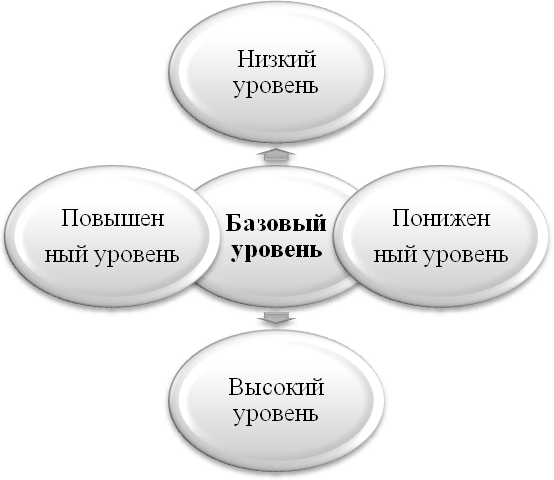 уровневого подхода, принятого в федеральном государственном, образовательном стандартеосуществляется  при выделении базового уровня достижений         как точки отсчёта при построении всей          системы оценки и организации индивидуальной          работы с обучающимися.         Реальные достижения обучающихся могут         соответствовать базовому уровню, а могут          отличаться от него как в сторону превышения,          так и в сторону недостижения. Для описания          достижений обучающихся           используются пять уровней:Повышенный и высокий уровни достижения отличаются по полноте освоения планируемых результатов, уровню овладения учебными действиями и сформированностью интересов к данной предметной области.Описанный выше подход применяется в ходе различных процедур оценивания: текущего, промежуточного и итогового.Для оценки динамики формирования предметных результатов в системе внутришкольного мониторинга образовательных достижений фиксируются и анализируются данные о сформированности умений и навыков, способствующих освоению систематических знаний, в том числе:• первичному ознакомлению, отработке и осознанию теоретических моделей и понятий (общенаучных и базовых для данной области знания), стандартных алгоритмов и процедур;• выявлению и осознанию сущности и особенностей изучаемых объектов,  явлений действительности (природных, социальных, культурных, технических и др.) в соответствии с содержанием конкретного учебного предмета, созданию и использованию моделей изучаемых объектов, явлений и схем;• выявлению и анализу существенных и устойчивых связей и отношений между объектами и явлениями.При этом обязательными составляющими системы накопленной оценки являются        материалы:• стартовой диагностики;• тематических и итоговых проверочных работ по всем учебным предметам;• творческих работ, включая учебные исследования и учебные проекты.Решение о достижении или недостижении планируемых результатов или об освоении или неосвоении учебного материала принимается на основе результатов выполнения заданий базового уровня. 1.3.5.Система внутришкольного мониторинга образовательных достижений и портфель достижений как инструменты динамики образовательных достижений. Оценка планируемых результатов в организации, осуществляющей образовательную деятельность,.Показатель динамики образовательных достижений — один из основных показателей в оценке образовательных достижений. Положительная динамика образовательных достижений — важнейшее основание для принятия решения об эффективности учебной деятельности, работы учителя или образовательной организации, системы образования в целом.Внутришкольный мониторинг образовательных достижений ведётся каждым учителем-предметником и фиксируется с помощью оценочных листов, классных журналов, дневников обучающихся на бумажных или электронных носителях.       Оценка предметных и метапредметных результатов  организации, осуществляющей образовательную деятельность  включает в себя стартовое, текущее и промежуточное оценивание. 	Оценка внеучебных достижений  выпускников при получении среднего общего образования.Цель -  регистрация  широкого спектра  достижений обучающегося.Регистрация  достижений – это обобщающий  документ, получающийся в результате профилирования, он передается  обучающимся в момент окончания обучения. Необходимо подчеркнуть, что внеучебные достижения обучающихся связаны не только с освоением предметных областей учебного плана, но и с участием обучающихся в разнообразных видах образовательной деятельности. Как правило, разные виды внеучебной  деятельности связаны с приобретением  обучающимся реального социального опыта. Именно благодаря этим видам деятельности и формируется здесь и сейчас социальный опыт подростка. Во внеучебной деятельности обучающиеся также имеют свои образовательные результаты, в которых можно выделить три уровня:Три уровня результатов внеучебной деятельности обучающихся: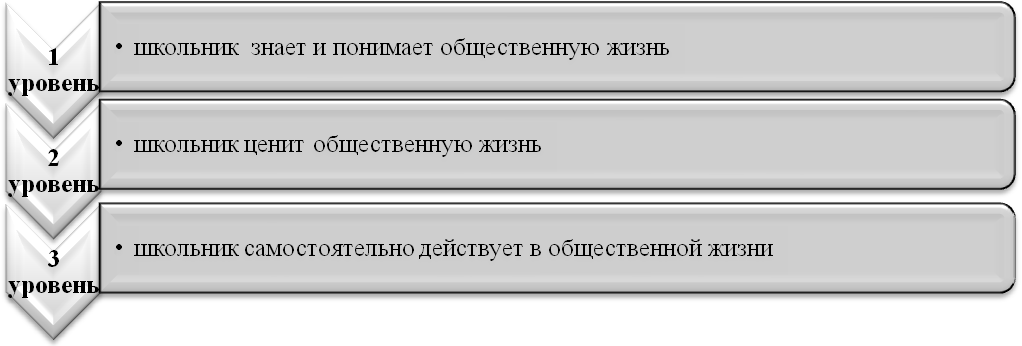  вероятность появления образовательных эффектов этой деятельности (эффектов воспитания и социализации обучающихся), в частности: - формирования коммуникативной, этической, социальной, гражданской компетентности обучающихся;- формирования у детей социокультурной идентичности: страновой (российской), этнической, культурной, гендерной и др.Отдельные элементы из системы внутришкольного мониторинга могут быть включены в портфель достижений обучающегося. Основными целями такого включения могут служить:• педагогические показания, связанные с необходимостью стимулировать и/или поддерживать учебную мотивацию обучающихся, поощрять их активность и самостоятельность, расширять возможности обучения и самообучения, развивать навыки рефлексивной и оценочной (в том числе самооценочной) деятельности, способствовать становлению избирательности познавательных интересов, повышать статус обучающегося (например, в ученическом коллективе, в семье);• соображения, связанные с возможным использованием обучающимися портфеля достижений при выборе направления профильного образования.Портфель достижений допускает такое использование, поскольку, как показывает опыт, он может быть отнесён к разряду аутентичных индивидуальных оценок, ориентированных на демонстрацию динамики образовательных достижений в широком образовательном контексте (в том числе в сфере освоения таких средств самоорганизации собственной учебной деятельности, как самоконтроль, самооценка, рефлексия и т. д.).Портфель достижений представляет собой специально организованную подборку работ, которые демонстрируют усилия, прогресс и достижения обучающегося в интересующих его областях.В состав портфеля достижений могут включаться результаты, достигнутые обучающимся не только в ходе учебной деятельности, но и в иных формах активности: творческой, социальной, коммуникативной, физкультурно-оздоровительной, трудовой деятельности, протекающей как в рамках повседневной школьной практики, так и за её пределами, в том числе результаты участия в олимпиадах, конкурсах, смотрах, выставках, концертах, спортивных мероприятиях, различные творческие работы, поделки и др.Портфель достижений позволяет информационно обеспечить достижения индивидуального прогресса обучающегос в широком образовательном контексте, документально демонстрировать спектр его способностей, культурных  практик, интересов, склонностей. Таким образом, портфель достижений обучающегося -  это комплект документов, представляющих совокупность сертифицированных индивидуальных учебных и внеучебных достижений, играющих роль индивидуальной накопительной оценки.Учитывая основные педагогические задачи основного общего образования и основную область использования портфеля достижений подростков, в его состав целесообразно включать работы, демонстрирующие динамику:• становления устойчивых познавательных интересов обучающихся, в том числе сопровождающего успехами в различных учебных предметах;• формирования способности к целеполаганию, самостоятельной постановке новых учебных задач и проектированию собственной учебной деятельности.Решение об использовании портфеля достижений в рамках системы внутренней оценки принимает организация, осуществляющая образовательную деятельность. Отбор работ для портфеля достижений ведётся самим обучающимся совместно с классным руководителем и при участии семьи. Включение каких-либо материалов в портфель достижений без согласия обучающегося не допускается.В рамках государственной  итоговой аттестации на основе портфолио фиксируются только итоговые результаты внеучебных достижений. Здесь портфолио выступает только средством накопления своих достижений на основе которых и подводятся итоги.1.3.6. Итоговая оценка выпускника и её использованиеИтоговая оценка выпускника формируется на основе:результатов внутришкольного мониторинга образовательных достижений по всем предметам, зафиксированных в оценочных листах, в том числе за промежуточные и итоговые комплексные работы на межпредметной основе;оценок за выполнение итоговых работ по всем учебным  предметам;оценки за выполнение и защиту индивидуального проекта;оценок за работы, выносимые на государственную итоговую аттестацию (далее — ГИА).При этом результаты внутришкольного мониторинга характеризуют выполнение всей совокупности планируемых результатов, а также динамику образовательных достижений обучающихся за период обучения. А оценки за итоговые работы, индивидуальный проект и работы, выносимые на ГИА, характеризуют уровень усвоения обучающимися опорной системы знаний по изучаемым предметам, а также уровень овладения метапредметными действиями.На основании этих оценок делаются выводы о достижении планируемых результатов (на базовом или повышенном уровне) по каждому учебному предмету, а также об овладении обучающимся основными познавательными, регулятивными и коммуникативными действиями и приобретении способности к проектированию и осуществлению целесообразной и результативной деятельности.Педагогический совет организации, осуществляющей образовательную деятельность на основе выводов, сделанных классными руководителями и учителями отдельных предметов по каждому выпускнику, рассматривает вопрос об успешном освоении данным обучающимся основной общеобразовательной программы при получении среднего общего образования и выдачи документа государственного образца об уровне образования — аттестата о среднем общем образовании.В случае если полученные обучающимся итоговые оценки не позволяют сделать однозначного вывода о достижении планируемых результатов, решение о выдаче документа государственного образца об уровне образования – аттестата о среднем общем образовании принимается педагогическим советом с учётом динамики образовательных достижений выпускника и контекстной информации об условиях и особенностях его обучения в рамках регламентированных процедур, устанавливаемых Министерством образования и науки Российской Федерации.Решение о выдаче документа государственного образца об уровне образования — аттестата о среднем общем образовании принимается одновременно с рассмотрением и утверждением характеристики обучающегося, с учётом которой осуществляется приём в высшие учебные заведения страны. В характеристике обучающегося:отмечаются образовательные достижения и положительные качества обучающегося;даются педагогические рекомендации к выбору направлений профильного образования с учётом выбора, сделанного выпускником, а также с учётом успехов и проблем обучающегося.Все выводы и оценки, включаемые в характеристику, должны быть подтверждены материалами мониторинга образовательных достижений и другими объективными показателями.Организация учета и документирование результатов  оцениванияСредневзвешенная система оценки знаний обучающихся базируется на следующих принципах:структурирование   содержания  каждой   учебной  программы   на   обособленные   части - модули, усвоение которых обучающимися подлежать обязательному оцениванию;строгое соблюдение исполнительской дисциплины всеми участниками образовательной деятельности (обучающимися, педагогическими работниками, учебно-вспомогательным  персоналом школы).Базовым документом для оценки знаний обучающихся является рабочая программа учителя по предмету. При этом содержание рабочей программы формируется учителем в виде блока логически законченных разделов - тем (внутрипредметных модулей). Количество процедур текущего контроля учебной работы обучающихся, сроки их проведения по предмету, а также форма контроля устанавливаются при разработке рабочей программы, которая согласовывается и утверждается в установленном порядке, на заседании методического объединения. Принятые нормативы требуют неукоснительного их соблюдения всеми преподавателями кафедры.     	Обязанности учителя, классного руководителя1.Учитель, классный руководитель перед началом изучения курса (раздела курса) обязан:информировать обучающихся, родителей (законных представителей) несовершеннолетних обучающихся о том, где  они могут отслеживать результаты оценивания по отдельным предметам, текущую и итоговую  оценку;ознакомить обучающихся, родителей (законных представителей) несовершеннолетних обучающихся с обязательным образовательным минимумом, формами контроля и критериями оценивания;ознакомить обучающихся,  родителей (законных представителей) несовершеннолетних обучающихся. с возможностями и условиями получения текущих оценок.ознакомить обучающихся,  родителей (законных представителей) несовершеннолетних обучающихся с количеством промежуточных и итоговых контрольных работ и установить крайний срок выставления оценок, условиями  пересдачи.выставлять четвертные (полугодовые) оценки не позднее последнего дня  четверти (полугодия, учебного года).2.Учет, фиксирование  и  документирование  оценок  осуществляется  в  электронном  журнале,  рабочих предметных электронных таблицах (Excel) учителя.2.СОДЕРЖАТЕЛЬНЫЙ РАЗДЕЛ2.1.ПРОГРАММА ФОРМИРОВАНИЯ УНИВЕРСАЛЬНЫХ УЧЕБНЫХ ДЕЙСТВИЙ  ОБУЧАЮЩИХСЯ ПРИ ПОЛУЧЕНИИ  СРЕДНЕГО ОБЩЕГО ОБРАЗОВАНИЯ2.1.1.Общие положения:       	Программа развития универсальных учебных действий при получении среднего общего образования (далее — программа развития универсальных учебных действий) конкретизирует требования федерального государственного образовательного стандарта к личностным и метапредметным результатам освоения основной общеобразовательной программы.       Программа развития универсальных учебных действий (УУД) в старшей школе определяет:цели и задачи взаимодействия педагогических работников и обучающихся по развитию универсальных учебных действий в средней школе, описание основных подходов, обеспечивающих эффективное их усвоение обучающимися, взаимосвязи содержания урочной и внеурочной деятельности обучающихся по развитию УУД;планируемые результаты усвоения обучающимися познавательных, регулятивных  и коммуникативных универсальных учебных действий, показатели уровней и степени владения ими, их взаимосвязь с другими результатами освоения ООП СОО;ценностные ориентиры развития универсальных учебных действий, место и формы развития УУД;образовательные области, учебные предметы, внеурочные занятия и т. п. Связь универсальных учебных действий с содержанием учебных предметов;основные направления деятельности по развитию УУД в старшей школе, описание технологии включения развивающих задач как в урочную, так и внеурочную деятельность обучающихся;условия развития УУД;преемственность программы развития универсальных учебных действий при переходе от основного  к  среднему общему образованию.Цель программы:развитие универсальных учебных действий - обеспечение умения обучающихся учиться, дальнейшее развитие способности к самосовершенствованию и саморазвитию, а также реализация системно-деятельностного подхода, положенного в основу федерального государственного образовательного стандарта, и развивающего потенциала при получении  среднего общего образования.Развитие системы УУД в составе личностных, регулятивных, познавательных и коммуникативных действий, определяющих развитие психологических способностей личности, осуществляется с учётом возрастных особенностей развития личностной и познавательной сфер подростка. УУД - целостная система, в которой происхождение и развитие каждого вида учебного действия определяется его отношением с другими видами учебных действий и общей логикой возрастного развития.Содержание и способы общения и коммуникации обусловливают развитие способности обучающегося к регуляции поведения и деятельности, познанию мира, определяют образ «Я» как систему представлений о себе, отношений к себе. Именно поэтому особое внимание в программе развития универсальных учебных действий уделяется становлению коммуникативных универсальных учебных действий.Исходя из того, что в подростковом возрасте ведущей становится деятельность межличностного общения, приоритетное значение в развитии УУД в этот период приобретают коммуникативные учебные действия.Технологии, методы и способы развития универсальных учебных действий.В соответствии с системно-деятельностным подходом, именно активность обучающегося признаётся основой достижения развивающих целей образования —  знания не передаются в готовом виде, а добываются самими обучающимися в  познавательной деятельности. В образовательной практике отмечается переход от обучения   как   презентации   системы   знаний   к   активной   работе   обучающихся   над заданиями, непосредственно связанными с проблемами реальной жизни. Признание активной роли обучающегося в учении приводит к изменению представлений о содержании взаимодействия обучающегося с учителем и одноклассниками. Оно принимает характер сотрудничества. Единоличное руководство учителя в этом сотрудничестве замещается активным участием обучающихся в выборе  методов обучения. Всё это придаёт особую актуальность задаче развития в старшей школе универсальных учебных действий.Развитие УУД в старшей школе происходит в рамках использования возможностей современной информационной образовательной среды (ИОС) как:средства обучения, повышающего эффективность и качество подготовки обучающихся, организующего оперативную консультационную помощь в целях формирования культуры учебной деятельности в ОУ;инструмента познания за счёт формирования навыков исследовательской деятельности путём моделирования работы научных лабораторий, организации совместных учебных и исследовательских работ обучающихся и учителей, возможностей оперативной и самостоятельной обработки результатов экспериментальной деятельности;средства телекоммуникации, формирующего умения и навыки получения необходимой информации из разнообразных источников;средства развития личности за счёт формирования навыков культуры общения;эффективного инструмента контроля и коррекции результатов учебной деятельности.Решение задачи развития универсальных учебных действий в школе происходит не только на занятиях по отдельным учебным предметам, но и в ходе внеурочной деятельности, а также в рамках надпредметных программ курсов и дисциплин (факультативов, кружков, элективных курсов и курсов по выбору).Среди технологий, методов и приёмов развития УУД в старшей школе особое место занимают учебные ситуации, которые специализированы для развития определённых УУД. Они могут быть построены на предметном содержании и носить надпредметный характер. Типология учебных ситуаций в старшей школе представлена такими ситуациями, как:ситуация-проблема – прототип реальной проблемы, которая требует оперативного решения (с помощью подобной ситуации можно вырабатывать умения по поиску оптимального решения);ситуация-иллюстрация - прототип реальной ситуации, которая включается в качестве факта в лекционный материал (визуальная образная ситуация, представленная средствами ИКТ, вырабатывает умение визуализировать информацию для нахождения более простого способа ее решения);ситуация-оценка - прототип реальной ситуации с готовым предполагаемым решением, которое следует оценить и предложить свое адекватное решение;ситуация-тренинг – прототип стандартной или другой ситуации (тренинг возможно проводить как по описанию ситуации, так и по их решению).Наряду с учебными ситуациями для развития УУД в средней школе используются следующие типы задач.Личностные универсальные учебные действия:на личностное самоопределение;на развитие Я-концепции;на смыслообразование;на мотивацию;на нравственно-этическое оценивание.Коммуникативные универсальные учебные действия:на учёт позиции партнёра;на организацию и существление сотрудничества; на передачу информации и отображению предметного содержания;тренинги коммуникативных навыков;ролевые игры;групповые игры.Познавательные универсальные учебные действия:задачи и проекты на выстраивание стратегии поиска решения задач;задачи и проекты на сериацию, сравнение, оценивание;задачи и проекты на проведение эмпирического исследования;задачи и проекты на проведение теоретического исследования;задачи на смысловое чтение.Регулятивные универсальные учебные действия:на планирование;на рефлексию;на ориентировку в ситуации;на прогнозирование;на целеполагание;на оценивание;на принятие решения;на самоконтроль;на коррекцию.Одним из путей повышения мотивации и эффективности учебной деятельности в средней школе является включение обучающихся в учебно-исследовательскую и проектную деятельность, имеющую следующие особенности:Цели и задачи этих видов деятельности обучающихся определяются как их личностными, так и социальными мотивами. Это означает, что такая деятельность направлена не только на повышение компетентности обучающихся в предметной области определённых учебных дисциплин, на развитие их способностей, но и на  создание продукта, имеющего значимость для других;Учебно-исследовательская и проектная деятельность организована таким образом, чтобы обучающиеся смогли реализовать свои особенности в общении со значимыми, референтными группами одноклассников, учителей и т. д. Строя различного рода отношения в ходе целенаправленной, поисковой, творческой и продуктивной деятельности, подростки овладевают нормами взаимоотношений с разными людьми, умениями переходить от одного вида общения к другому, приобретают навыки индивидуальной самостоятельной работы и сотрудничества в коллективе;Организация учебно-исследовательских и проектных работ обучающихся обеспечивает сочетание различных видов познавательной деятельности. В этих видах деятельности могут быть востребованы практически любые способности, реализованы личные пристрастия к тому или иному виду деятельности, с целью дальнейшего профессионального самоопределения.Учебно-исследовательская   и   проектная   деятельность   имеет   как   общие,   так  и  специфические черты.К общим характеристикам следует отнести:практически   значимые   цели   и задачи  учебно-исследовательской и   проектной деятельности;структура проектной и учебно-исследовательской деятельности состоит:анализ актуальности проводимого исследования;- целеполагание, формулировку задач, которые следует решить;выбор средств и методов, адекватных поставленным целям;планирование, определение последовательности и сроков работ; проведение проектных работ или исследования; -формление результатов работ в соответствии с замыслом проекта или целями исследования;-представление результатов в соответствующем использованию виде;-компетентность в выбранной сфере исследования, творческую активность, собранность, аккуратность, целеустремлённость, высокую мотивацию.Итогами проектной и учебно-исследовательской деятельности считаются не столько предметные результаты, сколько интеллектуальное, личностное развитие обучающихся, профориентацию, рост их компетентности в выбранной для исследования или проекта сфере, формирование умения сотрудничать в коллективе и самостоятельно работать, уяснение сущности творческой исследовательской и проектной работы, которая рассматривается как показатель успешности (неуспешности) исследовательской деятельности. 2.1.2.Проектно-исследовательская деятельность - важная составляющая учебного плана школы, направленная на формирование  исследовательских  компетенций, креативности, критического мышления обучающихся посредством  проектной деятельности.Общая тенденция развития современного материального и духовного производства такова, что творческий, исследовательский поиск становится неотъемлемой частью любой профессии. Поэтому исследовательская деятельность в современном мире рассматриваются не как узкоспециализированная деятельность, а исследовательские умения - не как умения, характерные для небольшой профессиональной группы научных работников. Это - неотъемлемая характеристика личности, входящая в структуру представлений о профессионализме в любой сфере деятельности, как стиль жизни современного человека. Подготовка выпускника к исследовательской деятельности, обучение его умениям и навыкам исследовательского поиска становится одной из важнейших задач современного образования.Занятия исследованием дают возможность осознать значение самоорганизации в жизни, развить умения и навыки, конструирующие способность к самоорганизации, которая является фактором, способствующим творческому саморазвитию личности. К таким умениям относятся:умение принимать решение в пользу какой-либо цели;планировать конкретные шаги;выдвигать гипотезу;выбирать оптимальный способ решения проблемы;действовать на основе понимания, с определенным намерением, осознавая последствия, логически последовательно;Превращение исследования в предмет обучения и в основу содержания образования предполагает:включение обучающихся на разных возрастных уровнях в  переоткрытия научных открытий, что позволяет воспроизводить и культивировать уже в школе разные формы научного труда и теоретического мышления;обсуждение с обучающимися границ их знания и незнания, а также границ современного знания и незнания. Введение обучающихся в мир парадоксов, благодаря чему обучающихся можно учить такому типу исследовательской деятельности, который действительно выводит на передний план порождения человеческого знания;обучение их соответствующим способностям, позволяющим работать с живым знанием (пронизанным мышлением), а не с мертвой, отчужденной информацией. 2.1.3.Этапы организации учебно-исследовательской и проектной деятельности в старшей школеДля формирования в средней школе проектирования как совместной формы деятельности взрослых и обучающихся, для формирования способности подростков к осуществлению   ответственного   выбора,   необходимо   выделить   подпространства   – подготовки, опыта и демонстрации, поскольку именно эти три этапа выделяются как в структуре проекта, эксперимента, так и в структуре индивидуального ответственного действия.Подготовка подразумевает формулирование замысла, планирование возможных действий. Опыт подразумевает пробу осуществления замысла, первичную реализацию. Демонстрация предполагает окончательную реализацию замысла, своеобразный отчет о связи замысленного и реализованного. Фактически это этап оценки состоятельности своего замысла. В оценке результата проекта (исследования) учитывается:участие в проектировании (исследовании): активность каждого участника в соответствии с его возможностями; совместный характер принимаемых решений; взаимная поддержка участников проекта; умение отвечать оппонентам; умение делать выбор и осмыслять последствия этого выбора, результаты собственной деятельности;выполнение проекта (исследования): объем освоенной информации; ее применение для достижения поставленной цели;также могут оцениваться: корректность применяемых методов исследования и методов представления результатов; глубина проникновения в проблему, привлечение знаний из других областей; эстетика оформления проекта (исследования).В практике работы учителей используются разные виды проектов:Информационные поисковые проекты – предлагают сбор и анализ информации, подготовку и защиту выступления (доклад, реферат);Исследовательские проекты – нацеливают обучающихся на глубокое изучение проблемы, защиту собственных путей ее решения, выдвижение гипотез;Продуктивные – дают возможность обучающимся проявить творческое воображение и оригинальность мышления при создании газет, видеофильма, плаката, рисунка и т.д.;Драматизационные – создают условия для игрового моделирования;Практико-ориентированные – направляют действия обучающихся на решение реальных проблем.Общее во всех типах проектов – вовлечение обучающихся в коллективную деятельность. Однако проектное обучение и личностно ориентировано, оно позволяет обучающимся учиться на собственном опыте и опыте других, стимулирует их познавательную активность.Специфические черты (различия) проектной и учебно-исследовательской деятельностиМодель научно-ориентиованной деятельности Учитывая особенности и запросы социума и реализуя задачи модернизации образования в направлении внедрения федеральных государственных стандартов нового поколения, президентской инициативы «Наша новая школа» и региональной концепции развития образования образовательной деятельности школы выстроен с научно- интеллектуальной направленностью обучения (академизм) и акцентом на научную составляющую содержания образования, что в данном исследовании трактуется как научно-ориентированная деятельность.Научно-ориентированная деятельность рассматривается как совокупность компетентностей, направленных на формирование школьного знания через приобщение обучающихся к научному поиску, освоение научных методов познания, формирование исследовательского типа мышления, самореализацию личности как условие качественного обновления  содержания образования.Научно-ориентированная деятельность обучающихся школы - один из видов образовательного результата, направленного на «формирование способности к научному творчеству и является пропедевтической  в сквозной линии научного образования».Роль и место научно - ориентированной деятельности   школьного образования.Развивающейся школе крайне важно, сохраняя традиции российского образования, направить образовательную деятельность в русло современных вызовов времени: переходу от «знаниевого» к «способному» содержанию образования (творчество, исследования, проектирование); достижение обучающимися методологической компетенции применительно к гуманитарным учебным дисциплинам, общенаучной компетенции во всех образовательных областях.Научное образование является одной из трех взаимодополняющих и взаимопересекающихся базовых отраслей образования (общее, профессиональное и научное). Они должны рассматриваться с единых позиций. Научное образование обеспечивает развитие способностей к научному творчеству. Научному творчеству и научному образованию предшествует многочатая пропедевтическая фаза, продолжающаяся вплоть до высшего образования включительно, научное творчество   должно быть продуктивным в прямом смысле этого слова, а для этого необходима предварительная сформированность множества компетентностей.Для решения стратегической задачи развития школы и построения образовательного пространства в логике усиления научно-ориентированной деятельности были сформулированы основные теоретические положения и выделены детерминанты школьного образования, способные выполнять пропедевтическую функцию научного творчества: учебно-научная, проектно- исследовательская, социально-партнерская.Основу научно-ориентированной деятельности составляет целевая программа развития, выстроенная в соответствии с идеей пропедевтической подготовки обучающихся к научному творчеству. Программа включает в себя создание особого пространства образовательной деятельности, содержащего элементы деятельностного, личностно- ориентированного, проблемно-поискового, коммуникативного и ряда других подходов к организации обучения, которые создают условия для формирования способностей к научному творчеству, обеспечивают обучающемуся комфортное самочувствие и условия для самореализации и развития.Совокупность выявленных видов деятельности - учебно-научной, проектно- исследовательской, социально-партнерской, погружение в которые способствует формированию способностей к научному творчеству в рамках  компетентностного подхода могут характеризоваться как научно-ориентированные компетенции.Научно-ориентированная деятельность (НОД) – в основе общеобразовательной программы, формирующей стратегии развития через учебный план школы.Учебный план предусматривает изучение обязательных учебных предметов: учебных предметов по выбору из обязательных предметных областей, дополнительных учебных предметов, курсов по выбору и общих для включения во все учебные планы учебных предметов, в том числе на углубленном уровне.МАОУ СОШ №29 предоставляет обучающимся возможность формирования индивидуальных учебных планов, включающих учебные предметы из обязательных предметных областей (на базовом или углубленном уровне), в том числе интегрированные учебные предметы «Естествознание», «Обществознание», дополнительные учебные предметы «Теория познания», курсы по выбору обучающихся; обеспечивает реализацию учебных планов нескольких профилей обучения (естественнонаучный, гуманитарный,  социально-экономический).	 НОД проходит на уроках предметных циклов  (учебно-научная деятельность) в  создании собственных исследовательских проектов, представленных в учебном плане – исследовательскими лабораториями, практикумами, мастерскими – проектно-исследовательская деятельность;занятиях специально-организуемых курсов по выбору обучающихся с привлечением преподавателей вузов – социально-партнерская деятельность.Учебно-научная деятельность базируется на системно-деятельностном подходе к организации и осуществлению учебной деятельности, которая включает: потребность  - мотив –  цель – объект – образец – операция – результат – контроль – оценка – рефлексия.Перед обучающимся должна стоять задача не просто усвоить основы математики, физики, литературы, а расширить, усложнить индивидуальные познавательные ресурсы  овладения той или иной учебной дисциплиной. Ибо эффективен не тот, кто просто знает, а тот, у кого сформированы механизмы приобретения, организации и применения знания.Учебно-научная деятельность обучающегося понимается как особая форма активности обучающегося, направленная на изменение самого себя как субъекта учения в качестве непосредственной основы его развития.Организация, осуществляющая образовательную деятельность, удовлетворяющй интересы, особенности и возможности обучающихся и их родителей (законных представителей) несовершеннолетних обучающихся.и направленного на достижение целей школьного образования требует реконструкции содержания и структуры учебных предметов. Для системной организации развития способностей к научному творчеству, в содержание программ  по  учебным  предметам внесены изменения –в содержание учебных дисциплин включен модуль изучения отдельных приемов познания (анализ, обобщение, систематизация, абстрагирование, синтезирование) через организацию проектной деятельности;при планировании урока (учебного занятия) учитывается этап мотивации обучающихся не только на конкретное учебное содержание, но и на способы деятельности (мотивационно-целевой этап. Перминова);система мониторинга формирования и развития способностей к научному творчеству строится согласно когнитивной технологии, «основанной на психологических теориях управления когнитивным развитием обучающихся при обучении, результаты которого могут быть объективно диагностированы, т. е. выражены на языке наблюдаемых действий обучающихся».  (оценочно-результативный этап. Перминова)Только при таком триедином подходе возможен перевод знаний и умений в компетентности.Учебно-научная компетентность – это комплекс специальных (академических) компетенций, включающая  освоение научного способа познания, знакомства с научными достижениями, формирования целостной научной картины мира.Учебно-научные компетентности:Умение анализировать:выделять главное;сравнивать;сопоставлять;проводить диалектическое исследование (видеть плюсы и минусы)Умение обобщать:определять теоретическое значение;определять практическое значение;делать выводы.3.  Умение систематизировать:строить графики и таблицы;классифицировать4.  Умение абстрагировать:отвлекаться от частных свойств предметов и явлений;выделять существенные признаки5.  Умение синтезировать:исследовать явления в целостности;исследовать взаимные связи частей.Работу по активизации учебно-научной деятельности обучающихся строим с учетом индивидуального стиля учебной деятельности и уровня учебных возможностей обучающихся, что  предполагает задания 3 уровней:на творческом (продвинутом) уровне обучаемости;на прикладном  (основном) уровне обучаемости;репродуктивном (базовом) уровне обучаемости.2.2.ПРОГРАММЫ ОТДЕЛЬНЫХ УЧЕБНЫХ ПРЕДМЕТОВ, КУРСОВ И КУРСОВ ВНЕУРОЧНОЙ ДЕЯТЕЛЬНОСТИ2.2.1.Пояснительная запискаПрограммы отдельных учебных предметов и курсов представлены в рабочих программах педагогических работников и размещены на сайте школы.Общие положенияПолучение среднего общего образования — самоценный, принципиально новый этап в жизни обучающегося, на котором расширяется сфера его взаимодействия с окружающим миром, изменяется социальный статус, возрастает потребность в самовыражении, самосознании и самоопределении.Получение среднего общего образования является логическим продолжением обучения в основной школе и является базой для подготовки завершения среднего общего образования, перехода к профильному обучению, профессиональной ориентации  и профессиональному образованию.Учебная деятельность при получении среднего общего образования приобретает черты деятельности по саморазвитию и самообразованию.Особенностью содержания современного среднего общего образования является не только ответ на вопрос, что обучающийся должен знать (запомнить, воспроизвести), но и формирование универсальных учебных действий в личностных, коммуникативных, познавательных, регулятивных сферах, обеспечивающих способность к организации самостоятельной учебной деятельности.Кроме этого, определение в программах содержания тех знаний, умений и способов деятельности, которые являются надпредметными, т. е. формируются средствами каждого учебного предмета, даёт возможность объединить возможности всех учебных предметов для решения общих задач обучения, приблизиться к реализации «идеальных» целей образования. В то же время такой подход позволит предупредить узкопредметность в отборе содержания образования, обеспечить интеграцию в изучении разных сторон окружающего мира.Программы отдельных учебных предметов, курсов и курсов внеурочной деятельности должны обеспечивать достижение планируемых результатов освоения основной общеобразовательной программы при получении среднего общего образования.Программы отдельных учебных предметов, курсов и курсов внеурочной деятельности разрабатываются на основе требований к результатам освоения основной общеобразовательной программы среднего общего образования с учётом основных направлений программ, включённых в структуру ООП СОО в соответствии с утвержденным в МАОУ СОШ   № 29  «Положением о рабочей программе».2.2.2.  Структура Программы является формой представления учебного предмета, курса как целостной системы, отражающей  требования ФГОС к разделам ООП среднего общего образования, внутреннюю логику организации учебно-методического материала, и включает в себя следующие элементы:1. планируемые результаты освоения учебного предмета, курса включают результаты обучения с описанием ценностных ориентиров содержания учебного предмета, требования к личностным, метапредметным и предметным результатам освоения конкретного учебного предмета, курса с учетом и на основе федеральных государственных образовательных стандартов;2.  содержание учебного предмета, курса (раскрывает содержание каждого изучаемого раздела и содержание внутрипредметного модуля);3. тематическое планирование с указанием количества часов, отводимых на освоение каждой темы. Структура Программы курсов внеурочной деятельности включает в себя следующие элементы: 1. результаты освоения курса внеурочной деятельности;2.содержание курса внеурочной деятельности с указанием форм организации и видов деятельности;3.тематическое планирование. 2.2.3.Основное содержание учебных предметов, курсов при получении среднего  общего образованияВ данном разделе ООП СОО приводится основное содержание предметов, курсов по всем обязательным предметам при получении среднего общего образования, которое должно быть в полном объёме отражено в соответствующих разделах рабочих программ учебных предметов, курсов и курсов внеурочной деятельности. Остальные разделы рабочих программ учебных предметов, курсов и курсов внеурочной деятельности формируются с учётом региональных, национальных и этнокультурных особенностей, состава класса, а также выбранного учебно-методического комплекта.     Полное изложение рабочих программ учебных предметов, курсов, и курсов внеурочной деятельности, предусмотренных  к изучению при получении среднего общего образования, в соответствии со структурой, установленной в федерального государственного образовательного стандарта, приведено в Приложении к данной  ООП СОО.«Русский язык и литература» «РУССКИЙ ЯЗЫК»        Общие сведения о языке. Язык и культура. Язык и история народа. Основные изменения в русском языке постсоветского времени. Проблемы экологии языка. Русский язык в современном мире. Функции русского языка как учебного предмета. Наука о русском языке. Выдающиеся ученые - русисты.  Система русского языка. Язык как система. Основные уровни русского языка.Фонетика русского языка, орфоэпия, лексика и фразеология, морфемика и словообразование, грамматика. Морфология и синтаксис. Лексикография. Орфография и пунктуация. Повторение изученного. Речь. Понятие о русском литературном языке и языковой норме. Основные требования к речи: правильность, точность, выразительность, уместность употребления языковых средств. Функциональные стили речи и их основные особенности. Типы норм (орфоэпические, акцентологические, лексико- фразеологические, грамматические, стилистические, орфографические и пунктуационные).Основные нормы современного литературного произношения и ударения в русском языке. Нормативное употребление форм слова, слов, фразеологизмов. Нормативное построение словосочетаний и предложений разного типа. Употребление слов и фразеологических оборотов в строгом соответствии с их значением и стилистическими свойствами.Нормы русского правописания. Роль лексического и грамматического анализа при написании слов различной структуры и значения. Роль пунктуации в письменном общении. Смысловая роль знаков препинания. Способы оформления чужой речи. Цитирование. Выразительность русской речи. Источники ее богатства и выразительности. Выразительные средства русской фонетики. Благозвучие речи.Звукопись как изобразительное средство. Роль ударения в стихотворной речи. Интонационное богатство русской речи. Выразительные словообразовательные средства. Индивидуальные новообразования; использование их в художественной речи.Выразительные средства лексики	и фразеологии. Основные виды тропов и использование их мастерами  русского слова. Стилистическая окраска слова и  фразеологизма. Изобразительные возможности синонимов, антонимов, паронимов, омонимов. Особенности употребления фразеологизмов в речи. Крылатые слова, пословицы и поговорки и использование их в речи.	Выразительные средства грамматики. Грамматическая синонимия как источник богатства и выразительности русской речи. Изобразительно - выразительные возможности морфологических форм и синтаксических конструкций. Стилистические функции порядка слов. Стилистические фигуры, основанные на возможностях русского синтаксиса.«ЛИТЕРАТУРА»Сведения по истории и теории литературы. Идеалы гуманизма и народности русской литературы, ее патриотизм и "всечеловечность".Основные этапы жизненного и творческого пути А.С. Пушкина, Н.В. Гоголя, Л.Н. Толстого, А.П. Чехова.Биографические сведения (основные факты) о  писателях - классиках XIX в. и выдающихся писателях XX в., включенных в обязательный минимум.Творческая история романа А.С. Пушкина "Евгений Онегин", романа - эпопеи Л.Н. Толстого "Война и мир". Оценка изученных произведений писателей - классиков в статьях выдающихся русских критиков XIX - XX веков. Соотношение жизненной правды и художественного вымысла в литературных произведениях. Конкретно - историческое и общечеловеческое значение произведений классической литературы.Роды и жанры литературы и основные способы выражения авторского сознания.Эстетическая функция языка художественной литературы, идейно - стилевое единство литературного произведения.Основные черты литературных направлений (классицизма, романтизма, реализма, модернизма). Нравственная, социальная, мировоззренческая, историко – культурная проблематика русской литературы. Человек в его отношении к обществу, природе; преемственность поколений; человек и время, духовные поиски, проблема смысла жизни, идеал человечности.Произведения, предназначенные для чтения и изучения.Из литературы конца XVIII - I половины XIX векаГ.Р. Державин. Стихотворения: "Властителям и судиям", "Ключ", "Фелица", "Русские девушки", "Снигирь", "Соловей", "Памятник", "Бог". В.А. Жуковский. Стихотворения: "Певец во стане русских воинов", "Песня" ("Минувших дней очарованье..."), "Море", "Эолова арфа". А.С. Пушкин. Стихотворения: "Пророк", "Поэту", "Осень", "Брожу ли я вдоль улиц шумных...", "Отцы - пустынники и жены  непорочны...",  "На холмах  Грузии...",  "Я  вас любил...", "Погасло дневное светило...", "Безумных лет угасшее веселье...". "Маленькие трагедии", например: "Моцарт и Сальери", "Каменный гость". Роман "Евгений Онегин". М.Ю. Лермонтов. Стихотворения, например: "Дума", "Родина", "Поэт", "Я не унижусь пред тобою...", "Как часто пестрою толпою окружен...", "Молитва" ("В минуту жизни трудную..."), "Выхожу один я на дорогу...", "Пророк". Роман "Герой нашего времени". Н.В. Гоголь. Поэма "Мертвые души".Из литературы II половины XIX века.А.Н. Островский. Пьеса "Гроза" или "Бесприданница". И А. Гончаров. Роман "Обломов". И.С. Тургенев. Роман "Отцы и дети" или "Дворянское гнездо". Ф.И. Тютчев. Стихотворения, например: "Silentium", "He то, что мните вы, природа...", "Еще земли печален вид...", "Как хорошо ты, о море ночное...", "Я встретил вас...", "Эти бедные селенья...", "Нам не дано предугадать...". А.А. Фет. Стихотворения, например: "Еще майская ночь...", "Шепот, робкое дыханье...", "Облаком волнистым...", "Еще весны душистой нега...", "Заря прощается с землею...", "Это утро, радость эта...", "Поэтам", "На железной дороге", "Сияла ночь. Луной был полон сад...". Н.А. Некрасов. Стихотворения, например: "Поэт и гражданин", "Элегия" (1874 г.), "Пророк", "Зине" ("Ты еще на жизнь имеешь право..."), "Рыцарь на час", "Я не люблю иронии твоей...", "Умру я скоро...", стихи из цикла "О погоде".Н.С. Лесков. Повесть "Тупейный художник" (обзорное изучение). М.Е. Салтыков - Щедрин. Роман "История одного города" или "Господа Головлевы" (обзорное изучение).Ф.М. Достоевский. Роман "Преступление и наказание" или "Идиот". Л.Н. Толстой. Роман - эпопея "Война и мир".Из литературы конца XIX - начала XX в.А.П. Чехов. Рассказы, например: "Попрыгунья", "Душечка", "Случай из практики", "Дом с мезонином", "Дама с собачкой", "Ионыч". Пьеса "Вишневый сад" или "Три сестры". И.А. Бунин. Рассказы, например: "Антоновские яблоки", "Господин из Сан - Франциско", "Легкое дыхание", рассказы  из сборника "Темные аллеи". Стихотворения, например: "Крещенская ночь", "Одиночество", "Последний шмель", "Песня" ("Я простая девка на баштане..."), "Ночь". А.И. Куприн. Рассказы и повести, например: "Олеся", "Гранатовый браслет", "Гамбринус".Избранные стихотворения поэтов серебряного века: И.Ф. Анненского, К.Д. Бальмонта, Ф.К. Сологуба, В.Я. Брюсова, Н.С. Гумилева, В. Хлебникова, О.Э. Мандельштама, М.И. Цветаевой, И. Северянина.Из литературы XX векаМ. Горький. Пьеса "На дне". Роман "Фома Гордеев" или "Дело Артамоновых" (обзорное изучение). А.А. Блок. Стихотворения, например: "Вхожу я в темные храмы...", "Незнакомка", "Русь", "О доблестях, о подвигах, о славе...", "На железной дороге", "На поле Куликовом", из цикла "Кармен"; поэма "Двенадцать".В.В. Маяковский. Стихотворения, например: "Нате!", "Послушайте!", "Скрипка и немножко нервно", "Дешевая распродажа", "Сергею Есенину", "Юбилейное", "Письмо Татьяне Яковлевой". Поэмы "Облако в штанах", "Во весь голос".С.А. Есенин. Стихотворения: "Русь", "Не бродить, не мять в кустах багряных...", "Письмо матери", "Пушкину", "Спит ковыль. Равнина дорогая...", "О красном вечере задумалась дорога...", "Запели тесанные дроги...", "Мы теперь уходим понемногу...". Из цикла "Персидские мотивы".А.А. Ахматова. Стихотворения, например: "Песня последней встречи", "Перед весной бывают дни такие...", "Заплаканная осень, как вдова...", "Мне ни к чему одические рати...", "Не с теми я, кто бросил землю...", "Приморский сонет", "Родная земля", "Муза". Поэма "Реквием".М.А. Шолохов. Роман "Тихий Дон" или "Поднятая целина" (обзорное изучение).А.П. Платонов. "Сокровенный человек".М.А. Булгаков. "Белая гвардия" или "Мастер и Маргарита" (обзорное изучение).Б.Л. Пастернак. Стихотворения, например: "Про эти стихи", "Любить иных - тяжелый крест...", "Никого не будет в доме...", "Сосны", "Иней", "Июль", "Снег идет", "На ранних поездах", стихотворения из романа "Доктор Живаго".А.Т. Твардовский. Стихотворения, например: "Я знаю никакой моей вины...", "Вся суть в одном - единственном завете...", "Памяти матери", «К обидам".Н.А. Заболоцкий. Стихотворения, например: "Завещание", "Читая стихи", "О красоте человеческих лиц", "Гроза идет".Произведения писателей и поэтов второй половины XX века, получившие общественное признание современников:Ф.А. Абрамова, В.П. Астафьева, В.М. Шукшина, В.И. Белова, В.П. Некрасова, В.Г. Распутина, А.И. Солженицына, В.В. Быкова, К.Д. Воробьева, Ю.В. Трифонова, Е.А. Евтушенко, А.В. Вампилова, Б.А. Ахмадулиной, А.А. Вознесенского, И.А. Бродского, Н.М. Рубцова, Б.Ш.  Окуджавы, В.С. Высоцкого и др.Из зарубежной литературы избранные произведения:В. Шекспира "Гамлет", И.-В. Гете "Фауст", Э.-Т.-А. Гофмана "Крошка Цахес", О. Бальзака "Гобсек" или "Отец Горио", Б. Шоу "Пигмалион", Г. Уэллса "Война миров", Э. Хемингуэя "Старик и море", Э.-М. Ремарка "Три товарища" и др. (обзорное изучение).Требования к уровню подготовки выпускников (знать/понимать/применять):Базовый уровень-иметь представление о лингвистике как части общечеловеческого гуманитарного знания;-иметь представление о языке как многофункциональной развивающейся системе, о стилистических ресурсах языка;-владеть знаниями о языковой норме, её функциях и вариантах, о нормах речевого поведения в различных сферах и ситуациях общения;-владеть умением анализировать единицы различных языковых уровней, а также языковые явления и факты, допускающие неоднозначную интерпретацию;-иметь представление о принципах основных направлений литературной критики.Профильный уровень-иметь представление о лингвистике как части общечеловеческого гуманитарного знания;-иметь представление о языке как многофункциональной развивающейся системе, о стилистических ресурсах языка;-владеть знаниями о языковой норме, её функциях и вариантах, о нормах речевого поведения в различных сферах и ситуациях общения;-понимать и осмысливать использование понятийного аппарата современного литературоведения в процессе чтения и интерпретации художественных произведений;-владеть навыками комплексного филологического анализа художественного текста;-иметь представление о системе стилей художественной литературы разных эпох, литературных направлениях, об индивидуальном авторском стиле;-владеть начальными навыками литературоведческого исследования историко - и теоретико-литературного характера;-уметь оценивать художественную интерпретацию литературного произведения в произведениях других видов искусств (графика и живопись, театр, кино, музыка);-иметь представление о принципах основных направлений литературной критики.«Иностранные языки»«ИНОСТРАННЫЙ ЯЗЫК» (АНГЛИЙСКИЙ):Виды речевой деятельности/Коммуникативные уменияГоворение Диалогическая речь. Дальнейшее совершенствование  диалогической  речи при более вариативном содержании и более разнообразном языковом оформлении: умение вести диалоги этикетного характера, диалог-расспрос, диалог-побуждение к действию, диалог-обмен мнениями и комбинированные диалоги.Монологическая речьДальнейшее развитие и совершенствование связных высказываний с использованием основных коммуникативных типов речи: описание, сообщение, рассказ (включающий эмоционально-оценочные	суждения),	рассуждение (характеристика) с высказыванием своего мнения и краткой аргументацией с опорой и без опоры на прочитанный или услышанный текст либо заданную коммуникативную ситуацию.АудированиеДальнейшее развитие и совершенствование восприятия и понимания на слух аутентичных аудио- и видеотекстов с разной глубиной проникновения в их содержание (с пониманием основного содержания, с выборочным и полным пониманием воспринимаемого на слух текста) в зависимости от коммуникативной задачи и функционального типа текста.ЧтениеУмение читать и понимать аутентичные тексты с различной глубиной и точностью проникновения в их содержание (в зависимости от вида чтения): с пониманием основного содержания (ознакомительное чтение); с полным пониманием содержания (изучающее чтение); с выборочным пониманием нужной или интересующей информации (просмотровое/поисковое чтение).Жанры текстов: научно-популярные, публицистические, художественные, прагматические.Типы текстов: статья, интервью, рассказ, объявление, рецепт, меню, проспект, реклама, стихотворение и др.Письменная речьДальнейшее развитие и совершенствование письменной речи, а именно умений:писать короткие поздравления с днем рождения и другими праздниками, выражать пожелания заполнять формуляры, бланки (указывать имя, фамилию, пол, гражданство, адрес);писать личное письмо с опорой и без опоры на образец (расспрашивать адресата о его жизни, делах, сообщать то же самое о себе, выражать благодарность, давать совет, просить о чём-либо);составлять план, тезисы устного или письменного сообщения, кратко излагать результаты проектной деятельности.Грамматика:Дальнейшее расширение объёма значений грамматических средств, изученных ранее, и знакомство с новыми грамматическими явлениями. Нераспространённые и распространённые простые предложения.Сложносочинённые предложения. Сложноподчинённые предложения. Все типы вопросительных предложений. Побудительные  предложения. Синтаксические конструкции. Правильные и неправильные глаголы.Косвенная речь в утвердительных, вопросительных и отрицательных предложениях в настоящем и прошедшем времени. Согласование времён в рамках сложного предложения в плане настоящего и прошлого.Тематика:Межличностные взаимоотношения в семье, со сверстниками; решение конфликтных ситуаций. Внешность и черты характера человека.Досуг  и  увлечения  (чтение,  кино,  театр,  музей, музыка).Виды отдыха, путешествия. Молодёжная мода. Покупки.Здоровый образ жизни: режим труда и отдыха, спорт, сбалансированное питание, отказ от вредных привычек.Школьное образование, школьная жизнь, изучаемые предметы и отношение к ним. Переписка с зарубежными сверстниками. Каникулы в различное время года.Мир профессий. Проблемы выбора профессии. Роль иностранного языка в планах на будущее.Вселенная и человек. Природа: флора и фауна. Проблемы экологии. Защита окружающей среды. Климат,  погода. Условия проживания в городской/сельской местности. Транспорт.Требования к уровню подготовки выпускников (знать/понимать/применять):-достичь уровня владения иностранным языком, превышающего пороговый, достаточного для делового общения в рамках выбранного профиля;-уметь переводить с иностранного языка на русский при работе с несложными текстами в русле выбранного профиля;-владеть иностранным языком как одним из средств формирования учебно-исследовательских умений, расширения своих знаний в других предметных областях.«ВТОРОЙ ИНОСТРАННЫЙ ЯЗЫК» (НЕМЕЦКИЙ ЯЗЫК)Межличностные взаимоотношения в семье, со сверстниками. Внешность и черты характера человека.Досуг и увлечения (чтение, кино, театр и др.). Виды отдыха, путешествия. Транспорт. Покупки. Здоровый образ жизни: режим труда и отдыха, спорт, питание. Школьное образование, школьная жизнь, изучаемые предметы и отношение к ним. Переписка с зарубежными сверстниками. Каникулы в различное время года. Мир профессий. Проблемы выбора профессии. Роль иностранного языка в планах на будущее. Природа. Проблемы экологии. Защита окружающей среды. Климат, погода. Средства массовой информации и коммуникации (пресса, телевидение, радио, Интернет).Страна/страны второго иностранного языка и родная страна, их географическое положение, столицы и крупные города, достопримечательности, культурные особенности (национальные праздники, знаменательные даты, традиции, обычаи). Выдающиеся люди, их вклад в науку и мировую культуру.Требования к уровню подготовки выпускников (знать/понимать/применять):-обладать коммуникативной иноязычной компетенцией, необходимой для успешной социализации и самореализации, как инструмента межкультурного общения в современном поликультурном мире;-владеть знаниями о социокультурной специфике страны/стран изучаемого языка и умение строить своё речевое и неречевое поведение адекватно этой специфике; умение выделять общее и различное в культуре родной страны и страны/стран изучаемого языка;-достичь порогового уровня владения иностранным языком, позволяющего выпускникам общаться в устной и письменной формах как с носителями изучаемого иностранного языка, так и с представителями других стран, использующими данный язык как средство общения;-уметь использовать иностранный язык как средство для получения информации из иноязычных источников в образовательных и самообразовательных целях.«Общественные науки»«ИСТОРИЯ»Источники сведений о прошлом человечества. Историческое знание, его достоверность. Концепции исторического развития человечества. Возможные периодизации исторического времени. Историческое время и пространство.Человек: внеисторическое и историческое.Формы человеческих общностей. Цивилизация и культура. Предыстория  человечества  и  её  хронологические  рамки. Расселение древнейшего человечества. Человек и природа. Жизнь людей в первобытную эпоху (занятия,  орудия труда, жилища).Переход к земледелию и скотоводству. Появление частной собственности.Коллективы первобытных людей: род, племя, община.	Равенство	и	неравенство.	Возникновение	религиозных верований и искусства. Переход от предыстории к древним  цивилизациям.  Хронологические рамки истории Древнего мира. Власть догосударственная и государственная. Гипотезы о происхождении государства. Государства Древнего Востока и античного мира: формы и типы. Материальная культура и хозяйственная жизнь в Древнем мире. Социальные слои и группы в древних обществах. Человек и общество в древних цивилизациях.  Религии Древнего мира: язычество, буддизм, иудаизм, христианство. Знания о мире и человеке в древних цивилизациях. Культурные достижения народов Древнего Востока и античного мира. Средневековье, его хронологические рамки и периодизация. Специфика цивилизаций средневекового мира. Роль религий (христианства, ислама, буддизма, конфуцианства) в их формировании и развитии. Великое переселение народов. Славяне, их расселение, образ жизни.Особенности западно-европейского феодализма. Феодальное землевладение в разных цивилизациях Средневековья. Развитие городов. Древнерусские города.	Социальная	структура	средневекового	общества.  Социальные движения в Средние века. Развитие государственности в средние века.  Возникновение и эволюция государств в Западной Европе, на Руси. Христианизация Руси. Православие и католичество. Религиозные движения, народная религиозность. Светская и духовная власть в Западной Европе, Византии, на Руси.Крестовые походы, войны, завоевания. Международные отношения в средние века. Русские земли между Западом и Востоком.Зарождение и развитие капиталистических отношений. Модернизация. Открытия в науке и технике. Переход от мануфактуры к фабрике. Промышленный переворот. Формирование индустриальной цивилизации. Экономическое развитие России в Новое время. Отмена крепостного права. Реформы XIX в. Особенности модернизации России. Изменения в социальной структуре общества в Новое время. Генезис и развитие абсолютизма. Специфика российского абсолютизма.Основные группы российского общества. Социальные противоречия, социальные движения. Образование колониальных империй. Россия: расширение границ, складывание многонациональной империи. Социальные и политические доктрины: идеология Просвещения; либерализм, консерватизм, социалистические учения. Революции XVII - XIX веков. Развитие парламентаризма, утверждение конституционных порядков в Западной Европе.Общественное движение в России (славянофилы и западники, консерваторы, либералы, радикалы). Формирование научной картины мира в Новое время. Развитие техники. Распространение образования. Человек Нового времени и его ментальность. Художественная культура Нового времени. Развитие российской культуры в XVII - XIX веках, ее вклад в мировую культуру.Международные отношения в Новое время. Россия в системе международных отношений. Войны Нового времени. Внешнеполитические союзы и дипломатия. Колониальный раздел мира. Изменения на карте мира в XX веке. Эволюция социальных групп и слоев в XX в. Социальные  и национальные движения в XX в. Реформы и революции. Российские революции в XX в. Социальная структура советского общества. Социальные изменения в России в конце XX в. Политические   системы   и   режимы   в   новейшее время. Первая и Вторая мировые войны. Великая Отечественная война советского народа. Информационная революция. Многообразие стилей и течений в художественной культуре. Российская культура в XX в., ее вклад в мировую культуру.Требования к уровню подготовки выпускников (знать/понимать/применять):-иметь знания о месте и роли исторической науки в системе научных дисциплин, представлений об историографии;-владеть системными историческими знаниями, пониманием места и роли России в мировой истории;-владеть приёмами работы с историческими источниками, умениями самостоятельно анализировать документальную базу по исторической тематике;-уметь оценивать различные исторические версии.«ОБЩЕСТВОЗНАНИЕ» (включая экономику и право)Общество как сложная динамичная система. Общество и природа. Общество и культура. Взаимосвязь экономической, социальной, политической и духовной сфер общества. Важнейшие институты общества. Многообразие путей и форм общественного развития. Проблема общественного прогресса. Целостность современного мира, его противоречия. Познание мира: чувственное и рациональное, истинное и ложное. Истина и ее критерии. Многообразие форм человеческого знания. Научное познание. Науки о человеке и обществе. Социальное и гуманитарное знание.Культура и духовная жизнь. Формы и разновидности культуры: народная, массовая и элитарная культуры; молодежная субкультура.Средства массовой информации. Искусство, его формы, основные направления. Религия как феномен культуры. Наука. Образование и самообразование. Мораль, ее категории. Тенденции духовной жизни современной России.Экономика: наука и хозяйство. Экономические системы. Измерители экономической деятельности.  Экономическая культура. Социальные отношения  и  взаимодействия. Многообразие Общество как сложная динамичная система. Общество и природа.Общество и культура. Взаимосвязь экономической, социальной,политической и духовной сфер общества. Важнейшие институты общества. Многообразие путей и форм общественного развития.Проблема общественного прогресса. Целостность современного мира, его противоречия.Человек как продукт биологической, социальной и культурной эволюции. Бытие человека. Деятельность и творчество. Цель и смысл жизни человека. Самореализация. Личность, ее социализация и воспитание. Познание мира: чувственное и рациональное, истинное и ложное. Истина и ее критерии. Многообразие форм человеческого знания. Научное познание. Науки о человеке и обществе. Социальное и гуманитарное знание.Культура и духовная жизнь. Формы и разновидности культуры: народная, массовая и элитарная культуры; молодежная субкультура.Средства массовой информации. Искусство, его формы, основные направления. Религия как феномен культуры. Наука. Образование и самообразование. Мораль, ее категории. Тенденции духовной жизни современной России.Экономическое содержание собственности. Обмен. Специализация. Экономика потребителя. Экономика производителя. Многообразие рынков. Рынок труда. Уровень жизни. Прожиточный минимум. Занятость и безработица. Россия в условиях рыночной экономики.Экономическая культура.Социальные отношения  и  взаимодействия. Многообразие социальных групп. Неравенство и социальная стратификация. Социальная мобильность. Социальные нормы. Отклоняющееся поведение.Молодежь как социальная группа. Социальные явления в современной России. Власть, ее происхождение и виды. Политическая система. Признаки, функции, формы государства. Государственный аппарат.	 Избирательные системы. Политическая идеология. 	Политические режимы. Основные черты гражданского общества. Местное самоуправление. Правовое государство. Политическая жизнь современной России. Политическая культура.	Право в системе социальных норм. Система права: основные отрасли, институты, отношения. Источники права. Правовые акты. Система судебной защиты прав человека. Правовая культура.Требования к уровню подготовки выпускников (знать/понимать/применять):-знать об обществе как целостной развивающейся системе в единстве и взаимодействии его основных сфер и институтов;-владеть базовым понятийным аппаратом социальных наук;-владеть умениями выявлять причинно-следственные, функциональные, иерархические и другие связи социальных объектов;-иметь представление об основных тенденциях и возможных перспективах развития мирового сообщества в глобальном мире;-иметь представление  о методах познания социальных явлений;-владеть умениями применять полученные знания в повседневной жизни, прогнозировать последствия принимаемых решений;-обладать навыками оценивания социальной информации, уметь искать информацию в источниках различного типа для реконструкции недостающих звеньев с целью объяснения и оценки разнообразных явлений и процессов общественного развития.«ГЕОГРАФИЯ»         Политическое устройство мира. Политическая карта мира. Изменения на политической карте мира в новейшее время. Многообразие стран современного мира и их основные группы. Государственный строй, формы правления и административно-территориального устройства стран мира. Геополитика и политическая география. Основные виды природных ресурсов. Размещение природных ресурсов и масштабы их использования. Обеспеченность природными ресурсами. Особенности использования разных видов природных ресурсов. География населения мира. Численность и воспроизводство населения. Естественный прирост населения и его типы. Демографическая политика. Половой, возрастной и этнический состав населения. Крупные народы и языковые семьи. География мировых религий. Этнополитические и религиозные конфликты. Размещение и плотность населения. Миграция, виды миграций, география международных миграций. Расселение населения. Городское и сельское население. Урбанизация и ее формы, темпы и уровни урбанизации. Крупнейшие города и городские агломерации мира и России. Уровень и качество жизни населения крупнейших стран и регионов мира.География мирового хозяйства. Мировое хозяйство и этапы его развития. Основные центры мирового хозяйства. Международное географическое разделение труда. Экономическая интеграция. Интеграционные группировки. Отраслевая и территориальная структура мирового хозяйства.География основных отраслей промышленности и сельского хозяйства мира, основные промышленные и сельскохозяйственные районы.География мирового транспорта. Усиление роли непроизводственной сферы в мировой экономике. Региональная характеристика мираКомплексная географическая характеристика природных ресурсов, населения и хозяйства зарубежной Европы, Азии, Северной и Южной Америки, Африки, Австралии и Океании. Региональные различия. Глобальные проблемы человечества. Глобальные проблемы, их сущность и взаимодействие. Экологическая, энергетическая, сырьевая, демографическая и продовольственная проблемы и пути их решения. Проблема сохранения мира на Земле.Преодоление отсталости развивающихся стран. Роль географии в решении глобальных проблем человечества.Требования к уровню подготовки выпускников (знать/понимать/применять):-знать о составе современного комплекса географических наук, его специфике и месте в системе научных дисциплин, роли в решении современных научных и практических задач;-владеть умениями применения географического мышления для вычленения и оценивания географических факторов, определяющих сущность и динамику важнейших природных, социально-экономических и экологических процессов;-владеть комплексом знаний о целостности географического пространства как иерархии взаимосвязанных природно-общественных территориальных систем;-владеть умениями проводить учебные исследования, в том числе с использованием простейшего моделирования и проектирования природных, социально-экономических и геоэкологических явлений и процессов;-владеть навыками картографической интерпретации природных, социально-экономических и экологических характеристик различных территорий;-владеть умениями работать с геоинформационными системами;-владеть первичными умениями проводить географическую экспертизу разнообразных природных, социально-экономических и экологических процессов;-владеть системой знаний об основных процессах, закономерностях и проблемах взаимодействия географической среды и общества, о географических подходах к устойчивому развитию территорий.«ЭКОНОМИКА»Экономика и экономическая наука. Ограниченность экономических ресурсов, причины ее возникновения и последствия. Свободные и экономические блага, факторы (ресурсы) производства и доходы, получаемые их владельцами. Основные задачи экономики и способы их решения в различных экономических системах. Типы экономических систем.Значение специализации и обмена. Форма обмена и понятие рынка. Спрос.  Факторы, формирующие  спрос.  Величина спроса. Закон спроса. Кривая спроса. Индивидуальный и рыночный спрос. Эластичность спроса и способы ее измерения. Предложение.  Факторы, формирующие    предложение. Величина предложения. Закон предложения. Кривая предложения. Индивидуальное и рыночное предложение. Эластичность предложения и способы ее измерения.Сущность рыночного равновесия. Равновесная цена. Источники доходов семьи.   Закономерности формирования расходов семьи. Неравенство доходов и его причины.        Методы государственного регулирования доходов в России. Формы социальной поддержки малообеспеченных слоев населения.Фирма и ее экономические цели. Виды фирм по российскому законодательству.     Экономические затраты, экономическая  прибыль. Постоянные, переменные, средние и предельные затраты.Конкуренция. Виды рыночных структур. Совершенная конкуренция. Монополистическая конкуренция. Олигополия. Монополия. Естественные монополии. Методы антимонопольного регулирования и защиты конкуренции.Рынок труда и его особенности. Предложение труда. Факторы формирования заработной платы и причины ее дифференциации по отраслям и профессиям. Безработица и ее виды. Причины возникновения. Профсоюзы, содержание их деятельности и их влияние на функционирование рынка труда. Прожиточный минимум.Минимальная заработная плата. Формы организации оплаты труда и методы стимулирования работников.Рынок капитала. Рынок ценных бумаг. Рынок земли и природных ресурсов, их особенности.Деньги. Функция денег. Виды денег. Банки и их функции. Центральный и коммерческие банки. Инфляция и ее следствия. Права собственности и их значение для организации хозяйственной деятельности. Несостоятельность рынка. Внешние эффекты. Общественные блага. Роль государства в экономике.Основные макроэкономические показатели. Совокупное предложение и совокупный спрос. Макроэкономическое равновесие. Валовой внутренний продукт (ВВП). Экономический цикл. Методы стабилизации экономики: фискальная и монетарная политика.Государственные финансы. Государственный бюджет. Основные источники доходов и главные направления расходов государства.Налоги. Принципы и методы налогообложения. Основные виды налогов в России. Дефицит государственного бюджета. Государственный долг. Экономический рост и факторы его ускорения. Международная	торговля. Свободная торговля. Протекционизм. Международный валютный рынок. Экономические проблемы мирового хозяйства и России на рубеже XXI века. Прикладная экономика. Основы предпринимательства, менеджмента, маркетинга.Представленное в обязательном минимуме содержание может быть реализовано в отдельном курсе "Экономика" или включено в курсы "Обществознание", "География", "Технология".Требования к уровню подготовки выпускников (знать/понимать/применять):-иметь представление  об экономической науке как системе теоретических и прикладных наук; особенностях её методологии и применимости экономического анализа в других социальных науках; понимание эволюции и сущности основных направлений современной экономической науки;-владеть системными экономическими знаниями, включая современные научные методы познания и опыт самостоятельной исследовательской деятельности в области экономики;-владеть  приёмами работы со статистической, фактической и аналитической экономической информацией; умение самостоятельно анализировать и интерпретировать данные для решения теоретических и прикладных задач;-уметь оценивать и аргументировать собственную точку зрения по экономическим проблемам, различным аспектам социально-экономической политики государства;-владеть системными знаниями об институциональных преобразованиях российской экономики при переходе к рыночной системе, динамике основных макроэкономических показателей и современной ситуации в экономике России.«ПРАВО»Роль права в жизни человека и обществаЮриспруденция как важная область человеческих знаний. Особенности и закономерности возникновения права. Принципы, аксиомы и презумпции права. Система регулирования общественных отношений.Теоретические основы права как системыПраво и основные теории его понимания. Нормы права. Источники (формы) права. Закон и подзаконный акт. Действие права во времени, в пространстве и по кругу лиц. Основные отрасли права.Правотворчество. Общие правила применения права. Толкование права. Правоприменительная практика. Правопорядок.Правоотношения и правовая культураПонятие правоотношений. Структура правоотношений и их виды. Юридические факты. Юридический конфликт.Понятие правонарушения. Виды правонарушений. Понятие и виды юридической ответственности.Правосознание и правовая культура.Государство и правоПроисхождение права и государства. Понятие и функции государства. Формы государства: формы правления, формы государственного устройства, политический режим. Государственный суверенитет. Взаимосвязь права и государства. Место права в системе социального регулирования. Основные функции права. Механизм правового регулирования. Эффективность праваПравосудие и правоохранительные органыКонституционное, гражданское, арбитражное, уголовное судопроизводство. Основания и порядок обращения в Конституционный Суд Российской Федерации. Правовые последствия принятия решения Конституционным Судом Российской Федерации. Принципы гражданского процесса.Порядок обращения в суд. Судебное разбирательство. Порядок обжалования судебных решений.Особенности уголовного процесса. Стадии уголовного процесса. Порядок обжалования судебных решений в уголовном процессе.Гражданское правоСубъекты и объекты гражданского права. Понятие предпринимательской деятельности. Организационно-правовые формы предпринимательской деятельности. Имущественные и неимущественные права. Право собственности. Право собственности на землю. Право интеллектуальной собственности. Наследование по закону и по завещанию.Сделки. Виды гражданско-правовых договоров (оказание услуг, купля-продажа, аренда, подряд). Гражданско-правовая ответственность. Способы защиты гражданских прав. Государство как субъект экономических отношений. Правовые средства государственного регулирования экономики.Семейное правоСемейные правоотношения. Брак. Правовое регулирование отношений супругов. Брачный контракт. Права, обязанности и ответственность членов семьи.Жилищное правоЖилищные правоотношения. Реализация гражданами права на жилье.Трудовое правоТрудоустройство и занятость. Трудовые правоотношения. Трудовой договор: понятие, стороны, содержание. Порядок заключения и расторжения трудовых договоров. Рабочее время и время отдыха. Административное право и административный процесс Административные правоотношения. Административные правонарушения. Административная ответственность, ее основания. Производство по делам об административных правонарушениях. Органы и способы рассмотрения административных споров.Уголовное правоПонятие преступления. Действие уголовного закона. Понятие уголовной ответственности, её основания. Ответственность несовершеннолетних. Защита прав обвиняемого, потерпевшего и свидетеля в уголовном процессе.Международное правоМеждународные правоотношения. Субъекты международного права. Международный договор. Международные документы о правах человека. Международная защита прав человека в условиях мирного и военного времени. Европейский суд по правам человека.Правое регулирование в различных сферах общественной жизниПенсионная система и страхование. Правовое регулирование денежного обращения. Экологическое право. Правовое регулирование отношений в области образования. Профессиональное юридическое образование. Основные юридические профессии. Требования к уровню подготовки выпускников (знать/понимать/применять):-понимать  роль и значение права как важнейшего социального регулятора и элемента культуры общества;владеть знаниями об основных правовых принципах, действующих в демократическом обществе;- иметь представление о системе и структуре права, правоотношениях, правонарушениях и юридической ответственности;-владеть знаниями о российской правовой системе, особенностях её развития;-иметь представление о конституционном, гражданском, арбитражном, уголовном видах судопроизводства, правилах применения права, разрешения конфликтов правовыми способами;-иметь способность  различать соответствующие виды правоотношений, правонарушений, юридической ответственности, применяемых санкций, способов восстановления нарушенных прав;-знаний об общих принципах и нормах, регулирующих государственное устройство Российской Федерации, конституционный статус государственной власти и систему конституционных прав и свобод в Российской Федерации, механизмы реализации и защиты прав граждан и юридических лиц;-уметь применять правовые знания для оценивания конкретных правовых норм с точки зрения их соответствия законодательству Российской Федерации, выработки и доказательной аргументации собственной позиции в конкретных правовых ситуациях с использованием нормативных актов.«Математика и информатика»«МАТЕМАТИКА»  (включая алгебру и начала анализа, геометрию)Вычисления и преобразования.  Действительные числа. Свойства арифметических действий с действительными	числами. Сравнение действительных чисел. Корень степени n. Степень с рациональным показателем и ее свойства. Понятие о степени с иррациональным  показателем.Логарифм. Свойства логарифмов. Десятичные и натуральные логарифмы. Формула перехода от одного основания логарифма к другому. Тождественные преобразования иррациональных, степенных, показательных и логарифмических выражений. Синус, косинус, тангенс и котангенс числового аргумента. Формулы приведения. Соотношения между тригонометрическими функциями: основные тригонометрические тождества, формулы сложения и следствия из них. Тождественные преобразования тригонометрических выражений.Уравнения и неравенства. Уравнения с одной переменной. Равносильность уравнений. Основные методы решения уравнений: разложение на множители, замена переменной, использование свойств функций. Иррациональные уравнения. Показательные и логарифмические уравнения. Тригонометрические уравнения. Системы уравнений. Рациональные неравенства с одной переменной. Решение неравенств методом интервалов. Иррациональные неравенства. Показательные и логарифмические неравенства.Уравнения и неравенства с модулем. Уравнения и неравенства с параметрами. Функции. Числовые функции. Область определения и множество значений функции. Свойства функции: непрерывность, периодичность, четность, нечетность, возрастание и убывание, экстремумы, наибольшие и наименьшие значения, ограниченность, сохранение знака. Связь между свойствами функции и ее графиком.Тригонометрические функции (синус, косинус, тангенс и котангенс), показательная и логарифмическая функции, их свойства и графики. Понятие	 о пределе и непрерывности функции.       Производная. Геометрический и физический смысл производной. Таблица производных. Производная суммы, произведения и частного двух функций. Производная функции вида у =   f(ax+ b). Исследование свойств функций с помощью производной: нахождение экстремумов функции, наибольших и наименьших значений, промежутков монотонности. Построение графиков функции. Первообразная функция. Задача о площади криволинейной трапеции.Геометрические фигуры и их свойства. Измерение геометрических величин. Взаимное расположение прямых и плоскостей в пространстве. Параллельность прямых и плоскостей. Перпендикулярность прямых и плоскостей. Признаки параллельности и перпендикулярности прямых и плоскостей. Углы между прямыми и плоскостями. Расстояние от точки до плоскости, между  скрещивающими прямыми, между прямой и параллельной ей плоскостью, между параллельными плоскостями.Многогранники. Призма. Параллелепипед. Пирамида. Усеченная пирамида. Правильные многогранники. Сечения многогранников. Формулы объемов призмы и пирамиды. Тела вращения. Сечения тел вращения. Прямой круговой цилиндр. Прямой круговой конус. Усеченный конус. Сечения конуса. Шар и сфера. Формулы объемов цилиндра, конуса и шара. Формулы площадей: боковой поверхности цилиндра и конуса, поверхности шара. Изображение пространственных фигур. Подобие пространственных фигур. Отношение площадей поверхностей и объемов подобных фигур.Требования к уровню подготовки выпускников (знать/понимать/применять):Базовый уровень:-иметь представление о математике как части мировой культуры и о месте математики в современной цивилизации, о способах описания на математическом языке явлений реального мира;-иметь представление о математических понятиях как о важнейших математических моделях, позволяющих описывать и изучать разные процессы и явления; понимание возможности аксиоматического построения математических теорий;-владеть методами доказательств и алгоритмов решения; умение их применять, проводить доказательные рассуждения в ходе решения задач;-владеть стандартными приёмами решения рациональных и иррациональных, показательных, степенных, тригонометрических уравнений и неравенств, их систем; использование готовых компьютерных программ, в том числе для поиска пути решения и иллюстрации решения уравнений и неравенств;-иметь представление об основных понятиях, идеях и методах математического анализа;-владеть основными понятиями о плоских и пространственных геометрических фигурах, их основных свойствах; -владеть навыками использования готовых компьютерных программ при решении задач.Профильный уровень -иметь представление о необходимости доказательств при обосновании математических утверждений и роли аксиоматики в проведении дедуктивных рассуждений;-знать основные теоремы, формулы и уметь их применять; уметь доказывать теоремы и находить нестандартные способы решения задач;-уметь моделировать реальные ситуации, исследовать построенные модели, интерпретировать полученный результат;-иметь представление об основных понятиях математического анализа и их свойствах, владение умением характеризовать поведение функций, использовать полученные знания для описания и анализа реальных зависимостей;-владеть умениями составления вероятностных моделей по условию задачи и вычислениями вероятности наступления событий, в том числе с применением формул комбинаторики и основных теорем теории вероятностей; исследования случайных величин по их распределению.«ИНФОРМАТИКА»         Информация и информационные явления. Вещество, энергия, информация - основные понятия науки. Информационные явления в живой природе, обществе и технике:получение,	передача,	преобразование,	хранение	и использованиеинформации.	Информационные	основы  управления.Информационная культура человека. Информационное общество. Представление информации. Язык как способ представления  информации. Кодирование. Двоичная форма представления информации. Вероятностный      подход      к	определению     количества информации. Единицы измерения информации.Системы счисления и основы логики. Системы счисления. Двоичная система счисления. Двоичная арифметика. Системы счисления, используемые в компьютере.Основные понятия и операции формальной логики. Логические выражения и их преобразование. Построение таблиц истинности логических выражений.Основные логические устройства компьютера (регистр, сумматор). Компьютер. Основные устройства компьютера, их функции и взаимосвязь. Программное обеспечение компьютера. Системное и прикладное программное обеспечение. Операционная система: назначение и основные функции.Файлы и каталоги. Работа с носителями информации. Ввод и вывод данных.Инсталляция программ. Правовая охрана программ и данных. Компьютерные вирусы. Антивирусные программы. Техника безопасности в компьютерном классе.Моделирование и формализация. Алгоритмизация и программирование. Понятие алгоритма: свойства алгоритмов, исполнители алгоритмов, система команд исполнителя. Способы записей алгоритмов.Формальное исполнение алгоритмов. Основные алгоритмические конструкции. Вспомогательные алгоритмы.Знакомство с одним из языков программирования. Переменные величины: тип, имя, значение. Массивы (таблицы) как способ представления информации.Различные технологии программирования. Алгоритмическое программирование: основные типы данных, процедуры и Объектно-ориентированное	программирование:объект, свойства объекта, операции над объектом. Требования к уровню подготовки выпускников (знать/понимать/применять):-владеть системой базовых знаний, отражающих вклад информатики в формирование современной научной картины мира;-владеть понятием сложности алгоритма, знанием основных алгоритмов обработки числовой и текстовой информации, алгоритмов поиска и сортировки;-владеть универсальным языком программирования высокого уровня (по выбору), представлениями о базовых типах данных и структурах данных; умением использовать основные управляющие конструкции;-владеть навыками и опытом разработки программ в выбранной среде программирования, включая тестирование и отладку программ; владение элементарными навыками формализации прикладной задачи и документирования программ;-иметь представление о компьютерных сетях и их роли в современном мире; знаний базовых принципов организации и функционирования компьютерных сетей, норм информационной этики и права, принципов обеспечения информационной безопасности, способов и средств обеспечения надёжного функционирования средств ИКТ;-владеть опытом построения и использования компьютерно-математических моделей, проведения экспериментов и статистической обработки данных с помощью компьютера, интерпретации результатов, получаемых в ходе моделирования реальных процессов; умение оценивать числовые параметры моделируемых объектов и процессов, пользоваться базами данных и справочными системами;-уметь работать с библиотеками программ; наличие опыта использования компьютерных средств представления и анализа данных.«Естественные науки»«ФИЗИКА»Методы научного познания и физическая карта мира Эксперимент   и   теория  познания природы. Моделирование явлений и объектов природы. Научные гипотезы. Роль математики в физике. Физические законы и границы их применимости. Принцип соответствия. Принцип причинности. Физическая картина мира.Механика. Механическое движение и его относительность. Уравнения  прямолинейного равноускоренного движения. Криволинейное движение точки на  примере движения по окружности с постоянной по модулю скоростью. Центростремительное ускорение. Взаимодействие тел. Законы Ньютона. Принцип суперпозиции сил.Принцип относительности Галилея. Момент силы.  Условия равновесия тел. Закон всемирного тяготения. Закон трения скольжения. Закон Гука. Законы сохранения импульса  и энергии в механике. Уравнение гармонических колебаний. Амплитуда, период, частота, фаза колебаний. Свободные колебания. Вынужденные колебания. Резонанс. Автоколебания. Механические волны. Уравнение гармонической волны.Молекулярная физика. Термодинамика. Опыты  Штерна  и  Перрена.  Количество  вещества. Моль.	Постоянная. Авогадро. Тепловое равновесие. Абсолютная температура. Связь температуры    со    средней    кинетической    энергией  частиц вещества. Первый закон термодинамики. Второй закон термодинамики и его статистическое истолкование. КПД теплового двигателя.Идеальный газ. Связь между давлением и средней кинетической энергией молекул идеального газа. Уравнение Клапейрона - Менделеева. Насыщенные и ненасыщенные пары. Кристаллические и аморфные тела.Электродинамика. Электрическое	взаимодействие. Элементарный электрический заряд.Закон КулонаКонденсатор. Диэлектрики в электрическом поле. Энергия электрического поля конденсатора.Электрический ток. Носители свободных электрических зарядов в металлах, жидкостях и газах. Электродвижущая  сила. Закон Ома для полной электрической цепи. Параллельное и последовательное соединения проводников.Полупроводники. Вихревое электрическое поле. Самоиндукция. Индуктивность.        	Оптика. Свет как электромагнитная волна. Интерференция света. Когерентность. Дифракция света. Дифракционная решетка. Поляризация   света.   Закон   преломления   света. Призма. Дисперсия света. Формула тонкой линзы.Основы специальной теории относительности Инвариантность скорости света. Принцип относительности. Эйнштейна. Уравнение Эйнштейна для фотоэффекта. Корпускулярно - волновой дуализм.Гипотеза Луи де Бройля. Дифракция электронов Ядерная энергетика. Элементарные частицы.  Фундаментальные взаимодействия.Требования к уровню подготовки выпускников (знать/понимать/применять):- иметь представление об общих физических закономерностях, законах, теориях, представлениях о действии во Вселенной физических законов, открытых в земных условиях;-уметь исследовать и анализировать разнообразные физические явления и свойства объектов, объяснять принципы работы и характеристики приборов и устройств, объяснять связь основных космических объектов с геофизическими явлениями;-владеть умениями выдвигать гипотезы на основе знания основополагающих физических закономерностей и законов, проверять их экспериментальными средствами, формулируя цель исследования;-владеть методами самостоятельного планирования и проведения физических экспериментов, описания и анализа полученной измерительной информации, определения достоверности полученного результата;-уметь прогнозировать, анализировать и оценивать последствия бытовой и производственной деятельности человека, связанной с физическими процессами, с позиций экологической безопасности.«АСТРОНОМИЯ»Изучение развития представлений о строении Вселенной. Астрономия – наука о Вселенной. Эволюция представлений о строении мира. Геоцентрическая модель. Предмет астрономии. Основные разделы астрономии. Этапы развития астрономии. Связь астрономии с другими науками. Гелиоцентрическая модель Солнечной системы. Законы Кеплера. Формирование представлений о строении Солнечной системы.Солнце. Определение численного значения астрономической единицы. Определение размеров, массы и средней плотности Солнца. Вращение Солнца вокруг оси.  Методы определения температуры Солнца. Солнечная постоянная. Магнитные поля Солнца. Источники солнечной энергии. Модель строения Солнца. Фотосфера и фотосферные образования: грануляция, факелы, пятна. Хромосфера Солнца: плотность, температура, химический состав. Хромосферные образования: флоккулы, волокна, спикулы, хромосферные вспышки. Солнечная корона. Солнечный ветер. Солнечная активность и ее цикличность. Солнечно-земные связи. Большие планеты. Анализ основных характеристик больших планет Солнечной системы. Общие закономерности Солнечной системы. Две группы больших планет. Особенности каждой из групп. Планеты земной группы: общее описание каждой из планет, физические условия на поверхности, модели внутреннего строения, атмосферы, магнитные поля и магнитосферы. Планеты-гиганты: общее описание, модели внутреннего строения, атмосферы, магнитные поля, магнитосферы. Плутон. Луна, лунный рельеф, физические условия на Луне. Спутники планет. Малые планеты.   Кометы. Малые тела Солнечной системы. Астероиды. Особенности орбит. Общие характеристики астероидов. Пояс Койпера. Кометы. Строение комет, химический состав. Орбиты комет, семейства комет. Облако Оорта.  Школьные наблюдения по астрономии. Роль и место астрономических наблюдений в школьном курсе. Методика проведения вечерних наблюдений. Наблюдение лунного затмения. Методика проведения дневных наблюдений. Подготовка к тематическим наблюдениям в рамках кружковой работы. Содержательные и методические особенности изучения темы «Звезды. Галактики. Вселенная. Звезды. Галактика Млечный путь. Звезда как форма существования материи. Видимые и абсолютные величины звезд. Основные характеристики звезд: масса, радиус, температура, светимость. Диаграмма Герцшпрунга –Рессела. Кратные системы. Физические переменные звезды. Новые и Сверхновые звезды. Скопления звезд: рассеянные и шаровые.   внутреннее строение, источники энергии и модели звезд с разными массами. Белые карлики, нейтронные звезды (пульсары) и черные дыры как заключительные стадии эволюции звезд. Размеры, форма Галактики, объекты, входящие в ее состав. Распределение звезд в Галактике Млечный путь. Вращение Галактики. Галактическая орбита Солнца. Масса Галактики.Внегалактические объекты. Определение расстояний до галактик. Классификация галактик по Хабблу. Физические характеристики галактик: размеры, масса, светимость, вращение, спектры, состав населения. Ядра галактик. Галактики с активными ядрами. Взаимодействующие галактики. Квазары. Скопления галактик. Местная система галактик. Описание ближайших галактик: Большое и Малое. Магеллановы Облака, галактика Андромеды. Метагалактика. Квазары. Эволюция Вселенной.Предмет космологии. Красное смещение и космологическое. Требования к уровню подготовки выпускников (знать/понимать/применять):-иметь представление о строении Солнечной системы, эволюции звёзд и Вселенной, пространственно-временных масштабах Вселенной;-понимать сущность наблюдаемых во Вселенной явлений;-владеть основополагающими астрономическими понятиями, теориями, законами и закономерностями, уверенно пользовать астрономические термины и символику;-иметь представление о значении астрономии в практической деятельности и дальнейшем научно-техническом развитии;-осознавать роль отечественной науки в освоении и использовании космического пространства и развитии международного сотрудничества в этой области.«ХИМИЯ»Химический элемент. Формы существования химического элемента. Современные представления о строении атомов. Изотопы. Строение электронных оболочек атомов элементов первых четырех периодов. Понятие об электронном облаке, s- и р- электронах. Радиусы атомов, их периодические изменения в системе химических элементов.Периодический закон и периодическая система химических элементов Д.И. Менделеева. Развитие научных знаний о периодическом законе и периодической системе химических элементов Д.И. Менделеева.Вещество. Вещества молекулярного и немолекулярного строения. Виды химической связи. Атомная (ковалентная) связь. Способы ее образования. Длина и энергия связи. Понятие об электроотрицательности химических элементов. Степень окисления. Ионная связь, ее образование. Заряд иона.Металлическая связь. Водородная связь. Типы кристаллических решеток. Зависимость свойств веществ от типа кристаллических решеток.Многообразие неорганических и органических веществ. Аллотропия неорганических веществ. Изомерия и гомология органических веществ.Общая характеристика металлов главных подгрупп I - III групп в связи с их положением в периодической системе химических элементов Д.И. Менделеева и особенностями строения их атомов.Медь, хром, железо - металлы побочных подгрупп.Общая характеристика неметаллов главных подгрупп IV - VII групп в связи с их положением в периодической системе химических элементов Д.И. Менделеева и особенностями строения их атомов.Характерные химические свойства неорганических веществ различных классов: оксидов (основных, амфотерных, кислотных), оснований, амфотерных гидроксидов, кислот, солей. Понятие о протолитах.Органические вещества. Классификация органических веществ. Понятие о циклических углеводородах. Ароматические углеводороды. Бензол, его электронное строение. Гомологи бензола. Предельные одноатомные спирты, альдегиды, предельные и непредельные одноосновные карбоновые кислоты. Электронное строение функциональных	групп кислородосодержащих органических веществ. Гомологи спиртов, альдегидов, кислот. Понятие о многоатомных спиртах. Фенол.Сложные эфиры. Жиры. Понятие о мылах. Углеводы, их классификация.Амины. Электронное строение аминогрупп.  Аминокислоты как амфотерные органические соединения. Белки как биополимеры. Структуры белков. Химическая реакция.Тепловой эффект химической реакции. Сохранение и превращение энергии при химических реакциях. Понятие о скорости химической реакции. Реакции ионного обмена. Реакции окислительно- восстановительные. Гидролиз солей. Электролиз расплавов и растворов солей.Виды коррозии металлов. Способы предупреждения коррозии. Механизмы реакций замещения и присоединения в органической химии.  Правило В.В.  Марковникова.   Познание и применение веществ человеком. Методы исследования объектов, изучаемых в химии. Правила работы с веществами и оборудованием. Сведения о токсичности и пожарной опасности изучаемых веществ.Роль химии как одной из производительных сил общества. Общие научные принципы  химического производства (на примере промышленного получения аммиака, серной кислоты, чугуна, стали, метанола). Основные методы синтеза высокомолекулярных соединений.Биологическая роль и значение углеводов, жиров, белков. Расчеты: объемных отношений газов при химических реакциях; массы или объема газов по известному количеству вещества одного из участвующих в реакции; теплового  эффекта реакции; массы (объема, количества вещества) продуктов реакции, если одно из веществ дано в избытке, или имеет примеси, или дано в виде раствора с определенной массовой долей растворенного вещества. Нахождение молекулярной формулы органического вещества.Глобальные проблемы человечества: сырьевая, энергетическая, экологическая. Роль химии в их решении.Требования к уровню подготовки выпускников (знать/понимать/применять):-владеть системо знаний об общих химических закономерностях, законах, теориях;-уметь исследовать свойства неорганических и органических веществ, объяснять закономерности протекания химических реакций, прогнозировать возможность их осуществления;-владеть умениями выдвигать гипотезы на основе знаний о составе, строении вещества и основных химических законах, проверять их экспериментально, формулируя цель исследования;-владеть методами самостоятельного планирования и проведения химических экспериментов с соблюдением правил безопасной работы с веществами и лабораторным оборудованием; сформированность умений описания, анализа и оценки достоверности полученного результата;-уметь прогнозировать, анализировать и оценивать с позиций экологической безопасности последствия бытовой и производственной деятельности человека, связанной с переработкой веществ.«БИОЛОГИЯ»Введение. Биология как наука, методы исследования, связи с другими науками, ее достижения. Основные уровни организации живой природы: клеточный, организменный, популяционно-видовой, биоценотический, биосферный. Царства живой природы: бактерии, грибы, растения, животные. Человек, его биосоциальная природа.Клетка как биологическая система Цитология – наука о клетке. М. Шлейден и Т. Шванн – основоположники клеточной теории, ее основные положения. Клеточное строение организмов – основа единства органического мира. Методы изучения строения и функций клетки.Химическая организация клетки. Взаимосвязь строения и функций белков, нуклеиновых кислот, углеводов, липидов, АТФ, воды и других неорганических веществ. Сходство химического состава клеток разных организмов как доказательство их родства.Клетка – единица строения организмов. Взаимосвязь строения и функций частей и органоидов клетки - основа ее целостности. Хромосомы и гены.	Клетка – единица	жизнедеятельности	организмов. Метаболизм. Ферменты, их химическая природа, роль в метаболизме. Энергетический и пластический обмен. Генетический  код, матричный характер реакций биосинтеза. Особенности пластического обмена веществ у растений - фотосинтез. Митоз – деление соматических клеток. Развитие половых клеток; мейоз. Сходство и отличия митоза и мейоза, их значение.Организм как биологическая система. Одноклеточные и многоклеточные организмы; организмы разных царств живой природы. Вирусы – неклеточные формы, их открытие Т.И. Ивановским. Ткани, органы, системы органов, их взаимосвязь – основа целостности организма. Организмы прокариоты и эукариоты, автотрофы, хемотрофы, гетеротрофы (сапрофиты, паразиты, симбионты). Воспроизведение	 организмов,	его значение.	Способы размножения организмов. Оплодотворение, его формы и значение. Мейоз и оплодотворение – основа видового постоянства числа хромосом.Онтогенез и присущие ему закономерности.  Специализация клеток, образование тканей, органов при онтогенезе организмов. Эмбриональное и постэмбриональное развитие организмов.Генетика – наука о наследственности и изменчивости – свойствах организмов, их проявление в онтогенезе. Методы изучения наследственности и изменчивости организмов, генетики человека.Значение разных форм изменчивости для жизни организма и эволюции. Причины модификационной, мутационной и комбинативной изменчивости. Норма реакции, ее генетические основы. Вредное влияние мутагенов, употребления алкоголя, наркотиков, никотина на генетический аппарат клетки. Меры защиты среды от загрязнения мутагенами, предупреждение формирования у обучающихся вредных привычек. Профилактика наследственных заболеваний у человека.Селекция, ее задачи. Методы выведения новых сортов растений и пород животных, их генетические основы. Чистые линии, гетерозис, полиплоидия, экспериментальный мутагенез. Учение Н.И. Вавилова о центрах происхождения культурных растений, открытие им закона гомологических рядов в наследственной изменчивости. Биотехнология, генная и клеточная инженерия, клонирование. Значение биотехнологии для развития селекции, народного хозяйства, охраны природы. Надорганизменные системы. Вид, его критерии. 	Разнообразие видов растений и животных. Популяция – структурная единица вида и элементарная единица эволюции. Учение Ч. Дарвина об  эволюции. Движущие силы эволюции. Творческая роль естественного отбора в образовании новых видов и приспособленности организмов к среде обитания. Экосистема, ее структура. Разнообразие экосистем. Создание В.Н. Сукачевым учения о биогеоценозе. Популяция - основная единица биогеоценоза. Разнообразие популяций в экосистеме.    Пищевые    и    территориальные    связи    между популяциями разных видов – основа целостности экосистем. Колебания численности популяций, их причины. Меры, обеспечивающие сохранение популяций.Круговорот веществ в экосистемах, роль организмов продуцентов, консументов и редуцентов органического вещества в нем. Пищевые связи – основа цепей и сетей питания, их звенья. Роль растений как начального звена в  цепях питания. Правила экологической пирамиды.Саморегуляция в экосистеме. Развитие экосистем, их смена. Биологическое разнообразие – основа устойчивого развития экосистем. Меры сохранения биологического разнообразия. Биосфера – глобальная экосистема. Учение В.И. Вернадского о биосфере, живом веществе, его функциях, ноосфере. Круговорот веществ и поток энергии в биосфере, роль живого вещества в нем.Космическая роль растений на Земле. Глобальные изменения в биосфере (расширение озоновых дыр, парниковый эффект, кислотные дожди и др.), вызванные деятельностью человека. Идея биоцентризма. Проблема устойчивого развития биосферы.\Требования к уровню подготовки выпускников (знать/понимать/применять):-иметь представление  об общих биологических закономерностях, законах, теориях;-уметь исследовать и анализировать биологические объекты и системы, объяснять закономерности биологических процессов и явлений; прогнозировать последствия значимых биологических исследований;-владеть умениями выдвигать гипотезы на основе знаний об основополагающих биологических закономерностях и законах, о происхождении и сущности жизни, глобальных изменениях в биосфере; проверять выдвинутые гипотезы экспериментальными средствами, формулируя цель исследования;-владеть методами самостоятельной постановки биологических экспериментов, описания, анализа и оценки достоверности полученного результата;-быть убеждённоым в необходимости соблюдения этических норм и экологических требований при проведении биологических исследований.«ЕСТЕСТВОЗНАНИЕ»Естествознание как наука. Союз естественных наук в познании природы.  Научное знание: соотношение науки и культуры; понятие «наука»; система естественных наук и предмет их изучения. Экспериментальные методы в естественных науках: наблюдение, испытание, измерение, эксперимент. Уровни организации живого. Молекулярные основы жизни. Клеточная теория. Общие черты и своеобразие клеток животных, растений, грибов и бактерий. Вирусы. Популяции, их структура и динамика. Принципы организации экосистем. Биосфера как глобальная экосистема.   Атомы и элементы.   Второе рождение атомистики. Новые формы атомной теории, развитые в эпоху научной революции XVII в. Р. Бойлем и И. Ньютоном.  Химическая революция XVIII в. Создание кислородной теории горения и дыхания А. Лавуазье в 1770-х гг. Новая трактовка понятия «химический элемент». Исторические эксперименты А. Лавуазье: прокаливание оксидов тяжелых металлов и изучение свойств кислорода и водорода.      Основные закономерности самоорганизации в природе. Открытые нелинейные системы и особенности их развития. Флуктуации, бифуркации, характер развития, примеры самоорганизующихся систем (ячейки Бенара и др.). Причины и условия самоорганизации. 
      Самовоспроизведение живых организмов. Бесполое и половое размножение. Самоорганизация в ходе индивидуального развития организмов. Этапы онтогенеза и их регуляция. Движение как перемещение. Способы описания механического движения. Относительность движения. Движение под действием сил тяготения. Причины механического движения. Детерминизм механического движения. Общая характеристика взаимосвязи развития науки и техники. 
Определение техники. Исторические этапы развития технической деятельности человека. Важнейшие технические изобретения с древних времен до становления естественных наук. Феномен техники в культуре. Мир современных технологий. Взаимосвязь технологий с экономикой, политикой и культурой. Технологии и современные проблемы развития цивилизации. Механистическая картина мира и достижения механики от Ньютона до наших дней. Золотое правило механики и простейшие механизмы. Колебания. Закон сохранения импульса и реактивное движение. Закон сохранения момента импульса. Небесная механика. Баллистика. Полеты космических аппаратов и космические исследования. Механика жидкостей и газов. Приборы, использующие волновые и корпускулярные свойства света. Оптические спектры и их применение. Лазеры и их применение. Оптические световоды. Фотография — кинематография — голография.  Человек как уникальная живая система. Что такое здоровье человека и как его поддерживать. Проблема сохранения здоровья человека (алкогольная зависимость, курение, наркомания). Адаптация организма человека к факторам окружающей среды. Биохимические аспекты рационального питания. Глобальные проблемы современности. Экологические проблемы. Человек как компонент биосферы — эволюция взаимоотношений. Проблема сохранения биоразнообразия на Земле. Загрязнение окружающей среды и его последствия. Охрана окружающей среды и экологический менеджмент. Практические вопросы охраны природы.Требования к уровню подготовки выпускников (знать/понимать/применять):-иметь представление о целостной современной естественно-научной картине мира, о природе как единой целостной системе, о взаимосвязи человека, природы и общества; о пространственно-временных масштабах Вселенной;-владеть  знаниями о наиболее важных открытиях и достижениях в области естествознания, повлиявших на эволюцию представлений о природе, на развитие техники и технологий;-умения применять естественно-научные знания для объяснения окружающих явлений, сохранения здоровья, обеспечения безопасности жизнедеятельности, бережного отношения к природе, рационального природопользования, а также выполнения роли грамотного потребителя;-владеть понятийным аппаратом естественных наук, позволяющим познавать мир, участвовать в дискуссиях по естественно-научным вопросам, использовать различные источники информации для подготовки собственных работ, критически относиться к сообщениям СМИ, содержащим научную информацию;-умений понимать значимость  естественно-научного знания для каждого человека, независимо от его профессиональной деятельности, различать факты и оценки, сравнивать оценочные выводы, видеть их связь с критериями оценок и связь критериев с определённой системой ценностей. «Физическая культура, экология и основы  безопасности жизнедеятельности»«ФИЗИЧЕСКАЯ КУЛЬТУРА»Физическая культура общества и человека, понятие физической культуры личности. Ценностные ориентации индивидуальной физкультурной деятельности: всесторонность развития личности; укрепление здоровья и содействие творческому долголетию; физическое совершенство и формирование здорового образа жизни; физическая подготовленность к воспроизводству и воспитанию здорового поколения, к активной жизнедеятельности, труду и защите Отечества.Современное олимпийское и физкультурно-массовые движения (на примере "Спорт для всех"), их социальная направленность и формы организации. Спортивно-оздоровительные системы физических упражнений в отечественной и зарубежной культуре, их цели и задачи, основы содержания и формы организации. Психолого- педагогические основы. Способы индивидуальной организации, планирования, регулирования и контроля за физическими нагрузками во время занятий физическими упражнениями профессионально- ориентированной и оздоровительно-корригирующей направленности. Основные формы и виды физических упражнений.Понятие телосложения и характеристика его основных типов, способы составления комплексов упражнений из современных систем физического воспитания.Способы регулирования массы тела, использование корригирующих упражнений для проведения самостоятельных индивидуализированных занятий.Основные технико-тактические действия и приемы в игровых видах спорта, совершенствование техники движений в избранном виде спорта.Основы начальной военной физической подготовки, совершенствование основных прикладных двигательных действий (гимнастика, плавание, легкая атлетика) и развитие основных физических качеств (сила, выносливость, быстрота, координация, гибкость, ловкость) при проведении индивидуальных занятий.	Основы организации и проведения спортивно-массовых соревнований по видам спорта (спортивные игры, легкая атлетика, гимнастика, плавание). Особенности  самостоятельной подготовки к участию в спортивно-массовых соревнованиях. Основы организации двигательного режима (в течение дня, недели и месяца), характеристика упражнений и подбор форм занятий в зависимости от особенностей индивидуальной учебной деятельности, состояния самочувствия и показателей здоровья.Основы техники безопасности и профилактики травматизма, профилактических (гигиенические требования, закаливание) и восстановительных (гидропроцедуры, массаж) мероприятий при организации и проведении спортивно - массовых и индивидуальных форм занятий физической культурой и спортом.Вредные привычки (курение, алкоголизм, наркомания), причины их возникновения и пагубное влияние на организм человека, его здоровье и здоровье его детей. Основы профилактики вредных привычек средствами физической культуры и формирование индивидуального здорового стиля жизни.Требования к уровню подготовки выпускников (знать/понимать/применять):-уметь использовать разнообразные формы и виды физкультурной деятельности для организации здорового образа жизни, активного отдыха и досуга;-владеть современными технологиями укрепления и сохранения здоровья, поддержания работоспособности, профилактики предупреждения заболеваний, связанных с учебной и производственной деятельностью;-владеть основными способами самоконтроля индивидуальных показателей здоровья, умственной и физической работоспособности, физического развития и физических качеств;-владеть физическими упражнениями разной функциональной направленности, использовать их в режиме учебной и производственной деятельности с целью профилактики переутомления и сохранения высокой работоспособности;-владеть техническими приёмами и двигательными действиями базовых видов спорта, активно применять их в игровой и соревновательной деятельности.–владеть техникой выполнения тестовых испытаний Всероссийского физкультурно-спортивного комплекса «Готов к труду и обороне» (ГТО).«ОСНОВЫ БЕЗОПАСНОСТИ ЖИЗНЕДЕЯТЕЛЬНОСТИ» 	Основы здорового образа жизни. Здоровье человека: индивидуальное и общественное, духовное и физическое. Здоровый образ жизни. Основные показатели индивидуального здоровья. Резервы здоровья. Режим дня человека и его значение для здоровья. Особенности режима труда и отдыха в подростковом и юношеском возрасте. Биологические ритмы и работоспособность человека.Значение двигательной активности в жизни человека. Закаливание организма. Рациональное питание и здоровье. Взаимоотношение полов, профилактика болезней, передающихся половым путем. СПИД и его профилактика. Инфекционные заболевания, механизм их передачи. Профилактика инфекционных заболеваний.	   Вредные привычки (табакокурение, употребление алкоголя, наркомания и токсикомания), их влияние на здоровье. Профилактика вредных привычек. Безопасность и защита человека в опасных и  чрезвычайных ситуациях.Опасные и чрезвычайные ситуации техногенного, природного и социального характера. Правила безопасного поведения в различных опасных и чрезвычайных ситуациях (ЧС). Вынужденная автономия человека в природных условиях. Последовательность действий в условиях вынужденной автономии. Сигналы бедствия и сигнальные средства.Единая государственная система предупреждения и ликвидации чрезвычайных ситуаций (РСЧС). Современные средства поражения и их поражающие факторы. Правила поведения населения в зоне вооруженных конфликтов. Основные мероприятия по защите населения от средств поражения. Средства индивидуальной и коллективной защиты. Организация гражданской обороны в ОО. Виды травм. Правила оказания первой медицинской помощи при ранениях, ушибах, растяжениях и переломах, отравлениях, тепловом и солнечном ударах, ожогах и отморожениях, поражении электрическим током и молнией.Правила наложения повязок и оказания первой медицинской помощи при переломах. Применение подручных средств для транспортировки пострадавших.Проведение комплекса сердечно-легочной реанимации на месте происшествия.Основы военной службы. Основы обороны государства и ее организации. Законодательство Российской Федерации в области обороны. Правовые основы военной службы. Вооруженные Силы Российской Федерации – государственная военная  организация, составляющая основу обороны страны, их предназначение. Виды Вооруженных Сил, рода войск, их предназначение. Вооруженные Силы Российской Федерации на современном этапе. Вооруженные силы и порядок подготовки граждан к военной службе в ряде  развитых стран. Боевые традиции и история Вооруженных Сил России, символы воинской чести.	Призыв на военную службу. Прохождение военной  службы по призыву. Пребывание в запасе. Виды воинской деятельности и их особенности. Общие требования, предъявляемые воинской деятельностью к духовным и физическим качествам, уровню образования призывников. Права	и свободы военнослужащих. Требования к уровню подготовки выпускников (знать/понимать/применять):-иметь представление о культуре безопасности жизнедеятельности, в том числе о культуре экологической безопасности как о жизненно важной социально-нравственной позиции личности, а также как о средстве, повышающем защищённость личности, общества и государства от внешних и внутренних угроз, включая отрицательное влияние человеческого фактора;-иметь знания основ государственной системы, российского законодательства, направленных на защиту населения от внешних и внутренних угроз;-иметь представление о необходимости отрицания экстремизма, терроризма, других действий противоправного характера, а также асоциального поведения;-иметь представление о здоровом образе жизни как о средстве обеспечения духовного, физического и социального благополучия личности;-знать о распространённых опасных и чрезвычайных ситуациях природного, техногенного и социального характера;-знать о факторах пагубно влияющих на здоровье человека, исключить из своей жизни вредные привычки (курение, пьянство и т. д.);-знать основные меры защиты (в том числе в области гражданской обороны) и правила поведения в условиях опасных и чрезвычайных ситуаций;-уметь применять полученные знания в области безопасности на практике, проектировать модели личного безопасного поведения в повседневной жизни и в различных опасных и чрезвычайных ситуациях;-знать основы обороны государства и воинской службы: законодательство об обороне государства и воинской обязанности граждан; права и обязанности гражданина до призыва, во время призыва и прохождения военной службы, уставные отношения, быт военнослужащих, порядок несения службы и воинские ритуалы, строевая, огневая и тактическая подготовка;-знать основные виды военно-профессиональной деятельности, особенностей прохождения военной службы по призыву и контракту, увольнения с военной службы и пребывания в запасе;-владеть основами медицинских знаний и оказания первой помощи пострадавшим при неотложных состояниях (при травмах, отравлениях и различных видах поражений), включая знания об основных инфекционных заболеваниях и их профилактике.«ТЕОРИЯ ПОЗНАНИЯ»Основные проблемы теории познания Проблема истины. Агностицизм (скептицизм). Аргументы агностиков. Проблема познания в современной науке и философии. Гносеология. Мировоззрение Понятие мировоззрения. Структура мировоззрения: знания, верования, убеждения, ценности, нормы. Виды мировоззрения (обыденное, религиозное, научное)Формы чувственного опыта Ощущение, восприятие, представление. Иллюзии восприятия.Формы рационального познания. Наглядно-образное и символическое мышление. Вербальное мышление. Базовые операции мышления: обобщение, сравнение, анализ, синтез, абстрагирование, установление связи.Основные логические формы мысли: понятие, суждение, умозаключение.Знание личное и коллективное. Понятие языка. Виды языков. Роль языка в познании Коммуникативная и когнитивная функции языка. Речь человека и протоязыки животных.Знание мифологическое, житейское (обыденное), художественное, паранаучное. Научное знание: критерии, уровни. Особенности и методы математического, естественно-научного, социально-гуманитарного знания. Понятия «психика», «сознание», «бессознательное». Проблема сознания в философии. Структура сознания. Рациональное и иррациональное. Роль бессознательных явлений в познании. Понятие и виды интуиции. Предметное знание и самосознание. Средства самопознания: интроспекция, опредмечивание, диалог с Другим, внутренний диалог. Признаки существенные и несущественные, отличительные и неотличительные. Свойства и отношения как признаки.Объем понятия. Классы. Подклассы. Элементы класса.Виды понятий. Пустые, Общие и единичные понятия. Конкретные и абстрактные понятия.Отношения между понятиями. Сравнимые и несравнимые понятия. Совместимые и несовместимые понятия. Типы совместимости: равнозначность, перекрещивание, подчинение (отношение рода и вида). Типы несовместимости: соподчинение, противоположность, противоречие. Круговые схемы Эйлера для выражения отношений между понятиями.Обобщение понятий. Роль операции обобщения в формировании научных понятий. Ограничение понятий. Операция ограничения и конкретизация научных знаний.Определение понятий. Явные и неявные определения. Явное определение - определение через род и видовое отличие. Правила явного определения. Ошибки, возможные в определении. Деление понятий. Виды деления: по видоизменению признака, дихотомическое деление. Правила и возможные ошибки в делении.Требования к уровню подготовки выпускников (знать/понимать/применять):-пользоваться основными терминами теории познания;-давать характеристику различным видам познания;-отличать научное знание от ненаучных форм знания;-ориентироваться в разнообразии методов современного научного знания;-уметь применять научные методы в индивидуальной проектной и научно-исследовательской работе;-различать основные виды понятий, суждений, умозаключений;-корректно проводить логические операции с понятиями: обобщение, ограничение, определение, деление понятий;-уметь определять ошибки в логически некорректных операциях с понятиями;-приводить примеры влияния социальной среды на познание;-приводить примеры современных предрассудков, стереотипов, мифов, искажающих картину мира. «ПРОФЕССИОНАЛЬНОЕ ПОГРУЖЕНИЕ»Программа «Профессиональное погружение» реализуется в три этапа, которые частично пересекаются друг с другом и реализуются не строго последовательно, а по мере появления индивидуальных показаний в отношении каждого обучающегося.	1 этап – овладение универсальными компетентностями, способствующими успешной профориентации.2 этап – этап «безопасной» пробы различных профессиональных ориентаций;3 этап – проектирование и реализации индивидуальных образовательных программ в соответствии с выбранной профессиональной направленностью.	На первом этапе реализации программы обеспечивается деятельность педагогического коллектива образовательной организации по формированию у обучающихся универсальных компетентностей на материале учебных дисциплин; разрабатывается и функционирует открытая система оценки освоения обучающимися программы профессиональной ориентации; создаются разнообразные клубные пространства, в рамках которых формируются универсальные компетентности обучающихся.	На втором этапе реализации программы обеспечивается формирование меняющихся образовательных пространств, в которых обучающиеся могут применить осваиваемые компетентности  во внеучебных ситуациях и целях. Это ситуации выстраивания отношений следующих типов: «человек-человек», «человек-природа», «человек-техника», «человек-технология» и др. На втором этапе реализации программы формируется позиция обучающегося как субъекта собственной деятельности.  На третьем этапе реализации программы обучающиеся проектируют индивидуальные образовательные программы в которых реализуют собственные образовательные предпочтения в связи с выбранным  профессиональным (или предпрофессиональным) ориентиром.Организация деятельности обучающихся в рамках программы профессиональной ориентации обучающихся при получении среднего общего образования осуществляется в рамках часов, отведенных на учебные занятия (преимущественно первый этап реализации программы профессиональной ориентации обучающихся), а также в рамках часов внеурочной деятельности (преимущественно второй и третий этапы реализации программы профессиональной ориентации обучающихся), которые определены федеральным государственным образовательным стандартом среднего общего образования.Переход от этапа к этапу реализации программы профессиональной ориентации обучающихся на уровне  среднего общего образования не фиксируется единой датой для всех обучающихся, а происходит индивидуально. Необходимость и своевременность перехода обучающегося от одного этапа к другому  этапу программы профессиональной ориентации определяется рекомендациями тьюторов, учителей-предметников и психологической службы школы. Среднестатистические ориентиры продолжительности каждого этапа реализации программы профессиональной ориентации  (таблица 1):Методическое обеспечение проводимых занятий включает:подбор психофизических методик для  самоанализа обучающимися профессионально значимых качеств личности; подготовку профессиограмм по профессиям и специальностям, по которым  проводятся профессиональные пробы;разработку    материалов для диагностического тестирования по проверке  знания  профессиографического материала;разработку тестовых заданий для выявления уровня подготовленности к выполнению профессиональной пробы, оценки профессиональных достижений; разработку критериев оценки конкретных профессиональных  проб, проводимых на занятиях;разработку формы дневников выбора профессии обучающимися  для самоуправления ими своей предпрофессиональной деятельностью Дневник выбора профессииобучающегося  10-го класса____________________________________________________Сфера профессиональной деятельности – Профессиональная проба – Требования к условиям реализации программы:         Кадровые условия	Для реализации программы в образовательной организации имеется  социально-психологическая служба, включающая следующих специалистов: психолога, социального педагога, педагогов дополнительного образования, тьютеров. Программно-методические условия	Для реализации программы профессиональной ориентации обучающихся на уровне среднего общего образования ежегодно составляются:план работы  профориентационных клубных пространств; план методической работы с учителями-предметниками по реализации программы профориентации на уроках;план профориентационной работы психолого-педагогической службы школы;план курсовой подготовки по программам повышения квалификации учителей-предметников, психологов, социальных педагогов, тьюторов, реализующих программу профориентации обучающихся при получении среднего общего образования.          Информационные условия	В  организации, осуществляющей образовательную деятельность имеется:школьная библиотека, имеющая комплект литературы из области специальных и профессионально ориентированных знаний;свободный доступ к ресурсам сети Интернет.В программе использованы различные типы занятий, в состав которых входит профессиональная диагностика с использованием надежных методик, интеллектуальные, деловые и ролевые игры, диспуты, элементы исследовательской и проектной деятельности, проблемно-поисковые задачи. Кроме того программа включает  профориентационные экскурсии на предприятия города, встречи с представителями центра занятости, встречи с выпускниками и интересными людьми. Большое внимание в программе уделяется встречам с родителями, посвященным проблемам профориентации,  выступленим родителей по теме «Моя профессия», помощь в трудоустройстве в каникулярное время и многое другое.Требования к уровню подготовки выпускников (знать/понимать/применять):-проектировать  собственную индивидуальную образовательную траекторию (маршрут);-устанавливать образовательную коммуникацию со сверстниками и взрослыми носителями необходимой информации;-использовать эффективные способы осуществления познавательной деятельности;-находить информационные ресурсы, выбирать и анализировать необходимую информацию о рынке труда, трендах его развития и перспективных потребностях экономики региона  и страны в целом в кадрах определенной квалификации для принятия решения о выборе  профессионального маршрута;-составить индивидуальную образовательную программу в соответствии с требованиями, определяемыми выбором будущей профессии; -выбрать индивидуальный и профессиональный маршрут для реализации индивидуальной образовательной программы«ПРАКТИКУМ ПО БИОЛОГИИ»Программа практикума по биологии для 10-11-го класса предназначена для  повышения эффективности  подготовки обучающихся к итоговой аттестации по  биологии при получении среднего общего образования и предусматривает их готовность к дальнейшему  образованию.   Целью программы является: познакомить обучающихся с процедурой экзамена; сформировать умение понимать смысл заданий и давать собственную оценку своих знаний и умений; совершенствовать умение правильно оформлять результаты выполненных заданий, распределять общее время экзамена на все задания. Расширить и углубить знания обучающихся по общей биологии и экологии.Планируемые результаты освоения практикума:-предоставить обучающимся возможность применять биологические знания на практике при решении биологических задач, формировать умения и навыки здорового образа жизни, необходимые в повседневной жизни.-при помощи практических занятий закрепить, систематизировать, углубить знания обучающихся об общих закономерностях общей биологии.-создать условия для формирования и развития у обучающихся умений самостоятельно работать с дополнительной литературой по предмету.-развивать интеллект учащегося, его интеллектуальное и творческое мышление, способствующее развитию интереса к предмету посредством практических работ.«ПРАКТИКУМ ПО ХИМИИ»Программа практикума по химии для 10-11-го класса предназначена для  повышения эффективности  подготовки обучающихся к итоговой аттестации по  химии при получении среднего общего образования и предусматривает их готовность к дальнейшему  образованию.  Целью  практикума   является развитие умений у обучающихся решать расчетные задачи, развитие общих интеллектуальных умений, а именно: логического мышления, умений анализировать, конкретизировать, обобщать, применять приемы сравнения, развитие творческого мышления. При решении задач осуществляется осознание обучающимися своей собственной деятельности, обеспечение самостоятельности и активности обучающихся, достижение прочности знаний и умений применять полученные знания в нестандартных, творческих заданиях. Также  воспитывается трудолюбие, целеустремленность, развивается чувство ответственности, упорство и настойчивость в достижении поставленной цели. Задачи практикума: Углубить знания  по химии, научить  методически правильно и эффективно решать задачи. Дать   возможность обучающимся осваивать программу по химии на повышенном уровне сложности. Развивать у обучающихся интерес к химии.Планируемые результаты освоения практикума:- осознавать единство и целостность окружающего мира, возможности его познаваемости и объяснимости на основе достижений науки. Постепенно выстраивать собственное целостное мировоззрение: развитие самоуважения и способности адекватно оценивать себя и свои достижения, видеть сильные и слабые стороны своей личности; осознавать потребность и готовность к самообразованию.- сравнение объектов,  анализ, оценка, классификация полученных знаний, поиск информации в различных источниках, анализ и оценка информации, преобразование информации из одной формы в другую.- использовать приобретенные знания и умения в практической деятельности и повседневной жизни для:•	объяснения химических явлений, происходящих в природе, быту и на производстве;•	определения возможности протекания химических превращений в различных условиях и оценки их последствий;•	экологически грамотного поведения в окружающей среде;•	оценки влияния химического загрязнения окружающей среды на организм человека и другие живые организмы;•	безопасного обращения с горючими и токсичными веществами, лабораторным оборудованием;•	приготовления растворов заданной концентрации в быту и на производстве;•	критической оценки достоверности химической информации, поступающей из разных источников.«ДИФФЕРЕНЦИРОВАННЫЙ КУРС ПО МАТЕМАТИКЕ»Программа дифференцированного курса по математике для 10-11-го класса предназначена для  повышения эффективности  подготовки обучающихся к итоговой аттестации по  математике при получении среднего общего образования и предусматривает их готовность к дальнейшему математическому образованию.  В основе дифференцированного курса лежит углубленное практическое применение изученного теоретического материала с использованием открытой базы заданий ЕГЭ. Курс рассчитан на обучающихся, желающих основательно подготовиться к итоговой аттестации, как на базовом, так и на профильном уровне. В ходе изучения  курса используются приемы  групповой деятельности  на основе дифференцированного подхода. Планируемые результаты при освоении дифференцированного курса обучающихся:-Овладеют общими универсальными приемами и подходами к решению заданий теста.-Усвоят основные приемы мыслительного поиска.-Выработают умения:самоконтроль времени выполнения заданий;оценка объективной и субъективной трудности заданий и, соответственно, разумный       выбор этих заданий;прикидка границ результатов;прием «спирального движения» (по тесту). КУРС «ЛИТЕРАТУРНОЕ КРАЕВЕДЕНИЕ»Курс «Литературное краеведение»  предусматривает чтение и изучение отдельных художественных произведений литературы родного края, а также обзор творчества поэтов и писателей «малой родины»;  рассчитан на формирование умений анализировать предложенный текст, выявляя его особенности, высказывать свое  мнение и создавать собственные тексты различных жанров.Планируемые результаты освоения курса:воспитание уважения и интереса к литературе своей «малой родины»;формирование личности патриота и гражданина своей страны;реализация своего творческого потенциала овладение различными типами обработки информации;овладение техникой составления текстов различных видов и типов;применение приобретенных знаний, умений и навыков в повседневной жизни; способность использовать язык как средство получения знаний по другим учебным предметам; применение полученных знаний, умений и навыков анализа языковых явлений на межпредметном уровне (на уроках иностранного языка, литературы и др.);коммуникативно целесообразное взаимодействие с окружающими людьми в процессе речевого общения, совместного выполнения какого-либо задания, участия в спорах, обсуждениях актуальных тем; овладение национально-культурными нормами речевого поведения в различных ситуациях формального и неформального межличностного и межкультурного общения.овладение элементарными навыками анализа содержания литературного произведения (умение воспроизвести сюжет, оценить рольизобразительных средств в раскрытии идейно-художественного содержания);умение использовать основные теоретические понятия, связанныес анализом поэтического и прозаического текстов.КУРС «ИСТОРИЯ КАЛИНИНГРАДСКОЙ ОБЛАСТИ»Курс содержит материал, не входящий в школьный курс истории, имеет как теоретическую, так и практическую направленность. Он включает в себя знакомство с основными понятиями и категориями генеалогии, изучение специфических особенностей методов сбора информации и её анализа. Материал программы содержит формулировки, позволяющие привлечь внимание школьников к таким понятиям, как честь, долг, благородство, милосердие, служение Отечеству. Изучаемые вопросы курса позволяют подвести учащихся к пониманию важности духовности, как гуманистической ценности, приобщить их к опыту духовной и культурной жизни предшествующих поколений, помогают  уяснить собственные идеалы, определить лично значимые ориентиры. Курс направлен на то, чтобы ученик проживал историю своей малой Родины. Программа предусматривает индивидуальную, групповую, фронтальную деятельность обучающихся, ведущие виды деятельности - информационный, проектный, исследовательский. Программа определяет главный способ самоорганизации ученика – поиск, научно-исследовательскую работу, создание проектов.Прогнозируемый результат:создание буклетов и творческих эссе, защита презентаций, выполнение тестовых заданий, участие в конкурсах и олимпиадах по краеведению, составление родословной и семейной летописи, создание проектов.КУРС ПРОФЕССИОНАЛЬНОГО ОБУЧЕНИЯ ПО ПРОФЕССИИ «ОПЕРАТОР СВЯЗИ»Конкретные виды деятельности, к которым готовится обучающийся, должны соответствовать присваиваемой квалификации, определять содержание образовательной программы, разрабатываемой образовательной организацией совместно с заинтересованными работодателями.Практика является обязательным разделом программы профессионального обучения. Она представляет собой вид учебной деятельности, направленной на формирование, закрепление, развитие практических навыков и компетенций в процессе выполнения определенных видов работ, связанных с будущей профессиональной деятельностью. При реализации программы предусматриваются следующие виды практик: учебная и производственная. Учебная практика  проводится рассредоточенно, чередуясь с теоретическими занятиями.Знания:принципы административно территориального деления Российской Федерации;правила пользования Алфавитным списком стран и территорий мира, издаваемым Бюро Всемирного почтового союза;виды почтовых отправлений, требования, предъявляемые к именным вещам и почтовой таре, к порядку её обмена, учета; порядок оформления сопроводительных документов, порядок оформления входящих почтовых отправлений и вручения их адресатам;инструкции по эксплуатации почтово-кассовых машин при оформлении переводных и почтово-кассовых операций;правила технической эксплуатации оргтехники;основные технологии создания, редактирования, оформления, сохранения, передачи и поиска информационных объектов различного типа (текстовых, графических, числовых и т.п.) с помощью современных программных средств;тарифы на услуги связи в пределах выполняемой работы;инструкцию по учету и хранению денег и других ценностей в кассе и кладовой; правила выполнения операций по приему и выдаче денег и условных ценностейУмения:пользоваться Алфавитным списком стран и территорий мира, издаваемым Бюро Всемирного почтового союзаоформлять соответствующие документы для обработки почтовых отправлений;характеризовать каждый вид почтового отправления; применять для работы именные вещи и тару для пересылки почтовых отправлений;оформлять адресные ярлыки, выписывать извещения; осуществлять прием, оплату, вручение, досыл, возврат почтовых отправлений на почтово-кассовых машинах;контролировать оформление документов на простую, заказную и страховую почту;обеспечивать порядок хранения, учета и рассылки знаков почтовой оплаты;правильно реализовывать знаки почтовой оплаты; пользоваться перечнем периодических изданий Российской Федерации;правильно оформлять, переадресовывать, доставлять периодические издания, реализовывать товары народного потребления;организовывать и контролировать порядок приема переводов и других социальных выплат; платежей (коммунальных, муниципальных) и денежных выплат (пенсий, пособий, переводов, выигрышей лотерей);составлять отчетность по переводным операциям в отделении почтовой связи;соблюдать правила техники безопасности и гигиенические рекомендации при использовании средств информационно-коммуникационных технологий в профессиональной деятельности;работать на программном оборудовании, установленном в пункте коллективного доступа;эксплуатировать организационную технику; оказывать консультационную помощь клиентам по работе с программным оборудованием;представлять установленные формы отчетности, соблюдая сроки и порядок ее представления;использовать сервисы и информационные ресурсы сети Интернет в профессиональной деятельности, оказывать помощь клиентам в поиске необходимой информации в Интернет;классифицировать и учитывать деньги и другие ценности; составлять отчетные документы за день;соблюдать правила учета и порядка хранения, учета денег и других условных ценностей в кассе и кладовой;2.2.4.Развитие навыков учебно-исследовательской и проектной деятельностиВ результате изучения учебных предметов при получении среднего общего образования обучающиеся 10-11 классов школы научатся использовать приобретенный ранее опыт реализации проектов для формирования способности осознанно и ответственно управлять своим поведением в учебной работе, получат возможность развить исследовательские навыки.У выпускников будут сформированы первичные навыки исследовательской и проектной деятельности. Обучающиеся научатся ставить цели и задачи исследования, планировать проведение исследования; собирать данные, осуществлять целенаправленный поиск информации и/или проводить наблюдения и эксперименты в соответствии с заданной/разработанной схемой; обрабатывать и анализировать данные, интерпретировать полученные результаты; строить доказательства в отношении выдвинутых гипотез и формулировать выводы; адекватно представлять результаты исследования, включая составление текста и презентации материалов с использованием информационных и коммуникационных технологий.В результате целенаправленной учебной деятельности, осуществляемой в формах учебного исследования, учебного проекта получит дальнейшее развитие способность к информационно- поисковой деятельности: самостоятельному отбору источников информации в соответствии с поставленными целями и задачами. Обучающиеся научатся систематизировать информацию по заданным признакам, критически оценить и интерпретировать информацию. Они овладеют умениями хранения, защиты, передачи и обработки информации, научатся переводить визуальную информацию в вербальную знаковую систему и наоборот.Выпускник научится:- использовать сформированные ранее навыки проектной деятельности для проектирования собственной образовательной деятельности:-определять приоритеты образовательных целей с учетом ценностей и жизненных планов,самостоятельно реализовывать, контролировать и осуществлять коррекцию учебной и познавательной деятельности на основе предварительного планирования и обратной связи, получаемой от  педагогических работников;-планировать и управлять деятельностью во времени; использовать ресурсные возможности для достижения целей; осуществлять выбор конструктивных стратегий в трудных ситуациях;-в рамках избранных приоритетных образовательных целей задумывать, планировать и выполнять учебное исследование и/или учебный проект, направленный на демонстрацию своей готовности к социальному самоопределению, в том числе - демонстрацию своих достижений в освоении содержания и методов избранных областей знаний и/или видов деятельности;-в зависимости от выбранной для исследования или проектной деятельности проблематики-отбирать и использовать методы и приемы, релевантные рассматриваемой проблеме и области знания, включая:в области языкознания и лингвистики: лингвистический эксперимент, различные виды анализа языковых единиц, анализ языковых явлений и фактов, допускающих неоднозначную интерпретацию;в области социальных и исторических наук: постановка проблемы, опросы, описание, сравнительное историческое описание, объяснение, использование статистических данных, интерпретация фактов, анкетирование, моделирование, поиск исторических образцов;в области математики: абстракция и идеализация, доказательство, контрпример, индуктивные и дедуктивные рассуждения; построение и исполнение алгоритма, перебор логических возможностей, математическое моделирование;в области естественных наук: наблюдение, постановка проблемы, выдвижение «хорошей гипотезы», эксперимент, моделирование, использование математических моделей, теоретическое обоснование, установление границ применимости модели/теории, абстрагирование от привходящих факторов, проверка на совместимость с другими известными фактами;в области технологии: эскизирование, конструирование, моделирование, макетирование, составление технологической карты, определение затрат;-проводить первичный поиск информации, систематизировать ее и критически оценить,отбирать информацию, нужную для выполняемого исследования;-осуществлять наблюдения и эксперименты в соответствии с заданной/разработанной  схемой,       обрабатывать и анализировать полученные данные;-строить доказательства в отношении выдвинутых гипотез и формулировать выводы;адекватно  представлять  результаты  исследования,   владея  составлением  текста и презентацией материалов с использованием информационных и коммуникационных технологий;ясно, логично и точно излагать свою точку зрения, использовать языковые средства,адекватные обсуждаемой проблеме;отличать факты от суждений, мнений и оценок, критически относиться к суждениям, мнениям, оценкам, реконструировать их основания;видеть и комментировать связь научного знания и ценностных установок, моральных суждений при получении, распространении и применении научного знания;осознавать ответственность ученых за достоверность полученных знаний,осознавать ответственность ученых, общественных деятелей, политиков, собственную ответственность за использование результатов научных открытий.Выпускник получит возможность научиться:           оценивать результаты исследования или проектной работы, выполненной одноклассниками;различать научные и псевдонаучные утверждения, заблуждения и ложные утверждения; научное и бытовое знание; научное и практическое знание; распознавать ошибочное рассуждение;выявлять и распознавать влияние объективных и субъективных факторов, идеологических установок на содержание суждения, ход доказательства, аргументацию;целенаправленно и осознанно развивать свои коммуникативные способности, осваивать новые языковые средства; следовать этическому кодексу ученых.2.3.ПРОГРАММА ВОСПИТАНИЯ И СОЦИАЛИЗАЦИИ ОБУЧАЮЩИХСЯ НА УРОВНЕ  СРЕДНЕГО ОБЩЕГО ОБРАЗОВАНИЯПояснительная записка.Программа воспитания и социализации обучающихся при получении среднего общего образования построена на основе базовых национальных ценностей российского общества, таких, как патриотизм, социальная солидарность, гражданственность, семья, здоровье, труд и творчество, наука, образование, традиционные религии России, искусство, природа, человечество, и направлена на воспитание высоконравственного, творческого, компетентного гражданина России, принимающего судьбу своей страны как свою личную, осознающего ответственность за ее настоящее и будущее, укорененного в духовных и культурных традициях многонационального народа Российской Федерации, подготовленного к жизненному самоопределению.Программа воспитания и социализации обучающихся на уровне среднего общего образования (далее – Программа) разработана на основании требований следующих документов: Закон Российской Федерации «Об образовании»;Федеральный государственный образовательный стандарт среднего общего образования (Приказ Министерства образования и науки Российской Федерации;«Концепция духовно-нравственного воспитания и развития личности гражданина России».Программа предусматривает формирование нравственного уклада школьной жизни, обеспечивающего создание соответствующей социальной среды развития  обучающихся и включающего воспитательную, учебную, внеучебную, социально значимую деятельность обучающихся, основанного на системе духовных идеалов многонационального народа России, базовых национальных ценностей, традиционных моральных норм, реализуемого в совместной социально-педагогической деятельности школы, семьи и других субъектов общественной жизни.Программа воспитания и социализации направлена на обеспечение духовно-нравственного развития и воспитания, социализации, профессиональной ориентации, формирование экологической культуры, культуры здорового и безопасного образа жизни обучающихся.Программа должна обеспечить решение актуальных проблем воспитания:формирование ценностных ориентиров, объединяющих людей в единую историко-культурную и социальную общность; развитие способности противостоять негативным воздействиям социальной среды;развитие умений приходить к согласию в вопросах корректного социального поведения;воспитание сознательного отношения к принимаемым большинством граждан принципам и правилам жизни; формирование уважения к родному языку, самобытной культуре своего народа;формирование уклада школьной жизни на основе базовых национальных ценностей российского общества, учитывающего историко-культурную и этническую специфику региона, в котором находится школа, а также особенности и индивидуальные социальные инициативы обучающихся, особенности их социального взаимодействия вне школы, характера профессиональных предпочтений.Программа строится с учётом ценностных установок обучения и воспитания: патриотизм, социальная солидарность, гражданственность, традиционные российские религии, семья, труд, творчество, природа, искусство, человечество.Актуальность программы.Данная программа в средней школе преемственно продолжает и развивает программу духовно-нравственного развития и воспитания обучающихся на уровне начального и основного общего образования.Поскольку к моменту начала реализации данной программы школа уже в течение нескольких лет вела целенаправленную работу по духовно-нравственному развитию и воспитанию    юных    российских    граждан     XXI    века, достигнутые результаты рассматриваются как стартовая площадка для осуществления ее следующего этапа.Анализ работы МАОУ СОШ № 29 прошлых лет показывает наличие позитивных возможностей для решения задач воспитания и социализации обучающихся и преодоления негативных тенденций:постоянное повышение квалификации административного и педагогического состава в области психологии, педагогических инновационных технологий;ориентация педагогического коллектива на создание адекватных психолого-педагогических условий для саморазвития сложных групп обучающихся;наличие информационной инфраструктуры, подкрепленной ресурсами;внедрение здоровьесберегающих технологий на всех уровнях образования в отношении всех субъектов образовательной деятельности;ориентация педагогического коллектива на инновационные формы деятельности;вовлечение социальных партнеров в образовательную и воспитательную деятельность организации, осуществляющей образовательную деятельность; демократический характер системы управления  организацией, осуществляющей образовательную деятельность;совершенствование информационной инфраструктуры.Программа опирается на изучение особенностей обучающихся:целостное интеллектуальное, социальное и культурное развитии;освоение фундаментальных основ современного гуманитарного, естественнонаучного знания, достижение требований федерального государственного образовательного стандарта;формирование социального опыта, осознание социально-профессиональных мотиваций;расширение возможных направлений полноценного созидательного участия обучающихся и их родителей (законных представителей) несовершеннолетних обучающихся. в культурной жизни школы и общества в целом;создание комфортной гуманистической школьной среды, обеспечивающей формирование позитивных, познавательных и жизненных мотиваций детей, качественное образование, развитие способностей обучающихся, подготовка их к решению жизненных и профессиональных проблем.Содержание Программы включает:принципы, особенности, направления воспитания и социализации обучающихся;содержание и формы организации воспитательной деятельности;планируемые результаты;критерии и показатели эффективности деятельности  организации, осуществляющей образовательную деятельность по обеспечению воспитания и социализации обучающихся.1. Цель и задачи духовно-нравственного развития, воспитания и социализации обучающихся.	Цель: воспитания и социализации обучающихся на уровне среднего общего образования – воспитание, социально-педагогическая поддержка становления и развития высоконравственного, ответственного, инициативного и компетентного гражданина России, принимающего судьбу Отечества как свою личную, осознающего ответственность за настоящее и будущее своей страны, укорененного в духовных и культурных традициях многонационального народа Российской Федерации.Основными задачами для достижения поставленной цели воспитания и социализации обучающихся на старшем уровне общего образования являются: формирование у обучающихся готовности к самореализации, жизненному самоопределению на основе усвоения ими духовно-нравственных ценностей, развития социальной компетентности, гражданской позиции, правовой и политической культуры; содействие самовоспитанию, формированию актуального социального опыта, особенности в саморазвитии, самообразовании, личностном росте обучающихся, стремления к активному участию в жизни общества, которые конкретизируются по следующим направлениям.В области формирования личностной культуры: формирование способности к духовному развитию на основе традиционных нравственных установок и моральных норм, непрерывного образования, самовоспитания и универсальной духовно-нравственной компетенции — «становиться лучше»;укрепление нравственности; формирование основ нравственного самосознания личности (совести); формирование нравственного смысла учения, социально ориентированной и общественно полезной деятельности;формирование морали — осознанной обучающимся необходимости поведения, ориентированного на благо других людей и определяемого традиционными представлениями о добре и зле, справедливом и несправедливом, добродетели и пороке, должном и недопустимом; усвоение обучающимся базовых национальных ценностей, духовных традиций народов России;укрепление у подростка позитивной нравственной самооценки, самоуважения и жизненного оптимизма;развитие эстетических потребностей, ценностей и чувств;развитие способности открыто выражать и отстаивать свою нравственно позицию; развитие самостоятельности;развитие трудолюбия; осознание нравственного значения будущего профессионального выбора; осознание подростком ценности человеческой жизни; формирование экологической культуры, культуры здорового и безопасного образа жизни.В области формирования социальной культуры:формирование российской гражданской идентичности (идентичность члена семьи, школьного коллектива, территориально-культурной общности, этнического сообщества, российской гражданской нации);укрепление веры в Россию, чувства личной ответственности за Отечество;развитие патриотизма и гражданской солидарности;развитие навыков и умений организации, осуществляющей образовательную деятельность и осуществления сотрудничества с педагогическими работниками, сверстниками, родителями, старшими и младшими в решении личностно и социально значимых проблем;формирование у подростков первичных навыков успешной социализации;формирование у подростков социальных компетенций;укрепление доверия к другим людям, институтам гражданского общества, государству, развитие доброжелательности и эмоциональной отзывчивости, понимания и сопереживания другим людям, приобретение опыта оказания помощи другим людям;усвоение гуманистических и демократических ценностных ориентаций;формирование осознанного и уважительного отношения к традиционным религиям и религиозным организациям России, к вере и религиозным убеждениям других людей;формирование культуры межэтнического общения, уважения к культурным, религиозным традициям, образу жизни представителей народов России.В области формирования семейной культуры:укрепление отношения к семье как основе российского общества; формирование представлений о значении семьи для устойчивого и успешного развития человека; укрепление у обучающегося уважительного отношения к родителям, осознанного, заботливого отношения к старшим и младшим; усвоение нравственных ценностей семейной жизни;формирование начального опыта заботы о социально-психологическом благополучии своей семьи;знание традиций своей семьи, культурно-исторических и этнических традиций семей своего народа, других народов России.Таким образом, при  реализации программы воспитания и социализации обучающихся на уровне среднего общего образования должна быть сформирована личность выпускника школы, обогащенная ценностным, творческим, познавательным, коммуникативным, художественным, нравственным, физическим потенциалом.Базовые характеристики личности выпускника средней школы:любящий свой край и свою Родину, уважающий свой народ, его культуру и духовные традиции;осознающий и принимающий традиционные ценности семьи, российского гражданского общества, многонационального российского народа, человечества, осознающий свою сопричастность судьбе Отечества;креативный и критически мыслящий, активно и целенаправленно познающий мир, осознающий ценность образования и науки, труда и творчества для человека и общества;владеющий основами научных методов познания окружающего мира;мотивированный на творчество и инновационную деятельность;готовый к сотрудничеству, способный осуществлять учебно-исследовательскую, проектную и информационно-познавательную деятельность;осознающий себя личностью, социально активный, уважающий закон и правопорядок, осознающий ответственность перед семьёй, обществом, государством, человечеством;уважающий мнение других людей, умеющий вести конструктивный диалог, достигать взаимопонимания и успешно взаимодействовать;осознанно выполняющий и пропагандирующий правила здорового, безопасного и экологически целесообразного образа жизни;подготовленный к осознанному выбору профессии, понимающий значение профессиональной деятельности для человека и общества;мотивированный на образование и самообразование в течение всей своей жизни.2. Основные направления и ценностные основы духовно-нравственного развития, воспитания и социализации обучающихся.2. 1. Ценностные основы воспитания и социализации обучающихся. Задачи воспитания и социализации обучающихся на уровне среднего общего образования формируются на основе ценностей, хранимых в культурных, семейных, религиозных, этнических, социальных отечественных традициях, передаваемых от поколения к поколению. Традиционными источниками нравственности являются следующие ценности:патриотизм (любовь к России, к своему народу, к своей малой родине; служение Отечеству);социальная солидарность (свобода личная и национальная; доверие к людям, институтам государства и гражданского общества; справедливость, милосердие, честь, достоинство);гражданственность (правовое государство, гражданское общество, долг перед Отечеством, старшим поколением и семьей, закон и правопорядок, межэтнический мир, свобода совести и вероисповедания);человечность (мир во всем мире, принятие и уважение многообразия культур и народов мира, равенство и независимость народов и государств мира, международное сотрудничество);честь;достоинство;свобода (личная и национальная);доверие (к людям, институтам государства и гражданского общества);семья (любовь и верность, здоровье, достаток, почитание родителей (законных представителей) несовершеннолетних обучающихся;, забота о старших и младших, забота о продолжении рода);любовь (к близким, друзьям, школе и действия во благо их);дружба;здоровье (физическое и душевное, психологическое, нравственное, личное, близких людей и общества, здоровый образ жизни);труд и творчество (творчество и созидание, целеустремленность и настойчивость, трудолюбие, бережливость);наука (познание, истина, научная картина мира, экологическое сознание);традиционные российские религии (учитывая светский характер обучения в государственных и муниципальных школах, ценности традиционных российских религий присваиваются обучающимся в виде системных культурологических представлений о религиозных идеалах);искусство и литература (красота, гармония, духовный мир человека, нравственный выбор, смысл жизни, эстетическое развитие);природа (жизнь, родная земля, заповедная природа, планета Земля).2.2. Основные направления воспитания и социализации обучающихся.Задачи воспитания и социализации обучающихся на уровне среднего общего образования классифицированы по направлениям, которые связаны между собой, дополняют друг друга и обеспечивают развитие личности на основе отечественных духовных, нравственных и культурных традиций России:воспитание гражданственности, патриотизма, уважения к правам, свободам и обязанностям человека (гражданско-патриотическое воспитание) «Я - гражданин России»;воспитание социальной ответственности и компетентности (социальное воспитание) «Лидер»;воспитание нравственных чувств, убеждений, этического сознания (нравственное воспитание) «Храм с сияющим зерцалом»;воспитание экологической культуры, культуры здорового и безопасного образа жизни (экологическое воспитание) «Школа – территория здоровья»;воспитание трудолюбия, сознательного, творческого отношения к образованию, труду и жизни, подготовка к сознательному выбору профессии (трудовое воспитание) «Труд есть жизнь человека»;воспитание ценностного отношения к прекрасному, формирование основ эстетической культуры (художественно-эстетическое воспитание) «Как прекрасен этот мир».Основные направления, ценностные основы, виды деятельности, формы занятий.Задачи воспитания и социализации обучающихся на уровне среднего общего образования классифицированы по направлениям, каждое из которых, будучи тесно связанным с другими, раскрывает одну из существенных сторон духовно-нравственного развития личности гражданина России.  Каждое из этих направлений основано на определённой системе базовых национальных ценностей и должно обеспечивать их усвоение обучающимися.Организация воспитательной деятельности и социализации обучающихся осуществляется по следующим направлениям:Все направления воспитания и социализации важны, дополняют друг друга и обеспечивают развитие личности на основе отечественных духовных, нравственных и культурных традиций. Важнейшим звеном воспитательной деятельности является и взаимодействие с родителями обучающихся, которые привлекаются к решению самых различных вопросов: совместное проведение праздников, акций, фестивалей, выставок, выполнение исследовательских работ, организации экскурсий, участие в спортивных состязаниях и др.Предпочтение отдаётся активным формам работы, в основе которых лежит деятельность, являющаяся не только  освоением определённой информации, но и средством формирования ценностных ориентиров в самых различных областях существования человека. Каждое дело в таком случае становится «событием», затрагивающим духовную сферу ребёнка. Это, например: КТД, творческие конкурсы, диспуты, психологические тренинги, акции по сохранению окружающей среды, туристические слёты, научно-исследовательские экспедиции, туристические походы, пресс-центр, предметные недели, день самоуправления, конкурсы «Две звезды» и «Голос»,  выявление лучших обучающихся года – праздник  «Формула успеха», интернет-олимпиады, предметные олимпиады, интеллектуальные игры, конкурс компьютерных проектов и др. Словом, те формы, которые позволяют ребёнку проявить себя, приобрести социальный опыт и ощутить себя успешным в той или иной сфере.3. Принципы и особенности организации содержания воспитания и социализации обучающихся.3.1. Основные походы нравственного уклада школьной жизни.В основе нравственного уклада школьной жизни лежат три подхода: аксиологический, системно-деятельностный, развивающий.Аксиологический подход.Аксиологический подход является определяющим для всего уклада школьной жизни. Сам этот уклад должен быть социальной, культурной, личностной ценностью  обучающихся, педагогических работников и родителей (законных представителей) несовершеннолетних обучающихся.Аксиологический подход в воспитании утверждает человека как носителя базовых национальных ценностей, как высшую ценность, способную к принятию и внесению в мир абсолютных ценностей. Он позволяет выстроить на прочных нравственных основах уклад жизни обучающегося.Системно-деятельностный подход.Этот подход является определяющим для основной образовательной программы начального общего образования.Системно-деятельностный подход выступает методологической основой организации уклада школьной жизни. Также он позволяет понять, что представляют собой воспитание и социализация в структурно-методологическом плане. Это не рядоположенный вид социально-педагогической деятельности. Это метадеятельность, педагогически интегрирующая различные виды деятельности, в которые объективно включен обучающийся посредством усвоения идеалов, ценностей, нравственных установок, моральных норм. Таким образом, достигается согласование аксиологического и системно-деятельностного подходов к организации пространства духовно-нравственного развития обучающегося.Развивающий подход.Он дает принципиальное понимание системно-деятельностной многоукладной технологии духовно-нравственного развития обучающегося. Воспитательная деятельность и социализации технологически начинается с определенной ценности (знания о ценности) и в ней же получает свое относительное завершение, но уже как в реально действующем и смыслообразующем мотиве поведения ребенка. В сознательном принятии определенной ценности, в движении от знания к личностной нравственной установке и готовности действовать в согласии с ней заключен развивающий характер воспитания и социализации. Для достижения развивающего эффекта ценности должны быть понимаемы (как минимум узнаваемы, знаемы) и принимаемы (применимы ребенком как минимум в одной практической ситуации).3.2. Принципы организации содержания воспитания и социализации обучающихся.Принцип ориентации на идеал.Идеалы определяют смыслы воспитания, сохраняются в традициях и служат основными ориентирами человеческой жизни, духовно-нравственного и социального развития личности. В Программе актуализируются идеалы, хранящиеся в истории нашей страны, в культурах народов России, в том числе в религиозных культурах, в культурных традициях народов мира.Аксиологический принцип.Аксиологический принцип позволяет интегрировать социально-педагогическое пространство организации, осуществляющей образовательную деятельность, включить в него разные общественные субъекты, которые могут оказывать школе содействие в формировании у обучающихся той или иной группы ценностей. Принцип следования нравственному примеру.Следование примеру — ведущий метод воспитания. Пример — это возможная модель выстраивания отношений подростка с другими людьми и с самим собой, образец ценностного выбора, совершённого значимым другим. В примерах демонстрируется устремлённость людей к вершинам духа, персонифицируются, наполняются конкретным жизненным содержанием идеалы и ценности. Особое значение для духовно-нравственного развития обучающегося имеет пример учителя.Принцип диалогического общения со значимыми другими.Организация воспитательной деятельности на диалогической основе означает: признание и безусловное уважение права воспитанника свободно выбирать и сознательно присваивать ту ценность, которую он полагает как истинную; недопустимость сведения нравственного воспитания к морализаторству и монологической проповеди; выбор средств равноправного межсубъектного общения.Принцип идентификации.В подростковом возрасте идентификация (устойчивое отождествление себя со значимым другим человеком, стремление быть похожим на него) является ведущим механизмом развития ценностно-смысловой сферы личности. Проекция собственных возможностей на образ значимого другого человека позволяет подростку увидеть свои лучшие качества, пока ещё скрытые в нём самом, но уже осуществившиеся в образе другого.Идентификация в сочетании со следованием нравственному примеру укрепляет совесть — нравственную рефлексию личности, мораль — способность подростка формулировать собственные нравственные обязательства, социальную ответственность — готовность личности поступать в соответствии с моралью и требовать этого от других.Принцип полисубъектности воспитания и социализации.Подросток включён в различные виды социальной, информационной, коммуникативной активности, в содержании которых присутствуют разные, нередко противоречивые ценности и мировоззренческие установки. Условием эффективности организации воспитания и социализации является согласование (на основе общих духовных и общественных идеалов, ценностей) социально-педагогической деятельности различных общественных субъектов: школы, семьи, организаций дополнительного образования, культуры и спорта, традиционных религиозных и общественных организаций и др. При этом деятельность организации, осуществляющей образовательную деятельность  в организации социально-педагогического партнёрства является ведущей, определяющей ценности, содержание, формы и методы воспитания и социализации обучающихся в учебной, внеучебной, внешкольной, общественно значимой деятельности. Принцип совместного решения личностно и общественно значимых проблем.Личностные и общественные проблемы выступают основными стимулами развития человека и требуют от него не только внешней активности, но и существенной перестройки внутреннего душевного, духовного мира личности, изменения отношений (а отношения и есть ценности) личности к явлениям жизни. Воспитание является педагогической поддержкой  развития личности, осуществляемой в ходе совместного решения личностно и общественно значимых проблем.Принцип системно – деятельностной организации воспитания.В социальном плане подростковый возраст представляет собой переход от зависимого детства к самостоятельной и ответственной взрослости. Системно-деятельностная организация воспитания преодолевает изоляцию подростковых сообществ от мира старших и младших и обеспечивает их полноценную и своевременную социализацию. Для решения воспитательных задач обучающиеся вместе с педагогическими работниками, родителями  (законными  представителями) несовершеннолетних обучающихся. , иными субъектами культурной, гражданской жизни обращаются к содержанию:общеобразовательных дисциплин;произведений искусства;периодической печати, публикаций, радио- и телепередач, отражающих современную жизнь;духовной культуры и фольклора народов России;истории, традиций и современной жизни своей Родины, своего края, своей семьи;жизненного опыта своих  родителей (законных представителей) несовершеннолетних обучающихся и прародителей;общественно полезной, личностно значимой деятельности в рамках педагогически организованных социальных и культурных практик;других источников информации и научного знания.Системно – деятельностная организация воспитания должна преодолевать изоляцию подростковых сообществ от мира старших и младших и обеспечивать их полноценную и своевременную социализацию. В социальном плане подростковый возраст представляет собой переход от зависимого детства к самостоятельной и ответственной взрослости.Школе как социальному субъекту – носителю педагогической культуры принадлежит ведущая роль в осуществлении воспитания и успешной социализации подростка.3.3. Формы и методы организации социально значимой деятельности обучающихся.Социально значимая деятельность – добровольное конструктивное преобразование окружающего социума в русле решения проблем, актуальных для всего общества или помощи представителям отдельных социальных групп.Социально значимая деятельность обеспечивает два результата:- общественный – позитивные изменения в социальной среде (преодоление социальных проблем, улучшение положения отдельных лиц или групп);- педагогический – проявление социальной активности обучающихся, самореализации молодежи в социально приемлемых формах.Методы организации социально значимой деятельности обучающихся –поддержка молодежного добровольчества, или волонтерства.- поддержка общественной самоорганизации - способ совместного решения проблем, актуальных для самоорганизующихся лиц;- включение обучающихся в работу по социальному проектированию и реализации социальных проектов.Социальное проектирование  как  создание социального проекта представлен в виде последовательно сменяющих друг друга этапов:- формулировка задачи, на решение которой направлен социальный проект (обоснование актуальности задачи, согласование предполагаемого изменения с лицами, группами, организациями, на жизнь которых социальный проект может повлиять, достижение технически четких, полных, грамотных и исчерпывающих формулировок задачи, критериев оценки качества результата);- поиск решения задачи (формулировка идеи социального проекта, разработка механизма действия: содержания действий, этапов; схематизация предполагаемой деятельности);- подготовка к презентации социального проекта (подробное описание предполагаемых действий, создание подробной документации, схемы, презентации).В рамках названного метода могут использоваться такие формы организации социально значимой деятельности как «ярмарка социальных проектов», «защита социальных проектов», «презентация социального проекта».Формами организации социально значимой деятельности обучающихся являются:- продуктивная (инновационная) игра – совместная деятельность по созданию информационного продукта (по решению какой-либо практической проблемы), предполагающая обмен мнениями, в т. ч. и специально организованное их столкновение, демонстрацию промежуточных результатов;- социальная акция, под которой следует понимать единичное общественно полезное и рассчитанное на общественный резонанс действие;- «разведка интересных и полезных дел (ИПД)», основное назначение которой состояло в выявлении объектов, требующих заботы. Разведка ИПД может проводиться непосредственно перед социальным проектированием.4. Основное содержание, виды деятельности и формы занятий с обучающимися по каждому из направлений духовно-нравственного развития, воспитания и социализации обучающихся.4.1. Основное содержание воспитания и социализации обучающихся.Содержание и формы совместной деятельности обучающихся и взрослых классифицируются по выше названным направлениям воспитания и социализации обучающихся.Воспитание активной гражданской позиции, патриотизма, уважения к правам, свободам и обязанностям человека, формирование навыков гражданского самовоспитания:обзоры новостей о важнейших политических событиях в России и зарубежом, получение общих представлений о государственной стратегии социально-экономического развития страны, приоритетах государственной социально-экономической политики, изучение Конституцию Российской Федерации, основных прав и обязанностей граждан России;работа дискуссионных клубов, проведение диспутов, бесед о демократических ценностях, свободе и ответственности, реализации конституционных прав и обязанностей, правовом поведении, последствиях нарушений законности и правопорядка и их предотвращении;информационные и познавательные проекты о политическом устройстве российского государства, его истории, институтах, их роли в жизни современного общества, знакомство обучающихся с символами государства, историей Гимна, Флага, Герба России и субъектов Российской Федерации, с официальной символикой своих населенных пунктов, связанных с ними ритуалов;ученические конференции, «круглые столы» о любви к Родине, патриотизме, национальной культуре; расширение своих знаний о России, русском языке как государственном, о народах России, их культуре, языках, национальных героях, выдающихся деятелях российской истории, учатся следовать их примеру;создание видеофильмов, историко-литературных альманахов, стендовых докладов, слайдовых презентаций, посвященных культурно-историческому прошлому России, национальным героям, ветеранам войны и труда; реализация проектов краеведческого содержания, изучения истории страны, помощи в восстановлении памятников культуры;расширение представления о деятельности органов охраны правопорядка, встречи с представителями правоохранительных органов, добровольное участие в мероприятиях по поддержанию общественного порядка;конференции, беседы «Есть такая профессия – Родину защищать», просмотр и обсуждение фильмов о подвигах российской армии, защитниках Отечества, участие в организации игр военно-патриотического содержания, конкурсов и спортивных соревнований, сюжетно-ролевых игр на местности, встреч с военнослужащими;обсуждение статей, книг, героико-патриотических кинофильмов о народах России, об их общей исторической судьбе, этнокультурных традициях своего края;укрепление представления о единстве народов нашей страны при обучении, творческих конкурсах, деловых играх;подготовка и проведение в образовательной организации акций, творческих дел, посвященных государственным праздникам Российской Федерации;реализация проектов социальной помощи ветеранам войны и труда, трудовых десантов по благоустройству своего населенного пункта, организация деятельности школьных музеев, экспозиций, экскурсии, сообщения перед обучающимися;изучение деятельности местных органов власти, участие во встречах с общественными деятелями, знакомство с деятельностью общественных организаций посредством бесед с их представителями, добровольного участия в проводимых ими мероприятиях, участие в организации сотрудничества школы с различными общественными объединениями патриотической направленности;участие в деятельности профильных общественных объединений обучающихся, органов самоуправления классных коллективов;инициатива, самостоятельность, творчество в организации взаимодействия с выпускниками своей школы; знакомство с биографиями выпускников, явивших собой достойные примеры гражданственности и патриотизма;получение представления о поликультурности мира, глобальных проблемах, требующих консолидации международного сообщества, культуры межнационального общения;проведение бесед о проявлении толерантности, национального достоинства, ценности социальной солидарности; мирного сосуществования, уважения культур и народов.Педагогическое сопровождение обучающихся при самовоспитании в контексте задач гражданского и патриотического воспитания предполагает создание условий для реализации обучающимися гражданской позиции, поддержку в разработке и реализации программы саморазвития, самообразования, проектировании личностного роста, содействие в расширении опыта самореализации в социальном творчестве, реализации социальных инициатив гражданской, патриотической направленности.Воспитание нравственно-этической культуры, формирование понятий о нравственности и морально-этических нормах социального взаимодействия, навыков нравственной самооценки и самовоспитания:получение этических знаний, системных, представлений о духовно-нравственных идеалах и ценностях отечественной культуры, духовно-нравственных традициях народов России, качествах высоконравственной личности;диспуты, ученические конференции, «круглые столы» по актуальным проблемам нравственно-этического содержания, о понятиях и проявлениях чести, совести, достоинства, порядочности, справедливости, морального долга; высокой ценности человеческой жизни; гуманных отношений;организация работы дискуссионных клубов, проведение бесед о способности человека к сопереживанию, благородству и душевной щедрости; уважении и требовательности к самому себе и другим людям; моральном долге человека перед старшими и будущими поколениями; уважении родителей (законных представителей) несовершеннолетних обучающихся, сыновнем долге, по проблемам межпоколенческого взаимодействия;инициация исследовательских и творческих проектов, посвященных истории и национальным особенностям этических традиций народов России и других стран; этнокультурным духовно-нравственным ценностям, традициям бережного, гуманного отношения ко всему живому; расширение знания о выдающихся представителях народов России, чья жизнь – подвиг, учатся следовать их примеру;проведение творческих конкурсов, деловых и сюжетно-ролевых игр, национально-культурных праздников, фестивалей народов России; реализация познавательных проектов в рамках изучения гуманитарных дисциплин, факультативных курсов и программ дополнительного образования, акцентирующих внимание на их нравственном потенциале, ценностно-смысловой основе;продолжение изучения достижения российской духовной культуры, выполнение информационных и познавательных проектов, подготовка стендовых докладов, слайдовых презентаций, театрализованных вечеров; просмотр и обсуждение кинофильмов духовно-нравственного содержания, диспуты по итогам просмотра спектаклей, художественных выставок; реализация своей нравственной позиции и нравственных убеждений в социальной практике; применение своего знаниевого потенциала и ценностных установок в общественно полезной деятельности, участие в общественно полезном труде в помощи школе, городу, родному краю; добровольное участие в делах благотворительности, милосердия, в оказании помощи нуждающимся, заботе о животных, живых существах, природе;углубление представлений о гуманных отношениях людей в обществе, продолжение знакомства с конкретными примерами высоконравственных отношений людей, расширение представлений о нормах этикета, правилах позитивного общения; обсуждение нравственных основ межличностных отношений;участие в психолого-этических тренингах, направленных на развитие навыков позитивного взаимодействия в коллективе, соблюдение правил этикета, расширение опыта выполнения правил культуры поведения, общения и речи, чувства меры и такта в общении с людьми, умение преодолевать конфликты в общении с ними; нравственной оценки и самооценки;расширение знаний и представлений о нравственных основах семьи, нравственных нормах взаимоотношений в семье; внимательного, бережного отношения к родным и близким, значения семьи для жизни человека, его личностного и социального развития, продолжения его рода;расширение и закрепление положительного опыта общения со сверстниками противоположного пола, умения устанавливать со сверстниками другого пола дружеские, гуманные, искренние отношения, основанные на нравственных нормах; о стремлении к честности и скромности, красоте и благородству во взаимоотношениях; нравственного представления о дружбе и любви;расширение представления об исторических, культурологических и нравственных основах традиционных религий в России, этических нормах различных религий.Педагогическое сопровождение обучающихся при самовоспитании в контексте задач нравственно-этического воспитания предполагает содействие нравственному самовоспитанию обучающихся, развитию у них стремления к нравственному самосовершенствованию, упражнению навыков нравственной оценки и самооценки, волевых черт характера, способности ставить перед собой общественно значимые цели и достигать их; создание условий для формирования готовности к принятию самостоятельных решений в ситуациях нравственного выбора; поддержку в осуществлении личной программы нравственного самовоспитания, развития правильной и чистой речи, ее выразительности, заботы о своем внешнем виде как выражении своего внутреннего состояния; сотрудничество в поиске и изучении материалов о том, как великие люди воспитывали себя, достигали вершин духа, содействие этическому самообразованию.Воспитание ценностного отношения к образованию, информационной культуры, развитие интеллектуальной сферы личности, подготовка к профессиональному образованию и самообразованию:получение и расширение представлений о достижениях научно-технического прогресса, стратегических задачах модернизации социально-экономической жизни страны, развитии наукоемкого производства; инфраструктуре научно-производственной сферы страны, деятельности выдающихся отечественных и зарубежных ученых посредством бесед, подготовки информационных выпусков, устных журналов;расширение представления о ценности образования, знаний, научной деятельности в отечественной культуре, необходимости научных знаний для развития личности и общества, их роли в жизни, труде, творчестве нравственных основах учения;создание галереи портретов выдающихся ученых, презентаций различных направлений научной деятельности, достижений научно-технического прогресса, технологий наукоемкого производства, научно-технических предприятий своего города, края;экскурсии в организации профессионального образования, институты и университеты, создание информационных окон, стендовых докладов, видеофильмов о различных направлениях научной, профессиональной деятельности, уровнях и формах профессионального образования, деятельности профессиональных ОО;посещение дней открытых дверей в ОО профессионального образования, университетах и институтах, участие в совместных проектах вузов и общеобразовательных ОО;информационная деятельность в рамках предметных недель, создание базы данных, презентаций, интернет-обзоров по различным направлениям научного знания, электронных журналов, библиотек при изучении различных предметов; участие в реализации программ дополнительного образования;деятельность Научного общества обучающихся «COCCINELLA», посещение факультативов, предметных кружков, участие в исследовательских экспедициях для обучающихся; участие в олимпиадах по учебным предметам;интеллектуальные игры, конкурсы знатоков и интеллектуальные марафоны различного содержания, участие во встречах с учеными, просмотрах и обсуждениях фильмов о развитии современной науки, роли знания в жизни человека и развитии общества;изготовление учебных пособий для школьных кабинетов, руководство познавательными играми обучающихся младших классов; проведение путешествий в страну знаний для младших;инициация практико-ориентированных проектов, практической общественно полезной деятельности, комплексных учебно-исследовательских проектов, реализация социальных инициатив, основанных на применении полученных в ходе обучения знаний;создание презентаций образовательного маршрута своей семьи.Педагогическое сопровождение обучающихся при самовоспитании в контексте задач развития интеллектуального потенциала личности обучающихся, подготовки их к профессиональному образованию предполагает создание условий для создания и реализации ими программ самообразования, развития культуры умственного труда; организации консультирования их в самостоятельной работе с книгами, справочниками, научно-популярными журналами и другими источниками информации.Трудовое и экономическое воспитание, развитие творческого отношения к труду и жизни, подготовка к сознательному выбору профессии:получение и расширение представлений о трудовом законодательстве, конституционных правах и обязанностях трудящихся, проведение диспутов, конференций, «круглых столов» о значении труда и творчества в жизни человека и общества, трудовых традициях в культуре народов России, трудовых подвигах старших поколений;презентация трудовых достижений своей семьи, жителей своего города, края; создание у родителей (законных представителей) несовершеннолетних обучающихся.устных журналов о профессиональной деятельности и жизненном пути своих родителей  (законных представителей) несовершеннолетних обучающихся  и прародителей;экскурсии на промышленные и сельскохозяйственные предприятия, в научные организации, организации культуры, знакомство с различными видами труда, с различными профессиями;инициация проектов профориентационного содержания, трудовые акции, творческие конкурсы в разных видах трудовой деятельности; беседы с выпускниками своей школы о реализации ими своих профессиональных маршрутов; знакомство с биографиями выпускников, показавших достойные примеры высокого профессионализма, творческого отношения к труду и жизни;расширение опыта уважительного и творческого отношения к учебному труду посредством презентации учебных и творческих достижений, стимулирования творческого учебного труда, различных форм реализации творческой инициативы в учебном труде;участие в проведении сюжетно-экономических игр, города мастеров, творческих мастерских; праздников труда, ярмарок, конкурсов, раскрывающих широкий спектр профессиональной и трудовой деятельности;приобретение умений и навыков сотрудничества, ролевого взаимодействия в учебно-трудовой деятельности, представлений о корпоративной этике, менеджменте в ходе деловых игр по мотивам различных профессий;расширение опыта участия в различных видах общественно полезной деятельности на базе школы и взаимодействующих с ней организаций дополнительного образования, других социальных институтов; применение знаний, полученных при изучении учебных предметов, в общественно значимых делах по экономному расходованию природных ресурсов и энергии; благоустройстве школы и ее ближайшего окружения; в занятиях народными промыслами, природоохранной деятельности, в работе в творческих мастерских;инициация создания трудовых объединений обучающихся, школьных бригад как в учебное, так и в каникулярное время.Педагогическое сопровождение обучающихся при самовоспитании в контексте задач трудового воспитания предполагает создание условий для формирования у них культуры труда, поддержку в самоорганизации, целеполагании, планировании времени, учебной деятельности, организации рабочего места, сочетания труда и отдыха, развитии навыков самообслуживания, оценке результатов собственной деятельности; организацию работы центров профессиональной ориентации, психолого-педагогического консультирования по вопросам проектирования послешкольного профессионально-образовательного маршрута, выполнению требований профессионального образования к здоровью, морально-психологическим качествам, знаниям и умениям человека; содействие в развитии профессиональных намерений и интересов, поиске профессионального призвания.Воспитание физической культуры, формирование ценностного отношения к здоровью и здоровому образу жизни:получение и расширение в ходе бесед, ученических конференций, «круглых столов», встреч со специалистами представления о государственной политике в области здравоохранения и спорта, спортивно-оздоровительной инфраструктуре общества, нормативно-правовом обеспечении права граждан на сохранение здоровья, получение медицинской помощи, системе медицинского страхования, видах и направлениях деятельности медицинских организаций, организаций физической культуры и спорта, отдыха, туризма; традициях физического воспитания и здоровьесбережения в культуре народов России и других стран;организация работы Министерства Спорта и Досуга II Школьной республики по закреплению представления о здоровье человека и его социальной ценности, биологических основах деятельности организма, различных оздоровительных системах и системах физических упражнений для поддержания здоровья, здоровом образе жизни; получение навыков оказания первой медицинской помощи пострадавшим;встречи со спортсменами, спортивными тренерами, судьями, врачами, с целью расширения знаний о взаимосвязи здоровья физического, нравственного (душевного) и социального-психологического (здоровья семьи и школьного коллектива);расширение представления о возможном негативном влиянии компьютерных игр,телевидения, рекламы на здоровье человека; нормах экологической безопасности, об экологическом благополучии окружающей среды как условии здоровьесбережения;реализация ценностного отношение к здоровью в повседневной жизни: выполнение требований личной и общественной гигиены, поддержание чистоты и порядка на своем рабочем месте, в классе и школе, соблюдение режима дня, занятий физической культурой и спортом, выработка правильной осанки и координации;информационные выпуски о важнейших событиях в спорте, создание видеофильмов, презентаций, фоторепортажей о героях спорта, изучение истории олимпийских игр; организация и проведение бесед, лекций и вечеров, посвященных физической культуре, спорту и туризму; просмотр и обсуждение фильмов на спортивные темы; коллективное посещение спортивных соревнований;участие в организации школьных спартакиад, эстафет и туристических слетов, походов по родному краю, конкурсов песен о спорте, фоторепортажей, рекламы различных видов спорта и других творческих дел на тему здоровья и спорта;организация и проведение зарядок и физкультминуток с обучающимися; организация для них заочных путешествий в историю олимпийских игр, спортивные игры;инициация деятельности спортивных объединений обучающихся, проведение спортивных мероприятий, участие в деятельности спортивных кружков и секций; создание спортивных биографий своей семьи, своего города, страны; участие в благоустройстве спортивных объектов школы;расширение представлений о негативных последствиях курения, употребления алкогольных напитков; участие в мероприятиях по профилактике и предотвращению распространения наркотиков и других психоактивных веществ (ПАВ), пропаганде здорового образа жизни.Педагогическое сопровождение обучающихся при физическом самовоспитании предполагает поддержку обучающихся в составлении и реализации здоровьесберегающего режима дня, освоении методов здоровьесбережения, организации здорового образа жизни; организацию профессионального консультирования обучающихся в поддержке здоровья, выборе оптимальных методов физического развития, сочетании учебной нагрузки и физической активности.Развитие экологической культуры личности, ценностного отношения к природе, созидательной экологической позиции:получение и расширение представления об экологических приоритетах государственной стратегии социально-экономического развития страны, экологическом законодательстве, инфраструктуре природоохранной деятельности, заповедниках, памятниках природы на территории России и международном экологическом движении в ходе тематических конференций, исследовательских проектов, встреч с представителями природоохранных организаций;расширение в деятельности обучения, бесед, просмотров учебных фильмов представления о духовно-нравственных основах отношения к природе в традициях народов России, об экокультурных ценностях, традициях этического отношения к природе в культуре народов России, других стран, нормах экологической этики, об экологически грамотном взаимодействии человека с природой;осознание в ходе создания рубрики «Зеленая планета» в школьной газете, экологических устных журналов, проведения деловых, интеллектуальных, сюжетно-ролевых игр на экологические темы глобального характера экологических проблем антропогенных причин экологического кризиса; активной роли человека в природе;участие обучающихся школы в мероприятиях, проводимых общественными экологическими организациями; акциях Всемирного фонда охраны дикой природы, акциях в День Земли;инициация реализации экологических проектов, направленных на решение доступных экологических проблем в ближайшем окружении, развитие экологической культуры личности, экономию электроэнергии, бережное расходование воды в школе и дома;реализация проектов в области экологического краеведения, норм экологической этики и осуществление природоохранной деятельности в ходе экологических экспедиций, туристических походов;расширение опыта участия в природоохранной деятельности на пришкольной территории и других объектах города и близлежащих природных объектах, в экологических акциях, десантах, высадках растений, создании цветочных клумб, очистке доступных территорий от мусора, подкормке птиц и животных, охране памятников природы;расширение опыта эмоционально-чувственного непосредственного взаимодействия с природой, экологически грамотного поведения в природе в ходе экскурсий, прогулок, туристических походов и путешествий по родному краю;реализация творческих проектов, раскрывающих эстетическую ценность природы, проведение устных журналов, выставок, творческих вечеров, посвященных мастерам пейзажной живописи, литературным произведениям о природе, отражению природы в музыкальных произведениях, поэзии; организация творческих конкурсов по экологической проблематике, конкурсов экологических плакатов, рисунков; создание фоторепортажей;оказание помощи обучающимся в организации доступной экологической деятельности, озеленении класса, уходе за растениями, рыбами в аквариуме, подкормке зимующих птиц, ведении дневников наблюдения в природе; организация участия обучающихся в создании Красной книги своего региона или "Жалобной книги природы", реализация проектов "Мои четвероногие друзья", "Птичья столовая"; проведение для обучающихся заочных путешествий по заповедникам страны и мира, экологических игр и конкурсов.Педагогическое сопровождение обучающихся в деятельности самовоспитания в контексте задач развития экологической культуры личности предполагает создание условий для экологического самообразования и самореализации в социально-экологической деятельности; поддержку в реализации активной экологической позиции, экологических инициатив; содействие развитию духовно-нравственных основ и эмоционально-чувственного отношения к природе, сотрудничество в пропагандистской деятельности в защиту природы.Воспитание ценностного отношения к прекрасному, формирование основ эстетической культуры, особенности  творческой самореализации в социальной практике:расширение представления о достижениях отечественной и мировой художественной культуры, выдающихся представителях отечественной и мировой художественной культуры; об искусстве многонационального народа России; художественных ценностях народов России в ходе экскурсий, бесед, заочных путешествий к памятникам культуры;знакомство с деятельностью организаций культуры, проведение встреч с представителями творческих профессий, изучение народных ремесел, расширение представления об этнокультурных эстетических идеалах;создание видеофильмов, презентаций, фоторепортажей, литературных альманахов, раскрывающих красоту родного края, участие в озеленении города, района, коллективное обсуждение природных, сельских и городских ландшафтов, памятников архитектуры;инициация творческих конкурсов, проектов в сфере литературного и художественного краеведения, направленных на эстетизацию повседневной школьной жизни;изучение памятников истории и культуры родного края, знакомство с основами законодательства об охране исторических памятников, на добровольной основе участие в практической деятельности по восстановлению и охране памятников культуры, народного творчества;знакомство с жизнью и творчеством писателей, поэтов, художников, музыкантов родного края, с работой творческих коллективов, подготовка учебно-информационные материалов, посвященных их творчеству;конкурсы, фестивали, обсуждения, конференции, посвященные культуре и искусству, музыкальные фестивали, просмотр и обсуждение фильмов, посвященных проблемам искусства и эстетики;прочтение и обсуждение художественной и научно-популярной литературы о различных видах искусства, знакомство по подлинникам, кино-, телефильмам, репродукциям, фотографиям с творчеством выдающихся художников, режиссеров, скульпторов, архитекторов;посещение театров, концертов, музыкальных вечеров для обучающихся, музеев, выставок, музейных заповедников, художественной галереи и выставок; проведение коллективных обсуждений посещенных спектаклей, творческих вечеров, увиденного в музеях, на выставках;развитие способности к художественному творчеству в ходе занятий в художественных кружках, студиях, клубах, коллективах художественной самодеятельности, участие в детско-юношеских художественных выставках, творческих конкурсах;организация для обучающихся творческих конкурсов, фестивалей искусства, праздников;подготовка и проведение бесед о красивом в природе и искусстве, о красивых поступках, красоте труда и поведения людей;участие в оформлении класса и школы, озеленении пришкольного участка, стремление внести элементы прекрасного во все сферы жизнедеятельности, красоту и гармонию в жизнь и труд классного коллектива, школы, семьи, личный бытовой обиход;беседы, конкурсы, конференции и творческие мероприятия, направленные на развитие эстетического вкуса,  соблюдение эстетики внешнего облика человека, развитие представлений о стиле одежды как способе выражения внутреннего душевного состояния.Педагогическое сопровождение обучающихся в деятельности эстетического самовоспитания предполагает создание условий для их самореализации в творческой деятельности, художественного самообразования, расширении эстетического кругозора, поддержку в развитии эстетического вкуса, эстетического отношения к жизни, эстетических потребностей, творческих способностей, содействие их участию в деятельности творческих объединений, формированию интереса к произведениям отечественной и мировой художественной культуры.4.2. Виды деятельности и формы занятий, используемые при реализации воспитательной системы.Содержание и формы совместной деятельности обучающихся и взрослых классифицируются по выше названным направлениям воспитания и социализации обучающихся.Воспитание активной гражданской позиции, патриотизма, уважения к правам, свободам и обязанностям человека, формирование навыков гражданского самовоспитания:проводят обзоры новостей о важнейших политических событиях в России и международных, получают общие представления о государственной стратегии социально-экономического развития страны, приоритетах государственной социально-экономической политики, продолжают изучать Конституцию Российской Федерации, основные права и обязанности граждан России;организуют работу дискуссионных клубов, проводят диспуты, беседы о демократических ценностях, свободе и ответственности, реализации конституционных прав и обязанностей, правовом поведении, последствиях нарушений законности и правопорядка и их предотвращении;выполняют информационные и познавательные проекты о политическом устройстве российского государства, его истории, институтах, их роли в жизни современного общества, знакомят обучающихся с символами государства, историей Гимна, Флага, Герба России и субъектов Российской Федерации, с официальной символикой своих населенных пунктов, связанных с ними ритуалов;проводят ученические конференции, «круглые столы» о любви к Родине, патриотизме, национальной культуре; расширяют свои знания о России, русском языке как государственном, о народах России, их культуре, языках, национальных героях, выдающихся деятелях российской истории, учатся следовать их примеру;создают видеофильмы, историко-литературные альманахи, готовят стендовые доклады, слайдовые презентации, посвященные культурно-историческому прошлому России, национальным героям, ветеранам войны и труда; реализуют проекты краеведческого содержания, изучения истории страны, помощи в восстановлении памятников культуры;расширяют представления о деятельности органов охраны правопорядка, участвуют во встречах с представителями правоохранительных органов, добровольно участвуют в мероприятиях по поддержанию общественного порядка;проводят конференции, беседы «Есть такая профессия – Родину защищать», смотрят и обсуждают фильмы о подвигах российской армии, защитниках Отечества, участвуют в организации игр военно-патриотического содержания, конкурсов и спортивных соревнований, сюжетно-ролевых игр на местности, встреч с военнослужащими;проводят обсуждения статей, книг, героико-патриотических кинофильмов о народах России, об их общей исторической судьбе, этнокультурных традициях своего края;осуществляют подготовку и проведение в образовательной оргнизации акций, творческих дел, посвященных государственным праздникам Российской Федерации;инициируют реализацию проектов социальной помощи ветеранам войны и труда, трудовых десантов по благоустройству своего населенного пункта, организуют деятельность школьных музеев, экспозиций, проводят экскурсии, выступают с сообщениями перед обучающимися;изучают деятельность местных органов власти, участвуют во встречах с общественными деятелями, знакомятся с деятельностью общественных организаций посредством бесед с их представителями, добровольного участия в проводимых ими мероприятиях, участвуют в организации сотрудничества школы с различными общественными объединениями патриотической направленности;инициируют деятельность профильных общественных объединений обучающихся, участвуют в деятельности органов самоуправления классных коллективов и др., организуют деятельность профильных объединений; проявляют инициативу, самостоятельность, творчество, участвуют в организации взаимодействия с выпускниками своей школы, знакомятся с биографиями выпускников, явивших собой достойные примеры гражданственности и патриотизма;получают представления о поликультурности мира, глобальных проблемах, требующих консолидации международного сообщества, культуры межнационального общения; проводят беседы о проявлении толерантности, национального достоинства, ценности социальной солидарности; мирного сосуществования, уважения культур и народов.Педагогическое сопровождение обучающихся в деятельности самовоспитания в контексте задач гражданского и патриотического воспитания предполагает создание условий для реализации обучающимися гражданской позиции, поддержку в разработке и реализации программы саморазвития, самообразования, проектировании личностного роста, содействие в расширении опыта самореализации в социальном творчестве, реализации социальных инициатив гражданской, патриотической направленности.Воспитание нравственно-этической культуры, формирование понятий о нравственности и морально-этических нормах социального взаимодействия, навыков нравственной самооценки и самовоспитания:получают этические знания, формируют системные представления о духовно- нравственных идеалах и ценностях отечественной культуры, духовно-нравственных традициях народов России, качествах высоконравственной личности;проводят диспуты, ученические конференции, «круглые столы» по актуальным проблемам нравственно-этического содержания, о понятиях и проявлениях чести, совести, достоинства, порядочности, справедливости, морального долга; высокой ценности человеческой жизни; гуманных отношений;организуют работу дискуссионных клубов, проводят беседы о способности человека к сопереживанию, благородству и душевной щедрости; уважении и требовательности к самому себе и другим людям; моральном долге человека перед старшими и будущими поколениями; уважении родителей (законных представителей) несовершеннолетних обучающихся, сыновнем долге, по проблемам межпоколенческого взаимодействия;инициируют исследовательские и творческие проекты, посвященные истории и национальным особенностям этических традиций народов России и других стран; этнокультурным духовно-нравственным ценностям, традициям бережного, гуманного отношения ко всему живому; расширяют знания о выдающихся представителях народов России, чья жизнь – подвиг, учатся следовать их примеру;проводят творческие конкурсы, деловые и сюжетно-ролевые игры, национально-культурные праздники, фестивали народов России для сверстников и младших; знакомят обучающихся с героическим прошлым и настоящим нашего Отечества, правилами для обучающихся, нормами нравственного поведения;реализуют познавательные проекты в рамках изучения гуманитарных дисциплин, факультативных курсов и программ дополнительного образования, акцентирующие внимание на их нравственном потенциале, ценностно-смысловой основе;продолжают изучать достижения российской духовной культуры, выполняют информационные и познавательные проекты, готовят стендовые доклады, слайдовые презентации, театрализованные вечера, создают видеофильмы, историко-литературные альманахи, посвященные произведениям литературы и искусства; просматривают и обсуждают кинофильмы духовно-нравственного содержания, диспуты по итогам просмотра спектаклей, художественных выставок; организуют работу художественных студий, литературных салонов;реализуют свою нравственную позицию и нравственные убеждения в социальной практике; применяют свой знаниевый потенциал и ценностные установки в общественно полезной деятельности, участвуют в общественно полезном труде в помощь школе, городу, селу, родному краю, принимают добровольное участие в делах благотворительности, милосердия, в оказании помощи нуждающимся, заботе о животных, живых существах, природе;углубляют представления о гуманных отношениях людей в обществе, продолжают знакомиться с конкретными примерами высоконравственных отношений людей, расширяют представления о нормах этикета, правилах позитивного общения; обсуждают нравственные основы межличностных отношений;участвуют в психолого-этических тренингах, направленных на развитие навыков позитивного взаимодействия в коллективе, соблюдения правил этикета, расширения опыта выполнения правил культуры поведения, общения и речи, чувства меры и такта в общении с людьми, умения преодолевать конфликты в общении с ними; нравственной оценки и самооценки;расширяют знания и представления о нравственных основах семьи, нравственных нормах взаимоотношений в семье; внимательного, бережного отношения к родным и близким, значения семьи для жизни человека, его личностного и социального развития, продолжения его рода;расширяют и закрепляют положительный опыт общения со сверстниками противоположного пола, умения устанавливать со сверстниками другого пола дружеские, гуманные, искренние отношения, основанные на нравственных нормах; о стремления к честности и скромности, красоте и благородству во взаимоотношениях; нравственного представления о дружбе и любви;расширяют представления об исторических, культурологических и нравственных основах традиционных религий в России, этических нормах различных религий; знакомятся по своему желанию и с согласия  родителей (законных представителей) несовершеннолетних обучающихся с деятельностью традиционных религиозных организаций.Педагогическое сопровождение обучающихся в деятельности самовоспитания в контексте задач нравственно-этического воспитания предполагает содействие нравственному самовоспитанию обучающихся, развитию у них стремления к нравственному самосовершенствованию, упражнению навыков нравственной оценки и самооценки, волевых черт характера, способности ставить перед собой общественно значимые цели и достигать их; создание условий для формирования готовности к принятию самостоятельных решений в ситуациях нравственного выбора; поддержку в осуществлении личной программы нравственного самовоспитания, развития правильной и чистой речи, ее выразительности, заботы о своем внешнем виде как выражении своего внутреннего состояния; сотрудничество в поиске и изучении материалов о том, как великие люди воспитывали себя, достигали вершин духа, содействие этическому самообразованию.Воспитание ценностного отношения к образованию, информационной культуры, развитие интеллектуальной сферы личности, подготовка к профессиональному образованию и самообразованию:получают представления о достижениях научно-технического прогресса, стратегических задачах модернизации социально-экономической жизни страны, развитии наукоемкого производства; инфраструктуре научно-производственной сферы страны, деятельности выдающихся отечественных и зарубежных ученых посредством бесед, подготовки информационных выпусков, устных журналов;расширяют представления о ценности образования, знаний, научной деятельности в отечественной культуре, необходимости научных знаний для развития личности и общества, их роли в жизни, труде, творчестве нравственных основах учения;создают галереи портретов выдающихся ученых, презентации различных направлений научной деятельности, достижения научно-технического прогресса, технологий наукоемкого производства, научно-технических предприятий своего города, края;участвуют в экскурсиях в организаций профессионального образования, институты и университеты, создают информационные окна, стендовые доклады, видеофильмы о различных направлениях научной, профессиональной деятельности, уровнях и формах профессионального образования, деятельности профессиональных образовательных организаций;посещают дни открытых дверей в организациях профессионального образования, университетах и институтах, участвуют в совместных проектах вузов и ОО;осуществляют информационную деятельность в рамках предметных недель, создают базы данных, презентации, интернет-обзоры по различным направлениям научного знания при изучении различных предметов, реализации программ дополнительного образования;участвуют в деятельности Научного общества обучающихся «COCCINELLA», посещают факультативы, участвуют в исследовательских экспедициях для обучающихся; участвуют в олимпиадах по учебным предметам;проводят интеллектуальные игры, конкурсы знатоков и интеллектуальные марафоны различного содержания, участвуют во встречах с учеными, просмотрах и обсуждениях фильмов о развитии современной науки, роли знания в жизни человека и развитии общества;руководят познавательными играми обучающихся младших классов, путешествиями в страну знаний для младших;инициируют практико-ориентированные проекты, практическую общественно полезную деятельность, комплексные учебно-исследовательские проекты, реализуют социальные инициативы, основанные на применения полученных в ходе обучения знаний; создают презентации образовательного маршрута своей семьи.Педагогическое сопровождение обучающихся в деятельности самовоспитания в контексте задач развития интеллектуального потенциала личности обучающихся, подготовки их к профессиональному образованию предполагает создание условий для создания и реализации ими программ самообразования, развития культуры умственного труда; организации консультирования их в самостоятельной работе с книгами, справочниками, научно-популярными журналами и другими источниками информации; создания информационных центров поддержки самообразования, школьных научных лабораторий, исследовательских центров, творческих мастерских.Трудовое и экономическое воспитание, развитие творческого отношения к труду и жизни, подготовка к сознательному выбору профессии:получают представления о трудовом законодательстве, конституционных правах и обязанностях трудящихся, проводят диспуты, конференции, «круглые столы» о значении труда и творчества в жизни человека и общества, трудовых традициях в культуре народов России, трудовых подвигах старших поколений;участвуют в организации работы школьных музеев, презентации трудовых достижений своей семьи, жителей своего города, края; создают устные журналы о профессиональной деятельности и жизненном пути своих родителей (законных представителей) несовершеннолетних обучающихся  и прародителей;участвуют в экскурсиях на промышленные и сельскохозяйственные предприятия, в научные организации, организации культуры, в ходе которых знакомятся с различными видами труда, с различными профессиями;инициируют проекты профориентационного содержания, трудовые акции, творческие конкурсы в разных видах трудовой деятельности; беседы с выпускниками своей школы о реализации ими своих профессиональных маршрутов; знакомятся с биографиями выпускников, показавших достойные примеры высокого профессионализма, творческого отношения к труду и жизни;расширяют опыт уважительного и творческого отношения к учебному труду посредством презентации учебных и творческих достижений, стимулирования творческого учебного труда, различных форм реализации творческой инициативы в учебном труде;участвуют в проведении сюжетно-экономических игр, города мастеров, творческих мастерских; праздников труда, ярмарок, конкурсов, детских фирм и других, раскрывающих широкий спектр профессиональной и трудовой деятельности;приобретают умения и навыки сотрудничества, ролевого взаимодействия в учебно-трудовой деятельности, представлений о корпоративной этике, менеджменте в ходе деловых игр по мотивам различных профессий;расширяют опыт участия в различных видах общественно полезной деятельности на базе школы и взаимодействующих с ней организаци дополнительного образования, других социальных институтов; применяют знания, полученные при изучении учебных предметов, в общественно значимых делах по экономному расходованию природных ресурсов и энергии; благоустройстве школы и ее ближайшего окружения; в занятиях народными промыслами, природоохранной деятельности, в работе в творческих и учебно-производственных мастерских;инициируют создание производственных, трудовых объединений обучающихся, школьных производственных бригад как в учебное, так и в каникулярное время.Педагогическое сопровождение обучающихся в деятельности самовоспитания в контексте задач трудового воспитания предполагает создание условий для формирования у них культуры труда, поддержку в самоорганизации, целеполагании, планировании времени, учебной деятельности, организации рабочего места, сочетания труда и отдыха, развитии навыков самообслуживания, оценке результатов собственной деятельности; организацию работы по профессиональной ориентации, психолого-педагогического консультирования по вопросам проектирования послешкольного профессионально-образовательного маршрута, выполнению требований профессионального образования к здоровью, морально-психологическим качествам, знаниям и умениям человека; содействие в развитии профессиональных намерений и интересов, поиске профессионального призвания.Воспитание физической культуры, формирование ценностного отношения к здоровью и здоровому образу жизни:получают в ходе бесед, ученических конференций, «круглых столов», встреч со специалистами представления о государственной политике в области здравоохранения и спорта, спортивно-оздоровительной инфраструктуре общества, нормативно-правовом обеспечении права граждан на сохранение здоровья, получение медицинской помощи, системе медицинского страхования, видах и направлениях деятельности медицинских организаций, организаций физической культуры и спорта, отдыха, туризма; традициях физического воспитания и здоровьесбережения в культуре народов России и других стран;участвуют в организации работы Министерства Спорта и Досуга II Школьной республики, где расширяют представления о здоровье человека и его социальной ценности, биологических основах деятельности организма, различных оздоровительных системах и системах физических упражнений для поддержания здоровья, здоровом образе жизни; получают навыки оказания первой медицинской помощи пострадавшим;проводят встречи со спортсменами, спортивными тренерами, судьями, врачами, в ходе которых расширяют знания о взаимосвязи здоровья физического, нравственного (душевного) и социального-психологического (здоровья семьи и школьного коллектива);расширяют представления о возможном негативном влиянии компьютерных игр, телевидения, рекламы на здоровье человека; нормах экологической безопасности, об экологическом благополучии окружающей среды как условии здоровьесбережения;реализуют ценностное отношение к здоровью в повседневной жизни: выполняют требования личной и общественной гигиены, поддерживают чистоту и порядок на своем рабочем месте, в классе и школе, соблюдают режим дня, занятий физической культурой и спортом, вырабатывают правильную осанку и координацию;организуют информационные выпуски о важнейших событиях в спорте, создают видеофильмы, презентации, фоторепортажи о героях спорта, изучают историю олимпийских игр; организуют и проводят беседы, лекции и вечера, посвященные физической культуре, спорту и туризму; просматривают и обсуждают фильмы на спортивные темы; коллективно посещают спортивные соревнования;участвуют в организации школьных спартакиад, эстафет и туристических слетов, походов по родному краю; осуществляют спортивное судейство соревнований в классе и школе; конкурсы болельщиков, конкурсов песен о спорте, фоторепортажей, рекламы различных видов спорта и других творческих дел на тему здоровья и спорта;проводят зарядку и физкультминутки с обучающимися; организуют для них заочные путешествия в историю олимпийских игр, театрализованные спортивные праздники, спортивные игры;инициируют проведение спортивных мероприятий, участвуют в деятельности спортивных кружков и секций; открытие школьной книги спортивных рекордов; создание спортивных биографий своей семьи, своего города, страны; участвуют в благоустройстве спортивных объектов школы;расширяют представления о негативных последствиях курения, употребления алкогольных напитков; участвуют в мероприятиях по профилактике и предотвращению распространения наркотиков и других психоактивных веществ (ПАВ), пропаганде здорового образа жизни.Педагогическое сопровождение обучающихся в деятельности физического самовоспитания предполагает поддержку обучающихся в составлении и реализации здоровьесберегающего режима дня, освоении методов здоровьесбережения, организации здорового образа жизни; организацию профессионального консультирования обучающихся в поддержке здоровья, выборе оптимальных методов физического развития, сочетании учебной нагрузки и физической активности.Развитие экологической культуры личности, ценностного отношения к природе, созидательной экологической позиции:получают представления об экологических приоритетах государственной стратегии социально-экономического развития страны, экологическом законодательстве, инфраструктуре природоохранной деятельности, заповедниках, памятниках природы на территории России и международном экологическом движении в ходе тематических конференций, исследовательских проектов, встреч с представителями природоохранных организаций;осознают в ходе создания рубрики «Зеленая планета» в школьной газете, экологических устных журналов, проведения деловых, интеллектуальных, сюжетно-ролевых игр на экологические темы глобальный характер экологических проблем антропогенных причин экологического кризиса; активную роль человека в природе;организуют работу детско-юношеских общественных экологических организаций, профильных, творческих экологических объединений; участие обучающихся школы в мероприятиях, проводимых общественными экологическими организациями; акциях Всемирного фонда охраны дикой природы, акциях в День Земли;инициируют реализацию экологических проектов, направленных на решение доступных экологических проблем в ближайшем окружении, развитие экологической культуры личности, экономию электроэнергии, бережное расходование воды в школе и дома;реализуют проекты в области экологического краеведения; реализуют нормы экологической этики и туристических походов;расширяют опыт участия в природоохранной деятельности на пришкольной территории и других объектах города, и близлежащих природных объектах, создают экологические тропы, участвуют в экологических акциях, десантах, высадках растений, создании цветочных клумб, очистке доступных территорий от мусора, подкормке птиц и животных, охране памятников природы;расширяют опыт эмоционально-чувственного непосредственного взаимодействия с природой, экологически грамотного поведения в природе в ходе экскурсии, прогулок, туристических походов и путешествий по родному краю;реализуют творческие проекты, раскрывающие эстетическую ценность природы, проводят устные журналы, выставки, творческие вечера, посвященные мастерам пейзажной живописи, литературным произведениям о природе, отражению природы в музыкальных произведениях, поэзии; организуют творческие конкурсы по экологической проблематике, конкурсы экологических плакатов, рисунков; создают фоторепортажи;оказывают помощь обучающимся в организации доступной экологической деятельности, озеленении класса, уходе за растениями, рыбами в аквариуме, подкормке зимующих птиц, ведении дневников наблюдения в природе; организуют участие обучающихся в создании Красной книги своего региона или "Жалобной книги природы", реализации проектов "Мои четвероногие друзья", "Птичья столовая"; проводят для обучающихся заочные путешествия по заповедникам страны и мира, экологические игры и конкурсы.Педагогическое сопровождение обучающихся в деятельности самовоспитания в контексте задач развития экологической культуры личности предполагает создание условий для экологического самообразования и самореализации в социально-экологической деятельности; поддержку в реализации активной экологической позиции, экологических инициатив; содействие развитию духовно-нравственных основ и эмоционально-чувственного отношения к природе, сотрудничество в пропагандистской деятельности в защиту природы.Воспитание ценностного отношения к прекрасному, формирование основ эстетической культуры,  творческой самореализации в социальной практике:расширяют представления о достижениях отечественной и мировой художественной культуры, выдающихся представителях отечественной и мировой художественной культуры; об искусстве многонационального народа России; художественных ценностях народов России в ходе экскурсий, бесед, заочных путешествий к памятникам культуры;знакомятся с деятельностью организаций культуры, проводят встречи с представителями творческих профессий, изучают народные ремесла, расширяют представления об этнокультурных эстетических идеалах;создают видеофильмы, презентации, фоторепортажи, раскрывающие красоту родного края, участвуют в озеленении города, района, коллективно обсуждают природные, сельские и городские ландшафты, памятники архитектуры;инициируют творческие конкурсы, проекты в сфере литературного и художественного краеведения;изучают памятники истории и культуры родного края, знакомятся с основами законодательства об охране исторических памятников, на добровольной основе участвуют в практической деятельности по восстановлению и охране памятников культуры, народного творчества;знакомятся с жизнью и творчеством писателей, поэтов, художников, музыкантов родного края, с работой творческих коллективов, готовят учебно-информационные материалы, посвященные их творчеству;проводят конкурсы, фестивали, обсуждения, конференции, посвященные культуре и искусству, организуют музыкальные фестивали, просматривают и обсуждают фильмы, посвященные проблемам искусства и эстетики;читают и обсуждают художественную и научно-популярную литературу о различных видах искусства, знакомятся по подлинникам, кино-, телефильмам, репродукциям, фотографиям с творчеством выдающихся художников, режиссеров, скульпторов, архитекторов;посещают театры, концерты, музыкальные вечера для обучающихся, музеи, выставки, музейные заповедники, художественные галереи и выставки, проводят коллективные обсуждения посещенных спектаклей, творческих вечеров, увиденного в музеях, на выставках;развивают способности к художественному творчеству в ходе занятий в художественных кружках, студиях, клубах, коллективах художественной самодеятельности, участвуют в детско-юношеских художественных выставках, творческих конкурсах;участвуют в работе художественных кружков, организуют для обучающихся творческие конкурсы, фестивали искусства, праздники;участвуют в подготовке и проведении бесед о красивом в природе и искусстве, о красивых поступках, красоте труда и поведения людей;участвуют в оформлении класса и школы, озеленении пришкольной территории, стремятся внести элементы прекрасного во все сферы жизнедеятельности, красоту и гармонию в жизнь и труд классного коллектива, школы, семьи, личный бытовой обиход;проводят беседы, конкурсы, конференции и творческие мероприятия, направленные на развитие эстетического вкуса, соблюдение эстетики внешнего облика человека, развитие представлений о стиле одежды как способе выражения внутреннего душевного состояния.Педагогическое сопровождение обучающихся в деятельности эстетического самовоспитания предполагает создание условий для их самореализации в творческой деятельности, художественного самообразования, расширении эстетического кругозора, поддержку в развитии эстетического вкуса, эстетического отношения к жизни, эстетических потребностей, творческих способностей, содействие их участию в деятельности творческих объединений, формированию интереса к произведениям отечественной и мировой художественной культуры.5. Модель организации работы по духовно-нравственному развитию, воспитанию и социализации обучающихся в МАОУ СОШ № 29.Модель организации работы по воспитанию и социализации обучающихся в МАОУ СОШ № 29 представляет собой описание системы управления ресурсами школьной и внешкольной сред. Данная модель включает:- основные ориентиры работы по воспитанию и социализации обучающихся;- привлечение ресурсов субъектов воспитания и социализации обучающихся,- основы эффективного регулирования воспитания и социализации.Основными ориентирами организации работы по воспитанию и социализации обучающихся являются:- усиление ценностно-смыслового потенциала образования, формирование основных компонентов культуры личности (политической, правовой, духовно-нравственной, физической, организационной, экологической, эстетической), сознания, убеждений, устойчивых ценностных установок;- реализация интегративного воспитательного потенциала социально-педагогического пространства, развитие социального опыта обучающихся, сформированного на предыдущих уровнях общего образования;- индивидуализация, дифференциация воспитательных усилий, связанных с проектированием обучающимися индивидуального послешкольного маршрута, их профессионально-образовательным самоопределением; усиление вариативности программы, позволяющей обучающимся самостоятельно выбирать направления для расширения собственного социального опыта, своей социальной компетентности;- повышение роли обучающихся в определении содержания и форм организации занятий, учебной и внеучебной деятельности;- постепенное перенесение акцента на создание условий для самовоспитания обучающихся, педагогическое стимулирование и сопровождение их саморазвития, самообразования; приобщение юношей и девушек к оценке результативности занятий, деятельности, оказание им индивидуальной помощи в осмыслении результатов личностного развития, в разработке программ самовоспитания, личностного роста;- проектирование социальных практик обучающихся, педагогическое сопровождение их в реализации активной гражданской позиции, социальном творчестве.Привлечение ресурсов субъектов работы по воспитанию и социализации обучающихся строится на основе:- полисубъектности воспитания и общественного договора;- социального партнерства и диалогического общения;- педагогического сопровождения самовоспитания.Признание полисубъектности воспитания обусловливает открытый характер организации работы по духовно-нравственному развитию, воспитанию и социализации, расширение социального, межкультурного, межведомственного взаимодействия в постановке и решении воспитательных задач; ведущую, содержательно определяющую роль педагогического коллектива общеобразовательной школы как инициатора общественного договора всех заинтересованных сторон относительно целевых ориентиров. Определяющую роль в формировании целевых ориентиров играют приоритеты государственной социально-экономической образовательной политики, стратегия инновационного развития страны, ценности гражданского демократического общества. Целевые ориентиры определяются в русле проектирования пространств самореализации обучающихся, предоставление им возможности выбора, реализации субъектной позиции, различных социальных ролей, иерархических статусов в коллективной деятельности; построения индивидуального маршрута  социального становления. Важным ориентиром воспитания и социализации выступает успешная интеграция обучающихся в учебные и производственные коллективы, социально- экономическую деятельность после окончания общеобразовательной школы.Социальное партнерство и диалогическое общение в старшей школе становится характером школьного уклада, и важнейшим способом ресурсного обеспечения  духовно-нравственного развития, воспитания и социализации. Идеология социального партнерства основывается на признании совпадения интересов участников взаимодействия и необходимости регулярного прояснения и уточнения позиций участников совместной деятельности. Диалогическое общение нацелено на осуществление конструктивного диалога обучающихся со сверстниками и взрослыми, при котором признаются различия оценок, взглядов, отношений и устанавливаются допустимые рамки взаимодействия. Диалог исходит из признания и безусловного уважения права воспитанника свободно выбирать и сознательно отстаивать (присваивать) ту ценность, которую он полагает как истинную.Педагогическое сопровождение самовоспитания предполагает целенаправленное формирование пространства самореализации обучающегося для осуществления им самостоятельного выбора форм и видов деятельности, реализации его субъектной позиции, обеспечивающих эффективность подготовки его к общеличностному и профессиональному самоопределению, обеспечение для каждого обучающегося психолого-педагогической поддержки в проектировании личностного роста, индивидуального маршрута, свободы самоопределения, достижения им ситуации успеха, содействие его самовоспитанию; уважение к индивидуальности ребенка, его субъективной картине мира, признание необходимости индивидуально особенного пути развития каждой личности.Для старшей школы особенно важно обеспечение субъект-субъектных отношений участников воспитательной деятельности, основанных на принципах сотрудничества, содружества, сотворчества обучающихся и взрослых во имя саморазвития, созидания; совместную коллективную творческую деятельность, ориентированную на идеалы высоконравственной, гармонично развитой личности. Принцип педагогического сопровождения предполагает оказание им помощи принятии самостоятельных решений, создании условий для реализации права на собственный выбор и несения ответственности за принятые решения, стимулирование обучающихся к самовоспитанию, развитие мотивации к самореализации.6. Формы и методы организации социально значимой деятельности обучающихся.Социально значимая деятельность - добровольное конструктивное преобразование окружающего социума в русле решения проблем, актуальных для всего общества или помощи представителям отдельных социальных групп.Социально значимая деятельность обеспечивает два результата:- общественный – позитивные изменения в социальной среде (преодоление социальных проблем, улучшение положения отдельных лиц или групп);- педагогический – проявление социальной активности обучающихся, самореализации молодежи в социально приемлемых формах.Методы организации социально значимой деятельности обучающихся – поддержка молодежного добровольчества, или волонтерства.- поддержка общественной самоорганизации - способ совместного решения проблем, актуальных для самоорганизующихся лиц;- включение обучающихся в работу по социальному проектированию и реализации социальных проектов.Социальное проектирование как деятельность создания социального проекта представлен в виде последовательно сменяющих друг друга этапов:- формулировка задачи, на решение которой направлен социальный проект (обоснование актуальности задачи, согласование предполагаемого изменения с лицами, группами, организациями, на жизнь которых социальный проект может повлиять, достижение технически четких, полных, грамотных и исчерпывающих формулировок задачи, критериев оценки качества результата);- поиск решения задачи (формулировка идеи социального проекта, разработка механизма действия: содержания действий, этапов; схематизация предполагаемой деятельности);- подготовка к презентации социального проекта (подробное описание предполагаемых действий, создание подробной документации, схемы, презентации).В рамках названного метода могут использоваться такие формы организации социально значимой деятельности как «ярмарка социальных проектов», «защита социальных проектов», «презентация социального проекта».Формами организации социально значимой деятельности обучающихся являются:- продуктивная (инновационная) игра – совместная деятельность по созданию информационного продукта (по решению какой-либо практической проблемы), предполагающая обмен мнениями, в т. ч. и специально организованное их столкновение, демонстрацию промежуточных результатов;- социальная акция, под которой следует понимать единичное общественно полезное и рассчитанное на общественный резонанс действие;- «разведка интересных и полезных дел (ИПД)», основное назначение которой состояло в выявлении объектов, требующих заботы. Разведка ИПД может проводиться непосредственно перед социальным проектированием.7. Описание основных технологий взаимодействия и сотрудничества субъектов воспитательной деятельности и социальных институтов.Технологии взаимодействия субъектов воспитательной деятельности и социальных институтов разворачиваются в рамках двух парадигм: парадигмы традиционного содружества и парадигмы взаимовыгодного партнерства.Парадигма традиционного содружества субъектов воспитательной деятельности и социальных институтов строится на представлении о единстве взглядов и интересов участников отношений, чьи взаимоотношения имеют бескорыстный характер, основаны на доверии, искренности.Технология разовых благотворительных акций и взаимовыгодного партнерства:- организация концертов, праздников, изготовление подарков, проведение экскурсий (Дом ветеранов «Сосновая усадьба», Реабилитационный центр «Особый ребенок», Совет ветеранов войны и труда Московского района, КРОО ООО «Российский Союз ветеранов Афганистана);- разработка и реализация социальных проектов, практик в рамках сотрудничества, проведение и участие в семинарах (Высшая школа педагогики, «Школа Будущего» пос. Большое Исаково, НОУ «Православная гимназия», Институт современного образования, отдел религиозного образования и катехизации Калининградской епархии);- международный проект (гимназия г. Цолейрода-Трибис, ФРГ).Технология социального проектирования:- обеспечение эффективности расходования ресурсов всеми партнерами, взаимодействие между педагогическими работниками организации, осуществляющей образовательную деятельность и семьей обучающегося в этой организации. Использование различных форм взаимодействия с согласия обучающихся и с письменного согласия их родителей (законных представителей), в том числе такие, как участие членов указанных организаций и объединений (как физических лиц):- в проведении отдельных мероприятий в рамках реализации направлений программы духовно-нравственного развития и воспитания обучающихся;- в реализации других программ, согласующихся с программой духовно-нравственного развития и воспитания обучающихся и одобренных Управляющим советом школы, педагогическим советом и родительским комитетом.8. Методы и формы профессиональной ориентации в МАОУ СОШ № 29.Профессиональная ориентация в рамках воспитания и социализации обучающихся на уровне среднего общего образования способствует:-приобретению обучающимся опыта социально-профессионального самоопределения как начального этапа его интеграции в социально-профессиональную сферу существования общества;- решению актуальных задач государства, региона, муниципалитета;-формированию спроса работодателей и организаций профессионального образования.Задачами воспитания в области профессиональной ориентации обучающихся является формирование и развитие:- ценностного отношения к профессионализму, труду, представлений о трудовых традициях в культуре народов России; уважения к героям труда; трудовых подвигов старших поколений;- осознания нравственной природы труда, его роли в жизни человека и общества, в создании материальных, социальных и культурных благ;- интереса к научно-техническому творчеству, к инновационным разработкам в области науки и техники; готовности к труду на благо своей семьи, общества, народа;- особенности в освоении профессии, самореализации в профессиональной деятельности, стремления содействовать социально-экономическому развитию страны; проявлять в труде инициативу и творчество;- представлений о трудовом законодательстве, конституционных правах и обязанностях трудящихся; корпоративной этике, менеджменте;- представлений о разных профессиях и их требованиях к здоровью, морально- психологическим качествам, знаниям и умениям человека;- профессиональных намерений и интересов, стремления к поиску своего профессионального призвания; готовности к профессиональному самоопределению и выбору профессии с учетом ситуации на рынке труда, к самостоятельному проектированию послешкольного образовательного и профессионального маршрута;- ценностного отношения к общему и профессиональному образованию, убеждения в необходимости научных знаний для развития личности и общества, их роли в жизни, труде, творчестве.Методы профессиональной ориентации обучающихся:- педагогического сопровождения индивидуальной проблематизации обучающегося в социально-профессиональной сфере предусматривает информирование обучающегося о различных видах профессий, а также о специфике профессиональной деятельности, социальном статусе, особенностях профессиональной корпоративной культуры и т.д., об индивидуальных потенциалах и ограничениях обучающегося в том или ином виде профессиональных занятий (информация о профессиях и собственных возможностях и ограничениях становятся базой для осознания трудностей выбора профессии);- организации профессиональных проб – профессиональных испытаний (профессиональных проверок), моделирующих элементы конкретного вида профессиональной деятельности, имеющих завершенный вид, способствующих сознательному, обоснованному выбору профессии;- содействия обучающемуся в проектировании собственного профессионального развития - включение обучающегося в проектную деятельность с установлением личностного смысла в избираемой профессиональной деятельности, построения собственной жизненной линии и профессионального плана;- организационно-педагогического обеспечения, существенно расширяющий возможности профессиональной ориентации обучающихся при условии консолидации усилий государственных органов, работодателей, общественных организаций, представителей СМИ и других потенциальных партнеров.Профессиональная ориентация обучающихся может осуществляться в рамках таких организационных форм, как:- допрофессиональное образование – углубленное знакомство с одной из профессий (на базе основного общего образования, общеобразовательной школы, в том числе используя ресурсы учебно-производственных комбинатов (УПК);- профильное обучение – углубленное изучение в старших классах предметов (одного профиля), необходимых для продолжения образования по программам высшего или среднего профессионального образования;- производственное обучение в школе – получение начального профессионального образования обучающихся (на основе договора общеобразовательной школы и организации профессионального образования);- довузовская подготовка – элемент структуры многоуровневой системы высшего профессионального образования (осуществляется, как правило, на базе вузов);- дополнительное образование детей в рамках дополнительных образовательных программ, осуществляющее постепенное восхождение к профессиональной деятельности (реализуется в организациях общего или дополнительного образования);- содействие занятости населению – консультирование об услугах государственной службы занятости, организация молодежных ярмарок рабочих мест, обучение обучающейся молодежи эффективным методам поиска работы (осуществляется в рамках партнерства общеобразовательной школы и организаций государственной службы занятости).9. Формы и методы формирования у обучающихся экологической культуры, культуры здорового и безопасного образа жизни, включая мероприятия по обучению правилам безопасного поведения на дорогах.Воспитание физической культуры, формирование ценностного отношения к здоровью и здоровому образу жизни.Развитие содержания физического воспитания обучающихся,  формирования у них здорового образа жизни предполагает усиление внимания к формированию у них культуры здоровья и физической культуры; готовности к самостоятельному выбору в пользу здорового образа жизни; готовности в физическом развитии, устойчивого интереса к спорту и готовности в занятиях спортом.Методы формирования у обучающихся культуры здорового и безопасного образа жизни:- педагогическое обеспечение проблематизации и самоопределения обучающихся в сфере здорового образа жизни (организация исследований, обмена мнениями обучающихся о здоровье человека, биологических основах деятельности организма, различных оздоровительных системах и системах физических упражнений для поддержания здоровья, традициях физического воспитания и здоровьесбережения в культуре народов России и других стран);- предоставление обучающимся возможностей предъявления сверстникам индивидуальных достижений в различных видах спортивных состязаний, подвижных играх; демонстрация успехов в деятельности спортивных секций, туристических походах;- конструирование для обучающихся «ситуаций образцов» ведения здорового образа жизни, как в повседневности, так и по праздникам (безалкогольное досуговое времяпрепровождение и празднование традиционных торжеств; регулирование собственного питания, физических нагрузок, психологического самочувствия; регулярная организация медицинского контроля состояния здоровья и факторов риска);- организация проектирования обучающимися собственного физического самосовершенствования на основе ознакомления с ресурсами ведения здорового образа жизни, занятий физической культурой, использования спортивно-оздоровительной инфраструктуры ближайшего социума;- включение обучающихся в санитарно–просветительскую деятельность и пропаганду здорового образа жизни в качестве пропагандистов, пропаганда занятий физической культурой;- организация сетевого партнерства организаци здравоохранения, спорта, туризма общего и дополнительного образования.Формы формирования у обучающихся культуры здорового и безопасного образа жизни:- коллективные прогулки, туристические походы ученического класса;- фотовыставки, конкурсы видеороликов, индивидуальные странички в социальных сетях, индивидуальные странички на специальном школьном сайте, посвященном здоровью;- дискуссии по проблемам здорового образа жизни современного обучающегося (ток-шоу, круглые столы, конференции о личной здоровьесберегающей позиции, о режиме дня, труда и отдыха, питания, сна; о субъективном отношении к физической культуре);- разработка обучающимися памяток и информационных листовок о нормативно-правовом обеспечении права граждан на сохранение здоровья, о возможностях получения медицинской помощи, об отечественной системе медицинского страхования;- выступление перед обучающимися младших классов по проблематике физической культуры, заботы о собственном здоровье, об истории международного и отечественного спорта, его героях, о видах спорта и т.п.;- совместные праздники, турпоходы, спортивные соревнования для обучающихся и родителей  (законных представителей) несовершеннолетних обучающихся;- ведение «Индивидуальных дневников здоровья» (валеологический мониторинг – самодиагностика состояния собственного здоровья, проведение антропометрических самонаблюдений).Развитие экологической культуры личности, ценностного отношения к природе, созидательной экологической позиции.Развитие содержания экологического воспитания на уровне среднего общего образования предполагает формирование у обучающихся духовно-нравственных основ и эмоционально-чувственного отношения к природе, необходимости реализации норм экологической этики, умений экологически целесообразного поведения.Формы и методы формирования у обучающихся экологической культуры:- исследование природы – познавательная деятельность, направленная на раскрытие тайн и загадок окружающего мира с целью использования открытых явлений для блага человечества (исследовательские проекты, научные мини-конференции, интеллектуально-познавательные игры);- занятия сельскохозяйственным трудом - преобразование природы с целью возделывания агрокультур и разведение сельскохозяйственных животных, выращивание домашних растений (агропроекты, выставки сельскохозяйственной продукции, презентации домашних растений, цветов);- художественно-эстетические практики – общение с природой созерцательно-эстетического характера (выставки – обсуждения рисунков, фотографий, рассказов, стихов, работ обучающихся и произведений известных мастеров, посещение природных объектов с эстетическими целями);- занятия туризмом – изменение себя в ходе преодоления природных условий в походах, экспедициях (походы высокого уровня сложности, рассказ участников об испытаниях, в ходе похода);- общение с домашними животными, в котором человек стремится усилить психологический комфорт повседневной жизни (рассказы – презентации о домашних животных);- природоохранная деятельность – создание комплекса общественных мероприятий, способствующих организации правильного природопользования, охране природных ресурсов, их восстановлению и преумножению (экологические акции, природоохранные флешмобы, сбор средств в пользу природных заповедников).Обучение правилам безопасного поведения на дорогах призвано содействовать профилактике правонарушений в сфере дорожного движения, воспитывать культуру безопасного поведения на дорогах.Мероприятия по обучению обучающихся правилам безопасного поведения на дорогах:- конкурс видеофильмов (мультфильмов) «Твой безопасный путь в школу» (групповые исследовательские проекты, оценка безопасности традиционных маршрутов, которыми обучающиеся идут в школу и из школы, разработка рекомендаций для  родителей (законных представителей) несовершеннолетних обучающихся, обучающихся, полиции по прокладке безопасных маршрутов);- ток-шоу с участием представителей инспекторов полиции, ответственных за безопасность дорожного движения (проведение социологического опроса, съемка видеосюжетов);- компьютерное тестирование по правилам дорожного движения.Перечень направлений работы:Мониторинг и коррекция развития обучающихся;Формирование валеологических знаний у учителей, обучающихся и их родителей (законных представителей) несовершеннолетних обучающихся (беседы врачей - специалистов);  Родительский всеобуч;Профилактика заболеваний детей и подростков;Предупреждение зависимого поведения (курения, алкоголизации, употребления психоактивных веществ);Предоставление помещений школы для проведения лекций, медицинских консультаций для жителей микрорайона;Профилактика травматизма и основы личной безопасности;Совершенствование системы спортивно - оздоровительной работы;Мониторинг и совершенствование гигиены помещения, школьного двора, спортивных сооружений;Контроль над выполнением мероприятий по укреплению и сохранению здоровья обучающихся, независимая экспертиза по оценке качества предоставляемых услуг, условий пребывания обучающегося.Для решения задач воспитания социально активного, позитивно мотивированного подростка в МАОУ СОШ № 29 создана организация целостной здоровьеформирующей педагогической системы, охватывающей все формы образовательной деятельности:- физкультурно-оздоровительные мероприятия согласно режиму дня, направленные на оптимизацию работоспособности и профилактику переутомления обучающихся в учебной деятельности;- осуществление программы мероприятий по улучшению медицинского обслуживания и школьного питания, что позволило повысить успеваемость и, следовательно, социальную адаптацию;- внеклассные формы занятий, ориентированные на укрепление здоровья и физической подготовки обучающихся (спортивные секции, самостоятельные занятия общефизической подготовкой, включая выполнение домашних заданий);- совместная деятельность с общественной молодёжной организацией «Трезвые поколение», спортивно-массовые и физкультурно-оздоровительные мероприятия;- товарищеские спортивные встречи команд различных школ, школ микрорайона;- совместные спортивные мероприятия с родителями, представителями организаций – партнеров;- клубная деятельность;- спортивно-массовые и физкультурно-оздоровительные мероприятия (спортивные соревнования, турниры, спартакиады, спортивные праздники и фестивали, Дни здоровья и Дни спорта).10. Формы и методы повышения педагогической культуры родителей (законных представителей) несовершеннолетних обучающихся.Повышение педагогической культуры родителей (законных представителей) несовершеннолетних обучающихся в качестве составляющей программы воспитания и социализации обучающихся на уровне среднего общего образования предусматривает освоение родителями следующих ключевых компетенций:- осознание личных представлений о желаемом будущем своего ребенка, преодоление проекций на жизнь ребенка как реализации собственных нереализованных представлений, включение ребенка в диалог об источниках жизненного успеха и благополучия, согласование со своими детьми представлений о желаемой ситуации при выпуске из школы (экономические и другие возможности семьи);- согласование с детьми, школьными учителями, другими педагогическими работниками актуальных совместных действий по достижению желаемой ситуации при выпуске из школы;- получение необходимой информации о возможностях профессионального образования своего ребенка (образовательный потенциал обучающегося и характер требований, предъявляемых абитуриентам в рамках той или иной образовательной программы);- рефлексия наличных жизненных обстоятельств социализации своего ребенка, выработка планов помощи ребенку в ситуации социального старта (подготовка детей к продолжению образования, снижение рисков индивидуальной неудачи и т.д.);- корректное родительское участие в жизни своих детей, индивидуальная помощь им в решении острых проблем бытия, преодоление противоречия между сложностью задач и недостаточным жизненным опытом обучающихся, содействие детям в преодолении ограниченности обозреваемых ими социальных реалий, разоблачение социальных мифов о престижности тех или иных жизненных сценариев;- культивирование у своих детей самостоятельности, ответственности  в житейских обстоятельствах, моральной поддержки ребенка в ситуациях стрессов, разочарований, надлома и т.п.;- легитимная, этически корректная и эффективная защита интересов собственных детей в различных обстоятельствах оценки, сравнения и экспертизы их образовательных результатов.Педагогическая культура родителей  (законных представителей) несовершеннолетних обучающихся. реализуется в практике воспитания и социализации обучающихся на уровне среднего общего образования в рамках нескольких идей:- идея многоликости родителя обучающегося в отношениях со школьной реальностью (родитель одновременно выступает как заказчик воспитания и эксперт результатов воспитания, обладатель ресурсами для воспитания и распорядитель ресурсов для воспитания, непосредственный воспитатель (в рамках школьного и семейного воспитания);- идея партнерства как взаимовыгодного взаимодействия на основе договора, подкрепляемого регулярным обсуждением соблюдения сторонами условий контракта и реализации интересов каждого партнера;- идея встречных усилий – напряжение для достижения результата в воспитании и социализации обучающихся должны осуществлять и родители (законные представители) несовершеннолетних обучающихся и педагогический работник (на встречу друг другу).Методы повышения педагогической культуры родителей (законных представителей) несовершеннолетних обучающихся:- организация исследования родителями (целенаправленного изучения) текстов психолого-педагогического и нормативно-правового содержания, опыта других родителей  (законных представителей) несовершеннолетних обучающихся; - непосредственное информирование родителей (законных представителей) несовершеннолетних обучающихся. специалистами (педагогическими работниками, психологами, врачами и т.п.);- организация «переговорных площадок» - места встречи родителей (законных представителей) несовершеннолетних обучающихся. , обучающихся, учителей для согласования интересов, позиций и способов взаимодействия по решению конкретных вопросов, открытое обсуждение имеющихся проблем;- организация предъявления родителями своего опыта воспитания, своих проектов решения актуальных задач помощи ребенку;- проигрывание родителем актуальных ситуаций для понимания собственных стереотипов и барьеров для эффективного воспитания;- организация преодоления родителями ошибочных и неэффективных способов решения задач семейного воспитания обучающихся;- педагогическая поддержка организации родителями продуктивных отношений с детьми, преобразования стереотипов взаимодействия с родными, близкими и партнерами в воспитании и социализации детей.Ведущей формой повышения педагогической культуры родителей (законных  представителей) несовершеннолетних обучающихся является родительское собрание, которое обеспечивает как информирование, «переговорную площадку» так и психолого-педагогический тренинг, при этом используются различные современные способы коммуникации (электронная почта, Интернет форум, СМС-сообщения, мобильная связь и т.д.).Индивидуальной формой повышения педагогической культуры  родителей (законных представителей) несовершеннолетних обучающихся, обучающихся являются психолого-педагогические консультации, которые организует классный руководитель, а проводит педагог-психолог, учитель – предметник или другой специалист.11. Планируемые результаты духовно-нравственного развития, воспитания и социализации обучающихся, их профессиональной ориентации, формирования безопасного, здорового и экологически целесообразного образа жизни.Характеристика основных социальных компетенций обучающихся юношеского возраста.Социальные компетенции представляют собой устойчивые характеристики деятельности обучающихся, формируемые на основе освоения ими базовых духовных ценностей, включения этих ценностей в свою постоянную деятельность, выраженную в актах мыследеятельности, эмоционально-чувственного реагирования и поведения.Основные социальные компетенции, развиваемые на познавательном уровне функционирования сознания и деятельности обучающегося:- нравственно-этические – понимание общих нравственных норм и конкретных этических правил взаимоотношений между сверстниками, полами, поколениями и этносами, носителями разных религиозных, политических и других убеждений, представителями разных социальных слоев и групп; способность к осознанному восприятию жизненных проблем других людей;- гражданско-патриотические – осознание своей национальной идентичности как причастности к народу своей страны, к своему этносу, культуре; понимание общности народов России, ценности других культур, роли государственных и общественных институтов в жизни граждан Российской Федерации, значения личностного самоопределения в мире духовных ценностей и в отношении смысла своей жизни в целом, основных правовых норм, в том числе - правовых норм межличностных, трудовых, семейно-брачных и детско-родительских отношений;- экономико-трудовые – понимание необходимости труда, различных его видов -учебно-познавательного, профессионального, общественно-полезного – для жизни человека и окружающих его людей, в первую очередь - близких; развитие элементов экономического мышления, выраженных в представлении о товарно-денежных отношениях, о ситуации на рынке труда в своем регионе, об общей экономической ситуации в стране;- художественно-эстетические – понимание значения искусства в жизни человека; развитие кругозора в различных областях художественно-эстетической деятельности, в области литературы, изобразительного искусства, народной и классической музыки, театрального искусств и др.;- экологические – понимание ценности природы как источника духовных и физических сил человека; зависимости состояния окружающей природной среды от деятельности человека;- умственные – способность к переработке научных знаний о природе, обществе, человеке и познании, получаемых из различных информационных источников; понимание ценности общего и профессионального образования для жизни человека в современном обществе, роли научного знания для развития личности и качества жизни общества; представление о способах достижения адекватной самооценки, самостоятельного планирования собственной деятельности, наиболее значимых для себя направлениях самосовершенствования;- физические – понимание ценности здорового образа жизни; представление о способах поддержания своего здоровья, негативного влияния на жизнь и здоровье человека употребления психоактивных веществ.Основные социальные компетенции, развиваемые на эмоционально-чувственном уровне:- нравственно-этические – развитие способности испытывать чувства, обусловленные нравственными нормами и конкретными этическими правилами; способности к сочувствию по отношению к человеку, находящемуся в трудной ситуации; эмоциональное неприятие явных нарушений нравственно-этических норм и правил среди сверстников и во взрослых сообществах;- гражданско-патриотические – способность испытывать патриотические чувства (гордость за свою Родину, интерес и уважение к истории и культуре России и своего края, государственным символам Российской Федерации, Российской армии, русскому языку как государственному, сочувствие проблемам своей страны и родного края); проявляемое на практике уважение к духовным ценностям других культур, отрицательные эмоциональные реакции на нарушения прав и свобод, ограничение возможности общественно позитивного личностного самоопределения, социально ответственного управления своими жизненными планами, самореализации в социально приемлемых видах деятельности;- экономико-трудовые - подтверждаемое на практике эмоционально положительное отношение к возможностям своего участия в различных видах труда (учебный, бытовой, общественно-полезный); уважительное отношение к содержанию и результатам труда других людей; эмоциональное неприятие проявлений недобросовестной конкуренции в различных видах деятельности; стремление к профессиональному самоопределению;- художественно-эстетические – подтверждаемое на практике развитие чувства прекрасного; эмоционально положительное отношение к возможностям расширения своего художественно-эстетического кругозора и понимания произведений искусства; к поддержанию проявлений красоты и гармонии в окружающей обстановке, опрятности в своем внешнем облике и в своих вещах; эмоционально окрашенный интерес к самовыражению в одном или нескольких привлекательных для себя видах художественно-творческой деятельности;- экологические – подтверждаемое на практике уважение к объектам живой и неживой природы; эмоционально-негативное отношение к фактам загрязнений и разрушений окружающей среды вследствие экологически безответственных действий;- умственные – подтверждаемое на практике стремление к восприятию нового и в целом к познанию в учебной и внеучебной деятельности; эмоционально окрашенный интерес к какой-либо социально позитивной области внеучебной деятельности; развитие интереса к самосовершенствованию;- физические – подтверждаемое на практике эмоциональное выраженное предпочтение в пользу отказа от формирования привычек, наносящих вред здоровью и жизни человека, а также от опасных для здоровья и жизни эпоступков; интерес к поддержанию и совершенствованию культуры своего тела, физической развитости и здоровья.Основные социальные компетенции, развиваемые на действенном уровне:- нравственно-этические – подтверждаемая на практике готовность к взаимодействию со сверстниками и взрослыми, соблюдению нравственно-этических норм и правил взаимоотношений между полами, поколениями и этносами, носителями разных убеждений, представителями разных социальных слоев и групп; к оценке нравственной стороны своих поступков и поступков других людей; к противодействию негативным, в отношении нравственно-этических норм и правил, проявлениям в окружающем обществе; развитие опыта оказания помощи человеку, находящемуся в трудной ситуации;- гражданско-патриотические – подтверждаемая на практике готовность к пониманию мыслей и чувств других людей; конструктивному сотрудничеству со сверстниками и взрослыми при совместном решении учебных и внеучебных задач; выражению активной позиции личности, законопослушному поведению, ответственному выполнению своих учебных и внеучебных обязанностей; развитие опыта действий в соответствии с уважительным отношением к ценностям отечественной и других культур;- экономико-трудовые – сформированность основ готовности к регулярному участию в различных видах труда, продуктивной организации своих действий, включая доведение начатого до конца и соблюдение дисциплины в различных видах труда, экономически обусловленному поведению к отдельным поведенческим актам, основанным на элементах экономического мышления;- художественно-эстетические – развитие подтверждаемой на практике готовности к восприятию и пониманию произведений искусства, поддержанию опрятности в своем внешнем облике и в своих вещах; развитие опыта реализации своих художественно-творческих наклонностей;- экологические – подтверждаемая на практике способность оценивать основные характеристики качества окружающей природной среды, возможные последствия деятельности человека для окружающей природной среды; готовность к сознательному соблюдению норм экологически целесообразного поведения в природе, разумному ограничению своих потребностей с учетом возможных последствий для природы экологически нецелесообразной деятельности человека; опыт участия в природоохранных мероприятиях и в уходе за животными и растениями;- умственные – подтверждаемая на практике готовность к использованию информационных средств для решения различных задач своей деятельности, применению знаний, получаемых в учебной и внеучебной деятельности, к участию в разработке различных проектов, самообразованию, элементарной рефлексии, формулированию своих интересов, предпочтений и ожиданий, планированию собственной деятельности; самоорганизации и самоконтролю; развитие мыслительных, речевых и других познавательных способностей;- физические – подтверждаемая на практике готовность к поддержанию и совершенствованию культуры тела, физической развитости, здоровья (соблюдению режима дня, санитарно-гигиенических правил, профилактических мер, отказ от употребления психоактивных веществ и др.).12. Критерии и показатели эффективности реализации программы воспитания и социализации обучающихся.Для оценки уровня развития у обучающегося старшей школы основных социально-личностных компетентностей на познавательном уровне их реализации используются следующие критерии.Развитость мотивационно-ценностных ориентаций - принятие обучающимся значимых для социально-нравственного, общеинтеллектуального и общекультурного развития личности социально позитивных норм и ценностей, классифицируемых по соответствующим направлениям воспитательной деятельности:- по нравственно-этическому – личностная важность учета в своей жизни основных нравственных норм; практической необходимости учета в своем поведении этических правил;- по гражданско-патриотическому – необходимость уважительного отношения к ценностям отечественной культуры и ценностям других культур, учета в своем поведении основных правовых норм семейно-брачных, детско-родительских и других межличностных отношений; важности для качества своей жизни личностного самоопределения в мире духовных ценностей и в отношении смысла своей жизни в целом;- по экономико-трудовому – практическая необходимость труда в жизни человека; важность для своей жизни осознанного выбора будущей профессии;- по художественно-эстетическому – важность для качества своей жизни восприятия объектов и явлений художественной культуры в соответствии с понятиями о прекрасном и безобразном;- по экологическому – важность навыков разумного ограничения своих потребностей с учетом возможных последствий для природы деятельности человека;- по умственному – важность освоения способов систематизации получаемых знаний о природе, обществе, человеке и познании; непрерывного общего и профессионального образования и самообразования; самоанализа и планирования собственной деятельности в целом, а также в областях образования, хобби и предпрофессиональных интересов; адекватного самооценивания; постоянного самосовершенствования;- по физическому – практическая необходимость ориентации на ценности здорового образа жизни; поддержания своего здоровья.Уровень развития у обучающегося основных знаний, значимых для социально - нравственного, общеинтеллектуального и общекультурного развития личности, формируемых в старшем подростковом и юношеском возрастах на основе освоения понятий высокой степени обобщенности.Содержание данных критериев оценки определяется на основе следующего перечня воспитательно значимых понятий высокой степени обобщенности, осваиваемых путем обобщения материала различных учебных курсов в урочной и внеурочной деятельности, выделяемых в соответствии с инвариантным содержанием учебных дисциплин старшей школы и разделяемых на группы в зависимости от уровня обобщения понятий:- основные понятия целостных курсов (дисциплин или образовательных областей) – понятия высокой степени обобщенности, осваиваемые в рамках каждого целостного курса конкретной учебной дисциплины;- основные межпредметные понятия – методологические понятия, которые представляют собой элементы целостной картины мира, формируемые в рамках и на пересечениях образовательных областей, отраженные в реализуемом инварианте содержания среднего общего образования (понятия данной группы, выделенные на пересечениях образовательных областей, соответствуют таким областям знания, как «Природа», «Общество», «Человек», «Техника», «Познание»);- основные надпредметные (метапредметные) понятия – понятия, осваиваиваемые в рамках всех (или большинства) образовательных областей, отражающих различные области знания, которые на основе анализа инварианта содержания всей совокупности учебных дисциплин старшей школы подразделяются на следующие группы, соответствующие основным сферам личностного развития, в том числе:- социально-нравственные – основные понятия о социальных нормах отношений, в том числе – понятия об общечеловеческих ценностях, определяемых в соответствии с содержанием ратифицированной Российской Федерацией Конвенции ООН о правах ребенка, Конституцией Российской Федерации и федеральных нормативных актов в области образования; элементы гражданско-патриотического сознания; основные закономерности, отражающие взаимосвязь общества и человека в нем; основные понятия о культуре социальных отношений;- общекультурные – общеэстетические понятия (основные «культурологические», «культурно-национальные» и др. ключевые понятия, связанные с художественно-образным способом познания); основные экологические понятия; основные понятия, определяющие управление собой – своим здоровьем, самосовершенствованием, творчеством, своей деятельностью в целом.3.ОРГАНИЗАЦИОННЫЙ РАЗДЕЛ3.1.Организация образовательной деятельности.Обязательная часть основной общеобразовательной программы в полном объеме выполняет требования федерального государственного образовательного стандарта и реализуется во всех организациях, осуществляющих образовательную деятельность по имеющим государственную аккредитацию основным образовательным программам.Обязательная часть общеобразовательной программы среднего общего образования составляет 60%, а часть, формируемая участниками образовательных отношений, - 40% от общего объема образовательной программы среднего общего образования.В целях обеспечения индивидуальных особенностей обучающихся в основной общеобразовательной программе предусматриваются:учебные предметы, курсы, обеспечивающие различные интересы обучающихся, в том числе этнокультурные; внеурочная деятельность.Разработанная организацией, осуществляющей образовательную деятельность, основная образовательная программа обеспечивает достижение обучающимися образовательных результатов в соответствии с требованиями, установленными федеральным государственным образовательным стандартом.Учебный план организации, осуществляющей образовательную деятельность, и план внеурочной деятельности организации, осуществляющей образовательную деятельность, являются основными механизмами реализации основной общеобразовательной программы.Образовательные программы среднего общего образования реализуются организацией, осуществляющей образовательную деятельность, как самостоятельно, так и посредством сетевых форм их реализации. В период каникул используются возможности организаций отдыха детей и их оздоровления, тематических лагерных смен, летних школ, создаваемых на базе организаций, осуществляющих образовательную деятельность, и организаций дополнительного образования.Организация образовательной деятельности по основным образовательным программам среднего общего образования может быть основана на дифференциации содержания с учетом образовательных особенностей и интересов обучающихся, обеспечивающих углубленное изучение отдельных учебных предметов, предметных областей основной образовательной программы среднего общего образования.Организация образовательной деятельности в 10-11-х классах строится на основе учебного плана, регламентируется календарным учебным графиком, с расписанием занятий, которое разрабатывается и утверждается образовательной организацией самостоятельно. Обучение 10-11 классов организовано в первую смену. Установлена шестидневная учебная неделя, продолжительность уроков составляет 45 минут, продолжительность учебного года для 10-го класса 35 учебных недель, для 11-го – 34. Продолжительность каникул в течение учебного года - 30 календарных дней, летом-не менее 8 недель. Учебные занятия начинаются с 08:30 часов. Допустимая  наполняемость классов-25 человек, деление классов на 2 группы осуществляется при изучении иностранного языка (английского)  и физической культуры. Максимальная недельная учебная нагрузка обучающихся 10-11-ых классов – 37 часов.3.2. Формы организации образовательной деятельности.Наряду с основной формой организации образовательной деятельности –  классно-урочной в школе активно используются и такие, как лекционные, семинарские, индивидуальные, и консультационные занятия, учебные экскурсии, практикумы, дискуссии, самостоятельная работа обучающихся, с использованием современных информационных технологий.Образовательная деятельность по общеобразовательным программам организуется в соответствии с расписанием учебных занятий. 3.3.Календарный учебный график3.4. УЧЕБНЫЙ ПЛАН СРЕДНЕГО ОБЩЕГО ОБРАЗОВАНИЯПояснительная запискаУчебный план на уровне среднего общего образования (далее - учебный план) является одним из основных механизмов, обеспечивающих достижение обучающимися результатов освоения основной общеобразовательной программы среднего общего образования в соответствии с требованиями федерального государственного образовательного стандарта.Учебные планы обеспечивают преподавание и изучение государственного языка Российской Федерации, возможность преподавания и изучения государственных языков республик Российской Федерации и родного языка из числа языков народов Российской Федерации, а также устанавливают количество занятий, отводимых на их изучение, по классам (годам) обучения.Основная общеобразовательная программа может включать как один, так и несколько учебных планов, в том числе учебные планы различных профилей обучения.Учебный план муниципального автономного общеобразовательного учреждения города Калининграда средней общеобразовательной школы № 29 для 10/11-ых классов по ФГОС СОО на 2018/19-2019/20 учебные годы  составлен на основе рекомендаций Федерального государственного образовательного стандарта среднего общего образования,  нормативно-правовую основу составляют: -Федеральный закон РФ от 29.12.2012 г. № 273-ФЗ «Об образовании в Российской Федерации»;-Федеральный государственный образовательный стандарт среднего общего образования, утвержденный приказом Министерства образования и науки Российской Федерации от 17 мая 2012 г. № 413 (зарегистрирован Министерством юстиции Российской Федерации 7июня 2012 г. регистрационный № 24480, с изменениями на 29 июня 2017 года);-Постановление Главного санитарного врача России от 29.12.2010 г. № 189. СанПиН 2.4.2.2821-10 «Санитарно-эпидемиологические требования к условиям и организации обучения в общеобразовательных учреждениях (зарегистрировано Министерством юстиции Российской Федерации 3 марта 2011 г., регистрационный №19993);-Устав МАОУ СОШ № 29.             Учебный план  отражает основные цели и задачи, стоящие перед организацией, осуществляющей образовательную деятельность: создание условий для получения каждым обучающимся того уровня образования, которое соответствует его способностям и личностным особенностям развития мыслительной деятельности, формирования его ценностных ориентиров,  навыков социальной компетентности. Оптимальные условия для этого создает реализация индивидуальных образовательных программ обучающихся 10-11 классов на основе мультипрофильной модели через индивидуальный учебный план  (далее - ИУП). Использование индивидуального учебного плана при профильном обучении позволяет реализовывать различные образовательные особенности обучающихся, их семей, работодателей, организаций профессионального образования и организации, осуществляющей образовательную деятельность. Учебный план состоит из двух частей: обязательной части и части формируемой участниками образовательной деятельности, включающей внеурочную деятельность. Обязательная часть составляет 60%, а часть формируемая участниками образовательной деятельности – 40%.Обязательная часть учебного плана определяет состав обязательных учебных предметов в соответствии с ФГОС СОО. Часть учебного плана, формируемая участниками образовательной деятельности, определяет содержание образования, обеспечивающего реализацию образовательного заказа на уровне среднего общего образования.Время, отводимое на данную часть учебного плана может быть использовано на:-увеличение учебных часов, предусмотренных на изучение отдельных предметов обязательной части, в том числе учебных предметов профильной направленности;-введение специально разработанных учебных курсов, курсов по выбору, внутрипредметных модулей и др., обеспечивающих интересы и потребности обучающихся при получении среднего общего образования;-метапредметную интеграцию, исследовательскую и проектную деятельность;-работу с одаренными детьми;-внеурочную деятельность (дополнительные образовательные модули, школьные научные общества, учебные научные исследования, практикумы, спортивные секции, профильные лагеря, дистанционные курсы и др., проводимые в формах отличных от урочной деятельности);-индивидуальный проект.Часть учебного плана, формируемая участниками образовательной деятельности и время отводимое на его изучение отражается в рабочих программах педагогического работника. Изучение учебных предметов данного раздела учебного плана школы является обязательным для всех обучающихся, сопровождается промежуточной аттестацией обучающихся, проводимых в формах определенных учебным планом.Промежуточная аттестация обучающихся  проводится по каждому  предмету учебного плана по итогам учебного года для 10-ых классов в период с 10 апреля по 24 мая; для 11-ых классов со 2-го апреля  по 30 апреля.Формы промежуточной аттестации в 10-11-х классах:Учебный план не задает жесткого набора предметов для каждого из возможных  направлений и профилей образования. Каждый обучающийся вправе самостоятельно указать  интересующий его набор учебных предметов (профильных) из числа предлагаемых организацией, осуществляющей образовательную деятельность,  в пределах допустимой учебной нагрузки. Такой подход позволяет каждому обучающемуся формировать индивидуальный учебный план, практически свою строго индивидуализированную образовательную программу, и индивидуальный образовательный маршрут.            Индивидуальный учебный план - результат развития принципов дифференциации и  индивидуализации  образовательной деятельности.            Цель индивидуального учебного плана: создание организационных условий, позволяющих реализовывать индивидуальные образовательные особенности обучающихся.           Задачи: •обеспечить реализацию федерального государственного образовательного стандарта среднего общего образования;•обеспечить профильное изучение отдельных дисциплин программы на уровне 
среднего общего образования;•обеспечить индивидуальную образовательную траекторию обучающегося.Индивидуальные учебные планы обучающихся являются приложениями к учебному плану организации, осуществляющей образовательную деятельность, на текущий учебный год.            Учебный план для 10-11-ых классов ориентирован на 2-х-летний нормативный срок освоения образовательных программ на уровне среднего общего образования, на 69 учебных недель за два года обучения. Занятия осуществляются  в I смену, в 10-ых классах продолжительность  года 35 учебных недель, в 11-ых – 34. Учебные периоды – четверти,
оценивание производится в 10-11 классах по полугодиям. Продолжительность урока – 45 минут (режим работы – шестидневная учебная неделя).           Принцип построения учебного плана для 10-11-ых классов
основан на идее двухуровневого (базового и профильного) федерального  государственного образовательного стандарта среднего общего образования.             Организация, осуществляющая образовательную деятельность, предоставляет обучающимся  возможность формирования индивидуальных учебных планов, включающих: учебные предметы из обязательных предметных областей (на базовом или профильном уровне), в том числе интегрированный учебный предмет «Естествознанание» для обучающихся, которые не изучают физику, биологию и химию. Учебный план профиля и (или) индивидуальные учебные планы обучающихся:• определяют количество учебных занятий за 2 года на одного обучающегося – не менее 2170 часов и не более 2590 часов (не более 37 часов в неделю);• содержат  11 (12) учебных предметов;• предусматривают изучение  не менее одного учебного предмета из каждой предметной области, определенной федеральным государственным образовательным стандартом на уровне  среднего общего образования;• содержат не менее 3(4) учебных предметов на профильном уровне изучения из соответствующей профилю обучения предметной области и (или) смежной с ней предметной области.Общими для включения во все учебные планы являются учебные предметы:«Русский язык» «Литература»«Родной язык» (русский)«Родная литература»«Иностранный язык»«Второй иностранный язык»«Математика»  (включая алгебру и начала математического анализа, геометрию»)«Информатика»«История»«География» «Физическая культура»«Основы безопасности жизнедеятельности»«Астрономия»«Индивидуальный проект».* Предметная область «Родной язык и родная литература» с предметами «Родной язык» и «Родная литература» являются обязательными и включаются в учебный план. Учитывая отсутствие запроса на изучение родного языка (государственного нерусского из со-става субъекта РФ) и родной литературы (нерусской из состава субъекта РФ), основываясь на разъяснениях Письма Министерства образования РФ от 06.12.2017 No 08-2595 «О методических рекомендациях органам исполнительной власти субъектов Российской Федерации, осуществляющим государственное управление в сфере образования, по вопросу изучения государственных языков», часы отведённые на родной язык и родную литературу переданы на изучение русского языка и литературы. Содержание предметной области «Родной язык и родная литература» интегрировано в содержание предметной области «русский язык и литература».          Учебный план определяет состав и объём учебных предметов,  курсов, практикумов, а также их распределение по годам обучения.   Формирование  индивидуальных учебных планов обучающихся, осуществляется из числа учебных предметов из следующих обязательных предметных областей:Дополнительных учебных предметов - «Теория познания», «Погружение в профессиональную деятельность»;Курсов по выбору для обучающихся -  «Курс по подготовке к выпускному сочинению», «Дифференцированный курс по математике», «Дифференцированный курс по русскому языку»;Практикумов по выбору для обучающихся -  практикум по химии, практикум по биологии, практикум по физике.Обязательной частью индивидуального учебного плана является работа над индивидуальным проектом.Индивидуальный проект представляет собой особую форму организации деятельности обучающихся (учебное исследование или учебный проект).Индивидуальный проект выполняется обучающимся самостоятельно, под  руководствомучителя (тьютора), по выбранной теме в рамках одного или нескольких изучаемых учебных предметов, курсов в любой избранной области деятельности (познавательной, практической, учебно- исследовательской, социальной, художественно-творческой, иной).Результаты выполнения индивидуального проекта должны отражать:сформированность навыков коммуникативной, учебно-исследовательской деятельности, критического мышления;способность к инновационной, аналитической, творческой, интеллектуальной деятельности;сформированность навыков проектной деятельности, а также самостоятельного применения приобретённых знаний и способов действий при решении различных задач, в том числе внеучебных, используя знания одного или нескольких учебных предметов или предметных областей;способность постановки цели и формулирования гипотезы исследования, планирования работы, отбора и интерпретации необходимой информации, структурирования аргументации результатов исследования на основе собранных данных, презентации результатов, использования правильной терминологии, аналитической и оценочной деятельности.Индивидуальный проект выполняется обучающимся в течение одного или двух лет в рамках учебного времени, специально отведённого учебным планом, и должен быть публично представлен в виде завершённого учебного исследования или разработанного проекта: информационного, творческого, социального, прикладного, инновационного, конструкторского, инженерного, иного.Учебный план МАОУ СОШ № 2910-ый класс (ФГОС СОО) на 2018/2019 учебный годУчебный план МАОУ СОШ № 2911-ый класс (ФГОС СОО) на 2019/2020 учебный годУчебный план муниципального автономного общеобразовательного учреждения города Калининграда средней общеобразовательной школы № 29 для 10/11-ых классов по ФГОС СОО на 2019/20-2020/21 учебные годы  составлен на основе рекомендаций Федерального государственного образовательного стандарта среднего общего образования,  нормативно-правовую основу составляют: -Федеральный закон РФ от 29.12.2012 г. № 273-ФЗ «Об образовании в Российской Федерации»;-Федеральный государственный образовательный стандарт среднего общего образования, утвержденный приказом Министерства образования и науки Российской Федерации от 17 мая 2012 г. № 413 (зарегистрирован Министерством юстиции Российской Федерации 7июня 2012 г. регистрационный № 24480, с изменениями на 29 июня 2017 года);-Постановление Главного санитарного врача России от 29.12.2010 г. № 189. СанПиН 2.4.2.2821-10 «Санитарно-эпидемиологические требования к условиям и организации обучения в общеобразовательных учреждениях (зарегистрировано Министерством юстиции Российской Федерации 3 марта 2011 г., регистрационный №19993);-Устав МАОУ СОШ № 29.             Учебный план  отражает основные цели и задачи, стоящие перед организацией, осуществляющей образовательную деятельность: создание условий для получения каждым обучающимся того уровня образования, которое соответствует его способностям и личностным особенностям развития мыслительной деятельности, формирования его ценностных ориентиров,  навыков социальной компетентности. Оптимальные условия для этого создает реализация индивидуальных образовательных программ обучающихся 10-11 классов на основе мультипрофильной модели через индивидуальный учебный план  (далее - ИУП). Использование индивидуального учебного плана при профильном обучении позволяет реализовывать различные образовательные особенности обучающихся, их семей, работодателей, организаций профессионального образования и организации, осуществляющей образовательную деятельность. Учебный план состоит из двух частей: обязательной части и части формируемой участниками образовательной деятельности, включающей внеурочную деятельность. Обязательная часть составляет 60%, а часть формируемая участниками образовательной деятельности – 40%.Обязательная часть учебного плана определяет состав обязательных учебных предметов в соответствии с ФГОС СОО. Часть учебного плана, формируемая участниками образовательной деятельности, определяет содержание образования, обеспечивающего реализацию образовательного заказа на уровне среднего общего образования.Время, отводимое на данную часть учебного плана может быть использовано на:-увеличение учебных часов, предусмотренных на изучение отдельных предметов обязательной части, в том числе учебных предметов профильной направленности;-введение специально разработанных учебных курсов, курсов по выбору, внутрипредметных модулей и др., обеспечивающих интересы и потребности обучающихся при получении среднего общего образования;-метапредметную интеграцию, исследовательскую и проектную деятельность;-работу с одаренными детьми;-внеурочную деятельность (дополнительные образовательные модули, школьные научные общества, учебные научные исследования, практикумы, спортивные секции, профильные лагеря, дистанционные курсы и др., проводимые в формах отличных от урочной деятельности);-индивидуальный проект.Часть учебного плана, формируемая участниками образовательной деятельности и время отводимое на его изучение отражается в рабочих программах педагогического работника. Изучение учебных предметов данного раздела учебного плана школы является обязательным для всех обучающихся и осуществляется через использование разнообразных форм организации учебных занятий – уроков, практикумов, проектных заданий, исследовательских модулей, тренингов, погружения, самостоятельных и лабораторных работ. Изучение учебных предметов завершается  промежуточной аттестацией обучающихся, проводимых в формах определенных учебным планом.Промежуточная аттестация обучающихся  проводится по каждому  предмету учебного плана по итогам учебного года для 10-ых классов в период с 10 апреля по 24 мая; для 11-ых классов со 2-го апреля  по 30 апреля.Формы промежуточной аттестации в 10-11-х классах:            Учебный план не задает жесткого набора предметов для каждого из возможных  направлений и профилей образования. Каждый обучающийся вправе самостоятельно указать  интересующий его набор учебных предметов (профильных) из числа предлагаемых организацией, осуществляющей образовательную деятельность,  в пределах допустимой учебной нагрузки. Такой подход позволяет каждому обучающемуся формировать индивидуальный учебный план, практически свою строго индивидуализированную образовательную программу, и индивидуальный образовательный маршрут.            Индивидуальный учебный план - результат развития принципов дифференциации и  индивидуализации  образовательной деятельности.            Цель индивидуального учебного плана: создание организационных условий, позволяющих реализовывать индивидуальные образовательные особенности обучающихся.           Задачи: •обеспечить реализацию федерального государственного образовательного стандарта среднего общего образования;•обеспечить профильное изучение отдельных дисциплин программы на уровне 
среднего общего образования;•обеспечить индивидуальную образовательную траекторию обучающегося.Индивидуальные учебные планы обучающихся являются приложениями к учебному плану организации, осуществляющей образовательную деятельность, на текущий учебный год.            Учебный план для 10-11-ых классов ориентирован на 2-х-летний нормативный срок освоения образовательных программ на уровне среднего общего образования, на 69 учебных недель за два года обучения. Занятия осуществляются  в I смену, в 10-ых классах продолжительность  года 35 учебных недель, в 11-ых – 34. Учебные периоды – четверти,
оценивание производится в 10-11 классах по полугодиям. Продолжительность урока – 45 минут, допустимый объем учебной нагрузки в течение дня – 7 уроков, а объем домашних заданий по всем предметам должен быть таким, чтобы затраты времени на его выполнение не превышали 3,5 астрономических часа (режим работы – пятидневная учебная неделя).           Принцип построения учебного плана для 10-11-ых классов
основан на идее двухуровневого (базового и профильного) федерального  государственного образовательного стандарта среднего общего образования.             Организация, осуществляющая образовательную деятельность, предоставляет обучающимся  возможность формирования индивидуальных учебных планов, включающих: учебные предметы из обязательных предметных областей (на базовом или профильном уровне), в том числе интегрированный учебный предмет «Естествознанание» для обучающихся, которые не изучают физику, биологию и химию. Учебный план профиля и (или) индивидуальные учебные планы обучающихся:• определяют количество учебных занятий за 2 года на одного обучающегося – не менее 2170 часов и не более 2590 часов (не более 35 часов в неделю);• содержат  11 (12) учебных предметов;• предусматривают изучение  не менее одного учебного предмета из каждой предметной области, определенной федеральным государственным образовательным стандартом на уровне  среднего общего образования;• содержат не менее 3(4) учебных предметов на профильном уровне изучения из соответствующей профилю обучения предметной области и (или) смежной с ней предметной области.Общими для включения во все учебные планы являются учебные предметы:«Русский язык» «Литература»«Родной язык» (русский)«Родная литература«Иностранный язык»«Второй иностранный язык»«Математика»  (включая алгебру и начала математического анализа, геометрию»)«Информатика»«История»«География» «Физическая культура»«Основы безопасности жизнедеятельности»«Астрономия»«Индивидуальный проект»..* Предметная область «Родной язык и родная литература» с предметами «Родной язык» и «Родная литература» являются обязательными и включаются в учебный план. Учитывая отсутствие запроса на изучение родного языка (государственного нерусского из состава субъекта РФ) и родной литературы (нерусской из состава субъекта РФ), основываясь на разъяснениях Письма Министерства образования РФ от 06.12.2017 No 08-2595 «О методических рекомендациях органам исполнительной власти субъектов Российской Федерации, осуществляющим государственное управление в сфере образования, по вопросу изучения государственных языков», часы отведённые на родной язык и родную литературу переданы на изучение русского языка и литературы. Содержание предметной области «Родной язык и родная литература» интегрировано в содержание предметной области «русский язык и литература».          Учебный план определяет состав и объём учебных предметов,  курсов, практикумов, а также их распределение по годам обучения.   Формирование  индивидуальных учебных планов обучающихся, осуществляется из числа учебных предметов из следующих обязательных предметных областей:Дополнительных учебных предметов - «Теория познания», «Погружение в профессиональную деятельность»;Курсов по выбору для обучающихся - «Дифференцированный курс по математике», «Литературное краеведение», «История Калининградской области», курс профессионального обучения по профессии «Оператор связи»;Практикумов по выбору для обучающихся -  практикум по химии, практикум по биологии, практикум по физике.Обязательной частью индивидуального учебного плана является работа над индивидуальным проектом.Индивидуальный проект представляет собой особую форму организации деятельности обучающихся (учебное исследование или учебный проект).Индивидуальный проект выполняется обучающимся самостоятельно, под  руководствомучителя (тьютора), по выбранной теме в рамках одного или нескольких изучаемых учебных предметов, курсов в любой избранной области деятельности (познавательной, практической, учебно- исследовательской, социальной, художественно-творческой, иной).Результаты выполнения индивидуального проекта должны отражать:сформированность навыков коммуникативной, учебно-исследовательской деятельности, критического мышления;способность к инновационной, аналитической, творческой, интеллектуальной деятельности;сформированность навыков проектной деятельности, а также самостоятельного применения приобретённых знаний и способов действий при решении различных задач, в том числе внеучебных, используя знания одного или нескольких учебных предметов или предметных областей;способность постановки цели и формулирования гипотезы исследования, планирования работы, отбора и интерпретации необходимой информации, структурирования аргументации результатов исследования на основе собранных данных, презентации результатов, использования правильной терминологии, аналитической и оценочной деятельности.Индивидуальный проект выполняется обучающимся в течение одного или двух лет в рамках учебного времени, специально отведённого учебным планом, и должен быть публично представлен в виде завершённого учебного исследования или разработанного проекта: информационного, творческого, социального, прикладного, инновационного, конструкторского, инженерного, иного.Учебный план МАОУ СОШ № 2910-ый класс (ФГОС СОО) на 2019/2020 учебный годУчебный план МАОУ СОШ № 2911-ый класс (ФГОС СОО) на 2020/2021 учебный годПеречень учебников для обучающихся при получении среднего общего образования, используемых в МАОУ СОШ № 29  в 2018-2020 учебном годуУровень среднего общего образования10 класс1. Гусарова И.В. Русский язык, ВЕНТАНА-ГРАФ, 2016 (базовый и углубленный уровень)2. Ланин Б.А. Литература, ВЕНТАНА-ГРАФ, 2016 (базовый и углубленный уровень)3. Афанасьева О.В., Дули Д., Михеева И.В. Английский язык, Просвещение, 2016 (базовый уровень)3а. Афанасьева О.В., Михеева И.В. Английский язык, Просвещение, 2016 (углубленный уровень) 4. Колягин Ю.М., Ткачёва М.Ф., Фёдорова Н.Е. и др. Алгебра, Просвещение, 2016 (базовый и углубленный уровень)5. Атанасян Л.С., Бутузов В.Ф., Кадомцев С.Б. и др. Геометрия, 10-11 кл., Просвещение, 2016 (базовый и углубленный уровень)6. Семакин И.Г., Хеннер Е.К., Шеина Т.Ю. Информатика, БИНОМ, 2016 (базовый уровень)6а.Поляков К.Ю., Еремин Е.А. Информатика, БИНОМ, 2016 (углубленный уровень)7. Сахаров А.Н., Загладин Н.В. История, Русское слово, 2016 (базовый уровень)7а. Загладин Н.В., Симония Н.А. История. Всеобщая история, Русское слово, 2016 (углубленный уровень)8. Боголюбов Л.Н., Аверьянов Ю.И., Белявский А.В./ Под ред. Л.Н.Боголюбова. Обществознание, Просвещение, 2016 (базовый уровень) 9. Бахчиева О.А. /под ред. В.П.Дронова. Экономическая и социальная география мира, Просвещение, 2016 (базовый и углубленный уровень)10. Мякишев Г.Я., Синяков А.Г. Физика. Механика, Дрофа, 2016 (для углубленного уровня) 10а. Мякишев Г.Я., Синяков А.Г. Физика. Молекулярная физика. Термодинамика, Дрофа, 2016 (углубленный уровень)10б. Мякишев Г.Я., Синяков А.Г. Физика. Электродинамика, 10-11 кл., Дрофа, 2016 (углубленный уровень)11. Габриелян О.С., Остроумов И.Г., Пономарев С.Ю. Химия, Дрофа, 2017 (углубленный уровень)12. Пономарева И.Н., Корнилова О.А., Симонова Л.В. / Под ред. И.Н.Пономаревой. Биология, ВЕНТАНА-ГРАФ, 2016 (углуб. уровень)13. Смирнов А.Т., Хренников Б.О./ Под ред. А.Т.Смирнова. Основы безопасности жизнедеятельности, Просвещение, 2016 (базовый уровень)14. Лях В.И. Физическая культура, 10-11 кл., Просвещение, 2015 (базовый уровень)15. Габриелян О.С., Остроумов И.Г., Пурышева Н.С. Естествознание, Дрофа, 2016 (базовый уровень)16. Под ред. Иванова С.И., Линькова А.Я. Экономика. В 2 ч., 10-11 кл., Дрофа, 2016 (углубленный уровень)11 класс1. Гусарова И.В. Русский язык, ВЕНТАНА-ГРАФ, 2017 (базовый и углубленный уровень)2. Ланин Б.А. Литература, ВЕНТАНА-ГРАФ, 2017 (базовый и углубленный уровень)3. Афанасьева О.В., Дули Д., Михеева И.В. Английский язык, Просвещение, 2017 (базовый уровень)3а. Афанасьева О.В., Михеева И.В. Английский язык, Просвещение, 2016 (углубленный уровень) 4. Колягин Ю.М., Ткачёва М.Ф., Фёдорова Н.Е. и др. Алгебра, Просвещение, 2016 (базовый и углубленный уровень)5. Атанасян Л.С., Бутузов В.Ф., Кадомцев С.Б. и др. Геометрия, 10-11 кл., Просвещение, 2016 (базовый и углубленный уровень)6. Семакин И.Г., Хеннер Е.К., Шеина Т.Ю. Информатика, БИНОМ, 2017 (базовый уровень)6а. Поляков К.Ю., Еремин Е.А. Информатика, БИНОМ, 2017 (углубленный уровень)7. Загладин Н.В., Петров Ю.А. История, Русское слово, 2017 (базовый уровень)7а. Загладин Н.В., Симония Н.А. История. Всеобщая история, Русское слово, 2016 (углубленный уровень)8. Боголюбов Л.Н., Городецкая Н.И., Иванова Л.Ф./ Под ред. Л.Н.Боголюбова. Обществознание, Просвещение, 2016 (базовый уровень)9. Бахчиева О.А. /под ред. В.П.Дронова. Экономическая и социальная география мира, ВЕНТАНА-ГРАФ, 2016 (базовый и углубленный уровень)10. Мякишев Г.Я., Синяков А.Г. Физика. Электродинамика, 10-11 кл., Дрофа, 2016 (углубленный уровень)10а. Мякишев Г.Я., Синяков А.Г. Физика. Колебания и волны, Дрофа, 2016 (углубленный уровень)10б. Мякишев Г.Я., Синяков А.Г. Физика. Оптика, Дрофа, 2017 (углубленный уровень)11. Габриелян О.С., Остроумов И.Г., Пономарев С.Ю. Химия, Дрофа, 2017 (углубленный уровень)12. Пономарева И.Н., Корнилова О.А., Симонова Л.В. / Под ред. И.Н.Пономаревой. Биология, ВЕНТАНА-ГРАФ, 2017 (угл. уровень)13. Смирнов А.Т., Хренников Б.О./ Под ред. А.Т.Смирнова. Основы безопасности жизнедеятельности, Просвещение, 2016 (базовый уровень)14. Лях В.И. Физическая культура, 10-11 кл., Просвещение, 2015 (базовый уровень)15. Габриелян О.С., Остроумов И.Г., Пурышева Н.С. Естествознание, Дрофа, 2016 (базовый уровень)16. Певцова Е.А. Право: основы правовой культуры. В 2 ч., Русское слово, 2016 (базовый и углубленный уровень)           3.6.ПЛАН ВНЕУРОЧНОЙ ДЕЯТЕЛЬНОСТИПояснительная запискаУспешная социализация обучающихся признана одной из важнейших задач российского образования. Своевременно сориентировать ребенка в духовном и культурном наследии, в современной социокультурной среде, всесторонне развивать его личность наиболее эффективно получается в рамках организации внеурочной деятельности, особенно, в условиях системы среднего общего образования.Нормативно-правовая основа:1. Федеральный закон Российской Федерации от 29 декабря . N 273-ФЗ 
«Об образовании в Российской Федерации».2. Федеральный государственный образовательный стандарт среднего общего образования приказ № 413 от 17.05.2012 года.3. Программа воспитания и социализации обучающихся МАОУ СОШ №29.Внеурочная деятельность предполагает, с одной стороны, свободный выбор на основе личных интересов и склонностей ребенка, с другой стороны, создание развивающей культурной среды и использование разнообразных видов деятельности обучающихся (кроме учебной деятельности на уроке), в которых представляется возможным и целесообразным решение задач воспитания и социализации детей.Цель системы внеурочной деятельности: создание условий, способствующих самореализации обучающихся, проявлению их индивидуальности, а также ранней социализации выпускника, постижения духовно-нравственных ценностей и культурных традиций.Задачи: - создать условия для индивидуального развития обучающегося;- формировать систему знаний, умений, навыков в избранном направлении деятельности;- создать условия для приобретения практического опыта, соответствующего интересам и способностям обучающихся;- развивать творческие способности;-развивать коммуникативные качества, формировать конструктивные способы самореализации и взаимодействия с другими людьми;-создать условия для приобретения опыта нравственной, общественно значимой деятельности, конструктивного социального поведения, мотивации и способности к духовно-нравственному развитию.Принципы создания системы внеурочной деятельности: - свободы выбора – обучающиеся и родители (законные представители) несовершеннолетних обучающихся выбирают программы внеурочной деятельности на основе свободного выбора, проектируя индивидуальные траектории развития; - избыточность – перечень курсов внеурочной деятельности формируется на основе принципа избыточности, превышая уровень предъявленного запроса родителей (законных представителей) несовершеннолетних обучающихся и обучающихся, создаѐтся элемент приращения зоны развития обучающихся; - интегрированность в пространство проектной деятельности МАОУ СОШ № 29 – результаты внеурочной деятельности последовательно востребуются при организации общешкольных проектов «Новогодний бал», фестиваль «Две звезды», фестиваль национальных культур «Я живу в России».Структура пространства внеурочной деятельностиИтоги реализации программ внеурочной деятельности могут подводиться в различных формах:- творческие отчеты;- фестивали, конкурсы и соревнования,-конференции.План внеурочной деятельности МАОУ СОШ №29Планируемые результаты:- приобретение обучающимися социальных знаний;- формирование ценностного отношения с социальной реальности;- внедрение эффективных форм организации отдыха, оздоровления и занятости детей;- расширение возможностей для творческого развития личности обучающегося, реализация его интересов;- формирование навыков коллективной и организаторской деятельности;- психологический комфорт и социальная защищенность каждого ребенка;- развитие традиций школы;- формирование единого воспитывающего пространства;- укрепление связи между семьей и школой.3.7.СИСТЕМА УСЛОВИЙ РЕАЛИЗАЦИИ ОСНОВНОЙ ОБЩЕОБРАЗОВАТЕЛЬНОЙ ПРОГРАММЫ СРЕДНЕГО ОБЩЕГО ОБРАЗОВАНИЯ В СООТВЕТСТВИИ С ТРЕБОВАНИЯМИ  ФЕДЕРАЛЬНОГО ГОСУДАРСТВЕННОГО ОБРАЗОВАТЕЛЬНОГО СТАНДАРТА3.4.1. Система условий реализации  основной общеобразовательной программы среднего общего образованияИнтегративным результатом выполнения требований к условиям реализации основной общеобразовательной программы среднего общего образования  МАОУ СОШ № 29  является создание и поддержание креативной развивающей образовательной среды, адекватной задачам достижения личностного, социального, познавательного (интеллектуального), коммуникативного, эстетического, физического, трудового развития обучающихся.Созданные в организации, осуществляющей образовательную деятельность условия:• соответствуют требованиям федерального государственного образовательного стандарта;• обеспечивают достижение планируемых результатов освоения основной общеобразовательной программы и реализацию предусмотренных в ней образовательных программ;• учитывают особенности  организации, осуществляющей образовательную деятельность, её организационную структуру, запросы участников образовательной деятельности в среднем общем образовании;• предоставляют возможность взаимодействия с социальными партнёрами, использования ресурсов социума.В соответствии с требованиями федерального государственного образовательного стандарта раздел основной общеобщеобразовательной программы организации, характеризующий систему условий, содержит:• описание кадровых, психолого-педагогических, финансовых, материально-технических, информационно-методических условий и ресурсов;• обоснование необходимых изменений в имеющихся условиях в соответствии с целями и приоритетами основной общеобразовательной программы на уровне среднего общего образования  организации, осуществляющей образовательную деятельность;• механизмы достижения целевых ориентиров в системе условий;• систему оценки условий.Система условий реализации основной общеобразовательной программы школы базируется на результатах проведённой работы, включающей:• анализ имеющихся в образовательной организацииии условий и ресурсов реализации основной общеобразовательной программы на уровне среднего общего образования;• установление степени их соответствия требованиям федерального государственного образовательного стандарта, а также целям и задачам основной общеобразовательной программы с учётом особенностей всех участников образовательной деятельности;• выявление проблемных зон и установление необходимых изменений в имеющихся условиях для приведения их в соответствие с требованиями федерального государственного образовательного стандарта;• разработку с привлечением всех участников образовательной деятельности и возможных партнёров механизмов достижения целевых ориентиров в системе условий;• разработку сетевого графика (дорожной карты) создания необходимой системы условий;• разработку механизмов мониторинга, оценки и коррекции реализации промежуточных этапов разработанного графика (дорожной карты).3.3.2. Описание кадровых условий реализации основной общеобразовательной программы на уровне среднего общего образования включает:• характеристику укомплектованности организации, осуществляющей образовательную деятельность;• описание уровня квалификации работников организации, осуществляющей образовательную деятельность и их функциональные обязанности;• описание реализуемой системы непрерывного профессионального развития и повышения квалификации педагогических работников.Кадровое обеспечениеТребования к кадровым условиям реализации основной образовательной программы включает:укомплектованность организации, осуществляющей образовательную деятельность педагогическими, руководящими и иными работниками;уровень квалификации педагогических, руководящих и иных работников организации, осуществляющей образовательную деятельность;непрерывность профессионального развития педагогических и руководящих работников организации, осуществляющей образовательную деятельность, реализующей основную общеобразовательную программу.Организация, осуществляющая образовательную деятельность, реализующая основную общеобразовательную программу,  укомплектована квалифицированными кадрами. Уровень квалификации работников организации, осуществляющей образовательную деятельность, реализующей основную общеобразовательную программу, для каждой занимаемой должности соответствует квалификационным характеристикам по соответствующей должности.Соответствие уровня квалификации работников организации, осуществляющей образовательную деятельность, реализующей основную общеобразовательную программу, требованиям, предъявляемым к квалификационным категориям (первой или высшей), а также занимаемым ими должностям, устанавливается при их аттестации.Квалификация педагогических работников организаций, осуществляющих образовательную деятельность  отражает:компетентность в соответствующих предметных областях знания и методах обучения;сформированность гуманистической позиции, позитивной направленности на педагогическую деятельность;общую культуру, определяющую характер и стиль педагогической деятельности, влияющую на успешность педагогического общения и позицию педагогического работника.У педагогического работника, реализующего основную общеобразовательную программу, должны быть сформированы основные компетенции, необходимые для обеспечения реализации требований федерального государственного образовательного стандарта и успешного достижения обучающимися планируемых результатов освоения основной общеобразовательной программы среднего общего образования, в том числе умения:обеспечивать условия для успешной деятельности, позитивной мотивации, а также самомотивирования обучающихся;осуществлять самостоятельный поиск и анализ информации с помощью современных информационно-поисковых технологий;разрабатывать программы учебных предметов, курсов, методические и дидактические материалы, выбирать учебники и учебно-методическую литературу, рекомендовать обучающимся дополнительные источники информации, в том числе интернет-ресурсы;выявлять и отражать в основной общеобразовательной программе специфику особых образовательных особенностей (включая региональные, национальные и (или) этнокультурные, личностные, в том числе особенности одаренных детей, детей с ограниченными возможностями здоровья и детей-инвалидов);организовывать и сопровождать учебно-исследовательскую и проектную деятельность обучающихся, выполнение ими индивидуального проекта;реализовывать педагогическое оценивание деятельности обучающихся в соответствии с требованиями федерального государственного образовательного стандарта, включая: проведение стартовой и промежуточной диагностики, внутришкольного мониторинга, осуществление комплексной оценки способности обучающихся решать учебно-практические и учебно-познавательные задачи; использование стандартизированных и нестандартизированных работ; проведение интерпретации результатов достижений обучающихся;использовать возможности ИКТ, работать с текстовыми редакторами, электронными таблицами, электронной почтой и браузерами, мультимедийным оборудованием.Непрерывность профессионального развития работников организации, осуществляющей образовательную деятельность, реализующей основную общеобразовательную программу на уровне среднего общего образования, должна обеспечиваться освоением ими дополнительных профессиональных программ по профилю педагогической деятельности не реже чем один раз в три года.В организации, осуществляющей образовательную деятельность, реализующем основную общеобразовательную программу,  созданы условия для:реализации электронного обучения, применения дистанционных образовательных технологий, а также сетевого взаимодействия с организациями, осуществляющими образовательную деятельность, обеспечивающими возможность восполнения недостающих кадровых ресурсов;оказания постоянной научно-теоретической, методической и информационной поддержки педагогических работников по вопросам реализации основной общеобразовательной программы, использования инновационного опыта других организаций, осуществляющих образовательную деятельность;стимулирования непрерывного повышения уровня квалификации педагогических работников, их методологической культуры, личностного профессионального роста, использования ими современных педагогических технологий;повышения эффективности и качества педагогического труда;выявления, развития и использования потенциальных возможностей педагогических работников;осуществления мониторинга результатов педагогического труда;выявления, развития и использования потенциальных возможностей педагогических работников;осуществления мониторинга результатов педагогического труда.Организация, осуществляющая образовательную деятельность укомплектована кадрами, имеющими необходимую квалификацию для решения задач, определённых основной общеобразовательной программой и способными к инновационной профессиональной деятельности.Основой для разработки должностных инструкций, содержащих конкретный перечень должностных обязанностей работников, с учётом особенностей организации труда и управления, а также прав, ответственности и компетентности работников образовательной организации служат квалификационные характеристики, представленные в Едином квалификационном справочнике должностей руководителей, специалистов и служащих (раздел «Квалификационные характеристики должностей работников образования»). Организация, осуществляющая образовательную деятельность укомплектована медицинскими работниками, работниками пищеблока, вспомогательным персоналом.Описание кадровых условий организации, осуществляющей образовательную деятельность представлено в таблице. Кадровое обеспечениереализации основной общеобразовательной программы на уровне среднего общего образованияПрофессиональное развитие и повышение квалификации педагогических работниковОсновным условием формирования и наращивания необходимого и достаточного кадрового потенциала школы является обеспечение в соответствии с новыми образовательными реалиями и задачами адекватности системы непрерывного педагогического образования происходящим изменениям в системе образования в целом. В основной общеобразовательной программе школы представлены планы-графики, включающие различные формы непрерывного повышения квалификации всех педагогических работников, а также графики аттестации кадров (Приложение) на соответствие занимаемой должности и квалификационную категорию. Ожидаемый результат повышения квалификации — профессиональная готовность работников образования к реализации ФГОС:• обеспечение оптимального вхождения работников образования в систему ценностей современного образования;• принятие идеологии ФГОС на уровне среднего образования;• освоение новой системы требований к структуре основной общеобразовательной программы, результатам её освоения и условиям реализации, а также системы оценки итогов образовательной деятельности обучающихся;• овладение учебно-методическими и информационно-методическими ресурсами, необходимыми для успешного решения задач ФГОС.Одним из условий готовности школы к введению ФГОС на уровне среднего общего образования является создание системы методической работы, обеспечивающей сопровождение деятельности педагогических работников на всех этапах реализации требований ФГОС.План  методической работы по  реализации ФГОС СООПодведение итогов и обсуждение результатов мероприятий осуществляются в разных формах: совещания при директоре, заседания педагогического и методического советов, решения педагогического совета, презентации, приказы, инструкции, рекомендации, резолюции и т. д. 3.3.3. Психолого-педагогические условия реализации основной общеобразовательной программы на уровне среднего общего образованияПсихолого-педагогические условия реализации основной образовательной программы должны обеспечивать:преемственность содержания и форм организации образовательной деятельности при получении среднего общего образования;учет специфики возрастного психофизического развития обучающихся;формирование и развитие психолого-педагогической компетентности обучающихся, педагогических и административных работников, родителей (законных представителей) несовершеннолетних обучающихся;вариативность направлений психолого-педагогического сопровождения участников образовательных отношений (сохранение и укрепление психического здоровья обучающихся; формирование ценности здоровья и безопасного образа жизни; развитие экологической культуры; дифференциация и индивидуализация обучения; мониторинг возможностей и способностей обучающихся, выявление и поддержка одаренных детей, детей с особыми образовательными особенностями; психолого-педагогическая поддержка участников олимпиадного движения; обеспечение осознанного и ответственного выбора дальнейшей профессиональной сферы деятельности; формирование коммуникативных навыков в разновозрастной среде и среде сверстников; поддержка детских объединений, ученического самоуправления);диверсификацию уровней психолого-педагогического сопровождения (индивидуальный, групповой, уровень класса, уровень организации, осуществляющей образовательную деятельность);вариативность форм психолого-педагогического сопровождения участников образовательных отношений (профилактика, диагностика, консультирование, коррекционная работа, развивающая работа, просвещение, экспертиза).Модель психолого-педагогического сопровождения участников образовательной деятельности при получении среднего общего образованияУровни психолого-педагогического сопровождения                                      Основные формы сопровождения                  Основные направления психолого-педагогического сопровождения3.3.3. Финансовое обеспечение реализации основной общеобразовательной программы на уровне среднего общего образованияФинансовые условия реализации основной общеобразовательной программы должны:обеспечивать государственные гарантии прав граждан на получение бесплатного общедоступного среднего общего образования;обеспечивать организации, осуществляющие образовательную деятельность, возможность исполнения требований федерального государственного образовательного стандарта;обеспечивать реализацию обязательной части основной общеобразовательной программы и части, формируемой участниками образовательных отношений, включая выполнение индивидуальных проектов и внеурочную деятельность;отражать структуру и объем расходов, необходимых для реализации основной образовательной программы, а также механизм их формирования.Нормативы, определяемые органами государственной власти субъектов Российской Федерации в соответствии с пунктом 3 части 1 статьи 8 Федерального закона от 29 декабря 2012 г. № 273-ФЗ "Об образовании в Российской Федерации", нормативные затраты на оказание государственной или муниципальной услуги в сфере образования определяются по каждому виду и направленности (профилю) образовательных программ с учетом форм обучения, сетевой формы реализации образовательных программ, образовательных технологий, специальных условий получения образования обучающимися с ограниченными возможностями здоровья, обеспечения дополнительного профессионального образования педагогическим работникам, обеспечения безопасных условий обучения и воспитания, охраны здоровья обучающихся, а также с учетом иных предусмотренных названным Федеральным законом особенностей организации и осуществления образовательной деятельности (для различных категорий обучающихся) в расчете на одного обучающегося.Финансовое обеспечение реализации основной общеобразовательной программы на уровне среднего общего образования опирается на исполнение расходных обязательств, обеспечивающих конституционное право граждан на бесплатное и общедоступное общее образование. Объём действующих расходных обязательств отражается в задании учредителя по оказанию государственных (муниципальных) образовательных услуг в соответствии с требованиями федеральных государственных образовательных стандартов среднего общего образования.Задание учредителя обеспечивает соответствие показателей объёмов и качества предоставляемых  организацией, осуществляющей образовательную деятельность услуг (выполнения работ) с размерами направляемых на эти цели средств бюджета.Финансовое обеспечение задания учредителя по реализации основной общеобразовательной программы на уровне среднего общего образования осуществляется на основе нормативного подушевого финансирования. Введение нормативного подушевого финансирования определяет механизм формирования расходов и доведения средств на реализацию государственных гарантий прав граждан на получение общедоступного и бесплатного среднего образования в соответствии с требованиями федерального государственного образовательного стандарта.Применение принципа нормативного подушевого финансирования на уровне организации, осуществляющей образовательную деятельность, заключается в определении стоимости  бюджетной образовательной услуги  не ниже уровня фактически сложившейся стоимости в предыдущем финансовом году.Региональный расчётный подушевой норматив — это минимально допустимый объём финансовых средств, необходимых для реализации основной общеобразовательной программы в ОО, в соответствии с ФГОС в расчёте на одного обучающегося в год. В связи с требованиями федерального государственного образовательного стандарта при расчёте регионального подушевого норматива учитываются затраты рабочего времени педагогических работников организации, осуществляющей образовательную деятельность,   на урочную и внеурочную деятельность, включая все виды работ (учебная, воспитательная методическая и т. п.), входящие в трудовые обязанности конкретных педагогических работников.Региональный расчётный подушевой норматив покрывает следующие расходы на год:• оплату труда работников организации, осуществляющей образовательную деятельность с учётом региональных коэффициентов к заработной плате, а также отчисления;• расходы, непосредственно связанные с обеспечением образовательной деятельности (приобретение учебно-наглядных пособий, технических средств обучения, расходных материалов, канцелярских товаров, оплату услуг связи в части расходов, связанных с подключением к информационной сети Интернет и платой за пользование этой сетью);• иные хозяйственные нужды и другие расходы, связанные с обеспечением образовательной деятельности (обучение, повышение квалификации педагогических работников организации, осуществляющей образовательную деятельность командировочные расходы и др.), за исключением расходов на содержание зданий и коммунальных расходов, осуществляемых из муниципального  бюджета.Реализация принципа нормативного подушевого финансирования осуществляется на трёх следующих уровнях:• межбюджетных отношений (бюджет субъекта РФ — муниципальный бюджет);• внутрибюджетных отношений (муниципальный бюджет — организация, осуществляющая образовательную деятельность);• организация, осуществляющая образовательную деятельность.Формирование фонда оплаты труда организации, осуществляющей образовательную деятельность осуществляется в пределах объёма средств  на текущий финансовый год, определённого в соответствии с региональным расчётным подушевым нормативом, количеством обучающихся и соответствующими поправочными коэффициентами и отражается в смете организации, осуществляющей образовательную деятельностьРазмеры, порядок и условия осуществления стимулирующих выплат определяются в Положении о стимулирующих выплатах (Приложение) и (или) в коллективном договоре. В Положении о стимулирующих выплатах определены критерии и показатели результативности и качества, разработанные в соответствии с требованиями ФГОС к результатам освоения основной общеобразовательной программы на уровне среднего общего образования. В них включена: динамика учебных достижений обучающихся, активность их участия во внеурочной деятельности; использование учителями современных педагогических технологий, в том числе здоровьесберегающих; участие в методической и экспериментальной работе, распространение передового педагогического опыта; повышение уровня профессионального мастерства и др.Организация, осуществляющая образовательную деятельность самостоятельно определила:• соотношение базовой и стимулирующей части фонда оплаты труда;• соотношение фонда оплаты труда педагогического и учебно-вспомогательного персонала;•  соотношение общей и специальной частей внутрибазовой части фонда оплаты труда;• порядок распределения стимулирующей части фонда оплаты труда в соответствии с региональными и муниципальными нормативными актами.В распределении стимулирующей части фонда оплаты труда предусмотрено участие органов самоуправления (управляющего совета школы, родительского комитета ОО).Для обеспечения требований федерального государственного образовательного стандарта на основе проведённого анализа материально-технических условий реализации основной общеобразовательной программы на уровне среднего общего образования организация, осуществляющая образовательную деятельность:1) проводит экономический расчёт стоимости обеспечения требований федерального государственного образовательного стандарта по каждой позиции;2) устанавливает предмет закупок, количество и стоимость пополняемого оборудования, а также работ для обеспечения требований к условиям реализации ООП;3) определяет величину затрат на обеспечение требований к условиям реализации ООП;4) соотносит необходимые затраты с региональным (муниципальным) графиком внедрения федерального государственного образовательного стандарта на уровне среднего общего образования и определяет распределение по годам освоения средств на обеспечение требований к условиям реализации ООП в соответствии с ФГОС;5) определяет объёмы финансирования, обеспечивающие реализацию внеурочной деятельности обучающихся, включённой в основную общеобразовательную программу организации, осуществляющей образовательную деятельность ;6) разрабатывает финансовый механизм интеграции между организацией, осуществляющей образовательную деятельность  и организациями дополнительного образования детей, а также другими социальными партнёрами, организующими внеурочную деятельность обучающихся, и отражает его в своих  нормативно-правовых актах. При этом учитывается, что взаимодействие может осуществляться:— на основе договоров на проведение занятий в рамках кружков, секций, клубов и др. по различным направлениям внеурочной деятельности;— за счёт выделения ставок педагогическим работникам дополнительного образования, которые обеспечивают реализацию для обучающихся в школе широкого спектра программ внеурочной деятельности.3.3.4. Материально-технические условия реализации основной общеобразовательной программыМатериально-техническая база организации, осуществляющей образовательную деятельность,  приведена в соответствие с задачами по обеспечению реализации основной общеобразовательной программы среднего общего образования, имеет необходимое учебно-материальное оснащение образовательной деятельности, создаёт соответствующую образовательную и социальную среду.В соответствии с требованиями ФГОС в организации, осуществляющей образовательную деятельность, оборудованы:• учебные кабинеты с автоматизированными рабочими местами обучающихся и педагогических работников;• помещения для занятий учебно-исследовательской и проектной деятельностью, моделированием и техническим творчеством;• необходимые для реализации учебной и внеурочной деятельности лаборатории и мастерские;• помещения (кабинеты, мастерские, студии) для занятий музыкой, хореографией и изобразительным искусством;• лингафонный кабинет;• информационно-библиотечный центр с рабочими зонами, читальным залом и книгохранилищем, обеспечивающими сохранность книжного фонда;• актовый и хореографический залы;• спортивный зал, стадион,  оснащённые игровым, спортивным оборудованием и инвентарём;• помещение для питания обучающихся, а также для хранения и приготовления пищи, обеспечивающие возможность организации качественного горячего питания, в том числе горячих завтраков;• помещения для медицинского персонала;• административные и иные помещения, оснащённые необходимым оборудованием, в том числе для организации учебной деятельности;•  санузлы, места личной гигиены.Все учебные помещения обеспечены комплектами оборудования для реализации всех предметных областей и внеурочной деятельности, включая расходные материалы и канцелярские принадлежности, а также мебелью, офисным оснащением и необходимым инвентарём. Оценка материально-технических условий реализации основной общеобразовательной программы в организации, осуществляющей образовательную деятельность, осуществлена по следующей форме.Оценка материально-технических условий реализации основной общеобразовательной программыНеобходимое оборудование и оснащение в образовательной организации3.3.5. Информационно-методические условия реализации основной общеобразовательной программы на уровне среднего общего образованияВ соответствии с требованиями федерального государственного образовательного стандарта информационно-методические условия реализации основной общеобразовательной программы на уровне среднего общего образования обеспечиваются современной информационно-образовательной средой.Под информационно-образовательной средой (или ИОС) понимается открытая педагогическая система, сформированная на основе разнообразных информационных образовательных ресурсов, современных информационно-телекоммуникационных средств и педагогических технологий, направленных на формирование творческой, социально активной личности, а также компетентность участников образовательной деятельности в решении учебно-познавательных и профессиональных задач с применением информационно-коммуникационных технологий (ИКТ-компетентность), наличие служб поддержки применения ИКТ.Создаваемая в организации,  осуществляющей образовательную деятельность, ИОС строится в соответствии со следующей иерархией:— единая информационно-образовательная среда страны;— единая информационно-образовательная среда региона;— информационно-образовательная среда учрежедния;— предметная информационно-образовательная среда;— информационно-образовательная среда УМК;— информационно-образовательная среда элементов УМК.Основными элементами ИОС являются:— информационно-образовательные ресурсы в виде печатной продукции;— информационно-образовательные ресурсы на сменных оптических носителях;— информационно-образовательные ресурсы Интернета;— вычислительная и информационно-телекоммуникационная инфра-структура;— прикладные программы, в том числе поддерживающие администрирование и финансово-хозяйственную деятельность организации, осуществляющей образовательную деятельность (делопроизводство, кадры и т. д.).Необходимое для использования ИКТ оборудование отвечает современным требованиям и обеспечивает использование ИКТ:— в учебной деятельности;— во внеурочной деятельности;— в исследовательской и проектной деятельности;— при измерении, контроле и оценке результатов образования;— в административной деятельности, включая дистанционное взаимодействие всех участников образовательной деятельности, в том числе в рамках дистанционного образования, а также дистанционное взаимодействие организации с другими организациями  социальной сферы и органами управления. Учебно-методическое и информационное оснащение образовательной деятельности обеспечивает возможность:— реализации индивидуальных образовательных планов обучающихся, осуществления их самостоятельной образовательной деятельности;— ввода русского и иноязычного текста, распознавания сканированного текста; создания текста на основе расшифровки аудиозаписи; использования средств орфографического и синтаксического контроля русского текста и текста на иностранном языке; редактирования и структурирования текста средствами текстового редактора;— записи и обработки изображения (включая микроскопические, телескопические и спутниковые изображения) и звука при фиксации явлений в природе и обществе, хода образовательной деятельности; переноса информации с нецифровых носителей (включая трёхмерные объекты) в цифровую среду (оцифровка, сканирование);— создания и использования диаграмм различных видов (алгоритмических, концептуальных, классификационных, организационных, хронологических, родства и др.), специализированных географических (в ГИС) и исторических карт; создания виртуальных геометрических объектов, графических сообщений с проведением рукой произвольных линий;— организации сообщения в виде линейного или включающего ссылки сопровождения выступления, сообщения для самостоятельного просмотра, в том числе видеомонтажа и озвучивания видеосообщений;— выступления с аудио-, видео- и графическим экранным сопровождением;— вывода информации на бумагу и т. п. и в трёхмерную материальную среду (печать);— информационного подключения к локальной сети и глобальной сети Интернет, входа в информационную среду ОО, в том числе через Интернет, размещения гипермедиасообщений в информационной среде школы;— поиска и получения информации;— использования источников информации на бумажных и цифровых носителях (в том числе в справочниках, словарях, поисковых системах);— вещания (подкастинга), использования носимых аудиовидеоустройств для учебной деятельности на уроке и вне урока;— общения в Интернете, взаимодействия в социальных группах и сетях, участия в форумах, групповой работы над сообщениями (вики);— создания и заполнения баз данных, в том числе определителей; наглядного представления и анализа данных;— включения обучающихся в проектную и учебно-исследовательскую деятельность, проведения наблюдений и экспериментов, в том числе с использованием: учебного лабораторного оборудования, цифрового (электронного) и традиционного измерения, включая определение местонахождения; виртуальных лабораторий, вещественных и виртуально-наглядных моделей и коллекций основных математических и естественно-научных объектов и явлений;— исполнения, сочинения и аранжировки музыкальных произведений с применением традиционных народных и современных инструментов и цифровых технологий, использования звуковых и музыкальных редакторов, клавишных и кинестетических синтезаторов;— художественного творчества с использованием ручных, электрических и ИКТ-инструментов, реализации художественно-оформительских и издательских проектов, натурной и рисованной мультипликации;— создания материальных и информационных объектов с использованием ручных и электроинструментов, применяемых в избранных для изучения распространённых технологиях (индустриальных, сельскохозяйственных, технологиях ведения дома, информационных и коммуникационных технологиях);— проектирования и конструирования, в том числе моделей с цифровым управлением и обратной связью, с использованием конструкторов; управления объектами; программирования;— занятий по изучению правил дорожного движения с использованием игр, оборудования, а также компьютерных тренажёров;— размещения продуктов познавательной, учебно-исследовательской и проектной деятельности обучающихся в информационно-образовательной среде образовательной организации;— проектирования и организации индивидуальной и групповой деятельности, организации своего времени с использованием ИКТ; планирования учебной деятельности, фиксирования её реализации в целом и отдельных этапов (выступлений, дискуссий, экспериментов);— обеспечения доступа в школьной библиотеке к информационным ресурсам Интернета, учебной и художественной литературе, коллекциям медиаресурсов на электронных носителях, множительной технике для тиражирования учебных и методических тексто-графических и аудиовидеоматериалов, результатов творческой, научно-исследовательской и проектной деятельности обучающихся;— проведения массовых мероприятий, собраний, представлений; досуга и общения обучающихся с возможностью для массового просмотра кино- и видеоматериалов, организации сценической работы, театрализованных представлений, обеспеченных озвучиванием, освещением и мультимедиасопровождением;— выпуска школьных печатных изданий, работы школьного телевидения.Все указанные виды деятельности  обеспечены расходными материалами.Создание в организации, осуществляющей образовательную деятельность,  информационно-образовательной среды, соответствующей требованиям федерального государственного образовательного стандартаНеобходимые средства:1. Технические средства;2.Обеспечение технической, методической и организационной поддержки;3.Отображение образовательной деятельности в информационной среде;4.Компоненты на бумажных носителях;5.Компоненты на CD и DVDТехнические средства: Обеспечение технической, методической и организационной поддержки:  Учебно-методическое и информационное обеспечение реализации основной общеобразовательной программы включает характеристики оснащения информационно-библиотечного центра, читального зала, учебных кабинетов и лабораторий, административных помещений, школьного сервера, школьного сайта, внутренней (локальной) сети, внешней (в том числе глобальной) сети и направлено на создание широкого, постоянного и устойчивого доступа для всех участников образовательных отношений к любой информации, связанной с реализацией основной образовательной программы, достижением планируемых результатов, организацией образовательной деятельности и условиями ее осуществления.Учебно-методическое и информационное обеспечение реализации основной образовательной программы должно включать:информационную поддержку деятельности обучающихся и педагогических работников на основе современных информационных технологий в области библиотечных услуг (создание и ведение электронных каталогов и полнотекстовых баз данных, поиск документов по любому критерию, доступ к электронным учебным материалам и образовательным ресурсам Интернета);укомплектованность учебниками, учебно-методической литературой и материалами по всем учебным предметам основной общеобразовательной программы на уровне среднего общего образования на определенных учредителем организации, осуществляющей образовательную деятельность, языках обучения и воспитания. Норма обеспеченности образовательной деятельности учебными изданиями определяется исходя из расчета:не менее одного учебника в печатной и (или) электронной форме, достаточного для освоения программы учебного предмета на каждого обучающегося по каждому учебному предмету, входящему в обязательную часть учебного плана основной общеобразовательной программы при получении среднего общего образования;не менее одного учебника в печатной и (или) электронной форме или учебного пособия, достаточного для освоения программы учебного предмета на каждого обучающегося по каждому учебному предмету, входящему в часть, формируемую участниками образовательных отношений, учебного плана основной общеобразовательной программы при получении среднего общего образования.Фонд дополнительной литературы должен включать: отечественную и зарубежную, классическую и современную художественную литературу; научно-популярную и научно-техническую литературу; издания по изобразительному искусству, музыке, физической культуре и спорту, экологии, правилам безопасного поведения на дорогах; справочно-библиографические и периодические издания; собрание словарей; литературу по социальному и профессиональному самоопределению обучающихся.Отображение образовательной деятельности в информационной среде: размещаются домашние задания (текстовая формулировка, видеофильм для анализа,  географическая карта); результаты выполнения аттестационных работ обучающихся; творческие работы учителей и обучающихся; осуществляется связь учителей, администрации, родителей  (законных представителей) несовершеннолетних обучающихся. , органов управления; осуществляется методическая поддержка учителей (интернет-школа, интернет-ИПК, мультимедиаколлекция).Компоненты на бумажных носителях: учебники (органайзеры); рабочие тетради (тетради-тренажёры).Компоненты на CD и DVD: электронные приложения к учебникам (67 ед.); электронные наглядные пособия (87 ед.); электронные тренажёры (30 ед.); электронные практикумы (30 ед.).Организация, осуществляющая образовательную деятельность принимает необходимые меры и сроки по приведению информационно-методических условий реализации основной общеобразовательной программы на уровне среднего общего образования в соответствие с требованиями федерального государственного образовательного стандарта.Предметная область"Русский язык и литература"Изучение предметной области "Русский язык и литература" - языка как знаковой системы, лежащей в основе человеческого общения, формирования российской гражданской, этнической и социальной идентичности, позволяющей понимать, быть понятым, выражать внутренний мир человека, в том числе при помощи альтернативных средств коммуникации, должно обеспечить:сформированность представлений о роли языка в жизни человека, общества, государства, способности свободно общаться в различных формах и на разные темы;сформированность знаний о русском языке как системе и как развивающемся явлении, о его уровнях и единицах, о закономерностях его функционирования, освоение базовых понятий лингвистики, аналитических умений в отношении языковых единиц и текстов разных функционально-смысловых типов и жанров;включение в культурно-языковое поле русской и общечеловеческой культуры, воспитание ценностного отношения к русскому языку как носителю культуры, как государственному языку Российской Федерации, языку межнационального общения народов России.Сформированность осознания тесной связи между языковым, литературным, интеллектуальным, духовно-нравственным развитием личности и ее социальным ростом;сформированность устойчивого интереса к чтению как средству познания других культур, уважительного отношения к ним; приобщение к российскому литературному наследию и через него - к сокровищам отечественной и мировой культуры.Предметные результаты изучения предметной области "Русский язык и литература" включают результаты изучения учебных предметов:"Русский язык", "Литература" базового и углублённого уровня и должны отражать:Изучение предметной области "Русский язык и литература" - языка как знаковой системы, лежащей в основе человеческого общения, формирования российской гражданской, этнической и социальной идентичности, позволяющей понимать, быть понятым, выражать внутренний мир человека, в том числе при помощи альтернативных средств коммуникации, должно обеспечить:сформированность представлений о роли языка в жизни человека, общества, государства, способности свободно общаться в различных формах и на разные темы;сформированность знаний о русском языке как системе и как развивающемся явлении, о его уровнях и единицах, о закономерностях его функционирования, освоение базовых понятий лингвистики, аналитических умений в отношении языковых единиц и текстов разных функционально-смысловых типов и жанров;включение в культурно-языковое поле русской и общечеловеческой культуры, воспитание ценностного отношения к русскому языку как носителю культуры, как государственному языку Российской Федерации, языку межнационального общения народов России.Сформированность осознания тесной связи между языковым, литературным, интеллектуальным, духовно-нравственным развитием личности и ее социальным ростом;сформированность устойчивого интереса к чтению как средству познания других культур, уважительного отношения к ним; приобщение к российскому литературному наследию и через него - к сокровищам отечественной и мировой культуры.Предметные результаты изучения предметной области "Русский язык и литература" включают результаты изучения учебных предметов:"Русский язык", "Литература" базового и углублённого уровня и должны отражать:ПРЕДМЕТБАЗОВЫЙ УРОВЕНЬУГЛУБЛЕННЫЙ УРОВЕНЬ"Русский язык»  "Русский язык» - требования к предметным результатам освоения базового курса русского языка  должны отражать:1.сформированность понятий о нормах русского, литературного языка и применение знаний о них в речевой практике;2.владение навыками самоанализа и самооценки на основе наблюдений за собственной речью;3.владение умением анализировать текст с точки зрения наличия в нем явной и скрытой, основной и второстепенной информации;4.владение умением представлять тексты в виде тезисов, конспектов, аннотаций, рефератов, сочинений различных жанров;5.знание содержания произведений русской, родной и мировой классической литературы, их историко-культурного и нравственно-ценностного влияния на формирование национальной и мировой;"Русский язык» - требования к предметным результатам освоения углубленного курса русского языка  должны отражать:1. сформированность представлений о лингвистике как части общечеловеческого гуманитарного знания;2. сформированность представлений о языке как многофункциональной развивающейся системе, о стилистических ресурсах языка;3. владение различными приемами редактирования текстов.ПРЕДМЕТБАЗОВЫЙ УРОВЕНЬУГЛУБЛЕННЫЙ УРОВЕНЬ  «Литература"  «Литература» - требования к предметным результатам освоения базового курса русского языка и литературы  должны отражать:1.сформированность представлений об изобразительно-выразительных возможностях русского языка;2.сформированность умений учитывать исторический, историко-культурный контекст и контекст творчества писателя в ходе анализа художественного произведения;3.способность выявлять в художественных текстах образы, темы и проблемы и выражать свое отношение к ним в развернутых аргументированных устных и письменных высказываниях;4.владение навыками анализа художественных произведений с учетом их жанрово-родовой специфики; осознание художественной картины жизни, созданной в литературном произведении, в единстве эмоционального личностного восприятия и интеллектуального понимания;«Литература" - требования к предметным результатам освоения углубленного курса русского языка и литературы должны включать требования к результатам освоения базового курса и дополнительно отражать:1.сформированность представлений о лингвистике как части общечеловеческого гуманитарного знания;2.сформированность представлений о языке как многофункциональной развивающейся системе, о стилистических ресурсах языка;3.владение знаниями о языковой норме, ее функциях и вариантах, о нормах речевого поведения в различных сферах и ситуациях общения;4.владение умением анализировать единицы различных языковых уровней, а также языковые явления и факты, допускающие неоднозначную интерпретацию;5.сформированность умений лингвистического анализа текстов разной функционально-стилевой и жанровой принадлежности;6.владение различными приемами редактирования текстов;7.сформированность умений проводить лингвистический эксперимент и использовать его результаты в ходе практической речевой деятельности;8.понимание и осмысленное использование понятийного аппарата современного литературоведения в ходе чтения и интерпретации художественных произведений;9.умение оценивать художественную интерпретацию литературного произведения в произведениях других видов искусств (графика и живопись, театр, кино, музыка);10.сформированность представлений о принципах основных направлений литературной критики.Предметная область«Иностранные языки»Предметные результаты изучения предметной области "Иностранные языки" включают предметные результаты изучения учебных предметов: Иностранный язык. Второй иностранный язык.Предметные результаты изучения предметной области "Иностранные языки" включают предметные результаты изучения учебных предметов: Иностранный язык. Второй иностранный язык.ПРЕДМЕТБАЗОВЫЙ УРОВЕНЬУГЛУБЛЕННЫЙ УРОВЕНЬ«Иностранный язык».«Второй иностранный язык»"Иностранный язык". "Второй иностранный язык" – требования к предметным результатам освоения базового курса иностранного языка должны отражать:1.сформированность коммуникативной иноязычной компетенции, необходимой для успешной социализации и самореализации, как инструмента межкультурного общения в современном поликультурном мире;2.владение знаниями о социокультурной специфике страны/стран изучаемого языка и умение строить свое речевое и неречевое поведение адекватно этой специфике; умение выделять общее и различное в культуре родной страны и страны/стран изучаемого языка;3.достижение порогового уровня владения иностранным языком, позволяющего выпускникам общаться в устной и письменной формах как с носителями изучаемого иностранного языка, так и с представителями других стран, использующими данный язык как средство общения;4.сформированность умения использовать иностранный язык как средство для получения информации из иноязычных источников в образовательных и самообразовательных целях."Иностранный язык". «Второй иностранный язык» –  требования к предметным результатам освоения углубленного курса иностранного языка должны включать требования к результатам освоения базового курса и дополнительно отражать:1.достижение уровня владения иностранным	языком, превышающего	пороговый, достаточного для делового общения в рамках выбранного профиля и для построения индивидуальной траектории развития обучающегося;2.сформированность умений перевода с иностранного на русский при работе с несложными текстами по тематике выбранного профиля;3.владение иностранным языком как одним из средств формирования учебно- исследовательских умений, расширения своих знаний в других предметных областях. Предметная область«Обществен-ные науки»Изучение предметной области "Общественные науки" должно обеспечить:1.сформированность мировоззренческой, ценностно- смысловой сферы обучающихся, российской гражданской идентичности, поликультурности, толерантности, приверженности ценностям, закреплённым Конституцией Российской Федерации;2. осознание своей роли в развитии России; понимание роли России в многообразном, быстро меняющемся глобальном мире;3.сформированность	навыков критического мышления, анализа и синтеза, умения оценивать и сопоставлять методы исследования, характерные для общественных наук;4.формирование	и развитие целостного восприятия всего спектра природных, экономических, социальных реалий, окружающей действительности, человеческого фактора;5.владение знаниями о многообразии взглядов и теорий по тематике общественных наук. Предметные результаты изучения предметной области "Общественные науки" включают предметные результаты изучения учебных предметов:Изучение предметной области "Общественные науки" должно обеспечить:1.сформированность мировоззренческой, ценностно- смысловой сферы обучающихся, российской гражданской идентичности, поликультурности, толерантности, приверженности ценностям, закреплённым Конституцией Российской Федерации;2. осознание своей роли в развитии России; понимание роли России в многообразном, быстро меняющемся глобальном мире;3.сформированность	навыков критического мышления, анализа и синтеза, умения оценивать и сопоставлять методы исследования, характерные для общественных наук;4.формирование	и развитие целостного восприятия всего спектра природных, экономических, социальных реалий, окружающей действительности, человеческого фактора;5.владение знаниями о многообразии взглядов и теорий по тематике общественных наук. Предметные результаты изучения предметной области "Общественные науки" включают предметные результаты изучения учебных предметов:ПРЕДМЕТБАЗОВЫЙ УРОВЕНЬУГЛУБЛЕННЫЙ УРОВЕНЬ«История»"История" - требования к предметным результатам освоения базового курса истории должны отражать:1.сформированность представлений о современной исторической науке, её специфике и роли в решении  задач прогрессивного развития России в глобальном мире;2.владение комплексом знаний об истории России и человечества в целом, представлениями об общем и особенном в мировом историческом масштабе;3.сформированность представлений о методах исторического познания;4.сформированность умений применять исторические знания в профессиональной и общественной деятельности, поликультурном общении;5.владение навыками проектной деятельности и исторической реконструкции с привлечением различных источников;6.сформированность  умений вести диалог, обосновывать свою точку зрения в дискуссии по исторической тематике."История"  - требования к предметным результатам освоения углубленного курса истории должны включать требования к результатам освоения базового курса и дополнительно отражать:1.сформированность знаний о месте и роли исторической науки в системе научных дисциплин, представлений об историографии;2.владение системными историческими знаниями, понимание места и роли России в мировой истории;3.владение приемами работы с историческими источниками, умениями самостоятельно анализировать документальную базу по исторической тематике;4.сформированность умений оценивать различные исторические версии..ПРЕДМЕТБАЗОВЫЙ УРОВЕНЬ«Общество-знание» (включая экономику и право)"Обществознание" (включая экономику и право) (базовый уровень) -  требования к предметным результатам освоения предмета  должны отражать:1.сформированность знаний об обществе	как целостной развивающейся системе в единстве и взаимодействии его основных сфер и институтов;2.владение	базовым понятийным аппаратом социальных наук; владение  умениями выявлять причинно-следственные, функциональные, иерархические и другие связи социальных объектов;3.сформированность представлений об основных тенденциях и	возможных перспективах развития мирового сообщества в глобальном мире;4.владение умениями применять полученные знания в повседневной жизни, прогнозировать последствия принимаемых решений;5.сформированность навыков оценивания социальной информации, умений поиска информации в источниках различного типа для реконструкции недостающих звеньев для объяснения и оценки разнообразных явлений  общественного развития.ПРЕДМЕТБАЗОВЫЙ УРОВЕНЬУГЛУБЛЕННЫЙ УРОВЕНЬ«География» "География" (базовый уровень) - требования к предметным результатам освоения базового курса географии должны отражать:1.владение представлениями о современной географической науке, её участии в решении важнейших проблем человечества;2.владение географическим мышлением для определения географических аспектов природных, социально-экономических и экологических  проблем;3.сформированность системы комплексных социально ориентированных географических знаний о закономерностях развития природы, размещения населения и хозяйства, о динамике и территориальных особенностях, протекающих в географическом пространстве;4.владение	умениями проведения наблюдений за отдельными географическими объектами, явлениями, их изменениями в результате природных и антропогенных воздействий;5.владение	умениями использования      содержания для выявления закономерностей и тенденций, получения нового географического знания о природных социально- экономических и экологических  явлениях;6.владение		умениями географического анализа и интерпретации разнообразной информации;7.владение умениями применять географические знания для объяснения и оценки разнообразных явлений, самостоятельного оценивания уровня безопасности окружающей среды, адаптации к изменению её условий;8.сформированность представлений и знаний об основных проблемах взаимодействия  природы и общества, о природных и социально-экономических аспектах экологических проблем.   "География" (углубленный уровень) - требования к предметным результатам освоения углубленного курса географии должны включать требования к результатам освоения базового курса и дополнительно отражать:1.сформированность знаний о составе современного комплекса географических	наук,	его специфике и месте в системе научных дисциплин, роли  в решении современных научных и практических задач;2.владение умениями использования географического мышления для вычленения и оценивания географических факторов, определяющих сущность и динамику важнейших природных, социально-экономических и экологических явлений;3.сформированность комплекса знаний о целостности географического пространства как иерархии взаимосвязанных природно-общественных территориальных систем;4.владение умениями проведения учебных исследований, в том числе использованием простейшего моделирования и проектирования природных, социально-экономических и геоэкологических явлений;5.владение навыками картографической интерпретации природных, социально- экономических и экологических характеристик  различных территорий;6.владение умениями работы с геоинформационными системами;7.владение первичными умениями проведения географической экспертизы разнообразных природных, социально-экономических и экологических явлений;8.сформированность системы знаний об основных процессах, закономерностях и проблемах взаимодействия географической среды и общества, о географических подходах к устойчивому развитию территорий.ПРЕДМЕТУГЛУБЛЕННЫЙ УРОВЕНЬ«Экономика»"Экономика" (углубленный уровень) - требования к предметным результатам освоения углубленного курса экономики должны включать требования к результатам освоения базового курса и дополнительно отражать:1.сформированность представлений об экономической науке как системе теоретических и прикладных наук; особенностях ее методологии и применимости экономического анализа в других социальных науках; понимание эволюции и сущности основных направлений современной экономической науки;2.владение системными экономическими знаниями,  современными научными методами познания и опытом самостоятельной исследовательской деятельности в области экономики;3.владение приемами работы со статистической, фактической и аналитической экономической информацией; умение самостоятельно анализировать и интерпретировать данные для решения теоретических и прикладных задач;4.умение оценивать и аргументировать собственную точку зрения по экономическим проблемам, различным аспектам социально-экономической политики государства;5.сформированность системы знаний об институциональных преобразованиях российской экономики при переходе к рыночной системе, динамике основных макроэкономических показателей и современной ситуации в экономике России.УГЛУБЛЕННЫЙ УРОВЕНЬ«Право»1.сформированность представлений о роли и значении права как важнейшего социального регулятора и элемента культуры общества;2.владение знаниями об основных правовых принципах, действующих в демократическом обществе;3.сформированность представлений о системе и структуре права, правоотношениях, правонарушениях и юридической ответственности;4.владение знаниями о российской правовой системе, особенностях ее развития;5.сформированность представлений о конституционном, гражданском, арбитражном, уголовном видах судопроизводства, правилах применения права, разрешения конфликтов правовыми способами;6.сформированность правового мышления и способности различать соответствующие виды правоотношений, правонарушений, юридической ответственности, применяемых санкций, способов восстановления нарушенных прав;7.сформированность знаний об общих принципах и нормах, регулирующих государственное устройство Российской Федерации, конституционный статус государственной власти и систему конституционных прав и свобод в Российской Федерации, механизмы реализации и защиты прав граждан и юридических лиц;8.понимание юридической деятельности как формы реализации права; ознакомление со спецификой основных юридических профессий;9.9.сформированность умений применять правовые знания для оценивания конкретных правовых норм с точки зрения их соответствия законодательству Российской Федерации, выработки и доказательной аргументации собственной позиции в конкретных правовых ситуациях с использованием нормативных актов.Предметная область«Математика и информатика»Изучение предметной области "Математика и информатика" должно обеспечить:1.сформированность представлений о социальных, культурных и исторических факторах становления математики и информатики;2.сформированность основ логического, алгоритмического и математического мышления;3.сформированность умений применять полученные знания при решении различных задач;4.сформированность представлений о математике как части общечеловеческой культуры, универсальном языке науки, позволяющем описывать и изучать реальные  явления;5.сформированность представлений о роли информатики и ИКТ в современном обществе, понимание основ правовых аспектов использования компьютерных программ и работы в Интернете;6.сформированность представлений о влиянии информационных технологий на жизнь человека в обществе; понимание социального, экономического, политического, культурного, юридического, природного, эргономического, медицинского и физиологического контекстов информационных технологий;7.принятие этических аспектов информационных технологий; осознание ответственности людей, вовлеченных в создание и использование информационных систем, распространение информации. Предметные результаты изучения предметной области "Математика и информатика" включают предметные результаты изучения учебных предметов:Изучение предметной области "Математика и информатика" должно обеспечить:1.сформированность представлений о социальных, культурных и исторических факторах становления математики и информатики;2.сформированность основ логического, алгоритмического и математического мышления;3.сформированность умений применять полученные знания при решении различных задач;4.сформированность представлений о математике как части общечеловеческой культуры, универсальном языке науки, позволяющем описывать и изучать реальные  явления;5.сформированность представлений о роли информатики и ИКТ в современном обществе, понимание основ правовых аспектов использования компьютерных программ и работы в Интернете;6.сформированность представлений о влиянии информационных технологий на жизнь человека в обществе; понимание социального, экономического, политического, культурного, юридического, природного, эргономического, медицинского и физиологического контекстов информационных технологий;7.принятие этических аспектов информационных технологий; осознание ответственности людей, вовлеченных в создание и использование информационных систем, распространение информации. Предметные результаты изучения предметной области "Математика и информатика" включают предметные результаты изучения учебных предметов:ПРЕДМЕТБАЗОВЫЙ УРОВЕНЬУГЛУБЛЕННЫЙ УРОВЕНЬ«Математика» (включая алгебру и начала математического анализа, геометрию)«Математика» (включая алгебру и начала математического анализа, геометрию) (базовый уровень) - требования к предметным результатам освоения базового курса математики должны отражать:»1.сформированность представлений о математике как части мировой культуры и о месте математики в современной цивилизации, о способах описания на математическом языке явлений реального мира;2.сформированность представлений о математических понятиях как о важнейших математических моделях, позволяющих описывать и изучать разные явления; понимание возможности аксиоматического построения математических теорий;3.владение методами доказательств и алгоритмов решения; умение их применять, проводить доказательные рассуждения в ходе решения задач;4.владение стандартными приемами решения рациональных и иррациональных, показательных, степенных, тригонометрических уравнений и неравенств, их систем; использование готовых компьютерных программ, в том числе для поиска пути решения и иллюстрации решения уравнений и неравенств;5.сформированность представлений об основных понятиях, идеях и методах математического анализа;6.владение основными понятиями о плоских и пространственных геометрических фигурах, их основных свойствах; сформированность умения распознавать на чертежах, моделях и в реальном мире геометрические фигуры; применение изученных свойств геометрических фигур и формул для решения геометрических задач и задач с практическим содержанием;7.сформированность представлений о явлениях, имеющих вероятностный характер, о статистических закономерностях в реальном мире, об основных понятиях элементарной теории вероятностей; умений находить и оценивать вероятности наступления событий в простейших практических ситуациях и основные характеристики случайных величин;8.владение навыками использования готовых компьютерных программ при решении задач. «Математика» (включая алгебру и начала математического анализа,  геометрию) (углубленный уровень) – требования к предметным результатам освоения углубленного курса математики должны включать требования к результатам освоения базового курса и дополнительно отражать:»1.сформированность представлений о необходимости доказательств при обосновании математических утверждений  и роли аксиоматики в проведении дедуктивных рассуждений;2.сформированность понятийного аппарата по основным разделам курса математики; знаний основных теорем, формул и умения их применять; умения доказывать теоремы и находить нестандартные способы решения задач;3.сформированность умения моделировать реальные ситуации, исследовать построенные модели, интерпретировать полученный результат;4.сформированность представлений об основных понятиях математического  анализа и их свойствах, владение умением характеризовать поведение функций, использование полученных знаний для описания и анализа реальных зависимостей;владение умениями составления вероятностных моделей по условию задачи и вычисления вероятности наступления событий, в том числе с применением		формул комбинаторики и основных теорем теории вероятностей; исследования случайных величин по их распределению.ПРЕДМЕТБАЗОВЫЙ УРОВЕНЬУГЛУБЛЕННЫЙ УРОВЕНЬ«Информатика»"Информатика" (базовый уровень) – требования к предметным результатам освоения базового курса информатики должны отражать:1.сформированность представлений о роли информации и связанных с ней процессов в окружающем мире;2.владение навыками алгоритмического мышления и понимание необходимости формального описания алгоритмов;3.владение умением понимать программы, написанные на выбранном для изучения универсальном алгоритмическом языке высокого уровня; знанием основных конструкций программирования; умением анализировать алгоритмы с использованием таблиц;4.владение стандартными приемами написания на алгоритмическом языке программы для решения стандартной задачи с использованием основных конструкций программирования и отладки таких программ; использование готовых прикладных компьютерных программ по выбранной специализации;5.сформированность представлений о компьютерно-математических моделях и необходимости анализа соответствия модели и моделируемого объекта; о способах хранения и простейшей обработке данных; понятия о базах данных и средствах доступа к ним, умений работать с ними;6.владение компьютерными средствами представления и анализа данных;7.сформированность базовых навыков и умений по соблюдению требований техники безопасности, гигиены и ресурсосбережения при работе со средствами информатизации; понимания основ правовых аспектов использования компьютерных программ и работы в Интернете."Информатика" (углубленный уровень) – требования к предметным результатам освоения углубленного курса информатики должны включать требования к результатам освоения базового курса и дополнительно отражать:1.владение системой базовых знаний, отражающих вклад информатики в формирование современной научной картины мира;2.овладение понятием сложности алгоритма, знание основных алгоритмов обработки числовой и текстовой информации, алгоритмов поиска и сортировки;3.владение универсальным языком программирования высокого уровня (по выбору), представлениями о базовых типах данных и структурах данных; умением использовать основные управляющие конструкции;4. владение навыками и опытом разработки программ в выбранной среде программирования, владение тестированием и отладкой программ; владение элементарными навыками формализации прикладной задачи и документирования программ;5.сформированность представлений о важнейших видах дискретных объектов и об их простейших свойствах, алгоритмах анализа этих объектов, о кодировании и декодировании данных и причинах искажения данных при передаче; систематизацию знаний, относящихся к математическим объектам информатики; умение строить математические объекты информатики, в том числе логические формулы;6.сформированность представлений об устройстве современных компьютеров, о тенденциях развития компьютерных технологий; о понятии "операционная система" и основных функциях операционных систем; об общих принципах разработки и функционирования интернет-приложений;7.сформированность представлений о компьютерных сетях и их роли в современном мире; знаний базовых принципов организации и функционирования компьютерных сетей, норм информационной этики и права, принципов обеспечения информационной безопасности, способов и средств обеспечения надежного функционирования средств ИКТ;8.владение основными сведениями о базах данных, их структуре, средствах создания и работы с ними;9.владение опытом построения и использования компьютерно-математических моделей, проведения экспериментов и статистической обработки данных с помощью компьютера, интерпретации результатов, получаемых в ходе моделирования реальных процессов; умение оценивать числовые параметры моделируемых объектов и процессов, пользоваться базами данных и справочными системами;10.сформированность умения работать с библиотеками программ; наличие опыта использования компьютерных средств представления и анализа данных.Предметная область«Естественные науки»Изучение предметной области "Естественные науки" должно обеспечить:-сформированность основ целостной научной картины мира;-формирование понимания взаимосвязи и взаимозависимости естественных наук; -сформированность понимания влияния естественных наук на окружающую среду, экономическую, технологическую, социальную и этическую сферы деятельности человека;-создание условий для развития навыков учебной, проектно-исследовательской, творческой деятельности, мотивации обучающихся к саморазвитию;-сформированность умений анализировать, оценивать, проверять на достоверность и обобщать научную информацию;-сформированность навыков безопасной работы во время проектно-исследовательской и экспериментальной деятельности, при использовании лабораторного оборудования.Предметные результаты изучения предметной области "Естественные науки" включают предметные результаты изучения учебных предметов:Изучение предметной области "Естественные науки" должно обеспечить:-сформированность основ целостной научной картины мира;-формирование понимания взаимосвязи и взаимозависимости естественных наук; -сформированность понимания влияния естественных наук на окружающую среду, экономическую, технологическую, социальную и этическую сферы деятельности человека;-создание условий для развития навыков учебной, проектно-исследовательской, творческой деятельности, мотивации обучающихся к саморазвитию;-сформированность умений анализировать, оценивать, проверять на достоверность и обобщать научную информацию;-сформированность навыков безопасной работы во время проектно-исследовательской и экспериментальной деятельности, при использовании лабораторного оборудования.Предметные результаты изучения предметной области "Естественные науки" включают предметные результаты изучения учебных предметов:ПРЕДМЕТБАЗОВЫЙ УРОВЕНЬУГЛУБЛЕННЫЙ УРОВЕНЬ«Физика»"Физика" (углубленный уровень) –требования к предметным результатам освоения углубленного курса физики должны включать требования к результатам освоения базового курса и дополнительно отражать:1.сформированность системы знаний об общих физических закономерностях, законах, теориях, представлений о действии во Вселенной физических законов, открытых в земных условиях;2.сформированность умения исследовать и анализировать разнообразные физические явления и свойства объектов, объяснять принципы работы и характеристики приборов и устройств, объяснять связь основных космических объектов с геофизическими явлениями;3.владение умениями выдвигать гипотезы на основе знания основополагающих физических закономерностей и законов, проверять их экспериментальными средствами, формулируя цель исследования;4.владение методами самостоятельного планирования и проведения физических экспериментов, описания и анализа полученной измерительной информации, определения достоверности полученного результата;5.сформированность умений прогнозировать, анализировать и оценивать последствия бытовой и производственной деятельности человека, связанной с физическими процессами, с позиций экологической безопасности.ПРЕДМЕТБАЗОВЫЙ УРОВЕНЬУГЛУБЛЕННЫЙ УРОВЕНЬ«Астрономия»"Астрономия" (базовый уровень) – требования к предметным результатам освоения  учебного предмета  должны отражать:1.сформированность представлений о строении Солнечной системы, эволюции звёзд и Вселенной, пространственно-временных масштабах Вселенной;2.понимание сущности наблюдаемых во Вселенной явлений;3.владение основополагающими астрономическими понятиями, теориями, законами и закономерностями, уверенное пользование астрономической терминологией и символикой;4.сформированность представлений о значении астрономии в практической деятельности и дальнейшем научно-техническом развитии;5.осознание роли отечественной науки в освоении и использовании космического пространства и развитии международного сотрудничества в этой области.ПРЕДМЕТУГЛУБЛЕННЫЙ УРОВЕНЬ«Химия»"Химия" (углубленный уровень) – требования к предметным результатам освоения углубленного курса химии должны включать требования к результатам освоения базового курса и дополнительно отражать:1.сформированность системы знаний об общих химических закономерностях, законах, теориях;2.сформированность умений исследовать свойства неорганических и органических веществ, объяснять закономерности протекания химических реакций, прогнозировать возможность их осуществления;3.владение умениями выдвигать гипотезы на основе знаний о составе, строении вещества и основных химических законах, проверять их экспериментально, формулируя цель исследования;4.владение методами самостоятельного планирования и проведения химических экспериментов с соблюдением правил безопасной работы с веществами и лабораторным оборудованием; сформированность умений описания, анализа и оценки достоверности полученного результата;5.сформированность умений прогнозировать, анализировать и оценивать с позиций экологической безопасности последствия бытовой и производственной деятельности человека, связанной с переработкой веществ.ПРЕДМЕТУГЛУБЛЕННЫЙ УРОВЕНЬ«Биология»."Биология" (углубленный уровень) – требования к предметным результатам освоения углубленного курса биологии должны включать требования к результатам освоения базового курса и дополнительно отражать:1.сформированность системы знаний об общих биологических закономерностях, законах, теориях;2.сформированность умений исследовать и анализировать биологические объекты и системы, объяснять закономерности биологических процессов и явлений; прогнозировать последствия значимых биологических исследований;3.владение умениями выдвигать гипотезы на основе знаний об основополагающих биологических закономерностях и законах, о происхождении и сущности жизни, глобальных изменениях в биосфере; проверять выдвинутые гипотезы экспериментальными средствами, формулируя цель исследования;4.владение методами самостоятельной постановки биологических экспериментов, описания, анализа и оценки достоверности полученного результата;5.сформированность убежденности в необходимости соблюдения этических норм и экологических требований при проведении биологических исследований.ПРЕДМЕТБАЗОВЫЙ УРОВЕНЬ«Естествознание»"Естествознание" (базовый уровень) – требования к предметным результатам освоения интегрированного учебного предмета "Естествознание" должны отражать:1.сформированность представлений о целостной современной естественнонаучной картине мира, о природе как единой целостной системе, о взаимосвязи человека, природы и общества; о пространственно-временных масштабах Вселенной;2.владение знаниями о наиболее важных открытиях и достижениях в области естествознания, повлиявших на эволюцию представлений о природе, на развитие техники и технологий;3.сформированность умения применять естественнонаучные знания для объяснения окружающих явлений, сохранения здоровья, обеспечения безопасности жизнедеятельности, бережного отношения к природе, рационального природопользования, а также выполнения роли грамотного потребителя;4.сформированность представлений о научном методе познания природы и средствах изучения мегамира, макромира и микромира; владение приемами естественнонаучных наблюдений, опытов исследований и оценки достоверности полученных результатов;5.владение понятийным аппаратом естественных наук, позволяющим познавать мир, участвовать в дискуссиях по естественнонаучным вопросам, использовать различные источники информации для подготовки собственных работ, критически относиться к сообщениям СМИ, содержащим научную информацию;6.сформированность умений понимать значимость естественнонаучного знания для каждого человека, независимо от его профессиональной деятельности, различать факты и оценки, сравнивать оценочные выводы, видеть их связь с критериями оценок и связь критериев с определенной системой ценностей."Физическая культура", "Экология" и "Основы безопасности жизнедеятельности"Изучение учебных предметов "Физическая культура", "Экология" и "Основы безопасности жизнедеятельности" должно обеспечить:-сформированность экологического мышления, навыков здорового, безопасного и экологически целесообразного образа жизни, понимание рисков и угроз современного мира;-знание правил и владение навыками поведения в опасных и чрезвычайных ситуациях природного, социального и техногенного характера;-владение умением сохранять эмоциональную устойчивость в опасных и чрезвычайных ситуациях, а также навыками оказания первой помощи пострадавшим;-умение действовать индивидуально и в группе в опасных и чрезвычайных ситуациях.Изучение учебных предметов "Физическая культура", "Экология" и "Основы безопасности жизнедеятельности" должно обеспечить:-сформированность экологического мышления, навыков здорового, безопасного и экологически целесообразного образа жизни, понимание рисков и угроз современного мира;-знание правил и владение навыками поведения в опасных и чрезвычайных ситуациях природного, социального и техногенного характера;-владение умением сохранять эмоциональную устойчивость в опасных и чрезвычайных ситуациях, а также навыками оказания первой помощи пострадавшим;-умение действовать индивидуально и в группе в опасных и чрезвычайных ситуациях.ПРЕДМЕТБАЗОВЫЙ УРОВЕНЬ«Физическая культура»"Физическая культура" (базовый уровень) – требования к предметным результатам освоения базового курса физической культуры должны отражать:1.умение использовать разнообразные формы и виды физкультурной деятельности для организации здорового образа жизни, активного отдыха и досуга, в том числе в подготовке к выполнению нормативов Всероссийского физкультурно-спортивного комплекса "Готов к труду и обороне" (ГТО);2.владение современными технологиями укрепления и сохранения здоровья, поддержания работоспособности, профилактики предупреждения заболеваний, связанных с учебной и производственной деятельностью;3.владение основными способами самоконтроля индивидуальных показателей здоровья, умственной и физической работоспособности, физического развития и физических качеств;4.владение физическими упражнениями разной функциональной направленности, использование их в режиме учебной и производственной деятельности с целью профилактики переутомления и сохранения высокой работоспособности;5.владение техническими приемами и двигательными действиями базовых видов спорта, активное применение их в игровой и соревновательной деятельности.«ОБЖ»"Основы безопасности жизнедеятельности" (базовый уровень) – требования к предметным результатам освоения базового курса основ безопасности жизнедеятельности должны отражать:1.сформированность представлений о культуре безопасности жизнедеятельности, в том числе о культуре экологической безопасности как о жизненно важной социально-нравственной позиции личности, а также как о средстве, повышающем защищенность личности, общества и государства от внешних и внутренних угроз, включая отрицательное влияние человеческого фактора;2. знание основ государственной системы, российского законодательства, направленных на защиту населения от внешних и внутренних угроз;3.сформированность представлений о необходимости отрицания экстремизма, терроризма, других действий противоправного характера, а также асоциального поведения;4.сформированность представлений о здоровом образе жизни как о средстве обеспечения духовного, физического и социального благополучия личности;5.знание распространенных опасных и чрезвычайных ситуаций природного, техногенного и социального характера;6.знание факторов, пагубно влияющих на здоровье человека, исключение из своей жизни вредных привычек (курения, пьянства и т.д.);7.знание основных мер защиты (в том числе в области гражданской обороны) и правил поведения в условиях опасных и чрезвычайных ситуаций;8.умение предвидеть возникновение опасных и чрезвычайных ситуаций по характерным для них признакам, а также использовать различные информационные источники;9.умение применять полученные знания в области безопасности на практике, проектировать модели личного безопасного поведения в повседневной жизни и в различных опасных и чрезвычайных ситуациях;10.знание основ обороны государства и воинской службы: законодательство об обороне государства и воинской обязанности граждан; права и обязанности гражданина до призыва, во время призыва и прохождения военной службы, уставные отношения, быт военнослужащих, порядок несения службы и воинские ритуалы, строевая, огневая и тактическая подготовка;11.знание основных видов военно-профессиональной деятельности, особенностей прохождения военной службы по призыву и контракту, увольнения с военной службы и пребывания в запасе;12.владение основами медицинских знаний и оказания первой помощи пострадавшим при неотложных состояниях (при травмах, отравлениях и различных видах поражений), владение знаниями об основных инфекционных заболеваниях и их профилактике.БАЗОВЫЙ УРОВЕНЬ«Погружение в профессиональную деятельность»"Погружение в профессиональную деятельность" (базовый уровень) – требования к предметным результатам освоения  учебного предмета  должны отражать умения:1.проектировать с помощью тьютора или подготовленного педагогического работника  собственную индивидуальную образовательную траекторию (маршрут);2.устанавливать образовательную коммуникацию со сверстниками и взрослыми носителями необходимой информации и эффективных способов осуществления познавательной деятельности;3.работать с открытыми источниками информации (находить информационные ресурсы, выбирать и анализировать необходимую информацию) о рынке труда, трендах его развития и перспективных потребностях экономики региона  и страны в целом в кадрах определенной квалификации для принятия решения о выборе индивидуального и профессионального маршрута.4.совместно с педагогическими работниками составить индивидуальную образовательную программу в соответствии с требованиями, определяемыми выбором будущей профессии; 5.выбрать индивидуальный и профессиональный маршрут для реализации индивидуальной образовательной программы.ПРЕДМЕТБАЗОВЫЙ УРОВЕНЬ«Теория познания»"Теория познания" (базовый уровень) – требования к предметным результатам освоения  учебного предмета  должны отражать:1.формирование критического осмысления знания и опыта, приобретенного обучающимися как в учебной деятельности, так и за пределами классных аудиторий; 2.формирование понимания различных способов приобретения знаний в разнообразных областях знаний и роли знаний в современном обществе; 3.развитие собственного стиля мышления, основанного на критическом рассмотрении используемых данных и аргументов;4.формирование умения оперировать знаниями инструментально.  КУРС  для обучающихсяБАЗОВЫЙ УРОВЕНЬ«Дифференцированный курс по русскому языку»«Дифференцированный курс по русскому языку» – требования к предметным результатам освоения  учебного курса  должны отражать умения:-усовершенствование приобретенных обучающимися знаний; -формирование языковой, коммуникативной, лингвистической компетенции;-развитие навыков логического мышления, расширение кругозора;воспитание самостоятельности в работе, успешность на экзамене.«Написание сочинения-рассуждения»«Написание сочинения-рассуждения» (базовый уровень) – требования к предметным результатам освоения  учебного курса  должны отражать умения:-писать сочинение-рассуждение по текстам разных стилей речи (художественный и публицистический);-формулировать вступление, проблему текста, отражать и комментировать основные мысли автора предложенного текста, излагать свое мнение, уметь писать заключение разных типов, называть языковые средства, характерные для анализируемого текста, объяснять их роль в тексте;-соблюдать композиционное единство при создании собственного текста, использовать богатство и выразительность языка;-соблюдать орфографические, грамматические и пунктуационные, речевые нормы современного языка;-свободно владеть монологической речью, анализировать текст, аргументировать свою точку зрения, повысить общий уровень развития выпускника.«Практикум по биологии»«Практикум по биологии» – требования к предметным результатам освоения практикума должны отражать умения:-осознание обучающимися исключительной роли жизни на Земле и значении биологии в жизни человека и общества. -характеризовать биосферу, её основные функции и роль жизни в их осуществлении; -применять биологические знания для организации и планирования собственного здорового образа жизни и деятельности; -применять биологические знания для обеспечения генетической безопасности (профилактика наследственных заболеваний, защита наследственности от нарушений окружающей среды).«Практикум по химии»«Практикум по химии» – требования к предметным результатам освоения практикума должны отражать умения:-объяснения химических явлений, происходящих в природе, быту и на производстве;-определения возможности протекания химических превращений в различных условиях и оценки их последствий;-экологически грамотного поведения в окружающей среде;-оценки влияния химического загрязнения окружающей среды на организм человека и другие живые организмы;-безопасного обращения с горючими и токсичными веществами, лабораторным оборудованием;-приготовления растворов заданной концентрации в быту и на производстве;-критической оценки достоверности химической информации, поступающей из разных источников.КУРСЫ для обучающихся«Дифференцированный курс по математике»«Дифференцированный курс по математике» – требования к предметным результатам освоения  учебного курса  должны отражать умения:-владение общими универсальными приемами и подходами к решению заданий теста;-овладение приемами  мыслительного поиска.-Выработка умений:-самоконтроль времени выполнения заданий;-оценка объективной и субъективной трудности заданий и, соответственно, разумный       выбор этих заданий;-прикидка границ результатов;-прием «спирального движения» (по тесту).Литературное краеведение«Литературное краеведение» – требования к предметным результатам освоения курса должны отражать умения:-владение литературными краеведческими знаниями, умениями и навыками;-адекватное восприятие прочитанных произведений в объеме программы;-знание изученных текстов;-овладение элементарными навыками анализа содержания литературного произведения (умение воспроизвести сюжет, оценить роль изобразительных средств в раскрытии идейно-художественного содержания);-умение использовать основные теоретические понятия, связанныес анализом поэтического и прозаического текстов.История Калининградской области«История Калининградской области» – требования к предметным результатам освоения курса должны отражать умения:-в связной монологической форме воспроизводить информацию, содержавшуюся в устном изложении учителя;-работать с исторической картой;-анализировать исторический источник, как письменный, так и вещественный и изобразительный;-давать оценку историческим явлениям, событиям, личностям, высказывая при этом собственные суждения;-работа с первоисточниками, дополнительной литературой закрепляет навыки самообразования, развивает логическое мышление, помогает формировать эрудированного и грамотного человека в области знаний  истории родного края.Профессиональное обучение по профессии «Оператор связи»Профессиональное обучение по профессии «Оператор связи» -   требования к предметным результатам освоения курса должны отражать умения:-приема, сортировки, вручения и контроля почтовых отправлений; -оформления почтовых операций;-реализации знаков почтовой оплаты, товаров народного потребления, подписки периодических изданий;-приема и выдачи почтовых переводов, оформления страховых полисов по обязательному и добровольным видам страхования;-оказания услуг на пунктах коллективного доступа в Интернет;-учета, хранения и выдачи денег и других ценностей.«Индивидуаль-ный проект»Результаты выполнения индивидуального проекта должны отражать:1.сформированность навыков коммуникативной, учебно-исследовательской деятельности, критического мышления;2.способность к инновационной, аналитической, творческой, интеллектуальной деятельности;3.сформированность навыков проектной деятельности, а также самостоятельного применения приобретенных знаний и способов действий при решении различных задач, используя знания одного или нескольких учебных предметов или предметных областей;4.способность постановки цели и формулирования гипотезы исследования, планирования работы, отбора и интерпретации необходимой информации, структурирования аргументации результатов исследования на основе собранных данных, презентации результатов.Индивидуальный проект выполняется обучающимся в течение одного или двух лет в рамках учебного времени, специально отведенного учебным планом, и должен быть представлен в виде завершенного учебного исследования или разработанного проекта: информационного, творческого, социального, прикладного, инновационного, конструкторского, инженерного.Нормативное обеспечение системы оценки Федеральный уровеньУровень ОУ- Закон Российской Федерации от 29 декабря 2012 г. N 273-ФЗ «Об образовании в Российской Фндерации» - Приказ Министерства образования и науки Российской Федерации «Об утверждении федерального государственного образовательного стандарта среднего общего образования»  от 17.12.2010   № 1897 (зарегистрирован Минюстом России  22.12.2009 № 15785)-  Устав ОУ- Положение о системе оценки достижения планируемых результатов освоения общеобразовательной программы среднего общего образования;Стартовая диагностикауровень сформированности навыков сотрудничества или самоорганизации.Текущая диагностикаучебные исследованияучебные проектыучебно-практические и учебно-познавательные заданияПромежуточная диагностикакомплексные работы на межпредметной основе, основанные на работе с текстомтематические работы по всем предметамИтоговая диагностикаитоговые комплексные работы на межпредметной основе, направленные на оценку сформированности познавательных, регулятивных и коммуникативных действий при решении учебно-практических задач, основанных на работе с текстомзащита итогового индивидуального проектаУровень    достиженияОсвоение учебных действийОценка (отметка)Управленческие решенияНизкийуровеньНаличие только отдельных фрагментарных знаний по предмету«Плохо»(отметка «2»)Дальнейшее обучение практически невозможно. Обучающимся, которые демонстрируют низкий уровень достижений, требуется специальная помощь не только по учебному предмету, но и по формированию мотивации к обучению, развитию интереса к изучаемой предметной области, пониманию значимости предмета для жизни и др. Только наличие положительной мотивации может стать основой ликвидации пробелов в обучении для данной группы обучающихся.Пониженный уровеньОтсутствие систематической базовой подготовки, обучающимся не освоено даже и половины планируемых результатов, которые осваивает большинство обучающихся, имеются значительные пробелы в знаниях. Обучающийся может выполнять отдельные задания повышенного уровня«Неудовлетво-рительно» (отметка «2»)Дальнейшее обучение затруднено. Требует специальной диагностики затруднений в обучении, пробелов в системе знаний и оказании целенаправленной помощи в достижении базового уровня.Базовый уровеньОсвоение учебных действий с опорной системой знаний в рамках диапазона (круга) выделенных задач.«Удовлетворительно» (отметка «3», отметка «зачтено»)Овладение базовым уровнем является достаточным для продолжения обучения при получении среднего общего образования, но не по профильному направлению.Повышенный уровеньУсвоение опорной системы знаний на уровне осознанного произвольного овладения учебными действиями, а также о кругозоре, широте (или избирательности) интересов.«Хорошо» (отметка «4»)Индивидуальные траектории обучения обучающихся, демонстрирующих повышенный и высокий уровни достижений, целесообразно формировать с учётом интересов этих обучающихся и их планов на будущее. При наличии устойчивых интересов к учебному предмету и основательной подготовки по нему обучающиеся  вовлекаются в проектную деятельность по предмету и сориентированы на продолжение обучения в вузах и колледжах по данному профилю.Высокий уровеньУсвоение опорной системы знаний на уровне осознанного произвольного овладения учебными действиями, а также о кругозоре, широте (или избирательности) интересов.Отлично (отметка «5»)Индивидуальные траектории обучения обучающихся, демонстрирующих повышенный и высокий уровни достижений, целесообразно формировать с учётом интересов этих обучающихся и их планов на будущее. При наличии устойчивых интересов к учебному предмету и основательной подготовки по нему обучающиеся  вовлекаются в проектную деятельность по предмету и сориентированы на продолжение обучения в вузах и колледжах по данному профилю.Предмет контроляЦелиСтартовая диагностикаОпределение остаточных знаний и умений обучающихся относительно  прошедшего  учебного года, позволяющего  учителю  организовать эффективно повторение и  определить эффекты от  своего обучения за прошлый учебный год.Текущее  оцениваниеВыявление проблем и трудностей в освоении  предметных способов действия и компетентностей,  составление плана работы по ликвидации возникших  проблем и трудностей.Промежуточное оцениваниеУстановление уровня освоения обучающимися предметных способов и средств действия, а также ключевых компетентностей. Положение о промежуточной аттестации (указать технологии оценивания, способы оценивания)Первый уровень результатовПриобретение обучающимся социальных знаний (об общественных нормах, об устройстве общества, о социально одобряемых и неодобряемых формах поведения в обществе и т.п.), понимания социальной реальности и повседневной жизни. Для достижения данного уровня результатов особое значение имеет взаимодействие обучающегося со своими учителями (в основном и дополнительном образовании) как значимыми для него носителями социального знания и повседневного опыта.Второй уровень результатовФормирование позитивных образовательных отношений обучающегося к базовым ценностям общества (человек, семья, Отечество, природа, мир, знания, труд, культура), ценностного отношения к социальной реальности в целом. Для достижения данного уровня результатов особое значение имеет равноправное взаимодействие обучающихся с другими обучающимися на уровне класса, школы, то есть в защищенной, дружественной ему просоциальной среде. Именно в такой близкой социальной среде обучающийся получает (или не получает) первое практическое подтверждение приобретенных социальных знаний, начинает их ценить (или отвергает).Третий уровень результатовПолучение обучающимся опыта самостоятельного социального действия. Для достижения данного уровня результатов особое значение имеет взаимодействие обучающегося с социальными субъектами  за пределами школы, в открытой общественной среде. Проектная деятельность         Учебно – исследовательская деятельностьПроект направлен на получение конкретного запланированного результата — продукта, обладающего определёнными свойствами и необходимого для конкретного использованияВ ходе исследования организуется поиск в какой-то области, формулируются отдельные характеристики итогов работ.Отрицательный результат есть тоже результатРеализацию проектных работ предваряет представление о будущем проекте, планирование создания продукта и реализации этого плана. Результат проекта должен быть точно соотнесён со всеми характеристиками, сформулированными в его замыслеЛогика построения исследовательской деятельности включает формулировку проблемы исследования, выдвижение гипотезы (для решения этой проблемы) и последующую экспериментальную или модельную проверку выдвинутых предположений9 класс –  начало 10-го классаначало 10-го класса10-11класс1 ЭТАП2 ЭТАП (интенсивное погружение)3 ЭТАПДатаТема занятия по программе профессиональной пробы Выполнение профессиональной пробы Анализ результатов работыОтметка консультанта  о выполненииЦенностный потенциал:восприятие ценности достоинства человека;уважение к своей Родине – России;тактичность;трудолюбие;чуткость;реализм.Творческий потенциал:профессиональные навыки, соответствующие складывающимся интересам, и элементарные навыки поискового мышления. Творческий потенциал:профессиональные навыки, соответствующие складывающимся интересам, и элементарные навыки поискового мышления. Познавательный потенциал:знания, умения, навыки, соответствующие личностным потребностям конкретного обучающегося и федеральному государственному образовательному стандарту знания широкого спектра профессиональной деятельности человека (прежде всего экологической и правовой);знание своих психофизических особенностей;абстрактно-логическое мышление;сформированность индивидуального стиля учебной деятельности, устойчивых учебных интересов и склонностей;умение развивать и управлять познавательными действиями личности, способность адекватно действовать в ситуации выбора на уроке. Познавательный потенциал:знания, умения, навыки, соответствующие личностным потребностям конкретного обучающегося и федеральному государственному образовательному стандарту знания широкого спектра профессиональной деятельности человека (прежде всего экологической и правовой);знание своих психофизических особенностей;абстрактно-логическое мышление;сформированность индивидуального стиля учебной деятельности, устойчивых учебных интересов и склонностей;умение развивать и управлять познавательными действиями личности, способность адекватно действовать в ситуации выбора на уроке. Коммуникативный потенциал:усвоение основ коммуникативной культуры личности: умение высказывать и отстаивать свою точку зрения;овладение навыками неконфликтного общения;способность строить и вести общение в различных ситуациях с людьми, отличающимися друг от друга по возрасту, ценностным ориентациям и другим признакам;профессиональные навыки, соответствующие складывающимся интересам, и элементарные навыки поискового мышления. Художественный потенциал:эстетическая культура, художественная активность;способность видеть и понимать гармонию и красоту;знание выдающихся деятелей и произведений литературы и искусства;апробация своих возможностей в музыке, литературе, сценическом и изобразительном искусстве.Нравственный потенциал:восприятие и понимание ценностей: «человек», «личность», «индивидуальность», «труд», «общение», «коллектив», «доверие», «выбор»;знание и соблюдение традиций школы;осознание возможностей, достоинств и недостатков собственного «Я», овладение приёмами и методами самообразования и самовоспитания, ориентация на социально ценные формы и способы самореализации и самоутверждения;готовность объективно оценивать себя, отстаивать свою собственную позицию, отвечать за свои поступки и действия; активность и способность проявлять сильные стороны своей личности в жизнедеятельности класса и школы, умение планировать, готовить, проводить и анализировать коллективное творческое дело, беседу, игру и т.п.Нравственный потенциал:восприятие и понимание ценностей: «человек», «личность», «индивидуальность», «труд», «общение», «коллектив», «доверие», «выбор»;знание и соблюдение традиций школы;осознание возможностей, достоинств и недостатков собственного «Я», овладение приёмами и методами самообразования и самовоспитания, ориентация на социально ценные формы и способы самореализации и самоутверждения;готовность объективно оценивать себя, отстаивать свою собственную позицию, отвечать за свои поступки и действия; активность и способность проявлять сильные стороны своей личности в жизнедеятельности класса и школы, умение планировать, готовить, проводить и анализировать коллективное творческое дело, беседу, игру и т.п.Физический потенциалразвитие основных физических качеств: быстроты, ловкости, гибкости, силы и выносливости; овладение простейшими туристическими умениями и навыками; знание и соблюдение режима занятий физическими упражнениями; способность разработать и реализовать индивидуальную программу физического совершенствования.Физический потенциалразвитие основных физических качеств: быстроты, ловкости, гибкости, силы и выносливости; овладение простейшими туристическими умениями и навыками; знание и соблюдение режима занятий физическими упражнениями; способность разработать и реализовать индивидуальную программу физического совершенствования.Физический потенциалразвитие основных физических качеств: быстроты, ловкости, гибкости, силы и выносливости; овладение простейшими туристическими умениями и навыками; знание и соблюдение режима занятий физическими упражнениями; способность разработать и реализовать индивидуальную программу физического совершенствования.Направления работыОсновные ценностиВоспитание активной гражданской позиции, патриотизма, уважения к правам, свободам и обязанностям человека, формирование навыков гражданского самовоспитания.Любовь к России, своему народу, своему краю, гражданское общество, поликультурный мир, свобода личная и национальная, доверие к людям, институтам государства и гражданского общества, социальная солидарность, мир во всём мире, многообразие и уважение культур и народов.Воспитание нравственно-этической культуры, формирование понятий о нравственности и морально-этических нормах социального взаимодействия, навыков нравственной самооценки и самовоспитания.Нравственный выбор; жизнь и смысл жизни; справедливость; милосердие; честь; достоинство; уважение родителей (законных представителей) несовершеннолетних обучающихся.; уважение достоинства другого человека; равноправие; ответственность; любовь и верность; забота о старших и младших; свобода совести и вероисповедания; толерантность; представление о светской этике, вере, духовности, религиозной жизни человека, ценностях религиозного мировоззрения, формируемое на основе межконфессионального диалога; духовно-нравственное развитие личности.Воспитание ценностного отношения к образованию, информационной культуры, развитие интеллектуальной сферы личности, подготовка к профессиональному образованию и самообразованию.Представления о нравственных основах учебы, осознание ведущей роли образования, труда и значения творчества в жизни человека и общества; ценностное отношение к учебе как виду творческой деятельности; представления о роли знаний, науки, современного производства в жизни человека и общества; навыки коллективной работы, в том числе при разработке и реализации учебных и учебно-трудовых проектов; умение проявлять дисциплинированность, последовательность и настойчивость в выполнении учебных и учебно-трудовых заданий.Трудовое и экономическое воспитание, развитие творческого отношения к труду и жизни, подготовка к сознательному выбору профессии.Уважение к труду и творчеству старших и сверстников; представления об основных профессиях; умение соблюдать порядок на рабочем месте; бережное отношение к результатам своего труда, труда других людей, к школьному имуществу, учебникам, личным вещам; отрицательное отношение к лени и небрежности в труде и учебе, небережливому отношению к результатам труда людей, выбор профессии; умение ориентироваться на рынке профессий.Воспитание физической культуры, формирование ценностного отношения к здоровью и здоровому образу жизни.Физическое, физиологическое, репродуктивное, психическое, социально-психологическое, духовное здоровье; экологически целесообразный здоровый и безопасный образ жизни.Развитие экологической культуры личности, ценностного отношения к природе, созидательной экологической позиции.Экологическая безопасность, экологическая культура, экологическая грамотность; экологическая этика; экологическая ответственность; социальное партнерство для улучшения экологического качества окружающей среды; устойчивое развитие общества в гармонии с природой. Воспитание ценностного отношения к прекрасному, формирование основ эстетической культуры  в творческой самореализации в социальной практике.Красота, гармония, духовный мир человека, самовыражение личности в творчестве и искусстве, эстетическое развитие личности.Начало учебного года02.09.201902.09.201902.09.201902.09.2019Окончание учебного года10 классы10 классы11 классы11 классыОкончание учебного года30.05.202030.05.202025.05.202025.05.2020Начало учебных занятий08.3008.3008.3008.30Сменность занятийЗанятия проводятся в одну сменуЗанятия проводятся в одну сменуЗанятия проводятся в одну сменуЗанятия проводятся в одну сменуПродолжительность учебного года35 недель35 недель34 недели34 неделиРежим работы школы10 и 11 классы 5-дневная учебная неделя10 и 11 классы 5-дневная учебная неделя10 и 11 классы 5-дневная учебная неделя10 и 11 классы 5-дневная учебная неделяПродолжительность уроков10 классы10 классы11 классы11 классыПродолжительность уроков45 минут45 минут45 минут45 минутРегламентирование образовательной деятельности на учебный годРегламентирование образовательной деятельности на учебный годРегламентирование образовательной деятельности на учебный годРегламентирование образовательной деятельности на учебный годРегламентирование образовательной деятельности на учебный годВид учебного периодаУчебный периодУчебный периодУчебный периодУчебный периодначалоокончаниеокончаниепродолжительность1 четверть02.09.201901.11.201901.11.20199 учебных недельКаникулы04.11.201910.11.201910.11.20197 календарных дней2 четверть11.11.201927.12.201927.12.20197 учебных недельКаникулы30.12.201912.01.202012.01.202014 календарных  дней3 четверть13.01.202020.03.202020.03.202010 учебных недельКаникулы21.03.202029.03.202029.03.20209 календарных дней4 четверть30.03.202030.05.2020 (10 кл.)25.05.2020 (11кл.)30.05.2020 (10 кл.)25.05.2020 (11кл.)9 учебных недель8 учебных недельДополнительные выходные дни устанавливаются в соответствии с государственными праздниками.Дополнительные выходные дни устанавливаются в соответствии с государственными праздниками.Дополнительные выходные дни устанавливаются в соответствии с государственными праздниками.Дополнительные выходные дни устанавливаются в соответствии с государственными праздниками.Дополнительные выходные дни устанавливаются в соответствии с государственными праздниками.Промежуточная аттестация    в 10-ых классах    с 10.04.2020 по 24.05.2020Промежуточная аттестация    в 10-ых классах    с 10.04.2020 по 24.05.2020Промежуточная аттестация    в 10-ых классах    с 10.04.2020 по 24.05.2020Промежуточная аттестация    в 10-ых классах    с 10.04.2020 по 24.05.2020Промежуточная аттестация    в 10-ых классах    с 10.04.2020 по 24.05.2020Промежуточная аттестация    в 11-ых классах    с 10.04.2020 по 30.04.2020Промежуточная аттестация    в 11-ых классах    с 10.04.2020 по 30.04.2020Промежуточная аттестация    в 11-ых классах    с 10.04.2020 по 30.04.2020Промежуточная аттестация    в 11-ых классах    с 10.04.2020 по 30.04.2020Промежуточная аттестация    в 11-ых классах    с 10.04.2020 по 30.04.2020Государственная итоговая аттестация в 11-ых классах     с 25.05.2020Государственная итоговая аттестация в 11-ых классах     с 25.05.2020Государственная итоговая аттестация в 11-ых классах     с 25.05.2020Государственная итоговая аттестация в 11-ых классах     с 25.05.2020Государственная итоговая аттестация в 11-ых классах     с 25.05.2020Предметы10-ый класс11-ый класс1.«Русский язык» (базовый  уровень)2.«Литература» (базовый и профильный  уровни);контрольное тестирование в формате ЕГЭустный экзамен по билетамконтрольное тестирование в формате ЕГЭконтрольное тестирование в формате ЕГЭ, сочинение3.«Английский» (базовый и профильный уровни)4.Второй иностранный язык -«Немецкий» (базовый  уровень)контрольное тестирование в формате ЕГЭконтрольная работаконтрольное тестирование в формате ЕГЭконтрольная работа5.«История» (базовый и профильный уровни);6.Обществознание (базовый уровень, включая экономику и право)7. «География» (базовый и профильный уровни);8.«Экономика» (профильный уровень)9.«Право» (профильный уровень)контрольное тестирование в формате ЕГЭконтрольное тестирование в формате ЕГЭконтрольное тестирование в формате ЕГЭконтрольное тестирование в формате ЕГЭконтрольное тестирование в формате ЕГЭконтрольное тестирование в формате ЕГЭконтрольное тестирование в формате ЕГЭконтрольное тестирование в формате ЕГЭконтрольное тестирование в формате ЕГЭконтрольное тестирование в формате ЕГЭ10.«Математика» (включая алгебру и начала математического анализа, геометрию»), (базовый и профильный уровни);11. «Информатика» (базовый и профильный уровни).контрольное тестирование в формате ЕГЭконтрольное тестирование в формате ЕГЭконтрольное тестирование в формате ЕГЭ контрольное тестирование в формате ЕГЭ12.«Физика» (профильный уровень);13.«Астрономия» (базовый уровень)14. «Химия» (профильный уровень);15.«Биология» (профильный уровень);16.«Естествознание» (базовый уровень).контрольное тестирование в формате ЕГЭконтрольная работаконтрольное тестирование в формате ЕГЭконтрольное тестирование в формате ЕГЭкомплексная контрольная работаконтрольное тестирование в формате ЕГЭконтрольная работаконтрольное тестирование в формате ЕГЭконтрольное тестирование в формате ЕГЭкомплексная контрольная работа17.«Физическая культура» (базовый уровень);18.«Основы безопасности  жизнедеятельности»  (базовый уровень).контрольная сдача нормативовконтрольная работаконтрольная сдача нормативовконтрольная работа19.«Погружение в профессиональную деятельность»20.«Теория познания»контрольное тестированиеконтрольная работаконтрольное тестированиеконтрольная работа21.«Курс по подготовке к выпускному сочинению»22.«Дифференцированный курс по математике»23.«Дифференцированный курс по русскому языку»;контрольная работа (сочинение)контрольное тестирование в формате ЕГЭконтрольное тестирование в формате ЕГЭконтрольная работа (сочинение)контрольное тестирование в формате ЕГЭконтрольное тестирование в формате ЕГЭ 24.практикум по химии25.практикум по биологии26.практикум по физикеконтр. практическая работаконтр. практическая работаконтр. практическая работаконтр. практическая работаконтр. практическая работаконтр. практическая работа27.Индивидуальный проектпредзащита (синопсис) исследовательской или проектной работызащита исследовательской или проектной работыПредметная областьПредметыБазовый уровеньПрофильный уровень«Русский язык и литература»• «Русский язык» (базовый  уровень)«Литература» (базовый и профильный  уровни);ББП«Родной язык и родная литература»Родной язык (русский) базовый уровеньРодная литература (базовый уровень и профильный уровеньББП«Иностранные языки»• «Английский» (базовый и профильный уровни)Второй иностраннй язык -«Немецкий» (базовый  уровень)ББП«Общественные науки»• «История» (базовый и профильный уровни);• Обществознание (базовый уровень, включая экономику и право)• «География» (базовый и профильный уровни);«Экономика» (профильный уровень)«Право» (профильный уровень)БББПППП«Математика и информатика»• «Математика» (включая алгебру и начала математического анализа, геометрию») (базовый и профильный уровни);• «Информатика» (базовый и профильный уровни).ББПП«Естественные науки»• «Физика» (профильный уровень);«Астрономия» (базовый  уровень)• «Химия» (профильный уровень);• «Биология» (профильный уровень);• «Естествознание» (базовый уровень).ББППП«Физическая культура, экология и основы безопасности жизнедеятельности»• «Физическая культура» (базовый уровень);•«Основы безопасности  жизнедеятельности»  (базовый уровень).ББДополнительные учебные предметы«Погружение в профессиональную деятельность»«Курс по подготовке к выпускному сочинению»«Теория познания»ББКурсы по выбору обучающихся«Дифференцированный курс по математике» «Дифференцированный курс по русскому языку»;Практикумыпрактикум по химии практикум по биологии практикум по физикеИндивидуальный проектПредметные областиУчебные предметыКоличество часовКоличество часовКоличество часовКоличество часовПредметные областиУчебные предметыБазовый уровеньБазовый уровеньУглубленный уровеньУглубленный уровеньПредметные областиУчебные предметыв неделюв годв неделюв год«Русский язык и литература»«Русский язык»135«Русский язык и литература»«Литература»31055175«Родной язык и родная литература»«Родной язык» (русский)0000«Родной язык и родная литература»«Родная литература»0000 «Иностранные языки»Иностранный язык – «Английский язык»31056210 «Иностранные языки»Второй иностранный язык – «Немецкий язык»135«Общественные науки»«История»2704140«Общественные науки»«Обществознание» (включая экономику и право)270«Общественные науки»«География»135270«Общественные науки»«Экономика»270«Общественные науки»«Право»«Математика и информатика»«Математика» (включая алгебру и начала математического анализа, геометрию»)41406210«Математика и информатика»«Информатика»1354140«Естественные науки»«Биология»4140«Естественные науки»«Физика»6210«Естественные науки»«Химия»5175«Естественные науки»«Естествознание»135«Естественные науки»«Астрономия»«Физическая культура, экология и основы безопасности жизнедеятельности»«Физическая культура»3105«Физическая культура, экология и основы безопасности жизнедеятельности»«ОБЖ»135Дополнительные учебные предметы«Погружение в профессиональную деятельность»272интенсивДополнительные учебные предметы«Теория познания»135Курсы по выбору обучающихся«Дифференцированный курс по русскому языку»135Курсы по выбору обучающихсяКурс «Написание сочинения - рассуждения»135Курсы по выбору обучающихся«Дифференцированный курс по математике»135«Индивидуальный проект»«Исследовательская и проектная деятельность»135Максимальная нагрузкаМаксимальная нагрузка37 часов в неделю(от 2170  до 2590 часов за два года)37 часов в неделю(от 2170  до 2590 часов за два года)37 часов в неделю(от 2170  до 2590 часов за два года)37 часов в неделю(от 2170  до 2590 часов за два года)Предметные областиУчебные предметыКоличество часовКоличество часовКоличество часовКоличество часовПредметные областиУчебные предметыБазовый уровеньБазовый уровеньУглубленный уровеньУглубленный уровеньПредметные областиУчебные предметыв неделюв годв неделюв год«Русский язык и литература»«Русский язык»134«Русский язык и литература»«Литература»31025170«Родной язык и родная литература»«Родной язык» (русский)0000«Родной язык и родная литература»«Родная литература»0000 «Иностранные языки»Иностранный язык – «Английский язык»31026204 «Иностранные языки»Второй иностранный язык – «Немецкий язык»134«Общественные науки»«История»2684136«Общественные науки»«Обществознание» (включая экономику и право)268«Общественные науки»«География»134268«Общественные науки»«Экономика»«Общественные науки»«Право»4136«Математика и информатика»«Математика» (включая алгебру и начала математического анализа, геометрию»)41366204«Математика и информатика»«Информатика»1344136«Естественные науки»«Биология»4136«Естественные науки»«Физика»6204«Естественные науки»«Химия»5170«Естественные науки»«Естествознание»134«Естественные науки»«Астрономия»134«Физическая культура, экология и основы безопасности жизнедеятельности»«Физическая культура»3102«Физическая культура, экология и основы безопасности жизнедеятельности»«ОБЖ»134Дополнительные учебные предметы«Погружение в профессиональную деятельность»Дополнительные учебные предметыКурс «Написание сочинения - рассуждения»134Дополнительные учебные предметы«Теория познания»134Курсы по выбору обучающихся«Дифференцированный курс по русскому языку»134Курсы по выбору обучающихся«Дифференцированный курс по математике»134«Индивидуальный проект»«Исследовательская и проектная деятельность»134Максимальная нагрузкаМаксимальная нагрузка37 часов в неделю(от 2170  до 2590 часов за два года)37 часов в неделю(от 2170  до 2590 часов за два года)37 часов в неделю(от 2170  до 2590 часов за два года)37 часов в неделю(от 2170  до 2590 часов за два года)Общие требования к ИУП:1.ИУП  должен содержать не менее 11 (12) учебных предметов. Обязательные для включения во все учебные планы: «Русский язык»; «Литература»; «Родной язык»; «Родная литература»; «Английский язык»; «Второй иностранный язык – Немецкий язык»; «Математика»  (включая алгебру и начала математического анализа, геометрию»); «Информатика»; «История»; «География»; «Физическая культура»; «Основы безопасности жизнедеятельности»; «Астрономия»; «Индивидуальный проект».2.Каждый обучающийся должен выбрать не менее 2-х курсов по выбору. В исключительных случаях по решению родителей обучающегося, заранее согласованному с ОУ, количество элективных курсов может быть сокращено3.Каждый обучающийся в течение учебного года выполняет индивидуальный проект, на который отводится 1 час в неделю4.Недельная нагрузка обучающегося должна составлять не менее 32-х академических часов в неделю. Обязательная часть учебного плана составляет 60%, а часть формируемая участниками образовательной деятельности – 40%.Предметы10-ый класс11-ый класс1.«Русский язык» (базовый  уровень)2.«Литература» (базовый и профильный  уровни);контрольное тестирование в формате ЕГЭустный экзамен по билетамконтрольное тестирование в формате ЕГЭконтрольное тестирование в формате ЕГЭ, сочинение3.«Английский» (базовый и профильный уровни)4.Второй иностранный язык -«Немецкий» (базовый  уровень)контрольное тестирование в формате ЕГЭконтрольная работаконтрольное тестирование в формате ЕГЭконтрольная работа5.«История» (базовый и профильный уровни);6.Обществознание (базовый уровень, включая экономику и право)7. «География» (базовый и профильный уровни);8.«Экономика» (профильный уровень)9.«Право» (профильный уровень)контрольное тестирование в формате ЕГЭконтрольное тестирование в формате ЕГЭконтрольное тестирование в формате ЕГЭконтрольное тестирование в формате ЕГЭконтрольное тестирование в формате ЕГЭконтрольное тестирование в формате ЕГЭконтрольное тестирование в формате ЕГЭконтрольное тестирование в формате ЕГЭконтрольное тестирование в формате ЕГЭконтрольное тестирование в формате ЕГЭ10.«Математика» (включая алгебру и начала математического анализа, геометрию»), (базовый и профильный уровни);11. «Информатика» (базовый и профильный уровни).контрольное тестирование в формате ЕГЭконтрольное тестирование в формате ЕГЭконтрольное тестирование в формате ЕГЭ контрольное тестирование в формате ЕГЭ12.«Физика» (профильный уровень);13.«Астрономия» (базовый уровень)14. «Химия» (профильный уровень);15.«Биология» (профильный уровень);16.«Естествознание» (базовый уровень).контрольное тестирование в формате ЕГЭконтрольная работаконтрольное тестирование в формате ЕГЭконтрольное тестирование в формате ЕГЭкомплексная контрольная работаконтрольное тестирование в формате ЕГЭконтрольная работаконтрольное тестирование в формате ЕГЭконтрольное тестирование в формате ЕГЭкомплексная контрольная работа17.«Физическая культура» (базовый уровень);18.«Основы безопасности  жизнедеятельности»  (базовый уровень).контрольная сдача нормативовконтрольная работаконтрольная сдача нормативовконтрольная работа19.«Погружение в профессиональную деятельность»20.«Теория познания»контрольное тестированиеконтрольная работаконтрольное тестированиеконтрольная работа21.«Курс по подготовке к выпускному сочинению»22.«Дифференцированный курс по математике»23.«Дифференцированный курс по русскому языку»;контрольная работа (сочинение)контрольное тестирование в формате ЕГЭконтрольное тестирование в формате ЕГЭконтрольная работа (сочинение)контрольное тестирование в формате ЕГЭконтрольное тестирование в формате ЕГЭ 24.практикум по химии25.практикум по биологии26.практикум по физикеконтр. практическая работаконтр. практическая работаконтр. практическая работаконтр. практическая работаконтр. практическая работаконтр. практическая работа27.Индивидуальный проектпредзащита (синопсис) исследовательской или проектной работызащита исследовательской или проектной работыПредметная областьПредметыБазовый уровеньПрофильный уровень«Русский язык и литература»• «Русский язык» (базовый  уровень)«Литература» (базовый и профильный  уровни);ББППРодной язык и родная литература*Родной язык (русский)Родная литератураББПП«Иностранные языки»• «Английский» (базовый и профильный уровни)Второй иностраннй язык -«Немецкий» (базовый  уровень)ББП«Общественные науки»• «История» (базовый и профильный уровни);• Обществознание (базовый уровень, включая экономику и право)• «География» (базовый и профильный уровни);«Экономика» (профильный уровень)«Право» (профильный уровень)БББПППП«Математика и информатика»• «Математика» (включая алгебру и начала математического анализа, геометрию») (базовый и профильный уровни);• «Информатика» (базовый и профильный уровни).ББПП«Естественные науки»• «Физика» (профильный уровень);«Астрономия» (базовый  уровень)• «Химия» (профильный уровень);• «Биология» (профильный уровень);• «Естествознание» (базовый уровень).ББППП«Физическая культура, экология и основы безопасности жизнедеятельности»• «Физическая культура» (базовый уровень);•«Основы безопасности  жизнедеятельности»  (базовый уровень).ББДополнительные учебные предметы«Погружение в профессиональную деятельность»«Теория познания»ББКурсы по выбору обучающихся«Дифференцированный курс по математике»,«Литературное краеведение»,«История Калининградской области»,Курс профессионального обучения по профессии «Оператор связи»Практикумыпрактикум по химии практикум по биологииИндивидуальный проектПредметные областиУчебные предметыКоличество часовКоличество часовКоличество часовКоличество часовПредметные областиУчебные предметыБазовый уровеньБазовый уровеньУглубленный уровеньУглубленный уровеньПредметные областиУчебные предметыв неделюв годв неделюв год«Русский язык и литература»«Русский язык»1353105«Русский язык и литература»«Литература»31055175«Родной язык и родная литература»*«Родной язык» (русский)0000«Родной язык и родная литература»*«Родная литература»0000 «Иностранные языки»Иностранный язык – «Английский язык»31056210 «Иностранные языки»Второй иностранный язык – «Немецкий язык»135«Общественные науки»«История»2704140«Общественные науки»«Обществознание» (включая экономику и право)270«Общественные науки»«География»135270«Общественные науки»«Экономика»270«Общественные науки»«Право»«Математика и информатика»«Математика» (включая алгебру и начала математического анализа, геометрию»)41406210«Математика и информатика»«Информатика»1354140«Естественные науки»«Биология»4(3+1)140«Естественные науки»«Физика»5175«Естественные науки»«Химия»4(3+1)140«Естественные науки»«Естествознание»135«Естественные науки»«Астрономия»«Физическая культура, экология и основы безопасности жизнедеятельности»«Физическая культура»3105«Физическая культура, экология и основы безопасности жизнедеятельности»«ОБЖ»135Дополнительные учебные предметы«Погружение в профессиональную деятельность»270интенсив.Дополнительные учебные предметы«Теория познания»135Курсы по выбору обучающихся«Дифференцированный курс по математике»135Курсы по выбору обучающихся«Литературное краеведение»135Курсы по выбору обучающихся«История Калининградской области»135Курсы по выбору обучающихсяКурс профессионального обучения по профессии «Оператор связи»270«Индивидуальный проект»«Исследовательская и проектная деятельность»135Максимальная нагрузкаМаксимальная нагрузка35 часов в неделю(от 2170  до 2590 часов за два года)35 часов в неделю(от 2170  до 2590 часов за два года)35 часов в неделю(от 2170  до 2590 часов за два года)35 часов в неделю(от 2170  до 2590 часов за два года)Предметные областиУчебные предметыКоличество часовКоличество часовКоличество часовКоличество часовПредметные областиУчебные предметыБазовый уровеньБазовый уровеньУглубленный уровеньУглубленный уровеньПредметные областиУчебные предметыв неделюв годв неделюв год«Русский язык и литература»«Русский язык»1343102«Русский язык и литература»«Литература»31025170«Родной язык и родная литература»*«Родной язык» (русский)0000«Родной язык и родная литература»*«Родная литература»0000 «Иностранные языки»Иностранный язык – «Английский язык»31026204 «Иностранные языки»Второй иностранный язык – «Немецкий язык»134«Общественные науки»«История»2684136«Общественные науки»«Обществознание» (включая экономику и право)268«Общественные науки»«География»134268«Общественные науки»«Экономика»«Общественные науки»«Право»4136«Математика и информатика»«Математика» (включая алгебру и начала математического анализа, геометрию»)41366204«Математика и информатика»«Информатика»1344136«Естественные науки»«Биология»4(3+1)136«Естественные науки»«Физика»5170«Естественные науки»«Химия»4(3+1)136«Естественные науки»«Естествознание»134«Естественные науки»«Астрономия»134«Физическая культура, экология и основы безопасности жизнедеятельности»«Физическая культура»3102«Физическая культура, экология и основы безопасности жизнедеятельности»«ОБЖ»134Дополнительные учебные предметы«Погружение в профессиональную деятельность»Дополнительные учебные предметыКурс «Написание сочинения - рассуждения»134Дополнительные учебные предметы«Теория познания»134Курсы по выбору обучающихся«Дифференцированный курс по математике»134Курсы по выбору обучающихся«Литературное краеведение»134Курсы по выбору обучающихся«История Калининградской области»134Курсы по выбору обучающихсяКурс профессионального обучения по профессии «Оператор связи»268«Индивидуальный проект»«Исследовательская и проектная деятельность»134Максимальная нагрузкаМаксимальная нагрузка35 часов в неделю(от 2170  до 2590 часов за два года)35 часов в неделю(от 2170  до 2590 часов за два года)35 часов в неделю(от 2170  до 2590 часов за два года)35 часов в неделю(от 2170  до 2590 часов за два года)Общие требования к ИУП:1.ИУП  должен содержать не менее 11 (12) учебных предметов. Обязательные для включения во все учебные планы: «Русский язык»; «Литература»; «Родной язык» (русский), «Родная литература», «Английский язык»; «Второй иностранный язык – Немецкий язык»; «Математика»  (включая алгебру и начала математического анализа, геометрию»); «Информатика»; «История»; «География»; «Физическая культура»; «Основы безопасности жизнедеятельности»; «Астрономия»; «Индивидуальный проект».2.Каждый обучающийся должен выбрать не менее 2-х курсов по выбору. В исключительных случаях по решению родителей обучающегося, заранее согласованному с ОУ, количество элективных курсов может быть сокращено.3.Каждый обучающийся в течение учебного года выполняет индивидуальный проект, на который отводится 1 час в неделю.4.Недельная нагрузка обучающегося должна составлять не менее 32-х академических часов в неделю. Обязательная часть учебного плана составляет 60%, а часть формируемая участниками образовательной деятельности – 40%.Направлениевнеурочной деятельностиСодержаниеОбъединение внеурочной деятельностиПолучательСпортивно-оздоровительное Способствует здоровому образу жизни, формирует силу, выносливость, характерВолейболОбучающиеся10, 11 классовДуховно-нравственноеРазвивает и укрепляет любовь к  Родине, её истории, культуре и традициям. Воспитывает гражданскую позицию, культуру отношений и навыки общественной жизни« Моя Россия»Обучающиеся 10, 11классовСоциальноеСпособствует реализации личности в различных социальных кругах, социализации ребёнка в образовательном пространстве, адаптации личности в детском социуме, способствует воспитанию личности, способной действовать универсально, владеющей культурой социального самоопределения« Школа лидерства»Обучающиеся 10, 11классовОбщеинтеллектуальноеВ его задачу входит развитие способностей научно-мыслительной деятельности, повышение мотивации к обучению по общеобразовательным предметам. Занятия в объединениях данной направленности способствуют выработке устойчивого интереса к исследовательской и проектной деятельности«Я исследователь»Обучающиеся 10, 11классовОбщекультурноеРазвитие творческих способностей, формирование навыков правильной артикуляции и увлечённости родным языком и межкультурной компетентностью, потребности в прекрасном, реализует индивидуальные задатки и способности«Туризм»Обучающиеся 10, 11классовНаправленияФормы организацииНаименование программыИтогоИтогоИтогоНаправленияФормы организацииНаименование программы10111.Спортивно– оздоровительноеСекция«Волейбол»3534692.Духовно-  нравственноеКонцертыДиспутыИнсценировки, Фестивали, Выставки, Культпоходы в музеи«Моя Россия»,проект «Новогодний Бал»3534693.СоциальноеВолонтерствоТрудовые десанты, Субботники, Ролевые игрыКВН «Школа лидерства»3534694.Общеинтеллек-туальноеКонференции, Экскурсии, Предметные недели, Интеллектуальные турниры, Познавательные игры, Исследовательские проекты, Уроки знаний, Марафоны«Я исследо-ватель»3534695.ОбщекультурноеЭкскурсии,Встречи,Выставки«Туризм»,фестиваль «Две звезды», фестиваль национальных культур «Я живу в России»353469Категория педработникаДолжностные функцииТребования к уровню квалификацииФактический уровеньРуководитель образовательной организацииОбеспечивает системную образовательную и административно-хозяйственную работу образовательной организацииВысшее профессиональное образование по направлениям подготовки «Государственное и муниципальное управление», «Менеджмент», «Управление персоналом» и стаж работы на педагогических должностях не менее 5 лет либо высшее профессиональное образование и дополнительное профессиональное образование в области государственного и муниципального управления или менеджмента и экономики и стаж работы на педагогических или руководящих должностях не менее 5 лет.Высшее профессиональное образование, стаж административной  работы 7 лет, кандидат педагогических  наук, высшая квалификационная категорияЗаместитель руководителя (7 человек)Координируетработу преподавателей, воспитателей, разработку учебно-методической и иной документации. Обеспечивает совершенствование методов организации образовательной деятельности. Осуществляет контроль за качеством образовательной деятельности.Высшеепрофессиональное образование по направлениям подготовки «Государственное и муниципальное управление», «Менеджмент», «Управление персоналом» и стаж работы на педагогических должностях не менее 5 лет либо высшее профессиональное образование и дополнительное профессиональное образование в области государственного и муниципального управления или менеджмента и экономики и стаж работы на педагогических или руководящих должностях не менее 5 лет.Высшее, стаж административной работы от 3 до 20 лет (заместители  директора по УВР (4 человека),  ВР (1человека), информатизации (1 человек), АХР (1человек)Учитель (63 человека)Осуществляет обучение и воспитание обучающихся, способствует формированию общей культуры личности, социализации, осознанного выбора и освоения образовательных программВысшее профессиональное образование или среднее профессиональное образование по направлению подготовки «Образование и педагогика» или в области, соответствующей преподаваемому предмету, без предъявления требований к стажу работы либо высшее профессиональное образование или среднее профессиональное образование и дополнительное профессиональное образование по направлению деятельности в образовательной организации без предъявления требований к стажу работы.Высшее – 95%, среднее-профессиональное – 5% . Педагог-организатор (1 человек) Содействует развитию личности, талантов и способностей, формированию общей культуры обучающихся, расширению социальной сферы в их воспитании. Проводит воспитательные и иные мероприятия. Организует работу детских клубов, кружков, секций и других объединений, разнообразную деятельность обучающихся и взрослых.Высшее профессиональное образование или среднее профессиональное образование по направлению подготовки «Образование и педагогика» либо в области, соответствующей профилю работы, без предъявления требований к стажу работы.Высшее – 100%Социальный педагог (1 человек)Осуществляет комплекс мероприятий по воспитанию, образованию, развитию и социальной защите личности в, организациях,  осуществляющих образовательную деятельность и по месту жительства обучающихсяВысшее профессиональное образование или среднее профессиональное образование по направлениям подготовки «Образование и педагогика», «Социальная педагогика» без предъявления требований к стажу работыВысшее -  100%Логопед (1 человек)Осуществляет работу, направленную на максимальную коррекцию недостатков в развитии у обучающихся.Высшее профессиональное образование в области дефектологии без предъявления требований к стажу работы.Высшее – 100%Педагог-психолог (1 человек)Осуществляет профессиональную деятельность, направленную на сохранение психического, соматического и социального благополучия обучающихся.Высшее профессиональное образование или среднее профессиональное образование по направлению подготовки «Педагогика и психология» без предъявления требований к стажу работы образование и дополнительное профессиональное образование по направлению подготовки «Педагогика и психология» без предъявления требований к стажу работы.Высшее – 100%Воспитатель (1 человек)Осуществляет деятельность по воспитанию детей. Осуществляет изучение личности обучающихся, содействует росту их познавательной мотивации, формированию компетентностей.Высшее профессиональное образование или среднее профессиональное образование по направлению подготовки «Образование и педагогика» без предъявления требований к стажу работы либо высшее профессиональное образование или среднее профессиональное образование и дополнительное профессиональное образование по направлению подготовки «Образование и педагогика» без предъявления требований к стажу работыВысшее – 100%Педагог дополнительного образования (2 человека)Осуществляет дополнительное образование обучающихся в соответствии с образовательной программой, развивает их разнообразную творческую деятельностьВысшее профессиональное образование или среднее профессиональное образование в области, соответствующей профилю кружка, секции, студии, клубного и иного детского объединения, без предъявления требований к стажу работы либо высшее профессиональное образование или среднее профессиональное образование и дополнительное профессиональное образование по направлению «Образование и педагогика» без предъявления требований к стажу работы.Высшее – 100%Библиотекарь (2 человека)Обеспечивает доступ обучающихся к информационным ресурсам, участвует в их духовно-нравственном воспитании, профориентации и социализации, содействует формированию информационной компетентности обучающихся.Высшее или среднее профессиональное образование по специальности «Библиотечно-информационная деятельность».Высшее – 50%, среднее-профессиональное – 50%МероприятиеСроки исполненияОтветственныеПодведение итогов,  обсуждение результатовСеминары, посвящённые содержанию и ключевым особенностям ФГОС. 2018- 2020Зам. директора, руководители структурных подразделенийСтруктурное подразделениеТренинги для педагогических работников с целью выявления и соотнесения собственной профессиональной позиции с целями и задачами ФГОС2018-2020Зам. директора, психологСтруктурное подразделениеЗаседания методических объединений учителей по проблемам введения ФГОС. 2018-2020руководители структурных подразделенийСтруктурное подразделениеКонференции участников образовательной деятельности и социальных партнёров ОО по итогам разработки основной общеобразовательной программы, её отдельных разделов, проблемам апробации и введения ФГОС. 2018-2020Зам. директора, руководители структурных подразделенийМетодический совет школы, педагогический советУчастие педагогических работников в разработке разделов  основной общеобразовательной программы  организации, осуществляющей образовательную деятельность 2018-2020руководители структурных подразделенийМетодический совет школы, педагогический совет  Участие педагогических работников в разработке и апробации оценки эффективности работы в условиях внедрения ФГОС и Новой системы оплаты труда. 2018 -2020руководители структурных подразделенийпедагогический совет, приказУчастие педагогических работников в проведении мастер-классов, круглых столов, стажёрских площадок, «открытых» уроков, внеурочных занятий и мероприятий по отдельным направлениям введения и реализации ФГОС 2018- 2020Зам. директора, руководители структурных подразделенийМетодический совет школы, педагогический советИндивидуальноеГрупповоеНа уровне классаНа уровне школы№п/пНаименование кабинетов, лабораторий, учебных классовНеобходимое количествоФактически имеетсяОснащены  в %1Кабинет химии11100%2Кабинет биологии11100%3Кабинет физики22100%4Кабинет информатики33100%5Кабинет проектирования и моделирования11100%6Лаборатория кабинета химии1150%7Лаборатория кабинета биологии1160%8Лаборатория кабинетов физики1180%9Лингафонный кабинет1175%10Учебные классы404080%ОснащениеНеобходимое оборудование и оснащениеНеобходимо/имеется в наличии1.  Оснащение учебного  кабинета основной школыНормативные документы, программно-методическое обеспечение: должностные инструкции учителя-предметника, паспорт учебного кабинета, Положение о рабочей программе, Положение о промежуточной аттестации обучающихся, рабочие программы по предметам.Имеются1.  Оснащение учебного  кабинета основной школыУчебно-методические материалы:УМК по предметам Дидактические и раздаточные материалы по  предметам  Имеются, систематизированы, проведена каталогизация учебно-методических материалов.1.  Оснащение учебного  кабинета основной школыАудиозаписи, слайды по содержанию учебных предметов гуманитарного циклаТСО, компьютерные, информационно-коммуникационные средства во всех учебных кабинетах (паспорта кабинетов прилагаются)Имеются по всем предметам гуманитарного цикла.1.  Оснащение учебного  кабинета основной школыУчебно-практическое оборудование: химия, биология. физика, технология.Имеются1.  Оснащение учебного  кабинета основной школыОборудование (мебель) во всех учебных кабинетахОбеспечено в полном объёме.2.Оснащение методического кабинета основной школыДокументация школы по всем направлениям работыИмеются2.Оснащение методического кабинета основной школыКомплекты диагностических материалов: контрольные работы, тесты по предметам, педагогические и психологические тесты, опросники для обучающихся и педагогических работников по достижению планируемых результатов.Имеются2.Оснащение методического кабинета основной школыБазы данных: обучающихся, педагогических работниковИмеются3.Оснащение мастерских по технологииКабинет, столярная и слесарная мастерскиеТаблицы, дидактический материал, швейные машины, столярные и слесарные станки и инструмент, раздаточный материалИмеются4. Оснащение помещений для занятий физической культурыСпортзал, футбольное поле, спортивная  площадка;Мячи (баскетбольные, волейбольные, теннисные), маты, обручи, гимнастическое оборудование,  тренажёрыИмеютсяИмеются5. Оснащение помещений для занятий общекультурного направленияФортепиано, магнитофон, телевизоры,  компьютеры с выходом в интернет, проекторыТаблицы, дидактический материал, мультимедийные презентацииИмеютсяИмеются6. Оснащение помещения для психологического сопровождения обучающихсяПсихологическая службаТаблицы, дидактический материал, мультимедийные презентацииТелевизор, компьютер с выходом в интернет, проекторыИмеетсяИмеютсяИмеются7. Оснащение помещений для питанияДоговор с ООО «Эспиранто»Оборудование и мебельИмеетсяИмеется действующее оборудование в полном  объёме и мебель на 120 посадочных мест.8. Оснащение помещений медицинского обслуживанияЛицензия на право ведения медицинской деятельности.Перечень необходимых медицинских средств, оборудованияИмеетсяИмеется9. Оснащение помещений для проектной и исследовательской деятельностиТаблицы, дидактический материал, мультимедийные презентации по предметамТелевизоры, копиры, компьютеры с выходом в интернет, проекторыИмеютсяИмеются№п/пНаименованиеНорма в зависимости от типа образовательной организацииИмеется в наличииИз них исправныНаличие приспособлений для хранения и использования1Телевизоры151616есть2Персональные компьютеры457676есть3Ноутбуки307777есть4Интерактивный комплекс111есть5Интерактивный класс111есть6Интерактивные доски121212есть7Система беспроводной организации сетиналичиеимеетсяисправнаесть8Мультимедийный проектор282828есть9Видеокамера цифровая111есть10Фотоаппарат цифровой111есть11Сканер333есть12Планшет 333есть13Принтер лазерный151616есть14МФУ А-471313есть15DVD-плеер344есть16Цифровой микроскоп12020есть17Экран настенный-1111есть18Комплект учебно-лабораторного оборудования-9696есть19Микшерский пульт-11есть20Система опроса и голосования (комплект 30)111есть21Мобильный класс111есть22Оборудование для лингафонного кабинета (комплект 15)111есть23Аудиосистема121414есть